Aanwinstenlijst Daisy-boeken 2017Bevat alle gesproken boeken die in de periode januari t/m juni 2017 aan de collectie van Bibliotheekservice Passend Lezen zijn toegevoegd. Over deze aanwinstenlijstDeze aanwinstenlijst bevat de gesproken boeken van Bibliotheekservice Passend Lezen die van januari t/m juni 2017 aan de collectie zijn toegevoegd. De lijst bevat romans, romans in vreemde talen (volwassenen en jeugd), informatieve boeken voor volwassenen, leesboeken voor de jeugd en informatieve boeken voor de jeugd. De boeken zijn gesorteerd in verschillende categorieën. Binnen de categorie romans zijn de boeken gesorteerd op auteur. De leesboeken voor de jeugd zijn binnen de leeftijdscategorieën - AK A B C D - op auteur gesorteerd. De informatieve boeken zijn binnen het onderwerp op auteur gesorteerd. Voor het selecteren van boekenAan gegevens zijn opgenomen:auteur en titeleen korte inhoudomschrijvingde plaats van uitgavede uitgeverhet jaar van uitgaveeventuele oorspronkelijke titeleventueel oorspronkelijk jaar van uitgavehet boeknummer (de a voor het boeknummer is een aanduiding voor audio)genreaanduiding(en)aanduiding V of J in combinatie met AK, A, B, C of D	V 	boeken voor volwassenen	J 	boeken voor de jeugd	AK 	leeftijdscategorie 0 tot 6 jaar	A 	leeftijdscategorie 6 tot 9 jaar	B 	leeftijdscategorie 9 tot 12 jaar	C 	leeftijdscategorie 12 tot 15 jaar	D 	leeftijdscategorie 15 jaar en ouderaanduiding 1 of meer dc = Daisy-schijfjes (omvang van het boek)duur van het boek (voorbeeld 10:17 = 10 uur en 17 minuten)stemaanduiding m/v (voorgelezen door een man of een vrouw)  vertolking NL/VL/SYN (voorgelezen met een Nederlandse stem, een Vlaamse stem of een synthetische stem)De genreaanduiding geeft het soort roman aan. Zie ook lijst van afkortingen.Sommige boeken zijn zowel bij de romans als bij de informatieve boeken ingedeeld. Ook komt het voor dat titels zowel bij de volwassenen als bij de jeugd opgenomen zijn. Samenstellen van wenslijstenU kunt volstaan met alleen het gewenste boeknummer te noteren op de bijgevoegde blanco wenslijst. Het is van belang dat u zoveel mogelijk boeknummers noteert. Daarmee bevordert u een vlotte doorstroming bij het uitlenen. Boeken die u met voorrang wilt ontvangen kunt u markeren op de wenslijst.Uiteraard kunt u de boeknummers ook via de e-mail doorgeven. U kunt volstaan met het noteren van de gewenste boeknummers, onder elkaar. Tip: Maak voor uw eigen administratie een kopie van de wensenlijst.Indien u hulp nodig heeft bij het samenstellen van de wenslijst kunt u contact opnemen met afdeling Klantencontact, telefoon: 070 – 3381 500. Bibliotheekservice Passend LezenWenslijstPostbus 840102508 AA Den HaagE-mail: klanten@passendlezen.nlLijst van gebruikte afkortingen die het genre van de roman aangeven  Inhoud:
Over deze aanwinstenlijst	IIRomans volwassenen	1Anderstalige romans	94Fries	94Informatieve boeken voor volwassenen	96Wijsbegeerte	96Godsdienst	99Sociale wetenschappen	102Economie	107Rechtswetenschap	108Psychologie - Occulte wetenschap	111Opvoeding - Onderwijs - Vorming	114Wiskunde - Informatica - Natuurwetenschappen	116Menskunde - Geneeskunde - Gezondheidszorg - Lichaamsoefening en sport	117Bord-, denk- en kansspelen enz. - Handenarbeid enz. Huishoudkunde enz.	123Land- en tuinbouw - Jacht en visserij	124Techniek	125Muziek - Dans - Toneel - Film	126Taal- en letterkunde	128Geschiedenis	131Land- en volkenkunde	139Romans voor de jeugd	143AK = 0 tot 6 jaar	143A = 6 tot 9 jaar	143B = 9 tot 12 jaar	150C = 12 tot 15 jaar	161D = 15 jaar en ouder	168Informatieve boeken voor de jeugd	179Sociale wetenschappen	179Psychologie - Occulte wetenschap	179Opvoeding - Onderwijs - Vorming	179Land- en tuinbouw - Jacht en visserij	180Geschiedenis	180Romans volwassenenAls dit zo doorgaat
Doel van dit boek is de zeggingskracht van literatuur aan te wenden om hoofden en harten van mensen te bereiken en invoelbaar te maken wat er op spel staat - nu en tot in de verre toekomst.
Amsterdam : Ambo|Anthos, 2017
a449667 verh soci - V - 1dc 08:08 mv NL
____________________________Dagboek van een minnares
Een vrouw hoopt tegen beter weten in dat haar minnaar zijn gezin voor haar in de steek laat.
Amsterdam : The House of Books, 2017
a450177  waar - V - 1dc 04:23 v NL
____________________________Dokter Tinus
De mislukte chirurg Martinus Elsenbosch moet het als huisarts zien te rooien op het platteland. Daar krijgt hij al snel een bijnaam: Dokter Tinus. Wordt gevolgd door: a450659
Utrecht : Uitgeverij Zomer & Keuning, november 2016
a448327 dokt - V - 1dc 05:14 v NL
____________________________EdgeZero
Vijftien verhalen in de genres sciencefiction, fantasy en horror.
Hilversum : EdgeZero Publicaties, 2016
a449253 sfic verh - V - 1dc 12:10 mv NL
____________________________Halloween horror verhalen
Voor liefhebbers van het genre die willen constateren hoe het gesteld is met de moderne Nederlandstalige horror. Voorzien van een korte biografie van elke auteur.
Amsterdam : Uitgeverij Luitingh-Sijthoff, 2016
a449256 grie verh - V - 1dc 10:25 m NL
____________________________Het geschenk
Geschenk voor de Maand van het Geschenk, met een verhaal van Joke Verweerd, recepten en tips voor de Kerstdagen.
Harderwijk : BCB, Brancheorganisatie voor het Christelijke Boeken- en Muziekvak, 2016
a448346 kers - V - 1dc 01:01 v NL
____________________________Het paradijs
In de zoektocht naar haar zoon Mark op het eiland Kefalonia hoort Liza ook meer over haar eigen verleden.
Amsterdam : A.W. Bruna Uitgevers, 2017
a449841 thri - V - 1dc 09:50 v NL
____________________________Nordic noir
Thrillers geschreven door Belgische en Nederlandse deelnemers van een verhalenwedstrijd.
Leidschendam : LetterRijn, november 2016
a448873 verh thri - V - 1dc 11:16 v NL
____________________________Verboden vruchten
Bundel erotische gedichten en verhalen, variërend van Pablo Neruda tot Charles Bukowski en van Remco Campert tot P.F. Thomése.
Amsterdam : Prometheus, 2017
a449655 erot verh - V - 1dc 06:25 m NL
____________________________Wilde flora
Kleurrijke verzameling verhalen van bekende en minder bekende Limburgse schrijvers.
Heerlen : Uitgeverij Leon van Dorp, 2016
a447490 verh strk - V - 1dc 08:16 v NL
____________________________Aafjes, Bertus / Morgen bloeien de abrikozen
Met veel gevoel voor humor geeft de schrijver een levendig beeld van zeden en gewoonten in Egypte, zoals hij die tijdens zijn verblijf in het land heeft waargenomen.
Amsterdam : J.M. Meulenhoff, 2013
a446289 reis - V - 1dc 10:13 m NL
____________________________Aarts, Tineke / Marguerite
Als in het midden van de 19e eeuw een jonge Spaanse vrouw met een Franse wijnboer trouwt, wordt zij kraamvrouw in het dorp van haar man. Vervolg op: a403359 Wordt gevolgd door: a452002
Oudenbosch : Lemontree Books, 2016
a447797 hist fami - V - 1dc 10:21 v NL
____________________________Abulhawa, Susan / Het blauw tussen hemel en zee
Een Palestijnse jongen die lijdt aan het locked-in-syndroom, groeit op in de Gazastrook waar zijn familie al generaties lang belaagd wordt.
Breda : De Geus, 2015
Vertaling van: The blue between sky and water. - London : Bloomsbury, 2015
a446778 soci poli - V - 1dc 12:27 v VL
____________________________Addison, Corban / Gestolen onschuld
Na de tsunami in 2004 vallen twee Indiase zusjes in handen van mensensmokkelaars en komen in de prostitutie terecht.
Amsterdam : Luitingh-Sijthoff, 2012
Vert. van: A walk across the sun. - Armonk, NY, 2011
a449006 psyc soci - V - 1dc 14:41 v NL
____________________________Adelmund, Martijn / Max Havelaar met zombies
Wonderlijke hervertelling van het klassieke verhaal, waarin naast koffie, buffels en een Japanse steenhouwer ook zombies een rol spelen.
Amsterdam : Uitgeverij Luitingh-Sijthoff, 2016
a448436 grie - V - 1dc 08:48 m NL
____________________________Adler-Olsen, Jussi / Selfies
De Kopenhaagse brigadier Carl Mørck en zijn team van afdeling Q onderzoeken verschillende moorden: onopgeloste uit het verleden en recente.
Amsterdam : Prometheus, 2017
Vertaling van: Selfies. - København : Politikens Forlag, 2016
a449888 thri - V - 1dc 20:07 m NL
____________________________Afshar, Tessa / Land van stilte
Elianna, een jonge vrouw, gaat gebukt onder het schuldgevoel over de dood van haar broertje en als ze ziek wordt, ziet ze dat als straf, maar dan hoort ze van een man die al door een enkele aanraking kan genezen.
Utrecht : Voorhoeve, 2016
Vertaling van: Land of silence. - Tyndale House Publishers, 2016
a448305 bybl - V - 1dc 11:42 v NL
____________________________Aldén, Rebecka / De achtste doodzonde
Als een succesvolle Zweedse zelfhulpcoach een nieuwe buurvrouw krijgt, heeft dat grote gevolgen voor haar en haar gezin.
Amsterdam : Cargo, 2016
Vertaling van: Den åttone dödssynden. - Stockholm : Norstedts, 2015
a448157 thri psyc - V - 1dc 09:13 v NL
____________________________Altebrando, Tara / Verdwenen
Elf jaar geleden werden zes kinderen ontvoerd. Nu keren vijf van hen terug, zonder herinneringen over wat er is gebeurd. Maar waar is Max, het zesde kind? Vanaf ca. 15 jaar.
Amsterdam : Young & Awesome, 2016
Vertaling van: The leaving. - London : Bloomsbury, 2016
a448992 thri - V J D - 1dc 09:52 v NL
____________________________Amatmoekrim, Karin / Tenzij de vader
In een ingetogen, bedachtzame stijl beschrijft Amatmoekrim de worsteling tussen een vader en een dochter die elkaar nauwelijks kennen.
Amsterdam : Prometheus, 2016
a448297 psyc - V - 1dc 07:48 v NL
____________________________Anker, Jan-Willem / Vichy
Elmar is docent Frans in opleiding en laat zijn hoogzwangere vriendin thuis achter om een taalcursus te volgen in Vichy. Maar wat een ontspannen verblijf had moeten worden, verandert algauw in een zware beproeving.
Amsterdam : Uitgeverij De Arbeiderspers, 2017
a450167 lite - V - 1dc 05:05 m NL
____________________________Anker, Robert / In de wereld
Opmerkelijke historische roman waarin de lezer vaak het gevoel zal hebben dat hij niet in de middeleeuwen maar in het heden aanwezig is.
Amsterdam : Em. Querido's Uitgeverij BV, 2017
a449170 hist - V - 1dc 14:38 m NL
____________________________Anna, Threes / Paradijsvogel
Het leven van Iris in een luxe seniorenresort in Florida wordt volledig overhoop gegooid wanneer haar man overlijdt en haar achterlaat met een enorme schuld.
Amsterdam : Uitgeverij Atlas Contact, juni 2016
a447758 psyc - V - 1dc 07:52 v NL
____________________________Apeldoorn, van, Freek / De verdwijning van Maria
Twee broers hebben een afstandelijke relatie met elkaar maar groeien door de omstandigheden naar elkaar toe.
Leeuwarden : Elikser Uitgeverij, 2016
a448980 psyc - V - 1dc 07:25 m NL
____________________________Archer, Jeffrey / Een gewaarschuwd mens
Als Sebastian Clifton in 1957 zwaargewond raakt bij een auto-ongeluk is dat een keerpunt voor zowel hemzelf als voor de familie van zijn moeder. Vervolg op: a447882 Wordt gevolgd door: a452046
Amsterdam : Boekerij, 2017
Vertaling van: Be careful what you wish for. - London : Macmillan, 2014. - (The Clifton chronicles ; v. 4)
a449896 fami - V - 1dc 12:41 m NL
____________________________Archer, Jeffrey / Een goed bewaard geheim
Door een officiële uitspraak kan Harry Clifton in 1945 trouwen met zijn vriendin Emma Barrington die sinds 1940 de moeder is van hun zoon Sebastian. Vervolg op: a446266 Wordt gevolgd door: a449896
Amsterdam : Boekerij, 2015
Vertaling van: Best kept secret. - London : Macmillan, 2013. - (The Clifton chronicles ; v. 3)
a447882 fami - V - 1dc 12:07 m NL
____________________________Arduin, Hilli / De donkere tranen van zijn moeder
Als een 18-jarige Surinaamse jongen hoort dat hij vanwege zijn ziekte niet lang meer te leven heeft, volgt een emotionele tijd voor hem en zijn familie.
Amsterdam : bravenewbooks.nl, mei 2016
a449041 psyc fami - V - 1dc 03:01 m NL
____________________________Armentrout, Jennifer L. / Ga voor mij
Een 19-jarig meisje kan door een knieblessure geen danseres worden; als ze gaat studeren, loopt ze een vriend van haar broer tegen het lijf met wie ze ooit heeft gezoend. Vervolg op: a448534 Wordt gevolgd door: a445333
Utrecht : Uitgeverij Zomer & Keuning, 2015
Vertaling van: Be with me
a448535 lief erot - V - 1dc 10:32 v NL
____________________________Armentrout, Jennifer L. / Wacht op mij
Een getraumatiseerde jonge vrouw vlucht van huis weg om een nieuw leven op te bouwen en vindt daarbij de liefde. Wordt gevolgd door: a448535
Utrecht : Uitgeverij Zomer & Keuning, 2015
Vertaling van: Wait for you
a448534 lief erot - V - 1dc 10:13 v NL
____________________________Arnaldur / Onland
De jonge rechercheur Erlendur onderzoekt twee zaken: een moordzaak die wijst naar de Amerikaanse militaire basis op IJsland en de vermissing van een meisje zon 25 jaar geleden.
Amsterdam : Q, 2015
Vertaling van: Kamp Knox. - Reykjavik : Forlagið, 2014
a447117 dete - V - 1dc 08:47 m VL
____________________________Austen, Jane / De abdij van Northanger
Wanneer een naïeve jonge vrouw in de 18e eeuw Bath bezoekt, maakt ze er kennis met een aantrekkelijke man en zijn zuster die haar uitnodigen bij hen op de abdij van Northanger te logeren.
Amsterdam : Athenaeum-Polak & Van Gennep, 2015
Vertaling van: Northanger Abbey
a445671 hist lite - V - 1dc 08:14 v VL
____________________________Austen, Jane / Verstand en onverstand
Twee zusters trachten, de één door de rede, de ander door gevoel, een echtgenoot te verwerven.
Utrecht etc. : Spectrum, 1982
Vert. van: Sense and sensibility. - 1811.
a446288 fami hist lite - V - 1dc 14:51 v NL
____________________________Auster, Paul / 4 3 2 1
Op 3 maart 1947 wordt, twee weken te vroeg, Archibald Isaac Ferguson geboren, het enige kind van Rose en Stanley Ferguson. Archibalds leven zal gelijktijdig vier verschillende paden volgen.
Amsterdam : De Bezige Bij, 2017
Vertaling van: 4321. - New York : Henry Holt, 2017
a449409 psyc - V - 1dc 33:24 m NL
____________________________Austin, Lynn / Dochters van de kust
Holland, Michigan, 1897. De Nederlandse immigrante Geesje de Jonge blikt terug op haar aankomst in Amerika, vijftig jaar geleden. Verderop neemt de 22-jarige Anna Nicholson een kamer in een luxe resort om de breuk met haar verloofde te boven te komen. Beiden staat een verrassing te wachten.
Utrecht : Voorhoeve, 2016
Vertaling van: Waves of mercy. - Grand Rapids, MI : Bethany House, 2016
a448323 fami hist prot - V - 1dc 13:27 v NL
____________________________Aveyard, Victoria / Zwaard van glas
Zilveren 2 - Mare is ontsnapt aan koning Maven, maar wordt door hem en zijn leger achtervolgd tijdens haar zoektocht naar anderen zoals zij. Ze krijgt hulp van nieuwe en oude vrienden. Vanaf ca. 15 jaar. Vervolg op: a443859
Amsterdam : Cargo, 2016
Vertaling van: Glass sword. - New York : HarperCollins Publishers, 2016
a448451 sfic - V J D - 1dc 16:06 v NL
____________________________Baldacci, David / Niemandsland
Ondanks een uitgebreide zoektocht en intensief onderzoek, werd er nooit meer een spoor van John Pullers moeder gevonden. Puller probeert nu achter de waarheid van zijn moeders verdwijning dertig jaar geleden te komen.
Amsterdam : A.W. Bruna Uitgevers, 2016
Vertaling van: No man's land. - New York : Grand Central Publishing, 2016
a448503 thri - V - 1dc 13:31 v NL
____________________________Baldacci, David / Wereld vol gevaar
The Finisher 4 - Vega Jane (15, ik-figuur) en Delph leren van tovenares Astrea Prine, de Waker van het Moeras, hoe ze de Vijf Cirkels van het Moeras kunnen doorkruisen. Maar is deze kennis voldoende om de vele gevaren te overleven? Vanaf ca. 15 jaar. Vervolg op: a447827
Amsterdam : Leopold, 2017
Vertaling van: The keeper. - Columbus Rose Ltd., 2015
a449646 sfic - V J D - 1dc 06:02 v NL
____________________________Baram, Nir / Wereldschaduw
Een aantal meedogenloze consultants krijgt weerwerk van activisten.
Amsterdam : De Bezige Bij, 2015
Vertaling van: Tsel olam. - Tel Aviv : Am Oved, 2013
a444777 poli - V - 1dc 20:35 v VL
____________________________Bardugo, Leigh / Kraai & Koninkrijk
De Kraaien 2 - Inej is ontvoerd door de corrupte koopman Jan Van Eck. Kaz en zijn metgezellen proberen haar in Ketterdam te bevrijden. Vanaf ca. 15 jaar. Vervolg op: a445480
Alkmaar : Blossom Books, 2016
Vertaling van: Crooked kingdom. - 2015
a449279 sfic - V J D - 1dc 22:01 v NL
____________________________Barend, Sonja / Je ziet mij nooit meer terug
In deze indringende memoires probeert Sonja Barend inzicht te geven in hetgeen haar gedurende haar hele loopbaan heeft bewogen en de richting in haar televisiewerk heeft bepaald.
Amsterdam : De Bezige Bij, 2017
a449417 biog - V - 1dc 07:37 v NL
____________________________Barker, Gary / De club van onwaarschijnlijke verhalen
De Amerikaanse autoriteiten willen een slachting in Afghanistan uit de publiciteit houden, maar een fanatieke journalist weet een overlevende op te sporen.
Amsterdam : De Geus, 2016
Vertaling van: The Afghan Vampires Book Club. - London : World Editions Ltd., 2015
a448035 oorl - V - 1dc 09:40 m VL
____________________________Barnas, Maria / Altijd Augustus
De tussenwereld van Augustus hangt aan elkaar van verhalen. Verhalen die ze leest, verhalen die ze van haar vader krijgt opgestuurd op cassettebandjes.
Amsterdam : Uitgeverij Van Oorschot, januari 2017
a449300 lite - V - 1dc 04:36 v NL
____________________________Barnhoorn, Nowelle / Schemerdieren
Als hun dochter op kamers gaat, raken een conciërge op een middelbare school en zijn vrouw ernstig van slag.
Amsterdam : Prometheus, 2016
a447389 psyc - V - 1dc 10:01 v NL
____________________________Batalha, Martha / Het verborgen leven van Eurídice Gusmão
Twee onderling sterk verschillende zussen vechten elk op hun eigen manier voor een zinvol bestaan.
Amsterdam : Nieuw Amsterdam Uitgevers, 2016
Vertaling van: A vida invisível de Eurídice Gusmão. - São Paulo : Editora Schwarcz s.a., 2016
a448307 psyc - V - 1dc 06:29 v NL
____________________________Bauer, Belinda / De schitterende doden
Eve Singer wil naam maken als tv-misdaadverslaggever en gaat in zee met een seriemoordenaar om life verslag te doen van zijn toekomstige moorden.
Amsterdam : A.W. Bruna Uitgevers, 2017
Vertaling van: The beautiful dead. - London : Bantam Press, 2016
a450184 thri - V - 1dc 10:32 v NL
____________________________Beckmann, Mani / De kapel in het veen
In de 17e eeuw keert een jongeman terug naar het dorp op de grens van Duitsland en Twente waar hij als kind levend werd begraven en gered werd door zigeuners.
Enschede : Uitgeverij Twentse Media, 2015
a446837 strk hist - V - 1dc 15:37 v NL
____________________________Beek, van der, Ina / De reis van je leven
Wanneer twee volwassen dochters met hun ouders op reis gaan, komt een tragedie uit hun verleden aan het licht.
Utrecht : Uitgeverij Zomer & Keuning, 2016
a448982 fami - V - 1dc 08:54 v NL
____________________________Beek, van der, Ina / Een verrassende erfenis
Een 29-jarige single vrouw krijgt een erfenis, op voorwaarde dat ze binnen drie jaar is getrouwd.
Utrecht : Uitgeverij Zomer & Keuning, 2016
a447480 lief prot - V - 1dc 08:45 v NL
____________________________Beemsterboer, Afra / Banden van vroeger
Leida, eigenaresse van een tweedehandsboekwinkeltje, ontmoet onverwacht haar jeugdliefde Tom die ze 22 jaar niet heeft gezien.
Utrecht : Uitgeverij Zomer & Keuning, 2016
a447126 fami - V - 1dc 07:23 v NL
____________________________Beijnum, van, Kees / Het mooie seizoen
Bea en haar zoon Arno belanden door gebeurtenissen op het werk en school in een nachtmerrie.
Amsterdam : De Bezige Bij, 2017
a449437 psyc - V - 1dc 09:11 v NL
____________________________Bentow, Max / De poppenmaakster
Nils Trojan, inspecteur in Berlijn, wordt geconfronteerd met een bizarre moord.
Amsterdam : Q, 2014
Vertaling van: Die Puppenmacherin. - Page & Turner / Wilhelm Goldmann Verlag, 2012
a449441 thri - V - 1dc 09:58 v NL
____________________________Berg, Sandra / Onmogelijke keuze
Tijdens een vakantie in Spanje wordt een 33-jarige vrouw gedwongen haar verleden eindelijk onder ogen te zien en ermee in het reine te komen.
Utrecht : Uitgeverij Zomer & Keuning, 2016
a447311 fami - V - 1dc 08:54 v NL
____________________________Berg, van den, Greetje / Alle kleuren van de regenboog
Na de dood van haar dochtertje doet een vrouw haar best om haar leven weer op te pakken en samen met haar gezin verder te gaan. Vervolg op: a445251
Utrecht : Uitgeverij Zomer & Keuning, 2016
a448616 fami prot - V - 1dc 08:00 v NL
____________________________Berg, van den, Marjan / Kerst met tante Jo
Tante Jo die, hoewel ze geen graag geziene gast is in de familie Van den Berg vanwege haar botte manier van doen, wordt toch gemist als ze er niet meer is.
Oudendijk NH : Uitgeverij Marjan van den Berg Teksten, oktober 2016
a448954 kers fami - V - 1dc 01:55 v NL
____________________________Bergfeldt, Carina / Het meisje op de foto
Rechercheur Anna Eiler en journaliste Julia Almliden worden geconfronteerd met hun eigen problemen na het vinden in een meer van een hoofd en vuilniszakken met ledematen van onbekenden.
Amsterdam : A.W. Bruna Uitgevers, 2016
Vertaling van: Fotografiet. - Stockholm : Frank förlag, 2015
a447883 dete - V - 1dc 09:24 v NL
____________________________Bergvall, Sofia / De blinde bloemist
Eva heeft een bloemenzaak waar weinig klanten komen. Dan komt er een blinde stagiaire. Verhaal met makkelijke woorden en korte zinnen.
Amsterdam : Uitgeverij Eenvoudig Communiceren, 2016
Vertaling van: Den blinda floristen. - Helsingborg : Nypon Förlag AB, 2016
a449707 blin - V - 1dc 00:29 v NL
____________________________Bijl, Martine / Hindergroen
Hindergroen geeft in 40 hoofdstukken een beeld van de wereld van Martine Bijl, in de elegante, licht-ironische en trefzekere stijl die u van haar kent. In de in- en uitleiding schrijft ze over het langzame proces van haar herstel na een hersenbloeding, een onverwachte explosie van hindergroen.
Amsterdam : Uitgeverij Atlas Contact, 2016
Gedeeltelijk eerder verschenen in Zin
a448079 verh biog - V - 1dc 03:36 v NL
____________________________Bijnens, Michael / Cinderella
Een speling van het lot zorgt ervoor dat een student aan de theaterschool bedrijfsleider wordt in het bordeel van zijn moeder.
Amsterdam : Uitgeverij Atlas Contact, 2015
a445284 niet - V - 1dc 14:22 m VL
____________________________Bilal, Parker / Moord in de oase
Detective Makana gaat vanuit Cairo op zoek naar de moordenaar van een meisje uit de Siwa-oase.
Breda : De Geus, 2016
Vertaling van: The ghost runner. - London : Bloomsbury, 2014
a446839 thri - V - 1dc 13:50 v VL
____________________________Binchy, Maeve / Tijden veranderen
De bundel bevat zowel vroege verhalen als haar meest recente, die ze vlak voor haar dood schreef. In al haar verhalen proberen de personages hun dromen te verwezenlijken en gaan ze op zoek naar liefde en vriendschap.
Amsterdam : Boekerij, 2016
Vertaling van: A few of the girls. - London : Orion Books, 2015
a447974 verh lief - V - 1dc 15:48 v NL
____________________________Binet, Laurent / De zevende functie van taal
Na de vermeende moord op de Franse taalkundige/filosoof Roland Barthes wordt een onderzoek ingesteld naar een belangrijk document.
Amsterdam : Meulenhoff, 2016
Vertaling van: La septième fonction du langage. - Paris : Bernard Grasset, 2015
a446714 lite - V - 1dc 14:05 v VL
____________________________Bleeker, Bregje / Eva
Eva is een familiegeschiedenis, waarin de aftakeling van Eva en de manier waarop haar man en kinderen daarmee omgaan centraal staan.
Amsterdam : The House of Books, 2017
a441989 psyc fami - V - 1dc 05:50 v NL
____________________________Blees, Gerda / Aan doodgaan dachten we niet
De tien verhalen van dit debuut bevatten zulke verbluffende, beeldende en ritmische zinnen dat ze het zouden verdienen om te worden ingelijst.
Amsterdam : Uitgeverij Podium, 2017
a449631 verh - V - 1dc 02:34 v NL
____________________________Bley, Mikaela / Dochter vermist
Als een 8-jarig meisje in Stockholm spoorloos verdwijnt, bemoeit misdaadverslaggeefster Ellen Tamm zich met de zaak en helpt de politie.
Amsterdam : A.W. Bruna Uitgevers, 2016
Vertaling van: Lycke. - Stockholm : Lind & Co., 2015. - (Ellen Tamm ; del 1)
a447865 thri - V - 1dc 10:17 v VL
____________________________Boekwijt, Naomi Rebekka / Noordwaarts
Gitta ontmoet tijdens een reis naar haar vaders familie in Denemarken Randi, door wie ze weer grip op het leven krijgt.
Amsterdam : Uitgeverij De Arbeiderspers, 2017
a449439 psyc fami - V - 1dc 04:07 v NL
____________________________Boersma, Marelle / Blind date
Moon is single en zoekt haar geluk in het datingcircuit. Ze houdt een blog bij met alles wat ze meemaakt. Ze krijgt steeds meer reacties, maar een van haar volgers is wel erg fanatiek.
Laren (NH) : De Crime Compagnie, crème de la crime, 2016
a449182 thri - V - 1dc 09:46 v NL
____________________________Bomann, Corina / De jasmijnzussen
Door het levensverhaal van haar Vietnamese overgrootmoeder te horen kan een modefotografe haar leven weer oppakken nadat ze was ingestort omdat haar verloofde door een auto-ongeluk maanden in coma lag.
Amsterdam : Boekerij, 2015
Vertaling van: Die Jasminschwestern. - Berlin : Ullstein Buchverlage GmbH, 2014
a444390 fami - V - 1dc 17:56 v VL
____________________________Bomann, Corina / De stormroos
De aankoop van een oude boot, die tijdens de Koude Oorlog vluchtelingen vervoerde naar West-Duitsland, zorgt voor herinneringen bij mensen die ooit betrokken waren bij de boot.
Amsterdam : Boekerij, 2016
Vertaling van: Die Sturmrose. - Berlijn : Ullstein Buchverlage GmbH, 2015
a448081 fami lief - V - 1dc 15:08 v NL
____________________________Bornstein, Fred / Lederwarenfabriek modern
De lotgevallen van een Joodse familie in Nederland in de jaren na de Tweede Wereldoorlog.
Amsterdam : Amphora Books, 2016
a446561 jood fami - V - 1dc 06:25 v NL
____________________________Bosnak, Robert / Rode sulfur
Een Italiaanse alchemist, die in het bezit is van het kostbare rode sulfur, vlucht in 1666 naar Den Haag.
Amsterdam : The House of Books, 2016
Vertaling van: Red sulphur. - Painted Cave : Red Sulphur Publications, 2014
a448851 hist - V - 1dc 11:50 mv NL
____________________________Boter, Iris / Mislukt
Lois zit op de kunstacademie. Ze heeft een groot geheim en houdt mensen liefst op afstand. Zelfs die leuke Giel. Als ze een kamer vindt, gebeuren er vreemde dingen. Door een val van de trap komt Lois in een ander leven terecht. Vanaf ca. 15 jaar.
Houten : Van Goor, 2016
a448166 sfic - V J D - 1dc 08:27 v NL
____________________________Boyle, T.C. / De Terranauten
Als experiment worden vier mannen en vier vrouwen na een strenge selectie voor twee jaar opgesloten in een enorme broeikas om te testen of de mens biologisch en sociaal in staat is te overleven in een kunstmatige biosfeer mocht het klimaat op aarde onleefbaar worden.
Amsterdam : Uitgeverij Atlas Contact, oktober 2016
Vertaling van: The Terranauts. - New York : HapperCollins Publishers, 2016
a448515 poli soci - V - 1dc 19:18 mv NL
____________________________Braam, Conny / Ik ben Hendrik Witbooi
Het levensverhaal van de Afrikaanse leider Hendrik Witbooi (ca. 1830-1905) die streed tegen de Duitse kolonisering van Namibië.
Amsterdam : Uitgeverij Augustus Atlas Contact, 2016
a448286 biog hist - V - 1dc 18:06 m NL
____________________________Bredewoud, Kirsten / Omkijken zonder spijt
Levensverhaal van een vrouw die op haar achtentwintigste blind is geworden als gevolg van complicaties rond haar suikerziekte, voorzien van illustraties toen Sascha van Roon nog wel kon zien.
Amersfoort : s.n., 2016
a448613 blin biog - V - 1dc 02:27 v NL
____________________________Breslin, Kate / Met andere ogen
Op een gemaskerd bal deelt Grace Mabry witte veren uit aan de lafaards die dienst weigeren. En ook aan Jack, die in het geheim Duitse spionnen opspoort.
Utrecht : Voorhoeve, 2016
Vertaling van: Not by sight. - Grand Rapids, Michigan : Bethany House Publishers, 2015
a448324 hist lief oorl - V - 1dc 15:04 v NL
____________________________Brink, Suzanne / Grootser dan ik
Sara, een jonge teruggetrokken tuindersdochter, gaat na haar examen naar de kunstacademie in de grote stad en ontworstelt zich aan het gereformeerde milieu van haar jeugd.
Amsterdam : Ambo|Anthos, 2016
a448309 psyc - V - 1dc 06:04 v NL
____________________________Brockhus, Fleur / De inspiratiepraktijk
Een jonge moeder die gestopt is als advocaat begint een praktijk als coach en inspirator op het gebied van werk en relaties.
Amsterdam : Prometheus, 2016
a449121 psyc - V - 1dc 06:19 v NL
____________________________Brody, Jessica / Elke dag maandag
Ellison heeft de ergste maandag ooit. Ze is ervan overtuigd dat alles goed zal komen als ze de maandag opnieuw kan doen. De volgende ochtend blijkt haar wens uitgekomen: het is weer maandag. Vanaf ca. 15 jaar.
Alkmaar : Blossom Books, 2016
Vertaling van: A week of mondays. - New York : Farrar, Straus and Giroux, 2015
a448865 lief humo - V J D - 1dc 12:18 v NL
____________________________Brosens, John / De verdwijning van Bernard O.
Een gevierd architect bedenkt een bizar plan om de problemen tussen hem en zijn vrouw op te lossen. Dit waterdichte plan heeft echter noodlottige gevolgen...
Een gevierd architect bedenkt een bizar plan om de problemen tussen hem en zijn vrouw op te lossen.
Utrecht : Uitgeverij Stili Novi, 2016
a449167 thri - V - 1dc 08:03 v NL
____________________________Brothers, Caroline / Achterland
Als hun ouders in Kaboel zijn omgekomen bij terroristische aanslagen en hun broer is vermoord door de Taliban, proberen de Afghaanse broers Aryan (14) en Kabir (8) in Engeland te komen. Vanaf ca. 15 jaar.
Amsterdam : Uitgeverij De Arbeiderspers, 2016
Vertaling van: Hinterland. - Bloomsburry Publishing plc. - 2011
a447944 soci - V J D - 1dc 08:08 v VL
____________________________Brown, Sharon Garlough / Reisgenoten
Vier vrouwen met een verschillende achtergrond ontmoeten elkaar in een retraitecentrum, waar ze op zoek gaan naar God en vernieuwing in hun leven.
Utrecht : Voorhoeve, 2016
Vertaling van: Sensible shoes. - Downers Grove, IL : InterVarsity Press, 2013
a447866 psyc prot - V - 1dc 16:41 v NL
____________________________Bruinders, Simon / Dit is mijn land
Het moeilijke leven van bruine, Afrikaanssprekende mensen ten tijde van het Zuid-Afrikaanse apartheidsregime.
Zoetermeer : Uitgeverij Mozäiek, 2016
Vertaling van: Die sideboard. - Tygervallei : Naledi, maart 2014
a448941 rass - V - 1dc 08:13 v NL
____________________________Burgers-Drost, Julia / Als het geluk aanklopt
Als bij een verlegen boerenzoon het geluk aanklopt in de vorm van een vrolijke stadse juffrouw, duurt het nog lang voor beiden de weg tot elkaar hebben gevonden. Vervolg op: a445815
Kampen : Kok, 1985
a445816 fami prot lief - V - 1dc 08:06 v NL
____________________________Burton, Jessie / De muze
Een jonge vrouw die onnavolgbaar kan schilderen, wil haar werk geheim houden, met dramatische gevolgen.
Amsterdam : Uitgeverij Luitingh-Sijthoff, 2017
Vertaling van: The muse. - London : Peebo & Pilgrim Ltd, 2016
a449100 psyc - V - 1dc 13:53 v NL
____________________________Buwalda, Peter / Verse probz
Columns eerder verschenen in de Volkskrant.
Amsterdam : De Bezige Bij, 2016
a448617 verh - V - 1dc 04:34 m NL
____________________________Callaghan, Helen / Lieve Amy
Als een 15-jarig meisje wordt ontvoerd, raakt haar lerares daarbij betrokken nadat ze een brief ontvangt van een twintig jaar eerder ontvoerd meisje.
Amsterdam : Ambo|Anthos, 2016
Vertaling van: Dear Amy. - London : Michael Joseph, 2016
a447952 thri psyc - V - 1dc 10:47 v NL
____________________________Cambron, Kristy / De sprong van Rose
Als een jonge vrouw aan de slag gaat bij het circus van de Ringling Brothers gaat er een nieuwe wereld voor haar open, maar wanneer er iets ergs gebeurt, verbleekt alle glitter en glamour.
Utrecht : Voorhoeve, 2016
Vertaling van: The ringmaster's wife. - Nashville, Tennessee : Thomas Nelson, 2016
a449123 lief - V - 1dc 09:49 v NL
____________________________Canin, Ethan / Handboek van een twijfelaar
Milo Andret is een wiskundige die op jonge leeftijd academische roem vergaart maar gaandeweg de strijd met zijn demonen lijkt te verliezen.
Amsterdam : Ambo|Anthos, 2017
Vertaling van: A doubter's almanac : a novel. - New York : Random House, 2016
a449442 psyc - V - 1dc 17:28 m NL
____________________________Cantrell, Julie / Vederlicht
Als de beste vriendin van haar dochter onder haar hoede bij een schoolreisje spoorloos verdwijnt, stort Amanda in; de zoektocht naar het meisje mondt uit in meer.
Zoetermeer : Uitgeverij Mozaiek, 2016
Vertaling van: The feathered bone. - Nashville, Tennessee : Thomas Nelson, 2016
a446673 psyc prot - V - 1dc 11:58 v NL
____________________________Capote, Truman / Alle verhalen
Verhalenbundel van de Amerikaanse auteur Truman Capote omvat 21 verhalen, waarvan de meeste niet eerder in Nederlandse vertaling zijn verschenen.
Amsterdam : Uitgeverij Podium, 2017
Vertaling van: The complete stories of Truman Capote. - New York : Random House, 2004. - (Modern library edition ; 2013)
a449608 verh - V - 1dc 11:55 m NL
____________________________Carlan, Audrey / Alles heeft een prijs
Om een schuld af te lossen werkt Mia Saunders een jaar lang als escort. Vervolg op: a447673 Wordt gevolgd door: a448564
Amsterdam : Boekerij, 2016
Vertaling van: April, May, June. - Waterhousepress, 2015. - (Calendar girl ; 2)
a448082 erot - V - 1dc 10:37 v NL
____________________________Carlan, Audrey / Echte schoonheid zit vanbinnen
Mia Saunders, die als escort werkt om de gokschulden van haar op sterven liggende vader te kunnen betalen, is nu alleen nodig als model voor een fotograaf en ze wordt weer geconfronteerd met haar brute ex-vriend. Vervolg op: a448082 Wordt gevolgd door: a449124
Amsterdam : Boekerij, 2016
Vertaling van: July, August, September. - Waterhouse Press, 2016. - (Calendar girl ; 3)
a448564 erot - V - 1dc 10:35 v NL
____________________________Carlan, Audrey / Lang en gelukkig
Mia Saunders, die als escort werkt om de gokschulden van haar op sterven liggende vader te kunnen betalen, is ontdekt en heeft een eigen rubriek in een tv-show. Vervolg op: a448564
Amsterdam : Boekerij, 2016
Vertaling van: October, November, December. - Waterhouse Press LLC, 2015. - (Calendar girl ; 4)
a449124 erot - V - 1dc 12:29 v NL
____________________________Carlan, Audrey / Nooit verliefd worden
Om een schuld af te lossen werkt Mia Saunders als escort en krijgt ze elke maand een nieuwe klant. Wordt gevolgd door: a448082
Amsterdam : Boekerij, 2016
Vertaling van: January, February, March. - 2015. - (Calendar girl ; 1)
a447673 erot - V - 1dc 10:55 v NL
____________________________Carmack, Cora / Op het spel
Een studente die een hekel heeft aan sport wordt toch verliefd op een speler uit het footballteam van haar universiteit.
Amsterdam : Q, 2016
Vertaling van: All lined up. - New York, NY : William Morrow, 2014
a449036 lief spor - V J D - 1dc 07:59 v NL
____________________________Carrasco, Jesús / De grond onder onze voeten
De vrouw van een militair in ruste ontfermt zich over een getraumatiseerde man die in een werkkamp heeft gezeten.
Amsterdam : Meulenhoff, 2016
Vertaling van: La tierra que pisamos. - Barcelona : Seix Barral, 2016
a448465 psyc - V - 1dc 07:02 v VL
____________________________Carter, Aimée / Gevangene
Blackcoat rebellion 2 - Kitty wordt verraden en als gevangene ondergebracht in Elders. Ze probeert te overleven, maar kan dit niet zonder de rol van Lily Hart te blijven spelen. Vanaf ca. 15 jaar. Vervolg op: a444116 Wordt gevolgd door: a449338
Amsterdam : HarperCollins Young Adult, juli 2016
Vertaling van: Captive. - Toronto, Canada : Harlequin Enterprises Limited, 2014
a448053 sfic - V J D - 1dc 08:49 v NL
____________________________Carter, Aimée / Koningin
Blackcoat rebellion 3 - Elders is veroverd door de Blackcoat-rebellen en Kitty Doe is de spreekbuis van de revolutie geworden. Maar de bedrieger die zich voor Daxton Hart uitgeeft, komt met publieke tegenacties om het volk zoet te houden. Vanaf ca. 15 jaar. Vervolg op: a448053
Amsterdam : Harper Collins Young Adult, januari 2017
Vertaling van: Queen. - Toronto, Canada : Harlequin Enterprises Limited, 2015
a449338 sfic - V J D - 1dc 08:36 v NL
____________________________Cass, Kiera / Siren
Bij een schipbreuk waarbij haar ouders en broers zijn verdwenen, heeft de Oceaan Kahlen (19, ik-figuur) van de verdrinkingsdood gered. Nu lokt Kahlen als sirene mensen het water in. Maar dan wordt ze verliefd op een jongen. Vanaf ca. 15 jaar.
Houten : Best of YA|Van Goor, 2016
Vertaling van: The siren. - New York : HarperCollinsPublishers, 2016
a448299 lief sfic - V J D - 1dc 08:10 v NL
____________________________Chabot, Bart / Easy Street
Een thrillerachtig verhaal over de gevolgen van een echtscheiding.
Amsterdam : De Bezige Bij, 2016
a448942 thri psyc - V - 1dc 09:01 v NL
____________________________Charlton, Blake / De macht der spreuken
De arts Francesca raakt betrokken bij de strijd van Nicodemus Kras als haar patiënt een avatar blijkt te zijn. Vervolg op: a427682
Amsterdam : Luitingh Fantasy, 2011
Vert. van: Spellbound. - London : Harper Voyager, 2011
a449264 sfic fant - V - 1dc 17:27 v NL
____________________________Charrière, Henri / Papillon
Autobiografie van een in 1931 tot levenslange dwangarbeid in Frans Guyana veroordeelde Parijzenaar, die - na diverse mislukte uitbraakpogingen en verblijf in een aantal onvoorstelbaar slechte gevangenissen - na 13 jaar definitief wist te ontsnappen en een veilig onderkomen vond in Venezuela. Wordt gevolgd door: a446203
Amsterdam : Meulenhoff, 1999
Vert. van: Papillon. - Paris : Laffont, 1969
a446202 avon biog soci - V - 1dc 22:54 m NL
____________________________Chopra, Deepak / De 13e discipel
Zes mensen komen bij elkaar om in hun leven noodzakelijke psychische groei te kunnen bewerkstelligen.
Baarn : Uitgeverij Marmer, mei 2016
Vertaling van: The 13th disciple. - 2015
a447391 psyc - V - 1dc 10.23 v NL
____________________________Christie, Sally / Zussen van Versailles
In Parijs wonen de vijf Mailly-Nesle zussen; vier van hen worden maîtresses van koning Lodewijk XV aan het hof van Versailles, wat intriges en extreme competitie tussen de zussen tot gevolg heeft.
Amsterdam : the house of books, 2016
Vertaling van: The sisters of Versailles. - New York : Atria Paperback, September 2015
a446870 hist - V - 1dc 14:40 v NL
____________________________Clare, Cassandra / De kronieken van Bane
Bundeling van elf verhalen over de onsterfelijke, ruim achthonderd jaar oude heksenmeester Magnus Bane, die bij veel belangrijke gebeurtenissen in de geschiedenis aanwezig was. Vanaf ca. 15 jaar.
Amsterdam : Moon Young Adult, 2016
Vertaling van: The Bane chronicles. - New York : Margaret K. McElderry Books, 2013
a448426 sfic verh - V J D - 1dc 14:50 v NL
____________________________Clare, Cassandra / Vrouwe Middernacht
De duistere machten 1 - Shadowhunter Emma en haar parabatai (zielsverwant) Julian gaan in opdracht van de elven op zoek naar een seriemoordenaar die mensen en elven vermoord. Vanaf ca. 15 jaar.
Amsterdam : Moon Young Adult, 2017
Vertaling van: Lady Midnight. - London : Simon & Schuster, 2016. - (The dark artifices ; book one)
a449280 sfic - V J D - 1dc 24:11 m NL
____________________________Clark, Mary Higgins / De erfenis
Een televisiejournaliste doet onderzoek naar de moord op een rijke alzheimerpatiënt en stuit op een schokkend geheim.
Amsterdam : Xander, 2016
Vertaling van: As time goes by. - New York, NY : Simon & Schuster, 2016
a449168 thri - V - 1dc 8:23 v NL
____________________________Clark, Mindy Starns / De hoefsmid van de Amish
Als Jake, amish, hoefsmid en paardenfluisteraar, Priscilla weer ontmoet nadat zij zes jaar afwezig is geweest, zet zij zijn leven fundamenteel op zijn kop. Vervolg op: a442417 Wordt gevolgd door: a448083
Doorn : Uitgeverij Het Zoeklicht, 2016
Vertaling van: The Amish blacksmith. - Eugene, Orgeon : Harvest House Publishers, 2014
a445994 fami prot - V - 1dc 13:03 m NL
____________________________Clark, Mindy Starns / De klokkenmaker van de Amish
Een jonge amish man moet vanwege een eigendomskwestie over een stuk grond op zoek gaan naar een man die in de jaren '50 werd verdacht van de moord op zijn vrouw. Vervolg op: a445994
Doorn : Uitgeverij Het Zoeklicht, 2016
Vertaling van: The Amish clockmaker. - Eugene, Orgeon : Harvest House Publishers, 2015
a448083 fami prot - V - 1dc 12:31 v NL
____________________________Clarke, Angela / Volg mij
De populaire Londense blogger Freddie Venton raakt, door een toevallige ontmoeting met een jeugdvriendin die bij de politie werkt, als iemand die alles weet van social media betrokken bij een moordonderzoek.
Amsterdam : the house of books, 2016
Vertaling van: Follow Me. - Londen : Avon, 2015
a447020 thri - V - 1dc 13:26 v NL
____________________________Claudel, Philippe / De boom in het land van de Toraja
Na de dood van zijn vriend en collega streeft een schrijver-cineast naar veerkracht en nieuw evenwicht.
Amsterdam : De Bezige Bij, 2016
Vertaling van: L'arbre du pays Toraja. - Parijs : Éditions Stock, 2016
a447399 psyc - V - 1dc 04:35 m VL
____________________________Cleeves, Ann / Stille stem
Een vrouwelijke inspecteur van politie vindt in het bad van een kuuroord het lijk van een vrouwelijke reclasseringsambtenaar.
Utrecht : Bruna Fictie, 2013
Vert. van: Silent voices. - London etc. : Macmillan, 2011
a448467 dete - V - 1dc 11:15 v VL
____________________________Coben, Harlan / De verbeelding
Nadat Joe Burkett, de man van voormalig helicopterpiloot Maya, in Central Park New York in haar aanwezigheid werd neergeschoten, gaat zij op onderzoek uit als blijkt dat iemand haar wil doen geloven dat hij nog zou leven.
Amsterdam : Boekerij, 2016
Vertaling van: Fool me once. - London : Century, 2016
a447072 thri - V - 1dc 12:05 v VL
____________________________Coben, Harlan / Naar huis
Privédetective Myron Bolitar en zijn bloedbroeder Win weten de verblijfplaats van een jongen te lokaliseren die met nog een jongen tien jaar eerder werd ontvoerd.
Amsterdam : Boekerij, 2016
Vertaling van: Home. - New York, New York : Dutton, 2016
a448619 thri - V - 1dc 10:59 m NL
____________________________Coe, Jonathan / Nummer 11, of Vertellingen die getuigen van waanzin
Aan de hand van de wederwaardigheden van twee jeugdvriendinnen worden op satirische wijze de negatieve gevolgen voor Engeland van een globaliserend kapitalisme geschetst.
Amsterdam : De Bezige Bij, 2016
Vertaling van: Number 11, or, Tales that witness madness. - London : Viking, 2015
a446840 psyc - V - 1dc 15:37 v VL
____________________________Coelho, Paulo / De spion
Het leven van de beroemde Friese spionne Mata Hari (1876-1917).
Amsterdam : Uitgeverij De Arbeiderspers, 2016
Vertaling van: A espiã. - São Paulo, SP : Editora Paralela, 2016
a448211 biog - V - 1dc 03:43 v NL
____________________________Cohen, Tammy / De nieuwe collega
De komst van een nieuwe manager heeft dramatische gevolgen voor de harmonieuze sfeer op een minder goed presterende afdeling van een Londens wervingsbureau.
Amsterdam : Boekerij, 2017
Vertaling van: When she was bad. - London : Black Swan, 2016
a449849 psyc thri - V - 1dc 10:48 v NL
____________________________Cole, Daniel / Ragdoll
Rechercheur William 'Wolf' Fawkes van de Metropolitan Police in Londen probeert met twee collega's de moordenaar te vinden die de resten van zijn slachtoffers tot een lappenpop aan elkaar naait.
Amsterdam : Uitgeverij Luitingh-Sijthoff, 2017
Vertaling van: Ragdoll. - London : Trapeze, 2016
a449519 thri - V - 1dc 15:01 m NL
____________________________Coleman, Rowan / Twintig regels liefde
Een jonge vrouw, die in een hospice werkt, verricht geweldig werk voor haar patiënten maar heeft het tegelijkertijd privé erg zwaar.
Amsterdam : Boekerij, 2016
Vertaling van: We are all made of stars. - London : Ebury Press, 2015
a446768 lief - V - 1dc 12:08 m/v VL
____________________________Collins, Jackie / De wraak van de Santangelo's
De machtige zakenvrouw Lucky maakt zich zorgen over haar dochter die model wordt in Europa, over haar zoon die ten onrechte van moord wordt beschuldigd en over een vijand uit het verleden die uit is op wraak.
Amsterdam : Boekerij, 2016
Vertaling van: The Santangelos. - New York : St. Martin's Press, 2015
a447927 lief - V - 1dc 14:49 m NL
____________________________Conklin, Tara / De huisbediende
Een jonge, ambitieuze advocate uit New York raakt betrokken bij het levensverhaal van een 17-jarige slavin uit de 19e eeuw.
Amsterdam : Ambo|Anthos, 2015
Vertaling van: The house girl. - New York : Harper Perennial, 2013
a445206 hist rass - V - 1dc 14:10 v VL
____________________________Connelly, Michael / Over de grens
Harry Bosch, geschorst door de politie van Los Angeles, wordt gevraagd de onschuld van een verdachte te bewijzen en een nog vrij rondlopende moordenaar op te sporen.
Amsterdam : Boekerij, 2016
Vertaling van: The crossing. - Londen : Little, Brown and Company, 2015
a448311 dete - V - 1dc 12:20 v NL
____________________________Cook, Robin / Donor
Een mislukte operatie blijkt een complot van de medische industrie te zijn waarbij patiënten worden misbruikt.
Amsterdam : A.W. Bruna Uitgevers, 2016
Vertaling van: Host. - Londen : Macmillan, 2015
a447950 thri dokt - V - 1dc 13:47 v NL
____________________________Cookson, Catherine / Een hart van goud
Een man, die een weduwe met drie kinderen heeft getrouwd, krijgt zijn eerste eigen kind. Vervolg op: a446461
Amsterdam : Boekerij, 2016
Vertaling van: Bill Bailey's daughter. - Londen : Bantam, 1988
a448468 lief - V - 1dc 07:05 v NL
____________________________Coolwijk, van de, Marion / Mangelvrouw
Als haar dominante echtgenoot na een ongeluk lang moet revalideren, beraamt zijn vrouw samen met de verpleegkundige een plan om van hem af te komen.
Uithoorn : Karakter Uitgevers B.V., 2016
a448034 thri - V - 1dc 10:11 v NL
____________________________Cornwell, Patricia / Chaos
Forensisch patholoog Kay Scarpetta lost in Cambridge (VS) met politieman Pete Marino de moord op een fietsster op.
Amsterdam : Uitgeverij Luitingh-Sijthoff, 2017
Vertaling van: Chaos. - London : HarperCollinsPublishers, 2016
a449095 thri - V - 1dc 12:51 v NL
____________________________Coughlin, Jack / Het doolhof
Een scherpschutter roept de hulp in van Kyle Swanson om de dood van haar broer in Pakistan te onderzoeken en samen ontdekken ze een nieuw plan van Al Qaida tegen het Westen. Vervolg op: a448566 Wordt gevolgd door: a452203
Uithoorn : Karakter Uitgevers B.V., 2017
Vertaling van: Running the maze. - St. Martin's Press, 2012
a449926 thri - V - 1dc 10:13 m NL
____________________________Coughlin, Jack / Zuiver schot
Na een raketaanval op een Schots kasteel waar de vrede tussen Israël en Saoedi-Arabië zal worden getekend, krijgt een geheime Amerikaanse eenheid opdracht om de terroristische groep uit te schakelen. Vervolg op: a447754 Wordt gevolgd door: a449926
Uithoorn : Karakter Uitgevers B.V., 2016
Vertaling van: Clean kill. - New York : St. Martin's Press, 2010
a448566 thri - V - 1dc 11:04 m NL
____________________________Coventry, David / De onzichtbare mijl
Een jonge wielrenner uit Nieuw-Zeeland neemt in 1928 samen met vier Engelstalige ploeggenoten deel aan de Tour de France; tijdens de Tour wordt hij geconfronteerd met herinneringen aan zijn jeugd en oorlogsverleden.
Amsterdam : Uitgeverij Atlas Contact, 2016
Vertaling van: The invisible mile. - Wellington : Victoria University Press, 2015
a447196 spor hist - V - 1dc 11:10 m NL
____________________________Crispijn, Reina / Het zal je maar gebeuren
Enkele gezinnen in Alkmaar kopen een lot voor De Straatloterij in de hoop een grote slag te slaan.
Amsterdam : The House of Books, 2015
a448541 fami - V - 1dc 12:12 v NL
____________________________Cronin, Justin / De stad van spiegels
De Twaalf slechteriken en hun virussen zijn dood en een nieuw leven begint in een nieuwe wereld, totdat blijkt dat de viralen niet echt dood zijn. Vervolg op: a435133
Amsterdam : Cargo, 2017
Vertaling van: The city of mirrors. - New York : Ballantine Books, 2016. - (The passage trilogy)
a449380 sfic thri - V - 2dc 31:54 v NL
____________________________Crossan, Sarah / Een
Tippi en Grace zijn een 16-jarige Siamese tweeling die vanaf hun heupen aan elkaar zitten. Als hun gezondheid verslechtert, staan ze voor een moeilijke keuze. Verhaal in poëtische korte zinnen. Vanaf ca. 15 jaar.
Alkmaar : Pepper Books, 2016
Vertaling van: One. - London : Bloomsbury Publishing Plc., 2015
a448054 psyc jepr - V J D - 1dc 4:25 v NL
____________________________Crouch, Blake / Dark Matter
Een kwantumfysicus wordt ontvoerd en betrokken bij experimenten met reizen naar parallelle universums, wat grote psychologische gevolgen voor hem heeft.
Uithoorn : Karakter Uitgevers B.V., 2016
Vertaling van: Dark matter. - New York : Crown Publishers, 2015
a448250 thri psyc - V - 1dc 10:56 m NL
____________________________Cushman, Kathryn / Droom van een jurk
Aan de veelbelovende carrière van een jonge ontwerpster komt abrupt een einde als er bij een belangrijke prijsuitreiking een ramp voltrekt met een van haar jurken.
Wijk bij Duurstede : Uitgeverij de Parel, 2016
Vertaling van: Fading starlight. - Grand Rapids, Michigan : Bethany House, 2016
a448984 prot - V - 1dc 08:37 v NL
____________________________Cussler, Clive / De provocateur
Tijdens een mijnstaking in 1902 krijgt detective Isaac Bell opdracht een provocateur, die stakende mijnwerkers opstookt tegen de overheid, de voet dwars te zetten.
Amsterdam : The House of Books, 2016
Vertaling van: The striker. - Londen : Joseph, 2013
a447481 thri hist - V - 1dc 10:35 v NL
____________________________Dashner, James / De viruscode
De labyrintrenner : 2e prequel - Thomas verblijft als proefpersoon bij de organisatie WICKED. Hij wil helpen een serum te vinden tegen het besmettelijke virus de Vuring, dat de mensheid bedreigt. Maar langzaamaan ontdekt Thomas wat de ware plannen van de organisatie zijn. Vanaf ca. 15 jaar. Vervolg op: a443521
Amsterdam : Q, 2016
Vertaling van: The fever code. - New York : Delacorte Press, 2016
a448606 sfic - V J D - 1dc 10:17 v NL
____________________________Day, Sylvia / Een met jou
Gideon Cross. Van hem houden was het makkelijkste wat ik ooit heb gedaan. Ik was op slag verliefd. Volkomen. Verloren. Vervolg op: a441794
Amsterdam : A.W. Bruna Uitgevers, 2016
Vertaling van: One with you. - New York : St. Martin's Press, 2016. - (Crossfire ; 5)
a446664 lief erot - V - 1dc 14:38 v VL
____________________________Day, Sylvia / Gesloten hart
Anno 1815 genieten een lord en een lady van een huwelijk waarin zij er ieder onder de dekmantel van eerzame verbondenheid diverse liefdescontacten op na houden.
Utrecht : A.W. Bruna Uitgevers, 2014
Vertaling van: The stranger I married. - New York : Kensington Books, 2007
a441791 erot - V - 1dc 11:21 v VL
____________________________Deck, Julia / Viviane Élisabeth Fauville
Een 42-jarige vrouw uit Parijs, net moeder geworden en op het punt te gaan scheiden, wordt verdacht van moord op de psychoanalyticus bij wie zij in therapie is.
Bleiswijk : Uitgeverij Vleugels, 2016
Vertaling van: Viviane Élisabeth Fauville. - Paris : Les Éditions de Minuit, 2012
a448310 psyc - V - 1dc 03:31 v NL
____________________________Deinert, Yvonne / Rauw
Bram (19) gaat op een avond liever sporten, dan uit met zijn vriendin Iris. Als hij zijn tweelingbroer Tim naar de date stuurt, komt Tim om het leven. Bram weet niet hoe hij om moet gaan met zijn schuldgevoel. Vanaf ca. 15 jaar.
Rauw is een verhaal over verlies en pijn maar vooral over keihard vallen, opstaan en je leven na een heftige gebeurtenis weer op de rails krijgen.
Leidschendam : Uitgeverij LetterRijn, november 2016
a449429 psyc - V J D - 1dc 04:11 m NL
____________________________Delafield, E.M. / Dagboek van een provincievrouw
De lotgevallen van een jonge vrouw, haar familie en vrienden op het platteland van Devon rond 1930.
Elburg : Karmijn Uitgeverij, 2016
Vertaling van: Diary of a provincial lady. - London : Macmillan, 1930
a449356 fami strk - V - 1dc 05:59 v NL
____________________________Delft, van, Patty / Het Zwarte Kristal
Drägan Duma 3 - Om de boosaardige Morbiston te kunnen verslaan, moeten Jill (16, ik-figuur) en Skylar het Zwarte Kristal in de Buitenwereld vernietigen, dat de levens van het volk op Drägan Duma met Morbiston verbindt. Vanaf ca. 15 jaar. Vervolg op: a442923
Capelle aan den IJssel : Celtica Publishing, 2016
a447967 sfic fant - V J D - 1dc 13:34 v NL
____________________________Dewulf, Bernard / Late dagen
Schetsen van het alledaagse leven in het gezin van de schrijver. Vervolg op: a423643
Amsterdam : Uitgeverij Atlas Contact, 2016
a448620 fami - V - 1dc 05:54 m VL
____________________________Dick, Philip K. / De man in het hoge kasteel
De lotgevallen van een man in een alternatieve toekomst, waarin Duitsland en Japan de Tweede Wereldoorlog hebben gewonnen en de Verenigde Staten hebben bezet.
Amsterdam : Lebowski Publishers, 2016
Vertaling van: The man in the high castle. - New York : Putnam, 1962
a447798 sfic - V - 1dc 10:59 v NL
____________________________Dickner, Nicolas / Kamer op zee
Twee jeugdvrienden hacken een zeecontainer waarmee de een over de wereld reist; een Canadese vrouw die een straf bij de politie uitzit, onderzoekt het raadsel van de zeecontainer die af en toe ergens ter wereld opduikt.
Amsterdam : Nieuw Amsterdam Uitgevers, 2016
Vertaling van: Six degrés de liberté. - Quebec : Alto, 2015
a446977 avon - V - 1dc 09:40 v NL
____________________________Dijk, van, Cocky / Schemergeest
Drakenzieler 3 - Gille en de Kring zijn verslagen en de rust keert terug op de Drakenburcht. Toch is de Schemerwereld van streek en zal de zwangere Fenna zich klaar moet maken voor de definitieve confrontatie met haar aartsrivaal. Vanaf ca. 15 jaar. Vervolg op: a444765
Maastricht : Zilverspoor, augustus 2016
a449430 sfic - V J D - 1dc 07:48 v NL
____________________________Dijkema, Kajé / Obsessies
Rechercheur De Lange van de Groningse politie onderzoekt de moord op een vrouw en moet naar Polen om de zaak te kunnen oplossen.
Bedum : Profiel Uitgeverij, 2016
a448621 dete - V - 1dc 14:08 m NL
____________________________Dijkzeul, Lieneke / Dagen van schaamte
Op klaarlichte dag wordt Pieter Elting ontvoerd en opgesloten in een lege kamer die hij meent te herkennen. Hij moet zelf uitzoeken waarom hij er zit.
Amsterdam : Ambo|Anthos, 2016
a448501 thri - V - 1dc 06:52 v NL
____________________________Dis, van, Adriaan / In het buitengebied
Roman-in-verhalen over alleen wonen, waarin getoond wordt hoe kwetsbaar eenzaamheid kan zijn en hoe obsessief het verlangen naar de dood.
Amsterdam : Uitgeverij Augustus, Atlas Contact, 2017
a449992 lite psyc - V - 1dc 03:03 m NL
____________________________Dobson, Melanie / De tragedie van Ladenbrooke Manor
Als een vrouw terugkeert naar het plaatsje waar ze opgroeide, ontdekt ze lang verborgen geheimen over haar familie en stuit ze op de waarheid rond een moord van zestig jaar geleden.
Utrecht : Voorhoeve, 2016
Vertaling van: Shadows of Ladenbrooke Manor. - New York : Howard Books, 2015
a448325 fami prot - V - 1dc 11:29 v NL
____________________________Dongen, van, Angelique / Thee met koekjes
Als het huwelijk van een jonge vrouw eindigt in een scheiding probeert ze met haar hobby, bakken, geld te verdienen in een bistro.
Arnhem : Ellessy Relax, 2016
a448567 lief - V - 1dc 05:47 v NL
____________________________Doorn, van, Dani / Geld of geluk
Een weduwnaar komt na een beroerte tijdelijk bij zijn zoon, schoondochter en kleinkinderen in huis, met onverwachte gevolgen voor alle drie generaties.
Arnhem : Ellesy Relax, 2016
a448545 fami - V - 1dc 06:58 v NL
____________________________Doorne, van, Esther / De krokettenfabriek
Als Claudia van haar man een krokettenfabriek cadeau krijgt, heeft dat niet het gewenste gevolg.
Amersfoort : Uitgeverij Antipasti, 2016
a449125 fami humo - V - 1dc 10:11 v NL
____________________________Douwes Dekker-Koopmans, Lucia / Ann Sophia
Als het ouderlijk kapitaal door verkeerde investeringen is verdampt, moet een jonge vrouw zelf in haar levensonderhoud gaan voorzien.
Blaricum : NAU Uitgevers, juni 2016
a447976 lief - V - 1dc 11:24 v NL
____________________________Drinkwater, Carol / De vergeten zomer
Als Luc, een succesvolle Franse documentairemaker, onder mysterieuze omstandigheden overlijdt, begint zijn weduwe Jane een onderzoek binnen haar schoonfamilie.
Amsterdam : A.W. Bruna Uitgevers, 2016
Vertaling van: The forgotten summer. - 2016
a447735 fami psyc - V - 1dc 14:17 v NL
____________________________Duffey, Betsy / Het lied van de Herder
Vlak voor een auto-ongeluk schrijft een vrouw voor haar zoon de woorden van Psalm 23 op een stukje papier; dit papiertje begint een opmerkelijke reis over heel de wereld en verandert twaalf levens voorgoed.
Utrecht : Voorhoeve, 2016
Vertaling van: The shepherd's song. - Howard Books, 2014
a448622 prot - V - 1dc 06:23 v NL
____________________________Duras, Marguerite / Gesprek in een parkje
Tussen een jong dienstmeisje en een eenvoudige handelsreiziger, die elkaar toevallig in een parkje ontmoeten, ontstaat een gesprek over wat ze van het leven verwachten.
Bleiswijk : Uitgeverij Vleugels, 2017
Vertaling van: Le square. - Paris : Éditions Gallimard, 1955
a449609 psyc - V - 1dc 02:26 v NL
____________________________Durbridge, Francis / Paul en Ina Vlaanderen 'Op dood spoor...'
Hoorspel - Het boemeltje van Milaan naar Basel, met aan boord Paul en Ina Vlaanderen. Ze zijn op de terugreis naar Londen samen met een goeie vriend die ze in Milaan onverwachts tegen het lijf liepen, de Amerikaan Harry McRoy. Zoals te doen gebruikelijk bij Durbridge doemen er de meest wonderlijke en geheimzinnige figuren op.
Rumpt : Stichting Hoorspel Nú, 2016
Oorspronkelijke titel: De heer en mevrouw Paul Vlaanderen. - Huizen : Visio ; Hilversum : Beeld en Geluid ; Rumpt : Stichting Hoorspel Nú, 2004
a449965 dete - V - 1dc 01:01 mv NL
____________________________Durrant, Sue / Stukjes hemelblauw
Stukjes Hemelblauw vertelt het verhaal van Zac en Ira, een broer en zus, die zonder vader en moeder opgroeien. Daardoor verhuizen ze van het ene pleeggezin naar het andere tot ze plotseling, als ze zeven en negen jaar oud zijn, naar een kindertehuis worden gebracht.
Amsterdam : MEIS & MAAS, augustus 2016
Vertaling van: Little bits of sky. - London : Nosy Crow Ltd, 2016
a448319 fami - V - 1dc 04:35 v NL
____________________________Eisler, Barry / Opgejaagd
Een medewerkster van de NSA ontdekt dat de directeur van deze spionageorganisatie betrokken is bij de dood van diverse journalisten en klokkenluiders.
Uithoorn : Karakter Uitgevers B.V., 2016
Vertaling van: The God's eye view. - Seattle : Thomas & Mercer, 2016
a448516 thri - V - 1dc 12:53 m NL
____________________________Elzen, den, Marc / Verwachting
Een jong stel, dat vele mislukkingen op het gebied van de liefde heeft ervaren, beseft na lange tijd dat ze toch meer voor elkaar betekenen dan ze zelf wisten.
Soesterberg : Uitgeverij Aspekt, 2016
a449254 lief - V - 1dc 05:57 m NL
____________________________Enger, Thomas / Doodsteek
Journalist Henning Juul komt er door volhardend speurwerk achter wie verantwoordelijk is voor de dood van zijn zoontje Jonas.
Amsterdam : Q, 2016
Vertaling van: Banesår. - Oslo : Gyldendal Norsk Forlag AS, 2015. - (Henning Juul ; del 5)
a448380 dete - V - 1dc 09:43 m NL
____________________________Erkelens, L. / Meer dan rijkdom
Een jongeman, die zijn ouders en zusje heeft verloren, wordt belast met de verantwoordelijkheid voor het bedrijf van zijn vader en worstelt met zijn geloof in God.
Apeldoorn : De Banier, 2013
a448142 fami prot chri - V - 1dc 10:50 v NL
____________________________Eve, Laure / De Graces
De Graces 1 - River (16) valt als een blok voor de knappe en mysterieuze Fenrin Grace. Dat er gefluisterd wordt dat Fenrin en zijn zussen heksen zijn, maakt hem voor River alleen maar interessanter. Vanaf ca. 15 jaar.
Houten : Best of YA|Van Goor, 2016
Vertaling van: The Graces. - Amwet Books, 2016
a448523 sfic - V J D - 1dc 10:52 v NL
____________________________Falke, Jonah / Bontebrug
Een jongen die is opgegroeid in het plaatsje Bontebrug in de Achterhoek gaat in Amsterdam aan de kunstacademie studeren en komt daar zichzelf tegen.
Amsterdam : Lebowski Publishers, 2016
a448985 psyc - V - 1dc 06:13 m NL
____________________________Ferber, Edna / Het purperen land
Een kunstminnende lerares gaat lesgeven aan kinderen van boeren in een Hollandse kolonie in de buurt van Chicago. Ze trouwt met een van hen en werkt hard om voor haar zoon een artistieke carrière mogelijk te maken.
Amsterdam : Nieuw Amsterdam Uitgevers, 2016
Vertaling van: So big. - London : Heinemann, 1924
a449099 hist - V - 1dc 11:23 v NL
____________________________Ferrante, Elena / Wie vlucht en wie blijft
De gecompliceerde vriendschap tussen twee vriendinnen die opgroeiden in een volksbuurt in Napels. Vervolg op: a444393 Wordt gevolgd door: a448568
Amsterdam : Wereldbibliotheek, juli 2016
Vertaling van: Storia di chi fugge e di chi resta. - Roma : Edizione e/o, 2013
a447908 psyc vrou - V - 1dc 18:24 v VL
____________________________Fforde, Katie / Iets ouds en iets blauws
Drie jonge vrouwen in het Engelse Cotswolds starten een bedrijfje dat bruiloften organiseert voor mensen met een klein budget.
Amsterdam : Boekerij, 2016
Vertaling van: A vintage wedding. - Londen : Century, 2015
a445696 lief - V - 1dc 13:27 v VL
____________________________Fielding, Helen / Bridget Jones' baby
Compleet onverwacht blijkt Bridget zwanger te zijn, maar ze kan maar met vijftig procent zekerheid zeggen wie de vader van haar kind is.
Amsterdam : Prometheus, 2016
Vertaling van: Bridget Jones's baby : the diaries. - Londen : Jonathan Cape, 2016
a448093 humo lief - V - 1dc 04:46 v NL
____________________________Fitzek, Sebastian / Het Joshuaprofiel
Max Rohde heeft met zijn vrouw de zorg voor een pleegkind als een onbekende op diens sterfbed hem op het hart drukt niets illegaals te doen. Dan wordt zijn pleegdochter ontvoerd.
Amsterdam : The House of Books, 2016
Vertaling van: Das Joshua Profil. - Köln : Bastei Lübbe, 2015
a446872 thri - V - 1dc 09:51 m NL
____________________________FitzGerald, Helen / Verloren dochter
Een onbezonnen avond in een Spaanse disco heeft voor de Engelse Su, haar zus en haar adoptieouders verstrekkende gevolgen als daarvan een filmpje op internet verspreid wordt.
Amsterdam : Ambo|Anthos, 2016
Vertaling van: Viral. - Londen : Faber & Faber Ltd., 2016
a447115 thri - V - 1dc 09:13 m VL
____________________________Foekens, Simone / Schelpenwit
Een scheikundedocent verhuist met zijn vrouw naar een kustplaatsje en neemt zijn moeder en haar ex-man in huis, wat voor de nodige complicaties zorgt. Vervolg op: a439616
Utrecht : Uitgeverij Zomer & Keuning, 2016
a447756 fami prot - V - 1dc 08:57 v NL
____________________________Foer, Jonathan Safran / Hier ben ik
Een joodse televisieschrijver in het hedendaagse Washington die een ambivalente relatie heeft met het joodse geloof, worstelt met zijn eigen identiteit en heeft moeite om de realiteit te accepteren.
Amsterdam : Ambo|Anthos, 2016
Vertaling van: Here I am. - New York : Farrar, Straus and Giroux, 2016
a447938 psyc jood - V - 1dc 18:51 m NL
____________________________Forman, Gayle / Laat me gaan
Een vrouw ontvlucht haar drukke bestaan met achterlating van man, kinderen en baan.
Amsterdam : The House of Books, 2016
Vertaling van: Leave me. - Chapel Hill : Algonquin Books of Chapel Hill, 2016
a448828 psyc avon - V - 1dc 07:45 v NL
____________________________Francis, Felix / Beschadigd
Een detective van de British Horseracing Authority krijgt te maken met een onbekende afperser die renpaarden vergiftigt.
Amsterdam : Q, 2017
Vertaling van: Damage. - London : Michael Joseph, 2014
a449610 dete - V - 1dc 11:04 m NL
____________________________Freeman, Kimberley / Hotel Evergreen Falls
De belevenissen van een aantal mensen in een luxehotel in Australië.
Utrecht : De Fontein, augustus 2016
Vertaling van: Evergreen Falls. - Hachette Australia, 2014
a448084 fami psyc - V - 1dc 12:21 v NL
____________________________Freitas, Donna / Unplugged
Boek 1 - Skye (16, ik-figuur) leeft al ruim tien jaar in de Appwereld, een virtuele wereld gescheiden van de echte wereld. Ze hoopt binnenkort te kunnen uitpluggen om haar familie weer te zien. Maar dan wordt de toegang naar de echte wereld gesloten. Vanaf ca. 15 jaar.
Alkmaar : Blossom Books, 2016
Vertaling van: Unplugged. - New York : HarperTeen, 2016
a448345 sfic - V J D - 1dc 10:30 v NL
____________________________French, Nicci / Zondagochtend breekt aan
Het begint met een lijk onder de vloer. Frieda deed deze gruwelijke vondst in haar eigen huis - een vondst die haar tot in de kern raakt. Nu is er wél spijkerhard bewijs dat Dean Reeve nog leeft.
Amsterdam : Ambo|Anthos, 2017
Vertaling van: Sunday morning comes down. - Londen : Michael Joseph, 2017
a449789 thri - V - 1dc 11:42 v NL
____________________________Frost, Mark / De Ondergrondse Orde
De Paladijnse Voorspelling 2 - Will en zijn vrienden moeten het doel van de Ridders van Karel de Grote zien te achterhalen, ter voorbereiding op de komende confrontatie. Daarbij ontdekken ze verontrustende informatie over hun eigen achtergrond. Vanaf ca. 15 jaar. Vervolg op: a442711 Wordt gevolgd door: a449103
Uithoorn : Karakter Uitgevers B.V., 2016
Vertaling van: Alliance. - 2014
a446614 sfic - V J D - 1dc 10:32 m NL
____________________________Fury, Dalton / Black site
Een ontslagen en aan lager geraakt lid van Delta Force krijgt de kans zich te rehabiliteren door een haast onmogelijke taak op zich te nemen: het bevrijden van een paar Amerikanen uit handen van terroristen in Pakistan.
Uithoorn : Karakter Uitgevers B.V., 2016
Vertaling van: Black site. - 2012
a448986 thri - V - 1dc 12:13 m NL
____________________________Gaag, van der, Marjolein / Eindbestemming
Verhalen waarin mensen op vakantie dingen doen die ze thuis nooit zouden doen zoals in de auto stappen bij een wildvreemde man.
Arnhem : Uitgeverij Poorten, 2016
a447398 verh thri - V - 1dc 05:30 v NL
____________________________Galán, Jorge / De straat van Magdalena
Een oude vrouw, die verstopt in een donkere kamer leeft, vertelt haar kleinkind fantastische verhalen over vroeger.
Amsterdam : Wereldbibliotheek, 2016
Vertaling van: La habitación al fondo de la casa. - Granada : Valparaíso Ediciones, 2013
a448043 fami psyc - V - 1dc 06:19 v NL
____________________________Garber, Stephanie / Het zwarte hart
De duisternis 1 - Scarlett wil al jaren de mysterieuze voorstelling Caraval bezoeken, om te ontsnappen aan haar wrede vader en het naargeestige eiland Trisda. Als ze eindelijk wordt uitgenodigd en afreist naar Caraval, verdwijnt haar zus Donatella en begint een bizar en levensgevaarlijk avontuur. Vanaf ca. 15 jaar.
Amsterdam : Uitgeverij Luitingh-Sijthoff, 2016
Vertaling van: Caraval. - New York : Flatiron Books, 2016
a448607 fant sfic - V J D - 1dc 10:11 v NL
____________________________Garland, Inés / Steen, papier, schaar
Alma brengt met haar ouders de weekenden door in hun buitenhuis vlak bij Buenos Aires. Daar wordt ze verliefd op Marito. Maar door het klassenverschil verbieden haar ouders Alma om hem nog te zien. Vanaf ca. 15 jaar.
Amsterdam : Em. Querido's Kinderboeken Uitgeverij, 2016
Vertaling van: Piedra, papel o tijera. - Alfaguare, 2009
a449173 jepr soci - V J D - 1dc 05:32 v NL
____________________________Gastel, van, Chantal / Zonder jou
Als Oscar, Valeries grote liefde en vader van Mick, haar en haar zoon verlaat omdat het gedrag van Mick dermate ontwrichtend is, komt Valerie er alleen voor te staan.
Amsterdam : HarperCollins, 2016
a448479 thri psyc - V - 1dc 11:33 v NL
____________________________Geiger, Arno / Zelfportret met nijlpaard
Een student diergeneeskunde probeert zijn liefdesverdriet te verwerken door een zomer lang de zorg voor een dwergnijlpaard op zich te nemen.
Amsterdam : De Bezige Bij, 2017
Vertaling van: Selbstporträt mit Flusspferd. - München : Carl Hanser Verlag, 2015
a450221 psyc lite - V - 1dc 06:59 m NL
____________________________Gemmell, Stella / De onsterfelijke troon
De Stad is verzwakt door de dood van de keizer, een zeeblokkade en de voortslepende oorlog, maar het gevaar komt niet alleen van buitenaf. Vervolg op: a438282
Amsterdam : Uitgeverij Luitingh-Sijthoff, 2017
Vertaling van: The immortal throne. - London : Bantam Press, 2016
Vervolg op: De stad
a449638 sfic - V - 1dc 23:56 v NL
____________________________George, Elizabeth / Achter het licht
Het fluistereiland 4 - Becca (16) is erin geslaagd een nieuw leven op te bouwen op het eiland Whidbey. Maar haar geheim dreigt onthuld te worden als een fanatieke journaliste erin slaagt om haar op te sporen. Vanaf ca. 15 jaar. Vervolg op: a442634
Amsterdam : A.W. Bruna Uitgevers, 2016
Vertaling van: The edge of the light. - New York : Viking Juvenile, 2016
a449282 thri - V J D - 1dc 10:49 v NL
____________________________George, Nina / Duizend kleuren blauw
Nadat een man, op weg naar de eerste ontmoeting met zijn volwassen zoon, een meisje uit het water heeft gered, raakt hij in coma; zijn vroegere geliefde en zijn zoon brengen hem regelmatig bezoekjes.
Amsterdam : Uitgeverij Luitingh-Sijthoff, 2016
Vertaling van: Das Traumbuch. - München : Knaur*, 2016
a447470 psyc - V - 1dc 09:39 v NL
____________________________Gessner, Marina / De afstand tussen jou en mij
McKenna (17) besluit in haar eentje de Appalachian Trail te gaan lopen als haar beste vriendin op het laatste moment afhaakt. Als ze de mysterieuze Sam tegenkomt, krijgt de reis een gevaarlijke wending. Vanaf ca. 15 jaar.
Alkmaar : Blossom Books, 2016
Vertaling van: The distance from me to you. - New York : G.P. Putnam's Sons, 2016
a447452 avon - V J D - 1dc 09:24 v NL
____________________________Glines, Abbi / Het mooiste afscheid
River, die werkzaam was in de onderwereld, besluit zijn leven om te gooien; bij zijn nieuwe werk in een restaurant ontmoet hij Rose.
Uithoorn : Karakter Uitgevers B.V., 2016
Vertaling van: The best goodbye. - New York : Atria Books, 2015
a449255 erot - V - 1dc 06:09 mv NL
____________________________Glorie, Charlotte / Zoals Zij
Verzamelbundel van Charlotte Glorie die al 25 jaar haar publiek verrast met liederen en sketches over haar visuele beperking, hoe anderen en zijzelf daarmee omgaan, het moederschap, ontwikkelingen in de zorg en allerlei maatschappelijke verschijnselen.
Apeldoorn : Charlotte Glorie, 2016
a448385 biog blin verh - V - 1dc 04:29 v NL
____________________________Goethe, Johann Wolfgang / Wilhelm Meisters leerjaren
Deels autobiografisch relaas van de ontwikkelingsgang van een jongeman van zijn 20e tot 30e levensjaar.
Amsterdam : Athenaeum-Polak & Van Gennep, 2014
Vertaling van: Wilhelm Meisters Lehrjahre. - Oorspronkelijke uitgave: Leipzig : Wartig, 1875
a448855 lite - V - 1dc 21:23 m NL
____________________________Gohlke, Cathy / Het geheim van mijn moeder
Na het overlijden van haar moeder komt Hannah tot de ontdekking dat ze nog een grootvader in Duitsland heeft en vanaf dat moment is ze vastbesloten geheimen uit het verleden te ontrafelen.
Houten : Den Hertog uitgeverij, 2016
Vertaling van: Secrets she kept. - Carol Stream, IL : Tyndale House Publishers Inc., 2015
a447337 fami prot oorl - V - 1dc 16:17 v NL
____________________________Goldmann, Anne / Lichtschacht
Als een jonge vrouw vanaf haar balkon ziet dat een vrouw van het tegenoverliggende dak is verdwenen, laat dat gebeuren haar niet los.
Waddinxveen : Uitgeverij Stortebeeker, 2016
Vertaling van: Lichtschacht. - Argument Verlag, 2014. - (Ariadne Kriminalromane)
a448987 thri - V - 1dc 10:38 v NL
____________________________Goossens, Johan / Jongens, ik wil nu toch écht beginnen
Verzameling columns van een cabaretier, onderwijzer en schrijver over school, reizen, foute beslissingen en verlegenheid.
Amsterdam : Uitgeverij Thomas Rap, 2016
a448480 verh - V - 1dc 03:43 m NL
____________________________Goyer, Tricia / Met liefde gemaakt
Lovina Miller, een jonge amish-vrouw, droomt van haar eigen taartenwinkel. Wordt gevolgd door: a450130
Wijk bij Duurstede : Uitgeverij de Parel, 2016
Vertaling van: Made with love. - Eugene, Oregon : Harvest House Publishers, 2015
a447738 lief prot - V - 1dc 11:22 v NL
____________________________Grandes, Almudena / Kleine helden
Een portret van een Madrileense wijk die hard is getroffen door de economische crisis maar waarvan de bewoners zich niet laten kisten.
Amsterdam : Signatuur, november 2016
Vertaling van: Los besos en el pan. - Barcelona : Tusquets Editores, 2015. - (Colección Andanzas ; 868)
a448957 soci lite - V - 1dc 10:31 v VL
____________________________Grant, Michael / Spel van angst
De Angstaanjager 2 - Mara (16, ik-figuur) is leerlinge van Boodschapper, een Angstaanjager, met wie ze de levens van jongeren beoordeelt die een fout hebben gemaakt. Mara is zo nieuwsgierig naar het vroegere leven van haar meester, dat ze op onderzoek uitgaat. Vanaf ca. 15 jaar. Vervolg op: a445290
Amsterdam : Young Adult, juli 2016
Vertaling van: The tattooed heart. - New York : Katherine Tegen Books, 2015. - (Messenger of fear)
a447709 grie fant - V J D - 1dc 08:17 v NL
____________________________Grebe, Camilla / De minnares
Als een onthoofde vrouw in een villa in Stockholm wordt gevonden, blijkt er een verband te zijn met een moord die tien jaar eerder plaatsvond.
Amsterdam : Cargo, 2016
Vertaling van: Älskaren från huvudkontoret. - Stockholm : Wahlström & Widstrand, 2015
a448943 thri - V - 1dc 12:42 v NL
____________________________Grimberg, Simone / Niemand die me ziet
Een beginnende, 23-jarige politie-agente en een ervaren rechercheur onderzoeken samen de verdwijning van een 16-jarig meisje, dat mogelijk het slachtoffer is van een loverboy.
Amsterdam : Futuro Uitgevers, 2016
a447954 dete - V - 1dc 12:53 v NL
____________________________Grimm, Jacob / Grunneger Grimm
Bundel met 50 sprookjes van de gebroeders Grimm 1785-1863) en (1786-1859), zoals Assepoester, Roodkapje en Klein Duimpje, voorgelezen in het Gronings dialect. Vanaf ca. 9 jaar.
Groningen : Stichting t Grunneger Bouk, 2016
a447909 dial spro verh - V J B - 1dc 10:08 m NL
____________________________Grisham, John / De klokkenluider
Samen met een collega onderzoekt Lacy Stoltz de aanklacht van een anonieme klokkenluider tegen een rechter.
Amsterdam : A.W. Bruna Uitgevers, 2016
Vertaling van: The whistler. - New York : Doubleday, 2016
a448437 thri - V - 1dc 13:08 m NL
____________________________Grissom, Kathleen / Terug naar het Zuiden
Een zakenman voelt zich in het Amerika van het begin van de 19e eeuw moreel verplicht te gaan zoeken naar een vrijgekochte slaaf die wordt vermist.
Amsterdam : Ambo|Anthos, 2016
Vertaling van: Glory over everything. - New York : Simon & Schuster, 2016
a448131 hist - V - 1dc 13:57 v NL
____________________________Groen, Hendrik / Zolang er leven is
Met de nodige zelfspot bespreekt een 85-jarige bewoner van een Amsterdams verzorgingstehuis de gebeurtenissen in het huis en in de wereld. Vervolg op: a439777
Amsterdam : Meulenhoff, 2016
a448184 humo verh - V - 1dc 10:52 m NL
____________________________Grunberg, Arnon / Het tweede bestand
Hoewel Christus, het computervirus dat de wereld onherkenbaar zou veranderen, in alle toonaarden zwijgt, blijft Lillian in het diepste geheim doorwerken aan Christus II, dat de volgende fase van de omwenteling moet inluiden de fase van de liefde. Vervolg op: a442355
Amsterdam : Nijgh & Van Ditmar, 2017
a449909 psyc - V - 1dc 00:52 v NL
____________________________Grunberg, Arnon / Thuis ben je
Drie jaar lang deelde Arnon Grunberg zijn leven als Hotelmens op De Correspondent. Wat begon als een serie waarin het hotel de hoofdrol zou spelen, veranderde gaandeweg in een onderzoek naar de vraag waar je thuis bent
Amsterdam : De Correspondent, 2017
a450051 psyc - V - 1dc 04:13 m NL
____________________________Gussinklo, te, Wessel / De weergekeerde bloem
Zedenschets van de literaire wereld; hoe het daarin een succesvolle debutant kan vergaan en hoe een mislukte debutant.
Amsterdam : Koppernik, 2017
a449738 psyc lite - V - 1dc 10:19 m NL
____________________________Haaften, van, Noor / De viaductman
Reisverhalen waarin de relaties tussen mensen centraal staan, met een oproep tot medemenselijkheid in de naam van God. Elk verhaal sluit af met een bijbelcitaat.
Utrecht : Uitgeverij Kok, 2016
a448481 verh prot - V - 1dc 02:48 v NL
____________________________Haag, Susanne / Ontmoeting op de Sibajak
Aan de hand van brieven en dagboeken van haar ouders schetst de schrijfster een innige liefde, maar ook het leven in de Nederlandse kolonie.
Nederland : Susanne Haag, 2016
a448037 lief indo - V - 1dc 18:16 v NL
____________________________Haas, Abigail / Bedrog
De moeder van Chloe is ernstig depressief, waardoor Chloe haar studie heeft uitgesteld. Ze wordt verliefd op Ethan, bij wie ze zich veilig voelt. Maar dan ontmoet ze zijn broer Oliver, die haar meesleept in gevaarlijke situaties. Vanaf ca. 15 jaar.
Utrecht : Uitgeverij De Fontein Jeugd, 2016
Vertaling van: Dangerous boys. - Londen : Simon & Schuster, 2014
a448301 thri psyc - V J D - 1dc 07:19 v NL
____________________________Haasse, Hella S. / Irundina
Het harde leven van een illegale Portugese schoonmaakster in Parijs.
Amsterdam : Em. Querido's Uitgeverij BV, 2016
a448482 psyc - V - 1dc 00:59 v NL
____________________________Haig, Francesca / Hemelvuur
Fire Sermon 2 - Cass (ik-figuur) strijdt voor gelijkheid tussen Alpha's en Omega's, terwijl haar tweelingbroer Zack er alles aan doet om de Omega's van hun vrijheid te beroven. Vanaf ca. 15 jaar. Vervolg op: a445366
Amsterdam : A.W. Bruna Uitgevers, 2016
Vertaling van: The map of bones. - HarperVoyager, 2016
a448056 sfic - V J D - 1dc 15:24 v NL
____________________________Hall, Emylia / De zee die ons scheidt
Een jonge vrouw en een jongeman leren elkaar kennen als hij haar redt van de verdrinkingsdood aan de kust van Cornwall; ze voelen een intense band maar worden ver uit elkaar gedreven.
Amsterdam : Ambo|Anthos, 2016
Vertaling van: The sea between us. - Londen : Headline Review, 2015
a447114 lief - V - 1dc 14:37 v VL
____________________________Hamilton, Alwyn / Rebel in de woestijn
Amani (16) wil weg uit het woestijndorp Dustwalk. Samen met de mysterieuze Jin trekt ze naar de stad Izman. Een tocht die hen midden in een machtsstrijd brengt, vol gevaar en magie. Vanaf ca. 15 jaar. Wordt gevolgd door: a451094
Amsterdam : Uitgeverij Luitingh-Sijthoff, 2016
Vertaling van: Rebel of the sands. - New York : Viking Penguin USA ; London : Faber and Faber Limited UK, 2016
a447148 sfic lief - V J D - 1dc 09:33 v NL
____________________________Hannah, Kristin / Midden in de winternacht
Na een vliegtuigcrash ontmoet een door haar man en vriendin bedrogen vrouw een vader en zoon met wie ze een bijzondere relatie opbouwt.
Amsterdam : Boekerij, 2016
Vertaling van: Comfort and joy. - New York : Ballantine Books, 2005
a448624 psyc - V - 1dc 07:28 v NL
____________________________Hannah, Sophie / Alles op het spel
Als een vrouw met man en tienerdochter naar Devon verhuist, komt ze in bizarre situaties terecht die met haar huis en de buren te maken hebben.
Utrecht : De Fontein, september 2016
Vertaling van: A game for all the family. - Londen : Hodder & Stoughton, 2015
a448251 thri psyc - V - 1dc 12:17 v NL
____________________________Hannah, Sophie / De nieuwe erfgenaam
Wanneer een oude schrijfster in haar landhuis temidden van familie en vrienden aankondigt dat ze haar testament ingrijpend heeft gewijzigd, wordt er nog diezelfde nacht een moord gepleegd; Hercule Poiret weet ten slotte de moordenaar aan te wijzen.
Amsterdam : The House of Books, 2016
Vertaling van: Closed casket. - Londen : HarperCollinsPublishers, 2016
a447919 dete - V - 1dc 09:57 v NL
____________________________Hansen, Dörte / Het oude land
Twee beschadigde vrouwen van Oost-Pruisische afkomst, ooit allebei om verschillende redenen gevlucht, vinden bij elkaar wat ze altijd hebben gemist, namelijk familie.
Amsterdam : HarperCollins, 2016
Vertaling van: Altes Land. - München : Knaus, 2015
a448158 psyc - V - 1dc 08:29 v VL
____________________________Harari, Yuval Noah / Homo Deus
Met zijn kenmerkende vermenging van wetenschap, geschiedenis en filosofie onderzoekt Harari de dromen en nachtmerries van de eenentwintigste eeuw van onsterfelijkheid tot kunstmatig leven.
Amsterdam : Thomas Rap, 2017
Vertaling van: Homo Deus. - London : Harvill Secker, 2016
a449468  - V - 1dc 18:16 m NL
____________________________Haratischwili, Nino / Het achtste leven (voor Brilka)
Een monumentaal, Tolstojesk familie-epos dat zes generaties omspant tussen 1900 en nu.
Amsterdam : Uitgeverij Atlas Contact, februari 2017
Vertaling van: Das achte Leben (für Brilka). - 8. Auflage. - Frankfurt am Main : Frankfurter Verlagsanstalt, 2014
a449447 fami hist - V - 2dc 38:10 v NL
____________________________Hardeman, Henk / Het lastpak
Een geheimzinnig pak verlost de Rommeldammers van al hun zorgen, maar als dat niet zonder gevaar blijkt, moet Heer Bommel als heer van stand ingrijpen, daarbij geholpen door zijn jonge vriend Tom Poes.
Amsterdam : De Bezige Bij, 2016
a448958 humo - V - 1dc 02:32 m NL
____________________________Harmens, Erik Jan / Pauwl
Pauwl is een realistische, ontroerende en humoristische vertelling over de beperkingen én verrijkingen van een leven met autisme.
Amsterdam : Lebowski Publishers, 2017
a449465 psyc humo - V - 1dc 4:29 m NL
____________________________Harrewijn, Astrid / Daar heb je vrienden voor
Joost, de verstrooide kunsthistoricus, vindt het tijd voor een kind. Maar was daar niet ook een vrouw bij nodig?
Amsterdam : Boekerij, 2016
a447467 lief humo - V - 1dc 09:21 m NL
____________________________Harris, Joanne / De zoetheid van perziken
De komst van een knappe Noord-Afrikaan zet de verhoudingen in een Frans dorpje op scherp. Vervolg op: a413961
Utrecht : De Kern, 2012
Vert. van: Peaches for Monsieur le Curé. - London etc. : Doubleday, 2012
a447412 niet - V - 1dc 14:53 v NL
____________________________Harris, Robert / Conclaaf
Bij het conclaaf om een nieuwe paus te kiezen, treden tal van complicaties op; als bij terroristische aanslagen veel mensen omkomen, komt er een doorbraak maar de nieuwe paus blijkt een schokkend geheim met zich mee te dragen.
Amsterdam : Cargo, 2016
Vertaling van: Conclave. - London : Hutchinson, 2016
a448447 thri - V - 1dc 10:28 m NL
____________________________Hart, 't, Kees / Wederzijds
Een echtpaar raakt door lidmaatschap van Wederzijds" steeds meer verwikkeld in zaken waar het niets mee te maken wil hebben.
Amsterdam : Em. Querido's Uitgeverij BV, 2017
a449134 psyc soci - V - 1dc 06:04 m NL
____________________________Hawley, Noah / Voor de val
Als een privévliegtuigje neerstort, zijn de enige overlevenden een arme schilder en een rijk 4-jarig jongetje; zij moeten hun leven weer zien op te pakken.
Amsterdam : Boekerij, 2016
Vertaling van: Before the fall. - 2016
a447796 thri lite - V - 1dc 14:42 v NL
____________________________Heaberlin, Julia / Black-eyed Susans
Tessa is de enige overlevende van een seriemoordenaar die dankzij haar verklaring ter dood wordt veroordeeld.
Amsterdam : A.W. Bruna Uitgevers, 2016
Vertaling van: Black-eyed Susans. - New York : Ballantine Books, 2015
a446896 thri - V - 1dc 12:03 v NL
____________________________Hedlund, Jody / Baken van hoop
Om aan haar verleden te ontvluchten, neemt een jonge vrouw een onderwijsbetrekking aan en verhuist ze naar het stadje Eagle Harbor waar ze twee vuurtorenwachters ontmoet.
Utrecht : Voorhoeve, 2016
Vertaling van: Undaunted hope. - Grand Rapids, Michigan : Bethany House, 2016
a447887 hist prot lief - V - 1dc 11:43 v NL
____________________________Hedlund, Jody / Luthers bruid
In 1523 verlaat Katharina von Bora het klooster en vindt samen met andere nonnen onderdak bij Maarten Luther.
Utrecht : Voorhoeve, 2016
Vertaling van: Luther and Katharina. - New York : WaterBrook Press, 2015
a448830 hist prot - V - 1dc 13:28 v NL
____________________________Heeffer, Wil / Cuba koorts
Als een Nederlandse oogarts op een symposium in Havana een temperamentvolle Cubaanse ontmoet, blijft dat niet zonder gevolgen.
Soesterberg : Uitgeverij Aspekt, 2016
a447518 psyc - V - 1dc 08:22 m NL
____________________________Heijden, van der, A.F.Th. / Kwaadschiks
Kwaadschiks is een literair moordmysterie dat geworteld in de Amsterdamse actualiteit is, maar met universele reikwijdte, compact en tegelijk diepgaand. Vervolg op: a436674
Amsterdam : De Bezige Bij, 2016
a448379 lite - V - 2dc 41:17 m NL
____________________________Hek, van 't, Youp / Hart
Deze bundel, prikkelt genoeg om de lezer weer wakker te maken en bij de les te houden. En zijn hart? Dat klopt als nooit tevoren.
Amsterdam : Uitgeverij Thomas Rap, 2016
Deels eerder verschenen in NRC Handelsblad
a448382 verh humo - V - 1dc 03:49 m NL
____________________________Helders, Wouter / Machtsstrijd
Een jonge vrouw onderzoekt de dood van haar vader in 1975 in Congo en overtuigt een man, wiens ouders ook om het leven kwamen, dat het moord was en dat het bedrijf waarvoor zij werkten hiermee te maken had.
Uithoorn : Karakter Uitgevers B.V., 2016
a448233 thri - V - 1dc 10:01 m NL
____________________________Hemingway, Ernest / Parijs is een feest
Herinneringen van de Amerikaanse schrijver (1899-1961) aan zijn Parijse jaren (1921-1926) en zijn literaire vrienden (onder wie Gertrude Stein, Ezra Pound en F.Scott Fitzgerald).
Amsterdam : Uitgeverij De Arbeiderspers, 2016
Vertaling van: A moveable feast. - Restored edition. - New York : Scribner, 2009
a447826 biog - V - 1dc 07:43 m NL
____________________________Hemker, Richard / Hoogmoed
In het omzien naar het verleden concentreert Chris Seutorius zich op de momenten waarop hij meende in te zien hoe een mens kan ontsnappen aan zowel het leven als de dood.
Amsterdam : Uitgeverij Van Oorschot, oktober 2016
a449694 lite psyc - V - 1dc 08:21 m NL
____________________________Hemmerechts, Kristien / Er gebeurde dit, er gebeurde dat
Autobiografische verhalen van de Vlaamse schrijfster.
Amsterdam : De Geus, 2016
a448160 verh psyc biog - V - 1dc 12:21 v VL
____________________________Henderson, Dee / Ontvoerd
Een jonge vrouw, die ontsnapt is aan haar ontvoerders, neemt een detective in de arm om haar te helpen het bewijsmateriaal en alle geheimen te verwerken, maar al snel bevinden ze zich midden in een wespennest.
Heerenveen : Barnabas, 2016
Vertaling van: Taken. - Grand Rapids, Michigan : Bethany House, 2015
a447955 dete prot - V - 1dc 14:59 v NL
____________________________Henriquez, Denis / Het sterven van Rebecca Lopez Ikario
Als bij een 85-jarige Arubaanse vrouw terminale kanker wordt geconstateerd, keert haar neef, met wie zij een speciale band had, uit Nederland terug naar Aruba.
Baarn : Uitgeverij Marmer, juni 2016
a448031 hist fami - V - 1dc 16:57 v NL
____________________________Hermans, Pim / Dooie dagen
De moord op een voormalig hoofdonderwijzer en een oud-wijkagent leidt de politie naar een gezin dat in 1950-1960 in de Amsterdamse wijk Betondorp woonde.
Maastricht : Mosae Verbo, 2016
a449640 thri - V - 1dc 08:27 v NL
____________________________Herwaarden, van, Zeger / Inrichting
Simon, die is opgenomen in een psychiatrisch ziekenhuis, waant zich te gast in het spelershotel van het nationale elftal.
Amsterdam : Uitgeverij De Arbeiderspers, 2016
a448975 psyc - V - 1dc 06:51 m NL
____________________________Hiltunen, Simo / In wolfskleren
Misdaadverslaggever Lauri Kivi duikt in een reeks familiedrama's om erachter te komen wat de vaders bezielden hun gezinnen te vermoorden, maar zijn eigen helse jeugd, met een wrede alcoholische vader, helpt niet erg mee.
Amsterdam : Boekerij, 2016
Vertaling van: Lampaan vaatteisa. - Helsinki : WSOY, 2015
a448475 thri - V - 1dc 18:41 v NL
____________________________Hollander, den, Loes / Duivelspact
Marijn zint op wraak op de groep die verantwoordelijk is voor het dodelijk ongeluk van haar verloofde kort voordat ze zouden trouwen.
Uithoorn : Karakter Uitgevers B.V., 2016
a448448 thri - V - 1dc 07:52 v NL
____________________________Hoogendoorn, Conny / Tegenwicht
Verhalen over mensen die in een penibele situatie terechtkomen.
Tolbert : Uitgeverij EigenZinnig, februari 2016
a447956 verh - V - 1dc 07:23 v NL
____________________________Hooghiemstra, Daniela / Wat echt is
Het leven van een rijke vrouw draait om de eliteschool van haar zoon; als hij daar wordt weggestuurd, wankelt haar bestaan.
Amsterdam : Uitgeverij De Arbeiderspers, 2016
a448252 psyc humo - V - 1dc 07:02 v NL
____________________________Hoon, de, Jan / Een pelgrimstocht naar Santiago
Een pelgrimstocht naar Santiago is een verslag van een eenzame pelgrimage in de winter. Hij ging op zoek naar antwoorden wat de camino met je doet als er weinig pelgrims onderweg zijn. In 2007 wandelde hij samen met de vele pelgrims. Hij tekende hun bijzondere en inspirerende verhalen op waarom ze naar Spanje waren gekomen.
Barneveld : Boekenbent, 2009
a449626 reis verh - V - 1dc 04:55 m NL
____________________________Hore, Rachel / Een week in Parijs
Wanneer een violiste in 1962 Parijs bezoekt, komen allerlei nare herinneringen aan de oppervlakte. Het vreemde is dat ze nooit eerder in Parijs is geweest.
Amsterdam : Boekerij, 2015
Vertaling van: A week in Paris. - London : Simon & Schuster, 2014
a443730 fami oorl - V - 1dc 16:07 v VL
____________________________Hore, Rachel / Het huis in Bellevue Gardens
Ooit was het huis hààr toevluchtsoord. Nu opent Leonie deze deur voor jonge mensen in nood. Met elk een eigen verhaal. Alleen vergeet ze zelf niet te leven.
Amsterdam : Boekerij, 2016
Vertaling van: The house on Bellevue Gardens. - Simon & Schuster UK Ltd. - 2016
a447468 fami soci - V - 1dc 13:16 v NL
____________________________House, Richard / Berens
Verschillende organisaties zitten achter de man aan van wie ze vermoeden dat hij de gezochte Sutler is. Vervolg op: a449659
Amsterdam : De Geus, 2016
Vertaling van: The hit. - London : Picador, 2013. - (The kills)
a449660 thri - V - 1dc 08:42 m NL
____________________________House, Richard / Gunnersen
Doordat Gunnersen geldproblemen heeft, accepteert hij een tijdelijke baan in het gevaarlijke Irak, waarvoor hij een riante financiële vergoeding toegezegd krijgt. Vervolg op: a439675 Wordt gevolgd door: a449659
Breda : De Geus, 2014
Vertaling van: The massive. - London : Picador, 2013. - (The Kills)
a449658 thri - V - 1dc 11:30 m NL
____________________________House, Richard / Marek
Geïnspireerd door een oude misdaadroman lijken twee mysterieuze broers een Amerikaanse student te hebben vermoord in Napels. Vervolg op: a449658 Wordt gevolgd door: a449660
Amsterdam : De Geus, 2016
Vertaling van: The kill. - London : Picador, 2013. - (The Kills)
a449659 thri - V - 1dc 11:30 m NL
____________________________Hulst, Auke / En ik herinner me Titus Broederland
Twee broers trekken door een apocalyptisch landschap om te ontsnappen aan een natuurcatastrofe en worden daarbij niet alleen geconfronteerd met de ondergang van hun leefwereld, maar ook met hun eigen turbulente zielenroerselen.
Amsterdam : Ambo|Anthos, 2016
a448517 poli - V - 1dc 09:34 m NL
____________________________Hurwitz, Gregg / Orphan X
De 12-jarige weesjongen Evan wordt via een speciaal overheidsprogramma opgeleid tot moordenaar.
Amsterdam : A.W. Bruna Uitgevers, 2016
Vertaling van: Orphan X. - Londen : Michael Joseph, 2015
a448253 thri - V - 1dc 12:42 m NL
____________________________IJzelenberg, Catharina / Het ruisen van de zee
Een leraar in Zierikzee wordt verliefd op een leerlinge die hem doet denken aan zijn eigen jeugd rond de traumatische Watersnoodramp van 1953.
Amsterdam : Ambo|Anthos, 2017
a449484 psyc hist - V - 1dc 06:59 m NL
____________________________Jackson, Sophie / Stil van jou
Max O'Hara vindt, na een traumatische jeugd, geluk bij Lizzy, maar als hun zoontje overlijdt en Lizzy verdwijnt, raakt hij de weg kwijt. Na een verblijf in een afkickcentrum gaat hij bij een oom wonen en ontmoet hij Grace, die mishandeld is door haar man. Vervolg op: a445920 Wordt gevolgd door: a451540
Utrecht : Uitgeverij Zomer & Keuning, 2016
Vertaling van: An ounce of hope. - New York : Gallery Books, 2016. - (A pound of flesh series ; bk. 2)
a448699 lief erot - V - 1dc 12:26 v NL
____________________________Jacobs Mulder, Jan / Joseph
Het leven van Joseph Boulogne Chevalier de Saint-Georges (Guadeloupe, 1745 - Parijs, 1799), de eerste zwarte klassieke componist.
Amsterdam : Xander, 2016
a448483 biog hist - V - 1dc 09:59 m NL
____________________________Jacobson, Howard / Shylock is mijn naam
Een moderne prozavariant van Shakespeare's beroemde toneelstuk 'The merchant of Venice (1596-1598).
Amsterdam : Nijgh & Van Ditmar, 2016
Vertaling van: Shylock is my name. - London : Hogarth Shakespeare, 2016. - (The Hogarth Shakespeare)
a447113 psyc - V - 1dc 09:26 v VL
____________________________James, Cormac / Dwars door het ijs
Op de Impetus, een Brits schip dat in 1850 zoekt naar een vermiste Poolexpeditie, wordt een zwangere verstekelinge aangetroffen.
Amsterdam : Uitgeverij De Arbeiderspers, 2016
Vertaling van: The surfacing. - Dingwall : Sandstone Press, 2015
a448085 psyc hist - V - 1dc 13:31 m NL
____________________________Jansen, Linda / Boven water
Na een buitenechtelijke affaire van Liz is de relatie tussen haar en Tom wankel; toch willen ze hun gezin een toekomst geven, maar het verleden heeft nare oprispingen. Vervolg op: a444395
Blaricum : NAU, voorjaar 2016
Vervolg op: Onder water
a447312 thri - V - 1dc 06:48 m NL
____________________________Jansma, Linda / Judaskus
Twee gezinnen in Friesland worden door een ingrijpende gebeurtenis uit het verleden pijnlijk met elkaar geconfronteerd.
Laren (NH) : De Crime Compagnie, 2016
a447766 thri - V - 1dc 10:09 v NL
____________________________Jansma, Linda / Schaduwkinderen
Officier van justitie Jules Declerck krijgt de leiding over het politieonderzoek naar de dood van een man en een kind die zijn omgekomen bij een auto- explosie. Wanneer haar ex - journalist Harry Simones - zich er heimelijk mee gaat bemoeien, brengt hij Jules onbedoeld in gevaar.
Laren (NH) : De Crime Compagnie, 2016
a448502 thri - V - 1dc 10:57 v NL
____________________________Jefferies, Dinah / Het afscheid van de tropen
Als een vrouw thuiskomt na het verzorgen van een zieke vriendin zijn haar man en dochtertjes verdwenen en gaat ze naar hen op zoek in een door oorlog verscheurd Maleisië uit de jaren vijftig van de 20e eeuw.
Amsterdam : Prometheus, 2016
Vertaling van: The separation. - Londen, Engeland : Penguin Books, 2014
a447519 fami - V - 1dc 13:15 v NL
____________________________Jennings, Regina / Gevangen in een jurk
Als een jonge vrouw wordt opgezadeld met de zorg voor een kind, vraagt ze een vriend om hulp; in hun pogingen te ontdekken wat ze met het kind aan moeten, vormen ze een uitzonderlijk koppel.
Veenendaal : Grace Publishing House, 2016
Vertaling van: Caught in the middle. - Grand Rapids, Michigan : Bethany House Publishers, 2014
a448129 lief prot - V - 1dc 10:46 v NL
____________________________Johnson, Julia Claiborne / Frank en wij, of de avonturen van een wonderlijk jongetje
Als een teruggetrokken Amerikaanse auteur in financiële problemen komt en een nieuw boek moet schrijven, krijgt ze van haar uitgever een assistente die ook voor haar zoontje Frank zal zorgen.
Amsterdam : Ambo|Anthos, 2016
Vertaling van: Be frank with me. - London : HarperCollins, 2016
a447715 psyc - V - 1dc 09:54 v NL
____________________________Jones, Cynan / Inham
Inham is een pijnlijk emotioneel portret van een man die verwikkeld is in een ongelijke strijd met de natuurkrachten.
Amsterdam : Koppernik, 2016
Vertaling van: Cove. - 2016
a449552 psyc zeel - V - 1dc 01:28 m NL
____________________________Jongkind, Arie / Liefdesdroom
In een klein dorp beleven enkele mensen verschillende liefdesrelaties totdat zij uiteindelijk de ware ontmoeten.
Rotterdam : Calbona Uitgeverij, 2016
a448571 lief - V - 1dc 08:30 v NL
____________________________Jonkman, Frederiek / Zielsverwanten
Een ondernemende jonge vrouw blikt terug op haar bijzondere vriendschap met een vrouw en op andere relaties die haar leven hebben gevormd.
Amersfoort : Springplank, december 2013
a448199 psyc - V - 1dc 8:47 v NL
____________________________Jordan, Hillary / Een tijd om te oogsten
Vlak na de Tweede Wereldoorlog worstelt een blanke boerenfamilie in Mississippi met het rassenvraagstuk.
Zoetermeer : Uitgeverij Mozaiek, 2016
Vertaling van: Mudbound. - Chapel Hill : Algonquin Books of Chapel Hill, 2008
a447520 rass prot - V - 1dc 10:18 v NL
____________________________Joyce, Eddie / Gelukkig als we zijn
Een Amerikaanse familie probeert de dood te verwerken van hun jongste zoon en broer, die als brandweerman de dood vond tijdens de aanslagen van 9/11. Als zijn weduwe wil hertrouwen, is iedereen ontdaan.
Amsterdam : Uitgeverij De Arbeiderspers, 2015
Vertaling van: Small mercies. - New York : Penguin Group, 2015
a445921 fami - V - 1dc 14:17 v VL
____________________________Jurácek, Pavel / Een straat zonder ambitie
Korte verhalen van de Tsjechische filmer Pavel Jurácek (1935-1989).
Amsterdam : Voetnoot, november 2016
Vertaling van: Prostrednictvím kocky. - 2014
a449259 verh - V - 1dc 05:59 m NL
____________________________Kalman, Jón / Iets ter grootte van het universum
Als een IJslandse familie uit elkaar dreigt te vallen door ingrijpende gebeurtenissen is het de vraag of de familie door liefde bij elkaar kan blijven.
Amsterdam : Ambo|Anthos, 2016
Vertaling van: Eitthvað á stærð við alheiminn. - Reijkjavik : Bjartur, 2015
a447978 psyc fami - V - 1dc 13:32 m VL
____________________________Kalman, Jón / Vissen hebben geen voeten
Veertiger Ari heeft jarenlang in Denemarken gewoond, hij keert terug naar zijn geboorteplaats op IJsland en kijkt terug op zijn jeugd en het leven van zijn (voor)ouders.
Amsterdam : Ambo|Anthos, 2015
Vertaling van: Fiskanir hafa enga faetur. - Reijkjavik : Bjartur, 2013
a442474 fami psyc - V - 1dc 13:07 m VL
____________________________Kamphues, Rob / Hoor je me
Tijdens de cruciale uren na het herseninfarct van Albert, luchten zijn broer Joost en ex-vrouw Machteld hun hart.
Amsterdam : Uitgeverij Brandt, 2017
a449440 psyc - V - 1dc 06:06 mv NL
____________________________Kats, Ruud / Puber in oorlogstijd
Het leven van Joris (14) verandert als de Duitsers op 10 mei 1940 Nederland bezetten en hij twee jaar later samen met zijn beste vriend Dirk verzetswerk gaat doen. Vanaf ca. 15 jaar.
Soest : Uitgeverij Boekscout.nl, 2015
a447453 oorl - V J D - 1dc 09:44 v NL
____________________________Kazemier, Bart-Jan / Drone
De zoektocht naar de ware toedracht van het gebruik van drones in Afghanistan staat haaks op het gemarchandeer in de politiek.
Amsterdam : Cargo, 2016
a446463 thri - V - 1dc 12:42 v NL
____________________________Kazinski, A.J. / De herboren moordenaar
Als in een zwaarbewaakte tbs-kliniek in Denemarken een psychiater wordt vermoord, probeert politieonderhandelaar Niels Bentzon achter de waarheid te komen; zijn vrouw Hannah Lund intussen in Zuid-Amerika ontdekt de aanleiding voor de moord.
Amsterdam : De Geus, 2016
Vertaling van: Den genfødte morder. - Kopenhagen : Politikens Forlag, 2015
a449185 thri - V - 1dc 15:55 v NL
____________________________Keeken, van, Caroline / Zo worden wij niet
Spannende en vileine verhalen over buitenstaanders.
Amsterdam : Thomas Rap, 2017
a449800 verh - V - 1dc 04:40 v NL
____________________________Keller, Julia / Onder water
Aanklager Bell Elkins zoekt uit of er verband is tussen het lijk van een 16-jarig meisje in een kleine gemeenschap in West-Virginia en de ontploffing van een bom.
Utrecht : De Fontein, juni 2016
Vertaling van: Bitter river. - London : Headline, 2013
a447555 thri psyc - V - 1dc 14:32 v NL
____________________________Kepler, Lars / Jager
Na twee jaar te hebben doorgebracht in een van de best beveiligde gevangenissen van Zweden, wordt Joona Linna benaderd voor een geheime opdracht. Saga Bauer heeft hem nodig voor een onderzoek waarin de politie volledig vastloopt.
Amsterdam : Cargo, 2017
Vertaling van: Kaninjägeren. - Stockholm : Albert Bonniers Förlag, 2016. - (Joona Linna ; 6)
a449376 thri - V - 1dc 16:42 v NL
____________________________Kerr, Philip / De hand van God
Als zijn sterspeler dood neervalt tijdens een wedstrijd in Athene doet manager Scott Manson er alles aan om de schuldige(n) te ontmaskeren.
Amsterdam : Boekerij, 2016
Vertaling van: Hand of God : a Scott Manson thriller. - London : Head of Zeus, 2015
a448086 thri - V - 1dc 13:19 mv NL
____________________________Kersten-Peters, Antoinette / Een nieuw begin
Gesteund door zijn vrouw en dochtertje probeert een antropoloog in 1988 te bewijzen dat er in Louisiana ooit een tot nu toe onbekend volk heeft geleefd. Vervolg op: a434274
Hoogwoud : Kirjaboek, 2016
a447521 fami hist - V - 1dc 11:17 v NL
____________________________Keuken, van de, Teun / Goed volk
Een persoonlijk en indringend verhaal van een niet zo typische Amsterdamse jeugd.
Amsterdam : Prometheus, 2017
a449101 kind biog - V - 1dc 05:12 m NL
____________________________Khemiri, Jonas Hassen / Alles wat ik me niet herinner
Verhaal van een schrijver die, door de contouren van Samuels verhaal in te vullen, grip probeert te krijgen op zijn eigen waarheid.
Amsterdam : Nijgh & Van Ditmar, 2016
Vertaling van: Allt jag inte minns. - Stockholm : Albert Bonniers Förlag, 2015
a449489 psyc thri - V - 1dc 07:23 m NL
____________________________Kincaid, S.J. / The Diabolic
Nemesis is een Diabolic, gemaakt om te doden. Ze wordt gekocht door de ouders van Sidonia en neemt haar plaats in als Sidonia door de keizer van het Universum aan het hof wordt ontboden. Vanaf ca. 15 jaar.
Amsterdam : Young & Awesome, 2016
Vertaling van: The Diabolic. - New York : Simon & Schuster Books for Young Readers, 2016
a449076 sfic - V J D - 1dc 14:51 v NL
____________________________Kingsbury, Karen / De vrienden van Jezus
Zes vrienden van Jezus vertellen elk hun eigen verhaal. Vervolg op: a442354
Utrecht : Voorhoeve, 2016
Vertaling van: The Friends of Jesus. - New York : Howard Books, 2015. - (Heart of the Story ; 2)
a446564 bybl prot hist - V - 1dc 08:01 v NL
____________________________Kingsbury, Karen / In mijn dromen
Een jonge vrouw, die weet dat ze niet lang meer te leven heeft, doet samen met haar vrienden vrijwilligerswerk bij een jeugdcentrum in een achterstandswijk, maar alles gaat anders dan ze zich had voorgesteld. Vervolg op: a444800
Utrecht : Voorhoeve, 2016
Vertaling van: Chasing sunsets. - New York, NY : Howard Books, 2015. - (Angels Walking series ; 2)
a448573 fami prot - V - 1dc 11:00 v NL
____________________________Kingsbury, Karen / Uit het hart
Bailey Flanigan en Cody Coleman groeien nog verder uit elkaar als Bailey een relatie krijgt met een ander; toch blijft heimwee naar hun tijd samen aan beiden trekken. Vervolg op: a446472 Wordt gevolgd door: a449358
Utrecht : Voorhoeve, 2016
Vertaling van: Longing. - Grand Rapids, Michigan : Zondervan Publishing House, 2011. - (Bailey Flanigan series ; 3)
a448087 fami prot - V - 1dc 12:24 v NL
____________________________Kingsnorth, Paul / Beest
Een beschrijving van eenzaamheid en van de zoektocht naar de waarheid.
Amsterdam : Ambo|Anthos, 2017
Vertaling van: Beast. - London : Faber & Faber, 2017
a449645 psyc - V - 1dc 04:06 m NL
____________________________Kiourtsakis, Yannis / Bij wijze van roman
Een Griekse schrijver analyseert zijn familieleven om erachter komen waarom zijn oudere broer zelfmoord pleegde in 1959 en hijzelf niet.
Groningen : Uitgeverij Ta Grammata, 2014
Vertaling van: San muthistór¯ema. - Ath¯ena : Kédros, 1995
a449460 psyc - V - 1dc 18:51 m NL
____________________________Kirk, Shannon / Methode 15/33
Als een 16-jarig zwanger meisje wordt ontvoerd en ze ontdekt dat het haar ontvoerder te doen is om haar ongeboren baby, verandert ze van slachtoffer in een berekenende, wraakzuchtige moeder.
Laren (NH) : De Crime Compagnie, 2016
Vertaling van: The method. - Longboat Key, Florida : Oceanview Publishing, 2015
a447713 thri - V - 1dc 09:47 v NL
____________________________Kirkpatrick, Jane / Web van herinneringen
Als een jonge vrouw in de 19e eeuw in Oregon het dagboek van haar moeder in handen krijgt, ontdekt ze dat haar eigen herinneringen niet haar hele levensverhaal vertellen.
Zoetermeer : Uitgeverij Mozaïek, 2016
Vertaling van: The memory weaver. - Grand Rapids, Michigan : Revell, 2015
a447739 hist prot - V - 1dc 11:36 v NL
____________________________Kleine, Marcella / Vilein
Na een traumatische jeugd en een periode van onderdrukking door haar echtgenoot voelt een vrouw zich eindelijk vrij als haar man dood wordt aangetroffen, maar dan raakt ze verzeild in een reeks ongrijpbare gebeurtenissen.
Diever : Romadevi Stories, 2016
a449359 thri - V - 1dc 06:58 v NL
____________________________Klijn, Jan W. / Op eigen grond
Als Jannie Boele-de Haan op haar 26e al weduwe wordt, denkt ze er niet over om de paardenboerderij in de Alblasserwaard op te geven.
Utrecht : Citerreeks, 2016
a448088 strk prot chri - V - 1dc 08:57 v NL
____________________________Kluun / DJ
DJ is een schaamteloze roman, over een Nederlandse dj die op de toppen van zijn roem in een rollercoaster belandt.
Amsterdam : Uitgeverij Podium, 2017
a449371 humo real - V - 1dc 08:01 m NL
____________________________Knausgård, Karl Ove / Herfst
Karl Ove en zijn vrouw Linda staan op het punt een vierde kind te krijgen. Het wordt een meisje, ze zal Anne heten. In drie brieven aan zijn ongeboren dochter vertelt Karl Ove haar over het leven. Wordt gevolgd door: a448953
Amsterdam : De Geus, 2016
Vertaling van: Om hösten. - Oslo : Forlaget Oktober, 2015
a448424 psyc verh - V - 1dc 04:28 m NL
____________________________Knausgård, Karl Ove / Vrouw
Evaluerend slotdeel van de gefictionaliseerde egodocumentserie 'Mijn strijd' van de Noorse auteur. Vervolg op: a440856
Breda : De Geus, 2015
Vertaling van: Min kamp : sjette bok. - Oslo : Forlaget Oktober, 2011
a444801 psyc biog - V - 3dc 53:52 m/v VL
____________________________Knausgård, Karl Ove / Winter
In ontroerende brieven richt de schrijver zich tot zijn pasgeboren dochter. Vervolg op: a448424
Amsterdam : De Geus, 2016
Vertaling van: Om Vinteren. - Oslo : Forlaget Oktober AS, 2015
a448953 psyc - V - 1dc 05:15 m NL
____________________________Knopper, Helen / Het loopt het ademt het leeft
Het relaas van een vriendschap tussen twee vrouwen die kapotgaat aan drank en coke.
Haarlem : In de Knipscheer, 2016
a446843 vrou psyc - V - 1dc 05:49 v NL
____________________________Koch, Herman / Makkelijk leven
Makkelijk leven laat zien hoe een man die met zijn levensinzichten zo succesvol is opeens alle zeilen bij moet zetten om de problemen in zijn eigen leven het hoofd te bieden.
Amsterdam : Stichting Collectieve Propaganda van het Nederlandse Boek, 2017
a449179 psyc - V - 1dc 02:17 m NL
____________________________Kok, Sander / Smeltende vrouw
Sander Kok schetst een unieke sfeer waarin hij het wezenlijke met het absurde weet samen te brengen - en dat op een bijzonder vermakelijke manier. Nietzscheaanse thema's worden lichtvoetig behandeld, met wervelende dialogen waarom je vaak hardop kunt lachen.
Amsterdam : Prometheus, 2017
a449177 lite humo - V - 1dc 06:41 v NL
____________________________Kolk, van der, Geert / De oogst is voorbij
Als een ingenieur in Oost-Afrika arriveert om een zogenaamd goedlopend project over te nemen, komt hij terecht in een permanente puinhoop en probeert hij samen met een Britse arts een en ander op te bouwen.
Amsterdam : De Kring, 2016
a446331 lite - V - 1dc 13:23 v NL
____________________________Konar, Affinity / Mischling
De tweeling Perle en Stacha probeert in Auschwitz de experimenten van Mengele te overleven; na de oorlog gaat Stacha op zoek gaat naar Mengele om wraak te nemen.
Amsterdam : Signatuur, 2016
Vertaling van: Mischling. - New York : Lee Boudreaux Books, 2016
a448959 oorl - V - 1dc 12:58 v VL
____________________________Koopman, Emy / Orewoet
De zoektocht van een puberjongen naar zijn afwezige, inmiddels overleden vader zorgt ervoor dat zijn dromen plaatsmaken voor de realiteit.
Amsterdam : Prometheus, 2016
a448512 psyc - V - 1dc 08:27 m NL
____________________________Kooten, van, M. / Het wonder van het Westland
De opmerkelijke levensgang van Jacobus van Dijk (1913-1984). Als ultra vrijzinnig hervormd predikant kwam hij in zijn tweede gemeente 's-Gravenzande op 14 maart 1944 tot bekering om later beroepen te worden in het rechtzinnige 's-Gravenzande.
Apeldoorn : De Banier uitgeverij, 2016
a449462 biog - V - 1dc 11:27 m NL
____________________________Kort, de, Jan / De fantastische reis van Maarten
In deze novelle penseelt de auteur de personages die ergens in een vergeten, kronkelig straatje wonen. Luigi, de Italiaan, tante Bep, ernstig ziek, Sam, de Afrikaanse jongen, een paar studenten en Maarten.
Barneveld, Verschenen 20-02-2017
a449769 psyc lief - V - 1dc 3:58 v NL
____________________________Koster, Elly / De kleur van liefde
Een soapactrice zonder werk geniet van haar leven maar dan komen een intrigerende man en een reeks onverklaarbare gebeurtenissen op haar pad.
Soest : Uitgeverij Cupido, 2017
a450031 lief - V - 1dc 07:30 m NL
____________________________Koster, Elly / Volg je hart
Vier vrouwen reizen in een oude bus door Lapland en Noorwegen.
Soest : Uitgeverij Cupido, 2016
a448831 lief avon - V - 1dc 08:35 v NL
____________________________Kousen, Margriet / Lieve
Twee hartsvriendinnen worden door een handtastelijke vader en een wegkijkende moeder uit elkaar gedreven.
Maartensdijk : B for Books, 2016
a447795 psyc - V - 1dc 02:52 v NL
____________________________Kristensen, Tom / Vernieling
Een man, werkzaam als literair recensent bij een Deense krant, gruwelt van zijn burgerlijke bestaan.
Amsterdam : Lebowski Publishers, 2015
Vertaling van: Hærværk. - København : Gyldendal, 1930
a448464 psyc - V - 1dc 16:08 m NL
____________________________Kromhout, Rindert / Een Mann
Klaus Mann, zoon van de beroemde schrijver Thomas Mann, leidde een turbulent leven, reisde veel, gebruikte drugs en was homoseksueel. Omdat zijn vader hem niet accepteert zoals hij is, besluit hij hem een brief te schrijven. Vanaf ca. 15 jaar.
Amsterdam : Leopold, 2016
a448850 psyc fami - V J D - 1dc 11:06 m NL
____________________________Kroneman, Dick / De bergen zullen vrede dragen
Interviews met drie generaties Papoea's die het Woord" ontvingen van zendingswerkers.
Apeldoorn : de Banier uitgeverij, 2016
a448820  waar - V - 1dc 05:06 m NL
____________________________Kubica, Mary / Bevroren
De ontvoerder van de dochter van een rijke rechter uit Chicago levert haar niet af bij zijn opdrachtgever, maar neemt haar mee naar een afgelegen blokhut.
Amsterdam : HarperCollins, 2016
Vertaling van: The good girl. - Toronto : Harlequin Enterprises Limited, 2014
a448212 thri - V - 1dc 11:04 v NL
____________________________Kurniawan, Eka / Schoonheid is een vloek
Aan de hand van de geschiedenis van een Indonesische familie wordt de onderdrukking van het Indonesische volk geschetst ten tijde van de koloniale overheersing door Nederland, de bezetting door de Japanners en de communistenjacht in de jaren 1965-1966.
Amsterdam : Lebowski Publishers, 2016
Vertaling van: Cantik itu luka. - Penerbit PT Gramedia Pustaka Utama, 2002
a448042 indo hist - V - 1dc 18:03 v NL
____________________________Ladd, Sarah / De winkel in Blinkett Street
Camille runt de curiosawinkel van haar vader en als hij op reis gaat, duwt hij haar een mysterieus doosje in handen. Dan blijkt een speurtocht naar een familiejuweel ook naar de winkel van Camille te leiden.
Utrecht : Voorhoeve, 2016
Vertaling van: The curiosity keeper. - Nashville, TN : Thomas Nelson, 2015. - (Treasures of Surrey ; 1)
a448312 hist - V - 1dc 11:05 v NL
____________________________Lambert, Henri / De verstekeling
Een Nederlandse student van Marokkaanse afkomst komt in conflict met traditioneel ingestelde Marokkanen als hem wordt gevraagd contact te zoeken met een vroegere vriend die waarschijnlijk naar Syrië is vertrokken.
Amsterdam : Uitgeverij De Arbeiderspers, 2016
a449260 avon - V - 1dc 06:21 m NL
____________________________Laren, van, Jackie / Vallen
Een jonge journaliste wordt verliefd op een rockzanger. Wordt gevolgd door: a451174
Amsterdam : Boekerij, 2016
a447888 lief humo - V - 1dc 11:51 v NL
____________________________Lark, Sarah / De dag van de zonnewende
De vriendinnen Atamarie en Roberta zijn aan het eind van de 19e eeuw in Nieuw-Zeeland op zoek naar liefde en geluk. Vervolg op: a443688
Utrecht : De Fontein, oktober 2016
Vertaling van: Die Tränen der Maori-Göttin. - Köln : Bastei Lübbe AG, 2012
a448484 hist lief - V - 1dc 28:49 v VL
____________________________Lark, Sarah / Het land met de gouden kust
In de negentiende eeuw worden twee Ierse geliefden van elkaar gescheiden als hij naar Australië wordt gedeporteerd. Jaren later komen ze elkaar in Nieuw-Zeeland weer tegen. Wordt gevolgd door: a446545
Utrecht : De Fontein, juni 2015
Vertaling van: Das Gold der Maori. - Köln : Bastei Lübbe Taschenbuch, 2015
a443688 hist lief - V - 1dc 26:19 v VL
____________________________Launspach, Els / Maîtresse van Oranje
In 1625, als prins Maurits ernstig ziek wordt, kijkt zijn maîtresse Margaretha van Mechelen terug op haar leven met hem.
Haarlem : In de Knipscheer, 2016
a448773 hist - V - 1dc 06:25 v NL
____________________________Lee, van der, Ton / Een meisje loos
Een 17-jarig meisje vaart in de 17e eeuw vermomd als man met de VOC naar Batavia, waar de wrede gouverneur Jan Pieterszoon Coen op haar pad komt.
Amsterdam : Ambo|Anthos, 2017
a449450 hist avon - V - 1dc 10:25 v NL
____________________________Leeuwen, van, Maarten / Chrancholon
Een man worstelt met gebeurtenissen uit zijn verleden.
Amsterdam : Brave New Books, 2016
a448130 psyc - V - 1dc 08:49 m NL
____________________________Lehmann, Stephanie / De vintagewinkel
De eigenaresse van een vintagekledingzaak in New York raakt door de vondst van een dagboek betrokken bij het leven van een feministische vrouw in 1907.
Amsterdam : Ambo|Anthos, 2016
Vertaling van: Astor Place Vintage. - New York : Touchstone, 2013
a446979 hist vrou - V - 1dc 13:40 v NL
____________________________Lemaitre, Pierre / Drie dagen en levenslang
De betrokkenheid van de 12-jarige Antoine bij de verdwijning van zijn buurjongetje werkt door in zijn volwassen leven.
Amsterdam : Xander, 2016
Vertaling van: Trois jours et une vie. - Paris : Editions Albin Michel, 2016
a448832 thri psyc - V - 1dc 06:50 v NL
____________________________Lennox, Judith / Een verliefde vrouw
De jonge vrouw van een juwelier komt voor de Tweede Wereldoorlog naar Londen: ze zit gevangen in een liefdeloos huwelijk als ze een affaire begint.
Amsterdam : Boekerij, 2016
Vertaling van: The jeweler's wife. - London : Headline Review, 2015
a448145 lief hist - V - 1dc 16:30 v NL
____________________________Lenz, Siegfried / De overloper
Wehrmacht-soldaat Proska wordt tijdens het laatste oorlogsjaar op zijn reis terug naar het oostfront gevangen genomen door de Russen en gedwongen over te lopen.
Amsterdam : Van Gennep, januari 2017
Vertaling van: Der Überläufer. - Hamburg : Hoffmann und Campe Verlag, 2016
a449451 oorl - V - 1dc 6:59 m NL
____________________________Li, Mara / De roep van Avalon
Eiland in de mist 2 - Nimue (ik-figuur) en Arthur zijn gevangengenomen door de Asklepios Congregatie en zetten de zoektocht naar hun moeder voort in de gevangenis. Daardoor ontdekken ze ook meer over hun familiegeschiedenis en de Andere Wereld. Vanaf ca. 15 jaar. Vervolg op: a444121
Nieuwerkerk a/d IJssel : Storm Publishers, 2015
a446783 sfic - V J D - 1dc 08:54 v NL
____________________________Liefde-van Brakel, de, Tiny / De piratenwerkplaats
Het leven en werk van de jonge Karel van Mander die een turbulent leven leidde in de Gouden Eeuw.
Delft : Eburon, 2016
a448100 hist - V - 1dc 04:47 m NL
____________________________Lieshout, van, Elle / Tante
Marieke groeit op met een zwakke vader en een manipulatieve stiefmoeder die haar jarenlang mishandelt omdat zij als jongste van het gezin het gemakkelijkste slachtoffer is.
Hoorn : Hoogland & Van Klaveren, 2016
a448833 kind psyc - V - 1dc 04:25 v NL
____________________________Lieshout, van, Ted / Schuldig kind
Een man kijkt terug op de relatie die en het seksueel contact dat hij in zijn jeugd had met een oudere man. Vervolg op: a431996
Amsterdam : Em. Querido's Uitgeverij BV, 2017
a449798 kind lite biog - V - 1dc 05:02 m NL
____________________________Lina, Ellen / Crash
Nadat Anna op televisie heeft verteld over de vliegramp die zij overleefde, neemt een man van wie zijn vrouw en dochter omkwamen, contact met haar op.
Arnhem : Ellessy Relax, 2016
a449045 thri lief - V - 1dc 11:25 v NL
____________________________Linssen, Dries / Roberto
De levens van een Braziliaanse tweeling, van wie een van de jongens als baby naar Nederland wordt gebracht om pas na de dood van zijn pleegvader te horen over zijn afkomst en terug te keren naar Brazilië.
Maartensdijk : Schrijversportaal, 2016
a448574 psyc - V - 1dc 09:19 v NL
____________________________Löffler, Michiel / Land weg
Twee broers runnen een kleine boerderij, maar omdat ze niet beiden van de opbrengst kunnen leven zoekt een van hen een nieuwe bestemming.
Baarn : Uitgeverij Marmer, september 2016
a448626 psyc - V - 1dc 04:51 m NL
____________________________Lommerse, Tim / Het Lucifer dilemma
Een man komt in aanraking met de vierde dimensie waar een strijd heerst tussen verschillende krachten en ontdekt dat Lucifer hem heeft verkozen tot zijn vertegenwoordiger op Aarde.
Rijen : Uitgeverij Macc, 2016
a447026 sfic thri - V - 1dc 07:55 v NL
____________________________London, Jack / Wanneer de goden lachen
Zeven verhalen uit het beste werk van de rasverteller London die overtuigend aantonen waarom zijn verhalen eeuwigheidswaarde hebben.
Soesterberg : Uitgeverij Aspekt, 2017
a449485 verh - V - 1dc 06:57 m NL
____________________________Loo, de, Tessa / Liefde in Pangea
Fidel Hulshoff verliest zijn hart, en ook bijna zijn ziel, aan een uitzonderlijk mooi, excentriek meisje. Ongemerkt raakt hij verstrikt in het leugenachtige web waarin zij gevangenzit.
Amsterdam : Uitgeverij De Arbeiderspers, 2017
a449350 psyc lief - V - 1dc 08:37 m NL
____________________________Lore, Pittacus / De legenden
De kleine kronieken van Lorien 2 - Drie verhalen die aansluiten bij de Lorienkronieken, verteld door Adamus Sutekh, zoon van een grote Mogadoorse generaal. Vanaf ca. 15 jaar. Vervolg op: a447150
Amsterdam : A.W. Bruna Uitgevers, 2016
Vertaling van: The search for Sam. - 2013 + en: The last days of Lorien. - 2013 + en: The forgotten ones. - 2013
a448997 sfic verh - V J D - 1dc 09:00 m NL
____________________________Lore, Pittacus / Het lot van Tien
The Lorien Legacies 6 - De Mogadoren-invasie op Aarde is begonnen. Op onverklaarbare wijze ontwikkelt Sam, een mens, ineens een Erfgave. En hij is niet de enige. Vanaf ca. 15 jaar. Vervolg op: a443119 Wordt gevolgd door: a450479
Amsterdam : A.W. Bruna Uitgevers, 2016
Vertaling van: The fate of Ten. - London : Michael Joseph, 2015. - (The Lorien legacies ; bk. 6)
a447095 sfic - V J D - 1dc 10:34 v NL
____________________________Lucassen, Lis / Razend
Hitte 2 - Stef leidt een roekeloos leven. Als Liv in zijn leven komt ontstaat er al snel een band tussen hen. Liv wil hem redden, maar is Stef er ook voor haar als zij hem nodig heeft? Vanaf ca. 16 jaar. Vervolg op: a442975 Wordt gevolgd door: a450544
Nieuwerkerk a/d IJssel : Storm Publishers, 2016
a448076 lief - V J D - 1dc 06:24 v NL
____________________________Luijten, Hugo / Offer voor een verloren zaak
Een soldaat meldt zich in 1914 vrijwillig aan bij het Duitse leger om problemen in zijn geboortedorp te ontvluchten, maar de burgemeester heeft andere plannen.
Amsterdam : The House of Books, 2017
a449486 oorl - V - 1dc 11:35 m NL
____________________________Luiten, Hans / Begrijp jij het Midden-Oosten nog?
Vlot leesbare beschrijving van de geschiedenis van het huidige conflict in Syrië en Irak.
Amsterdam : AUP, juli 2016
a447841 hist - V - 1dc 08:35 v NL
____________________________Maalouf, Amin / De ontheemden
Als eerbetoon aan een overleden vriend organiseert een Libanese vluchteling een reünie met vrienden van weleer, van wie de meesten sinds de burgeroorlog van de jaren zeventig hun vaderland hebben verlaten.
Breda : De Geus, 2013
Vertaling van: Les désorientés. - Paris : Grasset, 2012
a439024 soci - V - 1dc 12:14 VL
____________________________Maas, Annette / Hier kom ik weg
Simone, een jonge vrouw, woont met haar vriend en hun twee dochtertjes in Amsterdam; als hij voor onbepaalde tijd vertrekt, beseft Simone dat ze terug moet naar Winschoten, waar ze opgroeide.
Amsterdam : Nijgh & Van Ditmar, 2016
a448313 psyc - V - 1dc 06:24 v NL
____________________________Maas, Elizabeth / Het blauwe juk
Jeugdherinneringen, waarin het juk" symbool staat voor het christelijke Walcherse plattegrond.
Soest : Boekscout.nl, 2016
a448044 chri strk - V - 1dc 24:17 v NL
____________________________Maas, Michel / Commandant Konijn
Een journalist denkt terug aan zijn tijd als oorlogsverslaggever op de Balkan, waar hij werd geconfronteerd met geweld en liefde.
Amsterdam : De Bezige Bij, 2017
a449613 oorl - V - 1dc 10:51 m NL
____________________________Maas, Sarah J. / Erfgenaam van vuur
De glazen troon 3 - De jonge huurmoordenaar Celaena vraagt de onsterfelijke koningin om hulp tegen de koning van Adarlan. Maar alles heeft een prijs, ook haar nieuwe bondgenootschap. Vanaf ca. 15 jaar Vervolg op: a440729 Wordt gevolgd door: a449920
Amsterdam : Boekerij, 2016
Vertaling van: Heir of fire. - 2014
a447968 sfic - V J D - 1dc 19:44 v NL
____________________________Maasland, Piet / Ruimte in mijn beperking
Belangrijkste boodschap die Piet Maasland met zijn lezers wil delen is, dat je, met welke beperking dan ook, nog genoeg ruimte hebt om mee te doen en dat je waardevol kunt zijn voor een ander.
Putten : Maasland, april 2017
a449964 blin biog - V - 1dc 02:21 m NL
____________________________MacLean, Alistair / Booreiland X-13
Een directeur van een luchtvaartmaatschappij in Midden-Amerika zet alles op het spel om een gangsterbende te ontmaskeren, die verantwoordelijk is voor het neerhalen van een vliegtuig, waarin zich, behalve een kostbare lading, zijn vrouw, broer en zoontje bevonden.
Amsterdam etc. : Elsevier, 1971
Vert. van: Fear is the key. - 1961
a447060 avon - V - 1dc 12:35 m NL
____________________________MacLean, Alistair / Komplot op zee
Roman, spelend aan boord van een vrachtschip, waar de stuurman als detective optreedt en een komplot ontzenuwt.
Amsterdam etc. : Elsevier, 1973
Oorspr. titel : Golden rendez-vous. - London : Collins
a445781 avon zeel - V - 1dc 09:47 m NL
____________________________Madeleine, Laura / De patissier van Parijs
Als haar grootvader, een geliefd historicus en auteur, is overleden, krijgt een jonge vrouw de opdracht zijn archief op te ruimen en stuit zij op geheimen uit het verleden.
Utrecht : De Fontein, juli 2016
Vertaling van: The confectioner's tale. - Londen : Black Swann, 2015
a447928 lief - V - 1dc 09:40 v VL
____________________________Magnolia Heijboer, Paulus Rijntjes en; Rijntjes, Paulus / Van geest tot lichaam
Dit boek bevat een verrassende benadering van de anatomie, fysiologie en pathologie van het menselijk lichaam. De verbanden tussen geest, ziel en lichaam worden beschreven. Zo ontstaat een helder zicht hoe vanuit de geest het lichaam tot stand komt en onderhouden wordt.
Rotterdam : Brave New Books, Verschenen 18-05-2017
a450233  - V - 1dc 10:11 m NL
____________________________Major, Thérèse / Huisje, boompje, beetje voor de vluchteling
De schrijfster onderneemt een speurtocht naar het verleden van haar Hongaarse vader, die na een verblijf in een concentratiekamp tijdens de Tweede Wereldoorlog als vluchteling in Nederland belandde.
Emmen : M.BOOX, 2016
a447889 soci  waar - V - 1dc 06:46 v NL
____________________________Mammeri, Mouloud / Het verlaten land
Een vriendenkring van jonge Algerijnen in een traditioneel Algerijns dorp ziet de samenhang van hun gemeenschap verbrokkelen in de aanloop naar en tijdens de Tweede Wereldoorlog.
Amsterdam : Uitgeverij Jurgen Maas, 2016
Vertaling van: La colline oubliée. - Paris : Éditions Plon, 1952
a449046 lite poli - V - 1dc 06:35 m NL
____________________________Manning, Sarra / De laatste dans
Door middel van terugblikken worden de levens van twee vrouwen, die allebei verschillende tegenslagen hebben overleefd, verteld.
Utrecht : De Fontein, november 2016
Vertaling van: After the last dance. - London : Sphere, 2015
a448518 psyc - V - 1dc 15:04 v NL
____________________________Mateer, Anne / Een huis voor mijn hart
Als een jonge vrouw directrice wordt van een weeshuis moet zij kiezen tussen de kinderen en haar verloofde.
Apeldoorn : de Banier uitgeverij, 2014
Vertaling van: A home for my heart. - Bethany House Publishers, 2013
a447960 hist prot - V - 1dc 11:07 v NL
____________________________Mazzantini, Margaret / Schittering
Twee Italiaanse mannen voelen zich tot elkaar aangetrokken, maar bekennen zich niet onvoorwaardelijk tot elkaar, trouwen met een vrouw, maar blijven elkaar ontmoeten.
Amsterdam : Wereldbibliotheek, 2016
Vertaling van: Splendore. - Milaan : Arnoldo Mondadori Editore, 2013
a446971 psyc homo - V - 1dc 12:03 v NL
____________________________McCann, Colum / Dertien manieren van kijken
Bundel met een novelle over de moord op een gepensioneerde rechter in New York en drie korte verhalen over een schrijver met een writer's block, een alleenstaande moeder in Galway wier zoontje verdwijnt en een non die op tv de terrorist herkend die haar jaren eerder heeft verkracht.
Amsterdam : Uitgeverij De Harmonie, april 2016
Vertaling van: Thirteen ways of looking. - London : Bloomsbury Publishing, 2015
a447486 verh - V - 1dc 06:51 m NL
____________________________McCoy, Sarah / Het oude huis
Een huis in Virginia vormt de verbindende schakel tussen het leven van de dochter van een 19e-eeuwse strijder tegen slavernij en een 20e-eeuws echtpaar.
Amsterdam : Boekerij, 2014
Vertaling van: The mapmaker's children. - New York : Crown, 2015
a448978 hist psyc - V - 1dc 13:44 v VL
____________________________McEwan, Ian / Notendop
Een bijna klassiek verhaal over moord en bedrog, verteld vanuit een zeer ongebruikelijk perspectief.
Amsterdam : De Harmonie, september 2016
Vertaling van: Nutshell. - London : Jonathan Cape, 2016
a448022 lite - V - 1dc 08:17 m NL
____________________________McGee, Katherine / Duizend hoog
Het is 2118 en Manhattan is veranderd in een gigantisch gebouw met duizend verdiepingen. Op een dag valt een meisje van het gebouw naar beneden. Wie is zij en waarom viel ze? Vanaf ca. 15 jaar.
Amsterdam : Moon young adult, 2016
Vertaling van: The thousandth floor. - New York : Harper, 2016
a449174 sfic - V J D - 1dc 13:50 m NL
____________________________McInerney, Jay / Prachtige, dierbare dagen
Het echtpaar Calloway leeft een comfortabel leven temidden van de jetset in Manhattan totdat de financiële crisis van 2008 alles op scherp zet.
Amsterdam : Hollands Diep, 2016
Vertaling van: Bright, precious days. - New York : Alfred A. Knopf, 2016
a448163 psyc - V - 1dc 14:53 m NL
____________________________McKenzie, Elizabeth / De draagbare Veblen
Twee jonge mensen bevrijden zich van complexe familieverhoudingen en kiezen voor een eigen leven.
Amsterdam : Nijgh & Van Ditmar, 2016
Vertaling van: The portable Veblen. - New York : Penguin Press, 2016
a448575 psyc fami - V - 1dc 14:34 m NL
____________________________McKinley, Tamara / Stemmen uit het verleden
Eugenie gaat op zoek naar haar moeders verleden, de Engelse Annabelle. Zij werd hopeloos verliefd op de jonge Baskische schilder Henri en reisde in 1936 met hem mee naar Spanje, waar hij in de Spaanse Burgeroorlog vocht.
Utrecht : De Fontein, september 2016
Vertaling van: Echoes from afar. - Londen : Quercus Publishing Ltd, 2015
a448067 fami - V - 1dc 13:00 v NL
____________________________McNab, Andy / Explosiegevaar
Als Nick Stone, ex-commando, faalt in het beveiligen van een multimiljonair, gaat hij met gevaar voor eigen leven op zoek naar de moordenaars van zijn opdrachtgever.
Amsterdam : A.W. Bruna Uitgevers, 2016
Vertaling van: Detonator. - Londen : Bantam Press, 2015
a448101 thri - V - 1dc 12:42 m NL
____________________________McPherson, Ben / Wat de jongen zag
In een Londense wijk wordt een dode man in zijn badkuip gevonden, hetgeen gevolgen heeft voor het buurgezin.
Amsterdam : Uitgeverij Luitingh-Sijthoff, 2016
Vertaling van: A line of blood. - London : HarperCollinsPublishers, 2014
a448181 thri - V - 1dc 13:37 m VL
____________________________Meer, van der, Olga / Broos geluk
Een jong stel is in rouw gedompeld als hun drie maanden oude baby aan wiegendood overlijdt.
Utrecht : Uitgeverij Zomer & Keuning, 2016
a449187 fami - V - 1dc 08:46 v NL
____________________________Meer, van der, Olga / Gewoon Kyara
Nu Kyara haar werk in een nachtclub heeft opgezegd, leidt ze een sober leven en wil ze een nieuwe weg inslaan, maar niet iedereen is haar verleden vergeten.
Arnhem : Ellessy Relax, 2016
a449128 fami - V - 1dc 06:39 v NL
____________________________Meerkanne, de, Haicke / Liefde en zegeningen
De manke dochter van een Drentse keuterboer lijkt een onmogelijke liefde te hebben voor de zoon van een rijke herenboer.
Amsterdam : Uitgeverij De Rode Tulp, 2016
a449261 strk - V - 1dc 03:28 v NL
____________________________Melville, Herman / De klerk Bartleby
Een notarisklerk weigert om onduidelijke redenen zijn werk te doen.
Amsterdam : Athenaeum-Polak & Van Gennep, 2016
Vertaling van: Bartleby, the scrivener : a story of Wall Street
a448485 psyc - V - 1dc 01:53 m NL
____________________________Mersbergen, van, Jan / Een echte Vermeer
Het verhaal van de opkomst en ondergang van kunstvervalser Han van Meegeren (1889-1947), gezien door de ogen van zijn muze Jólanka.
Tiel : Aerial Media Company, 2016
a448028 biog - V - 1dc 03:50 v NL
____________________________Meyer, Deon / De vrouw in de blauwe mantel
Het geschenkboek voor de Spannende Boeken Weken 2017
Amsterdam : Stichting Collectieve Propaganda van het Nederlandse Boek, 2017
Vertaling van: Die vrou in die blou mantel. - 2017
a449939 thri - V - 1dc 02:44 m NL
____________________________Meyer, Marissa / Harteloos
Voordat lady Catherine Pinkerton de bittere Hartenkoningin van Wonderland was, droomde ze vol passie over het openen van een banketbakkerij en was ze smoorverliefd op de hofnar. Maar de Hartenkoning en haar ouders hebben andere plannen. Vanaf ca. 15 jaar.
Alkmaar : Blossom Books, 2016
Vertaling van: Heartless. - Rampion Books, 2016
a449175 sfic - V J D - 1dc 18:30 v NL
____________________________Meyer, Stephenie / De chemicus
Alex, een chemicus die voor de CIA heeft gewerkt, is al drie jaar op vlucht voor de CIA die van haar af wil omdat ze haar als een bedreiging zien.
Amsterdam : Boekerij, 2016
Vertaling van: The chemist. - New York : Little, Brown and Company, 2016
a448576 thri - V - 1dc 20:25 v NL
____________________________Meyerhoff, Joachim / Ach, deze leegte, deze verschrikkelijke leegte
Autobiografisch relaas van een jongeman die naar de toneelschool gaat en bij zijn welgestelde maar excentrieke grootouders intrekt. Vervolg op: a451682
Amsterdam : Signatuur, 2016
Vertaling van: Ach, diese Lücke, diese entsetzliche Lücke. - Köln : Kiepenheuer & Witsch, 2016. - (Alle Toten fliegen hoch ; Teil 3)
a446687 biog lite - V - 1dc 11:40 m VL
____________________________Minier, Bernard / Verduistering
Intimidaties en intriges zorgen er voor dat radiopresentatrice Christine Steinmeyer en commandant Martin Servaz verstrikt raken in een dodelijk web.
Amsterdam : Xander, 2016
Vertaling van: N'étiens pas la lumière. - Paris : XO Éditions, 2014
a448285 thri - V - 1dc 18:35 v NL
____________________________Mo / De sandelhoutstraf
Een operaster in China rond 1900 voegt zich bij het lokale verzet tegen de aanleg van een spoorlijn; als hij wordt opgepakt, moet hij op het schavot de sandelhoutstraf ondergaan.
Breda : De Geus, 2015
Vertaling van: Tanxiangxing. - Zuojia chubanshe, 2001
a445436 hist - V - 2dc 25:40 v VL
____________________________Moerenhout, Saskia / De weesmens
Het wedervaren van een Haarlemse familie, begin 18e eeuw.
Amsterdam : Bravenewbooks.nl, juni 2016
a449188 hist fami - V - 1dc 15:47 v NL
____________________________Molenaar, Hennie / Mevrouw Huygens
Het levensverhaal van Susanna van Baerle (1599-1637), vrouw van Constantijn Huygens en moeder van zes kinderen, onder wie Christiaan Huygens.
Soesterberg : Uitgeverij Aspekt, 2016
a448577 biog hist - V - 1dc 08:12 v NL
____________________________Monté, Eva / Zwaartekracht
Een groepje mensen met overgewicht dat een afvalprogramma in Griekenland volgt, krijgt te maken met het plotselinge overlijden van een van hen.
Laren (NH) : De Crime Compagnie, 2016
a446877 thri - V - 1dc 08:49 v NL
____________________________Montefiore, Santa / De laatste roos van de zomer
Ondanks alles wat ze in het verleden hebben gedeeld, botsen de drie vrouwen van Deverill telkens weer als het gaat over de toekomst van hun geliefde kasteel. Vervolg op: a446436
Amsterdam : Boekerij, 2017
Vertaling van: The last secret of the Deverills. - @2017
a449836 lief fami vrou - V - 1dc 14:17 v NL
____________________________Moore, Graham / De laatste donkere dagen
Als een uitvinder in 1888 in New York claimt een betere gloeilamp te hebben gemaakt dan Thomas Edison ontbrandt een juridische strijd tussen de twee uitvinders.
Amsterdam : Uitgeverij Luitingh-Sijthoff, 2016
Vertaling van: The last days of night. - London : Scribner, 2016
a448519 hist - V - 1dc 12:46 v NL
____________________________Moore, Pamela / Bonbons als ontbijt
Het leven en opgroeien van een jong meisje, tussen haar vijftiende en zeventiende jaar, te midden van volwassenen in New York en Los Angeles.
Amsterdam : Gibbon Uitgeefagentschap, januari 2017
Vertaling van: Chocolates for breakfast. - Rinehart and Company, 1956
a449452 psyc - V - 1dc 08:53 v NL
____________________________Morgan, Sarah / De mooiste kerst ooit
Een gedwongen samenzijn in de dagen voor Kerst creëert tussen een arrogante tv-presentator en een mooie kunstenares die elkaar niet mogen, de dynamiek van een intens spanningsveld.
Toronto : Harlequin®, november 2016
Vertaling van: Christmas ever after. - Toronto, Canada : HQN Books, 2015
a448835 lief kers - V - 1dc 10:51 m NL
____________________________Moriarty, Liane / Grote kleine leugens
De komst van een jonge moeder met haar zoontje zorgt voor veel opschudding in een kleine Australische gemeenschap.
Amsterdam : A.W. Bruna Uitgevers, 2016
Vertaling van: Big little lies. - London : Penguin Books, 2015. - a448036 psyc - V - 1dc 13:54 v VL
____________________________Moriarty, Liane / Onvergetelijk!
Tijdens het steppen in de gymschool knalt een jonge vrouw met haar hoofd tegen de grond. Wanneer ze bij bewustzijn komt, lijkt ze uit een heerlijke droom te ontwaken. Tegelijkertijd voelt ze dat er iets ontzettend mis is.
Baarn : De Kern, 2009
Vert. van: What Alice forgot. - Sydney : Pan Macmillan Australia, 2009
a448861 psyc - V - 1dc 15:26 v NL
____________________________Möring, Marcel / Eden
De eeuwenlange tocht van een gedoemde zwerver die de kracht van (joodse) verhalen leert kennen, beïnvloedt uiteindelijk het leven van een hedendaagse joodse psychiater die worstelt met de zin van zijn leven en professie.
Amsterdam : De Bezige Bij, 2017
a448950 lite psyc - V - 1dc 12:16 m NL
____________________________Muiderman, Hans / Hank & Heinrich
Twee mannen kunnen zich om allerlei redenen hun verleden niet meer herinneren.
Soesterberg : Uitgeverij Aspekt, 2016
a448383 psyc oorl - V - 1dc 08:41 m NL
____________________________Mulder, Bertina / Wisselwerking
Door zijn afstudeerproject komt de wereld van een student samen met die van een oudere man die met een tekening een fout goed wil maken voor zijn vrouw die wordt geopereerd.
Bodegraven : Paris Books, november 2016
a449135 psyc avon - V - 1dc 04:43 v NL
____________________________Münstermann, Hans / Geraakt
Dubbel drama: een medische misser en een onmogelijke verliefdheid. Andreas Klein heeft lang geleden in de trein een blueszanger ontmoet, die hem vertelde over een tragische liefde die zijn leven heeft getekend.
Amsterdam : De Kring, 2017
a450149 psyc lite - V - 1dc 03:32 m NL
____________________________Murakami, Haruki / Mannen zonder vrouw
Zeven verhalen over solitair levende mannen en de emotionele gevolgen daarvan.
Amsterdam : Uitgeverij Atlas Contact, maart 2016
Vertaling van: Onna no inai otokotachi. - Tokyo : Bungeishunju, 2014
a446184 verh - V - 1dc 08:26 m VL
____________________________Murray, Paul / Het doel en de leegte
Een Franse bankier in Dublin gaat tijdens de financiële crisis het fictieve leven leiden dat een aan lager wal geraakte schrijver voor hem creëert.
Amsterdam : Uitgeverij Atlas Contact, april 2016
Vertaling van: The mark and the void. - London : Hamish Hamilton, 2015
a446852 psyc - V - 1dc 15:36 m NL
____________________________Muus, Lykele / Eland
Psychologische ontwikkelingsroman waarin de volwassenwording van de slimme jongen Daniel wordt beschreven.
Amsterdam : Nijgh & Van Ditmar, januari 2016
a447877 psyc - V - 1dc 14:52 m NL
____________________________Mytting, Lars / De vlamberken
Twintig jaar nadat zijn ouders in zijn bijzijn in 1971 in Frankrijk zijn omgekomen door een gifgasgranaat, gaat Edvard, die bij zijn grootvader in Noorwegen is opgegroeid, op zoek naar de werkelijke gebeurtenis rondom zijn ouders dood.
Amsterdam : Uitgeverij Atlas Contact, 2015
Vertaling van: Svøm med dem som drukner. - Oslo : Gyldendal Norsk Forlag AS, 2014
a444836 psyc - V - 1dc 17:42 m VL
____________________________Nagtegaal, Marleen / Onthoofde man op vuilnisbelt
Verhalen waarin korte nieuwsberichten worden voorzien van hun mogelijke achtergrond.
Groningen : Uitgeverij Passage, 2016
a449136 verh - V - 1dc 01:41 v NL
____________________________Natter, Bert / Goldberg
Een man raakt op het spoor van Goldberg, een leerling van Bach, en gaat zo op in zijn onderwerp dat hij in het leven van Goldberg terecht komt en met hem samenvalt.
Amsterdam : Uitgeverij Thomas Rap, 2015
a447961 hist psyc - V - 1dc 20:47 m NL
____________________________Neggers, Martijn / De mensen die achterbleven
Een oudere man blikt terug op zijn mislukte leven.
Amsterdam : Nijgh & Van Ditmar, 2016
a446996 psyc - V - 1dc 06:37 m NL
____________________________Neville, Stuart / Het bloed kruipt
Twee broers komen vrij nadat ze de straf wegens moord op hun pleegvader, die ze op twaalf- en veertienjarige leeftijd pleegden, hebben uitgezeten.
Amsterdam : A.W. Bruna Uitgevers, 2016
Vertaling van: Those we left behind. - Londen : Harvill Secker, 2015
a448029 thri - V - 1dc 09:48 v NL
____________________________Nieuwenhof, van den, Juultje / Check-out
Cyza kan maar niet begrijpen waarom haar vriendin Sabine zelfmoord heeft gepleegd. Als ze met haar klas een paar dagen in Berlijn is, ontdekt ze samen met Ryan de reden achter Sabines dood. Vanaf ca. 15 jaar.
Amsterdam : Uitgeverij Luitingh-Sijthoff, 2016
a448590 thri - V J D - 1dc 03:45 v NL
____________________________Niewierra, Anya / Het dossier
Als een Nederlandse vrouw slachtoffer wordt van orgaanroof, blijkt ze een verborgen verleden te hebben als kunstvervalser in de voormalige DDR.
Maartensdijk : B for Books, 2017
a449455 thri - V - 1dc 13:35 v NL
____________________________Nimwegen, van, Arjaan / Onder het dal
Rond 1830 willen twee bevriende oud-studenten in het zuidelijkste Limburg een kolonie stichten om beschaving te brengen.
Amsterdam : Wereldbibliotheek, 2016
a446375 hist - V - 1dc 12:17 m NL
____________________________Noordervliet, Nelleke / Aan het eind van de dag
Katharina Donker kijkt naar haar rol als dochter, echtgenote, vriendin, politica, publiek figuur. En moeder. Ze ontmaskert leugens en illusies die zij en haar generatiegenoten hebben aangehangen en maakt de rekening op van een leven van goede bedoelingen en tragische uitkomsten.
Amsterdam : Uitgeverij Augustus, Atlas Contact, 2016
a448216 psyc - V - 1dc 12:50 v NL
____________________________Noordhoek, Wim / Muzenstraat en andere Haagse verhalen
Verhalen over Den Haag in een prachtige stijl geschreven die doet denken aan de Kronkels van Carmiggelt.
Amsterdam : Uitgeverij Van Oorschot, februari 2016
a448862 verh - V - 1dc 01:17 m NL
____________________________Norton, Carla / Het recht van de sterkste
Het leven van een jonge vrouw, die op haar 12e is ontvoerd en jarenlang door een pedofiele psychopaat werd gemarteld, wordt een nachtmerrie als hij uit een kliniek ontsnapt. Vervolg op: a441854
Utrecht : De Fontein, september 2016
Vertaling van: What doesn't kill her. - New York : Minotaur Books, 2015
a448486 thri psyc - V - 1dc 10:04 v NL
____________________________Norton, Graham / Bewaring
Als op een bouwterrein in een Iers dorpje een skelet wordt opgegraven, stelt de plaatselijke politie met hulp van de recherche een onderzoek in, waarbij duistere geheimen van enkele dorpelingen aan het licht komen.
Amsterdam : the house of books, 2016
Vertaling van: Holding. - London : Hodder & Stoughton, 2016
a448496 thri - V - 1dc 09:59 m NL
____________________________Oliva, Alexandra / De laatste deelnemer
Een jonge vrouw doet mee aan een survival-tv-programma en komt er alleen voor te staan terwijl het programma steeds extremer wordt.
Amsterdam : Ambo|Anthos, 2016
Vertaling van: The last one. - New York : Ballantine Books, 2016
a447957 thri - V - 1dc 11:11 v NL
____________________________Ollikainen, Aki / Witte honger
Tijdens de hongersnood in de strenge winter van 1867-1868 in Finland wordt een gezin gedwongen huis en haard te verlaten op zoek naar voedsel en een leefbaar bestaansminimum.
Amsterdam : Ambo|Anthos, 2016
Vertaling van: Nälkävuosi. - Helsinki : Kustannusosakeyhtiö Siltala, 2012
a448578 hist lite - V - 1dc 03:56 v NL
____________________________Oordt, van, Wieke / Vrouwen die vreemdgaan
Hilarische, taboedoorbrekende roman over een hormonaal geheim van vrouwen in de overgang.
Amsterdam : Uitgeverij Luitingh-Sijthoff, 2017
a449438 lief humo - V - 1dc 07:58 v NL
____________________________Oranje, Corien / Afspraak in Portugal
Leo is ernstig ziek, maar hij weigert elke behandeling. Zijn vrouw is net overleden, en hij wil maar één ding: op reis. Hij gaat naar Portugal, waar hij ooit met Lilian op huwelijksreis is geweest. Zijn dochter Jennifer gaat met hem mee. Gaandeweg leren Leo en Jennifer elkaar iets beter begrijpen.
Heerenveen : Jongbloed boeken, 2017
a449420 prot - V - 1dc 03:17 v NL
____________________________Orwell, George / 1984
Anti-utopie van de westerse wereld anno 1984, waarin de enkeling ten onder gaat in een volkomen kansloze strijd tegen een totalitair bewind.
Utrecht, Amsterdam : De Arbeiderspers, 2014
Vertaald van: Nineteen-eighty-four. - London : Secker & Warburg, 1949
a446286 soci sfic - V - 1dc 12:05 v NL
____________________________Otten, Christine / We hadden liefde, we hadden wapens
De vrouw en de zoon van de zwarte Amerikaanse burgerrechtenactivist Robert F. Williams duiken in hun herinneringen aan de beangstigende jaren 50 en 60 toen blanke Amerikanen met geweld de integratie van Afro-Amerikanen probeerden tegen te houden.
Amsterdam : Uitgeverij Atlas Contact, 2016
a448520 biog rass - V - 1dc 06:35 m NL
____________________________Ouariachi, Jamal / Herinneringen in aluminiumfolie
In tien korte en lange verhalen breekt Jamal Ouariachi telkens nieuwe werelden open. Duistere onderwerelden blijken dat vaak te zijn, maar altijd beschreven in een taal die licht en sierlijk is.
Amsterdam : Em. Querido's Uitgeverij BV, 2017
a449479 verh - V - 1dc 04:56 m NL
____________________________Palka, Kurt / De pianobouwer
Een vrouw, die zich gevestigd heeft in een Canadees dorpje, lijkt een trauma te zijn ontvlucht, maar wordt ingehaald door haar verleden.
Amsterdam : Nieuw Amsterdam Uitgevers, 2016
Vertaling van: The piano maker. - Toronto : McClelland & Stewart, 2015
a447980 psyc hist - V - 1dc 07:21 v VL
____________________________Parr, Delia / De keuze van de vroedvrouw
Als Martha Cade, vroedvrouw in het Pennsylvania van rond 1830, er achter komt dat een van haar patiënten door haar man wordt mishandeld, zet ze alles op alles om haar te beschermen. Vervolg op: a446223 Wordt gevolgd door: a449189
Wijk bij Duurstede : Uitgeverij de Parel, 2016
Vertaling van: The midwife's choice. - Grand Rapids, Michigan : Bethany House, 2003
a447930 hist prot - V - 1dc 11:08 v NL
____________________________Patterson, James / De veertiende leugen
Detective Lindsay Boxer moet op zoek naar een groep mensen die met uniformen van de LAPD overvallen plegen en drugsdealers uitmoorden.
Amsterdam : Cargo, 2015
Vertaling van: 14th deadly sin. - London : Century, 2015
a444925 thri - V - 1dc 07:16 v VL
____________________________Patterson, James / De vijftiende affaire
Politieagente Lindsay Boxer moet een viervoudige moord in een hotel oplossen en wordt wederom bijgestaan door haar groep vriendinnen.
Amsterdam : Cargo, 2016
Vertaling van: 15th affair. - Londen : Century, 2016
a448627 thri - V - 1dc 08:07 v NL
____________________________Patterson, James / Doodswens
Detective Alex Cross van de politie in Washington beleeft de moeilijkste momenten uit zijn leven: zijn gezin is gekidnapt.
Amsterdam : Cargo, 2015
Vertaling van: Hope to die. - New York : Little, Brown and Company, 2014
a444924 thri - V - 1dc 08:58 m VL
____________________________Pefko, David / Daar komen de vliegen
Daar komen de vliegen is een levendig portret van een New Yorkse zakenman die dertig jaar lang dacht dat zijn geheim veilig was en misschien wel nooit aan het licht zou komen.
Amsterdam : Prometheus, 2017
a449268 lite fami - V - 1dc 12:24 m NL
____________________________Pellegrino, Nicky / Kookschool d'Amore
Vier vrouwen gaan om verschillende redenen op kookvakantie naar Sicilië.
Utrecht : De Fontein, juni 2016
Vertaling van: The food of love cookery school. - Londen : Orion Books, 2013
a447487 lief - V - 1dc 10:11 v NL
____________________________Peters, Suzanne / Daar zijn vrienden voor
Twee vriendinnen vinden elkaar tijdens een turbulente periode in hun leven.
Arnhem : Ellessy Relax, 2016
a449262 lief - V - 1dc 05:39 v NL
____________________________Petersheim, Jolina / Bewaar ons
Als Leora Ebersole het kleine vliegtuig ziet neerstorten in haar mennonietengemeenschap, rent ze eropaf. Ze verzorgt de gewonde piloot, Moses, bij haar thuis en beseft al snel dat de crash werd veroorzaakt door de onverklaarbare stroomuitval.
Utrecht : Voorhoeve, 2016
Vertaling van: The alliance. - Carol Stream, Illinois : Tyndale House Publishers, Inc., 2016
a448778 fami prot - V - 1dc 10:59 v NL
____________________________Petterson, Dita / Op zoek naar Gabriël
Twee hartsvriendinnen maken onverwachte situaties mee doordat beiden een relatie met een getrouwde man hebben.
Amsterdam : Uitgeverij Gopher, 2015
a448027 humo lief - V - 1dc 11:46 v NL
____________________________Pfeijffer, Ilja Leonard / Peachez, een romance
Peachez, een romance behandelt het moderne fenomeen van catfishing en zo ook het eeuwige thema van de zoektocht naar geluk in de liefde, maar het is ook een filosofische roman die leest als een thriller.
Amsterdam : Uitgeverij De Arbeiderspers, 2017
a449392 lief filo - V - 1dc 03:49 m NL
____________________________Piñeiro, Claudia / De goedheid van vreemden
Na twintig jaar keert Marilé als Mary Lohan terug naar Buenos Aires, dat zij na een traumatische gebeurtenis had verlaten met achterlating van haar man en zesjarig zoontje.
Amsterdam : Uitgeverij Atlas Contact, juni 2016
Vertaling van: Una suerte pequeña. - Barcelona : Alfaguara, 2015
a448841 thri psyc - V - 1dc 07:26 v NL
____________________________Plien / Jij nog wat te klagen?
In dit boek zijn brieven van de afgelopen vijf jaar gebundeld. Doordat er telkens twee brieven bij elkaar horen is het boek makkelijk weg te leggen en weer op te pakken. Maar er is ook een rode lijn door de brieven te ontdekken, waardoor je een totaal beeld krijgt van het leven van beide dames.
Amsterdam : Uitgeverij Thomas Rap, 2016
Columns eerder gepubliceerd in het weekblad Flair
a448726 verh humo vrou - V - 1dc 05:41 v NL
____________________________Pointl, Frans / Zonder rampspoed valt er niets te melden
Verhalen en brieven van de schrijver die bekend is om zijn onbarmhartige proza over de verschrikkingen van een verpleeghuis, lichamelijke aftakeling, impotentie en een ziekte die hem in een rolstoel deed belanden.
Amsterdam : Nijgh & Van Ditmar, 2016
a447891 verh biog - V - 1dc 01:38 m NL
____________________________Portes, Andrea / Belevenissen van een buitenbeentje
De populaire Anika (ik-figuur) wordt verliefd op nerd Logan. Zal ze haar gevoelens negeren om haar sociale status te kunnen behouden of volgt ze haar hart? Vanaf ca. 15 jaar.
Amsterdam : HarperCollins Young Adult, juli 2016
Vertaling van: Anatomy of a misfit. - New York : HarperCollins Publishers LLC, 2016
a447947 scho jepr - V J D - 1dc 06:11 v NL
____________________________Posthuma, Tjeerd / Stad van goud
Claire (18, ik-figuur) zit in een jeugdgevangenis en krijgt van hulpverlener Melissa de opdracht om op te schrijven hoe zij daar terechtgekomen is. Dat valt niet mee. En klopt het beeld dat Claire van zichzelf schetst wel? Vanaf ca. 16 jaar.
Amsterdam : Thomas Rap, 2016
a449069 psyc - V J D - 1dc 4:15 v NL
____________________________Powell, Julie / Julie & Julia
Een vrouw van tegen de dertig is ontevreden met wat ze heeft bereikt in haar leven en besluit om alle recepten in een Frans kookboek binnen een jaar te koken.
Amsterdam etc. : Contact, 2009
Vert. van: Julie & Julia : my year of cooking dangerously. - 2005
a446804 humo lief - V - 1dc 10:00 v NL
____________________________Prowse, Amanda / Een andere liefde
Romilly, briljant wetenschapper en David, haar grote liefde, leven een ideaal leven; goede banen, prachtige dochter maar Romilly blijft onzeker en zoekt haar toevlucht in de drank.
Tiel : Aerial Media Company, 2016
Vertaling van: Another love. - Londen : Head of Zeus, 2016
a448842 lief - V - 1dc 10:59 v NL
____________________________Prowse, Amanda / Een tweede kans
Nadat Bea (53), eigenaar van een eetcafé in Sydney, een brief uit Edinburgh ontvangt, ontstaat er tussen haar en afzender Alex een intiem mailcontact.
Tiel : Aerial Media Company, 2016
Vertaling van: Second chance cafe. - Londen : Head of Zeus, 2015
a448579 lief - V - 1dc 09:02 v NL
____________________________Put, Joop / Gedachtewereld
Het leven van een sociaal werker wordt gekenmerkt door muziek, drank en seks maar bovenal door angst in zijn zoektocht naar zichzelf.
Amsterdam : Brave New Books, 2016
a449454 real psyc - V - 1dc 10:48 m NL
____________________________Puyenbroeck, van, Lynn / Schaduw van de nieuwe maan
Na het overlijden van zijn ouders breekt de 15-jarige Bojan uit woede de band met zijn Hoedster Selemis, waardoor hij zichzelf en zijn koninkrijk vreselijk vervloekt. Vanaf ca. 15 jaar.
Leeuwarden : Uitgeverij Elikser, 2016
a449106 sfic - V J D - 1dc 23:06 m NL
____________________________Raab, Thomas / Stil
Nadat een jongen met een overgevoelig gehoor heeft meegemaakt hoe zijn moeder zichzelf verdronk, gelooft hij dat mensen die een miserabel leven leiden gelukkig kunnen worden in de dood en dat hij de plicht heeft hen daarbij te helpen.
Amsterdam : Uitgeverij Atlas Contact, mei 2016
Vertaling van: Still. - München : Droemer Verlag, 2014
a447892 psyc thri - V - 1dc 09:27 v NL
____________________________Raney, Deborah / Droomwens
Als het niet lukt om zwanger te worden, gaat een jonge vrouw in een vrouwenopvanghuis werken; een beslissing die grote gevolgen heeft voor haar en haar man. Vervolg op: a443856 Wordt gevolgd door: a449363
Utrecht : Voorhoeve, 2016
Vertaling van: Another way home. - Nashville : Abingdon Press, 2015
a446906 fami prot - V - 1dc 08:59 v NL
____________________________Raspail, Jean / De ontscheping
Als een miljoen arme Indiase mensen op de zuidkust van Frankrijk aankomen, zorgt dat voor een enorme chaos.
Groningen : Uitgeverij De Blauwe Tijger, 2016
Vertaling van: Le camp des saints. - 1973
a448024 soci - V - 1dc 15:54 v NL
____________________________Rasters, Gaby / De nogal ingewikkelde keuzes van Hannah
Share 3 - Hannah verruilt haar nogal saaie leven voor een gevaarlijke, heftige relatie met een dokter, maar geeft uiteindelijk, geholpen door haar omgeving, haar leven een heel andere wending. Vervolg op: a448387
Utrecht : Zomer & Keuning, 2016
a448977 fami - V - 1dc 06:47 v NL
____________________________Rasters, Gaby / De nogal ingewikkelde relatie van Roos
LIke 2 -Thomas neemt na de dood van zijn broer de zorg voor diens kinderen op zich en stelt met behulp van een vriendin een profiel op om te gaan internetdaten. Vervolg op: a447745 Wordt gevolgd door: a448977
Utrecht : Uitgeverij Zomer & Keuning, 2016
a448387 fami - V - 1dc 07:32 v NL
____________________________Rauwerda, Peter-Paul / De negen kamers
Jonas (17) beleeft in een mysterieus huis in elke kamer een bijzondere gebeurtenis met excentrieke personages. Hij weet niet of hij droomt of dat het werkelijkheid is. Vanaf ca. 15 jaar.
Rotterdam : Lemniscaat, 2016
a448446 psyc - V J C D - 1dc 06:39 v NL
____________________________Recami, Francesco / De galerijflat
Als een in misdaad geïnteresseerde man door de muur heen hoort over verslavingsproblemen bij een echtpaar en huiselijk geweld bij een ander echtpaar in zijn flat gaat hij op onderzoek uit en ontstaat een gecompliceerde situatie. Wordt gevolgd door: a452014
Amsterdam : Serena Libri, 2016
Vertaling van: La casa di ringhiera. - Palermo : Sellerio Editore, 2011
a449049 thri - V - 1dc 05:16 m NL
____________________________Reichs, Kathy / Als de dood spreekt
Temperence Brennan krijgt als forensisch antropologe te maken met een groep amateurdetectives die zich bezig houden met het opsporen van vermiste personen.
Amsterdam : Xander, 2016
Vertaling van: Speaking in bones. - Londen : William Heinemann, 2015
a447472 thri - V - 1dc 10:41 v NL
____________________________Rein, Heinz / De slag om Berlijn
Een groepje ondergedoken verzetsstrijders en een deserteur in Berlijn proberen in 1945 het vege lijf te redden ondanks de voortdurende bombardementen en beschietingen van de naderende Russen.
Amsterdam : Lebowski Publishers, 2016
Vertaling van: Finale Berlin. - Frankfurt am Main : Schöffling & Co. Verlachsbuchhandlung GmbH, 2015. - Oorspronkelijke uitgave: Berlin : Dietz Verlag, 1947
a447202 oorl - V - 1dc 24:19 v NL
____________________________Repila, Iván / De jongen die het paard van Attila stal
Twee broers moeten, in afwachting van een bevrijdingskans, wekenlang zien te overleven in een diepe put in een woud.
Amsterdam : De Bezige Bij, 2016
Vertaling van: El niño que robó el caballo de Atila. - Barcelona : Libros del Silencio, 2013
a446850 psyc - V - 1dc 02:28 v VL
____________________________Riddle, A.G. / Het virus
Dr. Kate Warner en antiterreur specialist David Vale zoeken samen met een team wetenschappers naar een medicijn om de Atlantis-pest, die de wereldbevolking bedreigt, te lijf te kunnen gaan. Vervolg op: a448025 Wordt gevolgd door: a451274
Amsterdam : Boekerij, 2017
Vertaling van: The Atlantis plague. - 2013
a449365 sfic - V - 1dc 14:59 m NL
____________________________Riessen, van, Joop / Moord op de tramhalte
Als in Amsterdam een journaliste wordt vermoord, leidt het onderzoek van Anne Kramer en haar team naar gebeurtenissen in de Tweede Wereldoorlog.
Amsterdam : De Kring, 2016
a447556 dete - V - 1dc 09:13 v NL
____________________________Rijckevorsel, van, René / Zim
Als hij in Zimbabwe de begrafenis van een vriend bijwoont, blijkt de jonge arts Felix Wellenstein ineens in de belangstelling van president Mugabe te staan.
Amsterdam : Cargo, 2016
a449203 thri - V - 1dc 09:58 m NL
____________________________Rijn, van, Linda / Winterzon
Vanwege hun 40-jarig huwelijksfeest nemen Herman en Ineke van Heesch hun kinderen en kleinkinderen mee op een winterzonvakantie naar Curaçao. Daar vinden allerlei dramatische gebeurtenissen plaats.
Baarn : Uitgeverij Marmer, november 2016
a448540 thri lite - V - 1dc 06:03 v NL
____________________________Rijn, van, Linda / Zomerhuis
Tijdens een gezinsvakantie wordt Eva's ergste nachtmerrie waarheid.
Baarn : Uitgeverij Marmer, april 2017
a449912 thri - V - 1dc 05:44 v NL
____________________________Rimmer, Kelly / Ik zonder jij
Als een rustige marketingman verliefd wordt op een alternatieve milieurechtadvocate beantwoordt zij zijn gevoelens terughoudend omdat ze een groot geheim met zich meedraagt.
Amsterdam : Uitgeverij Luitingh-Sijthoff, 2016
Vertaling van: Me without you. - Ickenham : Boukouture, 2014
a447396 lief - V - 1dc 10:37 m NL
____________________________Roberts, Nora / De obsessie
Een jonge vrouw heeft leren leven met de gruwelijke misdaden die haar vader pleegde en leidt een succesvol bestaan als fotograaf; dan lijkt het verleden weer tot leven te komen.
Amsterdam : Boekerij, 2016
Vertaling van: The obsession. - New York : Berkley Books, 2016
a446716 dete lief - V - 1dc 15:16 v VL
____________________________Roberts, Nora / Publiek geheim
De dochter van een beroemde rockmuzikant is op jonge leeftijd getuige van een dramatische gebeurtenis; dit heeft gevolgen voor haar latere leven.
Amsterdam : Boekerij, 2015
Vertaling van: Public secrets. - 1990
a448132 lief - V - 2dc 25:28 v VL
____________________________Robinson, Peter / Uitschot
Inspecteur Banks raakt betrokken bij een zaak omdat zijn dochter een drugshandelaar en witwasser van geld een schuilplaats biedt in zijn huis terwijl hij met vakantie is.
Utrecht : Bruna, 2011
Vert. van: Bad boy. - London : Hodder & Stoughton, 2010
a448110 dete - V - 1dc 15:13 v NL
____________________________Roemer, Astrid H. / Olga en haar driekwartsmaten
Tijdens de kerstbijeenkomst van een welgestelde familie loopt de spanning op: er staat iets te gebeuren rond dochter Olga.
Amsterdam : Prometheus, 2017
a449366 psyc lite - V - 1dc 03:53 v NL
____________________________Römer, Peter / De Cock en de moord op maat
Rechercheur De Cock en zijn collega Vledder onderzoeken twee moorden die aanvankelijk niets met elkaar te maken lijken te hebben.
Utrecht : De Fontein, februari 2017
a449478 dete - V - 1dc 04:19 m NL
____________________________Römer, Peter / De Cock en de zoete wraak
Rechercheur De Cock en zijn collega Vledder krijgen te maken met de moord op een man die pas uit de gevangenis is vrijgekomen.
Utrecht : De Fontein, september 2016
a447964 dete - V - 1dc 04:05 m NL
____________________________Roobol, Femke / Tulpenliefde
Als in 1636 een getalenteerde Haarlemse schilderes het huwelijksaanzoek van een minder getalenteerde schilder aanneemt, heeft dat grote gevolgen.
Amsterdam : Ambo|Anthos, 2016
a447871 hist - V - 1dc 08:45 v NL
____________________________Rood, Lydia / De dochter van de zeemeermin
Historische roman, spelend in de vijftiende eeuw, gebaseerd op de sage van de zeemeermin van Edam.
Amsterdam : Ambo|Anthos, 2017
a449676 hist - V - 1dc 13:16 v NL
____________________________Rose, Karen / In de val
De jacht op de seriemoordenaar van schoolmeisjes leidt tot een steeds hartstochtelijker relatie tussen een politieman en een lerares.
Utrecht : De Fontein, oktober 2016
Vertaling van: Have you seen her?. - New York : Grand Central, 2004
a448210 thri - V - 1dc 16:31 v NL
____________________________Ross, Tomas / De onderkoning van Indië
Springer raakt in Nederlands-Indië verstrikt in een schimmenspel van politieke en militaire belangen. Waarbij zijn half-Indische afkomst een gevaar vormt voor zijn eigen leven. Vervolg op: a444847
Amsterdam : Cargo, 2017
a449038 thri - V - 1dc 11:16 m NL
____________________________Rothmann, Ralf / Sterven in de lente
Twee boerenknechten uit het noorden van Duitsland komen gedwongen terecht in de chaotische eindstrijd van de nazi's.
Amsterdam : Uitgeverij De Arbeiderspers, 2016
Vertaling van: Im Frühling sterben. - Berlin : Suhrkamp Verlag, 2015
a447111 oorl psyc - V - 1dc 07:18 m NL
____________________________Rowell, Rainbow / Verkeerd verbonden
Een hardwerkende tv-producente spendeert Kerstmis zonder haar familie en ontdekt dat ze haar man alleen kan bereiken via een vaste telefoonlijn in haar ouderlijk huis.
Amsterdam : Q, 2016
Vertaling van: Landline. - New York : St. Martin Press, 2014
a447744 lief humo - V - 1dc 09:11 v NL
____________________________Rowley, Aidan Donnelley / Herfst in Central Park
Drie vrienden, die zich op een kruispunt in hun leven bevinden, nemen een beslissing op het gebied van de liefde die hun verdere leven zal beïnvloeden.
Amsterdam : Ambo|Anthos, 2016
Vertaling van: The ramblers. - New York : William Morrow, 2016
a448476 lief - V - 1dc 11:49 v NL
____________________________Roy, Anuradha / Slapen op Jupiter
Een jonge vrouw gaat in de Indiase tempelstad Jarmuli de confrontatie aan met het geweld uit haar verleden en komt in contact met anderen die, net als zij, hun lot willen veranderen.
Amsterdam : Prometheus, 2016
Vertaling van: Sleeping on Jupiter. - Londen : MacLehose Press, Quercus, 2015
a446851 soci psyc - V - 1dc 10:07 v VL
____________________________Royer, Ashley / Ik kan je niet vergeten
Sinds de tragische dood van zijn vriendin Delia weigert Levi (17) te praten. Als hij depressief wordt, stuurt zijn moeder hem naar zijn vader in Amerika: een nieuw land met nieuwe kansen. Vanaf ca. 15 jaar.
Utrecht : Callenbach, 2016
Vertaling van: Remember to forget. - revised and expanded edition. - Grand Rapids, Michigan : Blink, 2016
a448469 psyc jepr - V J D - 1dc 09:41 v NL
____________________________Ruijters, Ilse / Later als ik dood ben
Wanneer Elin ontdekt dat haar verleden vol zit met leugens neemt ze een baan aan in een tbs-kliniek in de hoop daar antwoorden te vinden.
Amsterdam : The House of Books, 2016
a448182 thri psyc - V - 1dc 07:31 v NL
____________________________Rutten, Gabriëlle; Veen, van der, Henk / EFT van A tot Z
De afkorting EFT (Emotional Freedom Techniques; Nederlands: EVT) is de aanduiding voor een zelfhulpmethode die wil leren om emotioneel vrij te leven. Het is geen op zichzelf staande therapie ('... geen vervanger van medisch advies'), maar richt zich op het direct doen verwijderen van negatieve emoties door, volgens een vast protocol, met de vingertoppen te kloppen op meridiaanlijnen/energiepunten in het lichaam.
Amsterdam : Gopher, 2010
a450230  - V - 1dc 08:25 m NL
____________________________Ryst, A.N. / De blauwe maanvis
De blauwe maanvis is een bonte verzameling verhalen over onalledaagse mensen die zwerven door het oerbos in het aardse paradijs.
Amsterdam : Em. Querido's Uitgeverij BV, 2016
a448843 verh spro - V - 1dc 05:05 v NL
____________________________Sabahattin Ali / Madonna met bontjas
Een jonge Turkse man, die door zijn vader naar Berlijn is gestuurd om meer over de handel in zeep te leren, gaat daar echter Duits studeren en krijgt een relatie met een jonge Duitse vrouw.
Amsterdam : Van Gennep, februari 2017
Vertaling van: Kürk mantolu madonna. - Istanbul : Yapi Kredi Yayinlari, 2004
a449947 lief - V - 1dc 05:39 m NL
____________________________Sahadat, Ianthe / Drijfhout
Als een 31-jarige vrouw na een mislukte relatie naar Thailand vertrekt om gemoedsrust te zoeken, ontmoet ze daar een Amerikaan van wie zij de opdracht krijgt undercover naar India te gaan.
Amsterdam : Prometheus, 2016
a447788 psyc - V - 1dc 10:49 v NL
____________________________Saint-Exupéry, de, Antoine / Oorlogsvlieger
Tijdens een verkenning van de Duitse troepenconcentraties in mei 1940 overdenkt oorlogsvlieger Antoine de Saint-Exupéry zijn mensheidsideaal.
Amsterdam : Uitgeverij Van Oorschot, 2016
Vertaling van: Pilote de guerre. - 1942
a449190 oorl lite - V - 1dc 05:38 m NL
____________________________Saleming, Anouk / Paradise now
De ouders van Elif willen haar uithuwelijken. Ze vlucht op de scooter van haar broer. Als haar broer de scooter terugvindt bij het strand, treft hij daar niet zijn zus aan, maar Stanley, die de scooter gestolen heeft. Vanaf ca. 15 jaar.
Haarlem : Uitgeverij Holland, 2016
Oorspronkelijk verschenen als toneelstuk: Backfire. - Amsterdam : Theaterboek, 2010
a446927 thri - V J D - 1dc 03:55 v NL
____________________________Sandberg, Kristina / Zorgen voor het gezin
Een Zweeds gezin worstelt in de jaren veertig en vijftig van de twintigste eeuw met de verwachtingen van elkaar en van de welvaartsstaat. Vervolg op: a443802
Amsterdam : Nieuw Amsterdam Uitgevers, 2016
Vertaling van: Sörja för de sina. - Stockholm : Uitgeverij Norstedts, 2016
a449263 lite fami - V - 1dc 19:24 v NL
____________________________Sandford, John / Galgenveld
Detective Lucas Davenport gaat op zoek naar een seriemoordenaar die elk jaar het lijk van een jonge vrouw in een diepe put achterlaat.
Amsterdam : A.W. Bruna Uitgevers, 2016
Vertaling van: Field of prey. - New York : G.P. Putnam's sons, 2014
a448133 thri - V - 1dc 11:25 v NL
____________________________Sands, Kevin / Het teken van de zwarte dood
Sleedoorn 2 - Londen, 1665: de Zwarte Dood waart rond en de stad is vervuld van ziekte en angst - tot een onbekende apotheker opduikt met een geneesmiddel dat echt lijkt te werken. Vanaf 15 jaar. Vervolg op: a445462
Haarlem : Gottmer, 2016
Vertaling van: Mark of the plague. - New York : Aladdin, 2016. - (The blackthorn key)
a449013 hist thri - V J D - 1dc 09:30 m NL
____________________________Sangers, Gerrit / De morgendans
Een jonge weduwnaar en vader van een 3-jarig dochtertje heeft moeite met het oppakken van zijn leven, helemaal omdat geconfronteerd wordt met de dagboeken van zijn pas overleden vrouw.
Soesterberg : Uitgeverij Aspekt, 2016
a448487 psyc - V - 1dc 02:39 v NL
____________________________Santos, Care / Verlangen naar chocolade
Drie vrouwen in Barcelona, uit drie verschillende eeuwen, hebben een passie voor chocolade en hebben elk dezelfde porseleinen kan om chocolade uit te schenken in hun bezit.
Amsterdam : Wereldbibliotheek, 2016
Vertaling van: Deseo de chocolate. - Barcelona : Planeta de Libros, 2014
a445963 hist - V - 1dc 14:06 v VL
____________________________Sawyer, Kim Vogel / Wijs mij de weg
Een jonge vrouw haalt haar zieke vriendin en haar gezin over om van het ongezonde 19e eeuwse New York naar het landelijke Kansas te verhuizen. Onderweg voltrekt zich een tragedie.
Utrecht : Voorhoeve, 2013
Vert. van: A home in Drayton Valley. - Grand Rapids, MI : Bethany House, 2013
a448041 lief hist prot - V - 1dc 14:23 v NL
____________________________Schermer, Marijke / Noodweer
Een vrouw in een gezin met jonge kinderen draagt een groot geheim met zich mee.
Amsterdam : Uitgeverij Van Oorschot, september 2016
a448389 psyc - V - 1dc 04:39 v NL
____________________________Scherstra, Martin / Adempauze
Een blogster ontmoet tijdens een verblijf op Schiermonnikoog een schrijver wiens boek ze heeft afgekraakt, maar blijkt hem gaandeweg wel een heel leuke man te vinden.
Utrecht : Uitgeverij Zomer & Keuning, 2016
a448488 lief - V - 1dc 07:20 v NL
____________________________Schippers, W. / Herinneringen
Herinneringen van de auteur (1867-1954) aan bijzondere gebeurtenissen in zijn leven.
Goes : Uitgeverij 'de Ramshoorn', 2016
a447557 chri - V - 1dc 3:38 m NL
____________________________Schmitz, Marleen / Zwarte ogen, groene ogen
Tegen de achtergrond van de naoorlogse Zuid-Limburgse mijncultuur komen Annette en Sjra door een droevig voorval in elkaars leven en ondanks hun verschillende achtergrond worden ze een stel.
Utrecht : Uitgeverij Zomer & Keuning, 2016
a448390 strk fami - V - 1dc 10:39 v NL
____________________________Scholten, M.C. / Intuïtie
Chris wordt meer dan één keer voor een raadsel gesteld. Hij is slim en vindingrijk en geniet van de uitdagingen. Kan hij daarbij ook vertrouwen op zijn intuïtie en begrijpt hij deze eigenlijk wel?
Voorschoten + M.C. Scholten, 2016
a448822 psyc - V - 1dc 00:14 m NL
____________________________Schoon, Mary / Belofte aan een moeder
Als een jonge vrouw zich als huishoudster aanbiedt op een boerderij waar vier vrijgezelle broers wonen, besluiten zij de belofte aan hun overleden moeder om nooit een vrouw op de boerderij toe te laten, te verbreken.
Utrecht : Uitgeverij Zomer & Keuning, 2016
a447488 strk fami - V - 1dc 8:44 v NL
____________________________Schouten, Saskia / Dubbel geluk
Twee vriendinnen-collega's ontmoeten de nieuwe directeur van hun school. Beiden voelen ze zich tot hem aangetrokken.
Soest : Uitgeverij Cupido, 2016
a449790 lief - V - 1dc 05:35 v NL
____________________________Schumer, Amy / Het meisje met de onderrugtattoo
Amy kijkt terug op haar jeugd, haar rise to fame, de hechte band met haar zusje Kim en haar vastberadenheid om de wereld elke dag eerlijk en humorvol tegemoet te treden.
Amsterdam : The House of Books, 2016
Vertaling van: The girl with the lower back tattoo. - New York : Gallery Books, 2016
a449139 verh - V - 1dc 10:10 v NL
____________________________Selderhuis, Herman / Luther en de Reformatie
In 2017 is het precies 500 jaar geleden dat Luther zijn 95 stellingen publiceerde. Het vormde het begin van een revolutie in het religieus denken in Duitsland en de rest van Europa: de Reformatie. Uit deze 16e-eeuwse beweging, die brak met de door de paus geleide kerk van Rome, zijn de protestantse kerken ontstaan. De kerkscheuring liet ook onuitwisbare sporen na op maatschappelijk, politiek en cultureel terrein. Herman Selderhuis behandelt in 2 colleges van ruim een uur de geschiedenis van de Reformatie aan de hand van het leven en werk van Maarten Luther en de verspreiding van zijn gedachtegoed in Nederland en Europa.
Den Haag : Home Academy Publishers, 2017
a450213  - V - 1dc 02:32 m NL
____________________________Senden, Ivo / Gevallen land
Als Erik (16) na een terroristische aanval lange tijd in een atoomkelder in Zuid-Limburg doorbrengt, leert hij zichzelf en anderen opnieuw kennen en moet hij ineens snel volwassen worden. Vanaf ca. 15 jaar.
Heerlen : Uitgeverij Leon van Dorp, 2016
a449289 oorl - V J D - 1dc 20:34 m NL
____________________________Sexton, Sue Reid / Het schoentje van Rosie
Tijdens en na een bombardement op het Schotse plaatsje Clydebank in 1941 zoekt een 9-jarig meisje naar haar kleine zusje.
Zoetermeer : Uitgeverij Mozaïek, 2016
Vertaling van: Mavis's shoe. - Glasgow : Waverley Books Ltd., 2011
a448582 oorl psyc - V - 1dc 12:57 v NL
____________________________Sharpe, J. / Eden
Nadat Anna Meisner naakt, bewusteloos en onderkoeld gevonden is in een leegstaand gebouw, hoort ze dat ze twee jaar uit haar geheugen kwijt is en ze onmogelijk Anna kan zijn.
Maastricht : Zilverspoor, augustus 2016
a449388 sfic - V - 1dc 07:45 v NL
____________________________Shriver, Lionel / De Mandibles
Als de Amerikaanse economie in 2029 in een ingrijpende crisis raakt, heeft dat grote gevolgen voor de gegoede familie Mandibles.
Amsterdam : Uitgeverij Atlas Contact, 2016
Vertaling van: The Mandibles: a family, 2029-2047. - New York : HarperCollins, 2016
a447787 poli soci - V - 1dc 16:32 v NL
____________________________Sietsma, Anne / De weg naar huis
Willemijn en Derk gaan na tien jaar nog steeds verschillend om met het verlies van hun toen 10-jarige zoon.
Utrecht : Uitgeverij Zomer & Keuning, 2016
a447675 prot fami - V - 1dc 8:01 v NL
____________________________Simenon, Georges / Onbekenden in het huis
Bij zijn thuiskomst laat op de avond hoort een advocaat een geweer afgaan en vindt hij op de tweede verdieping van zijn huis het lijk van een onbekende man.
Amsterdam : De Bezige Bij, 2016
Vertaling van: Les inconnus dans la maison. - 1940
a449051 dete psyc - V - 1dc 05:20 m NL
____________________________Singer, Randy / Dodelijk complot
Nadat een jongetje is overleden omdat zijn ouders vanwege hun geloof weigerden hem naar een ziekenhuis te brengen, worden ze aangeklaagd voor doodslag.
Hoornaar : Gideon, juni 2016
Vertaling van: Dying declaration. - 2009
a447677 thri prot - V - 1dc 15:43 v NL
____________________________Sjisjkin, Michaïl / De kalligrafieles
Verhalen over onder meer relaties, migratie en schrijvers.
Amsterdam : Em. Querido's Uitgeverij BV, 2016
Vertaling van: Урок каллиграфии. - 2013
a449191 verh lite - V - 1dc 05:43 m NL
____________________________Slaughter, Karin / Verborgen
Verborgen is de ongekend spannende terugkeer van de Queen of Crime naar haar populairste serie, met Will Trent in de hoofdrol.
Amsterdam : HarperCollins, 2016
Vertaling van: The kept woman. - London : Random House, 2016
a447201 thri - V - 1dc 17:51 v NL
____________________________Smid, Boudewijn / De laatste zaterdag
Als Sjaak na 25 jaar zijn laatste wedstrijd bij een Amsterdamse voetbalclub speelt, kijkt hij terug op een tragikomische tijd en op de vriendschap met de mannen uit zijn elftal.
Amsterdam : Thomas Rap, 2016
a448580 spor humo - V - 1dc 06:54 m NL
____________________________Smit, Susan / De eerste vrouw
Het liefdesverhaal van de Amerikaanse zangeres Geraldine Farrar (1882-1967) en de Nederlandse acteur Lou Tellegen (1881-1934), die allebei furore maakten in de wereld van toneel, opera en stomme film.
Amsterdam : Lebowsk Publishers, 2016
a448148 lief hist - V - 1dc 09:06 v NL
____________________________Smith, Wilbur / Farao
Na de dood van de farao keert het nieuwe regime in Egypte zich tegen diens vertrouweling Taita die naar Griekenland vlucht om van daaruit Egypte te redden van de ondergang. Vervolg op: a441058
Amsterdam : Xander, 2016
Vertaling van: Pharaoh. - London : HarperCollins Publishers, 2016
a448732 hist avon - V - 1dc 12:18 m NL
____________________________Smith, Wilbur / Het oog van de tijger
Een Engelsman die op het eiland St. Mary in de Indische Oceaan een botenverhuurbedrijfje heeft, wordt door een vreemde groep klanten betrokken bij een wilde jacht op een schat temidden van de koraalriffen.
Amsterdam : De Boekerij, 1995
Vert. van: The eye of the tiger. - London : Heinemann, 1975 + en: Wild justice. - London : Heinemann, 1979
a449470 avon - V - 1dc 16:44 m NL
____________________________Snel, Patricia / De violiste
Als haar echtgenoot van moord wordt verdacht, heeft dat zijn weerslag op de carrière van topvioliste Amber Kaufmann en neemt zij het heft in eigen hand om de waarheid te achterhalen.
Amsterdam : The House of Books, 2016
a446469 thri - V - 1dc 09:39 v NL
____________________________Snijder, Philip / Bloed krijg je er nooit meer uit
Wanneer een man een roman schrijft over de volksbuurt waar hij vandaan komt, overlijdt onverwacht zijn jongere zus, wat hem dwingt om in het reine te komen met het milieu waaraan hij zich ontworsteld dacht te hebben.
Amsterdam : Uitgeverij Atlas Contact, 2016
a447907 psyc - V - 1dc 07:45 m NL
____________________________Spanjer, Maarten / Spanjer in stukken
Bundeling van alle markante, ontluisterende verhalen. Voor Spanjerfans van het eerste uur.
Amsterdam : Xander, 2016
a446240 verh humo - V - 1dc 11:57 m NL
____________________________Sparks, Nicholas / Zie mij
Twee late twintigers uit North Carolina, beiden laatbloeiers, vinden elkaar, maar hun relatie wordt overschaduwd door een reeks gebeurtenissen die een steeds grimmiger karakter krijgen.
Amsterdam : Boekerij, 2016
Vertaling van: See me. - New York : Grand Central Publishing, 2015
a448275 lief - V - 1dc 18:40 v NL
____________________________Sparre, Pieter / Onderhuids
Kort voor het jaarlijkse straattheaterfestival wordt een van de artiesten dood aan de kant van de weg gevonden; dit blijkt de start van een reeks gebeurtenissen met ingrijpende gevolgen te zijn.
Soesterberg : Uitgeverij Aspekt, 2016
a448026 strk soci - V - 1dc 08:57 v NL
____________________________Spielman, Lori Nelson / Vergeef me
Een 30-jarige vrouw lijkt een goed leven te hebben, maar als ze deelneemt aan een kettingbrievensysteem met vergevingsstenen wordt ze gedwongen haar leven met andere ogen te bekijken en dat kost haar bijna alles wat ze liefheeft.
Amsterdam : Boekerij, 2016
Vertaling van: Sweet forgiveness. - New York : Plume, 2015
a449466 psyc - V - 1dc 11:52 v VL
____________________________Spijker, Joyce / In de familie
Als Emma Stijn, de moeder van een minister, vermoord in haar huis wordt gevonden, gaat haar kleindochter Nina achter de dader aan.
Amsterdam : Boekerij, 2016
a447679 thri - V - 1dc 08:17 v NL
____________________________Spijker, Joyce / Spotlight
Vlotte chicklit waarin de Nederlandse showbizz, en de bijbehorende vetes en roddels, centraal staan.
Amsterdam : Boekerij, februari 2014
a449345 lief humo - V - 1dc 09:35 v NL
____________________________Spijker, Rita / Renate
Renate staat op een keerpunt in haar leven. Ze heeft aanwijzingen dat haar man vreemdgaat met een collega, haar twee kinderen uit haar eerste huwelijk zijn de deur uit en op haar werk in een hospice kan ze zich maar moeilijk concentreren. Vervolg op: a414675
Baarn : Uitgeverij Marmer, oktober 2016
a448343 fami vrou - V - 1dc 07:46 v NL
____________________________Spiotta, Dana / Vermoorde onschuld
Twee Amerikaanse vrouwen leren elkaar op de middelbare school kennen, worden vriendinnen en worden beiden filmregisseuse.
Amsterdam : Hollands Diep, 2016
Vertaling van: Innocents and others. - New York : Scribner, 2016
a446980 vrou - V - 1dc 08:26 v NL
____________________________Stegner, Wallace / Wat behouden blijft
Twee Amerikaanse echtparen delen bijna vier decennia lang lief en leed.
Amsterdam : Lebowski Publishers, 2015
Vertaling van: Crossing to safety. - Random house, 1987
a443945 psyc - V - 1dc 15:51 m VL
____________________________Stoffels, Maren / Ik zie je tussen de wolken
Lauren (ik-figuur) bezoekt regelmatig de schoolpsychologe. Die weet als enige dat Lauren zichzelf snijdt met een zakmes. Ze laat Lauren als stage buddy worden van Casper, een 9-jarige kankerpatiënt. In het ziekenhuis ontmoet ze Jasmijn, voor wie ze verwarrende gevoelens krijgt. Vanaf ca. 15 jaar.
Amsterdam : Leopold, 2016
a448242 jepr - V J D - 1dc 06:59 v NL
____________________________Stout, Gerard / Dokter's roman
Een dorpsarts blikt terug op zijn leven.
Peize : Ter Verpoozing, 2016
a448134 dokt - V - 1dc 02:21 m NL
____________________________Stuart, Keith / Blokkenjongen
De moeizame relatie van een vader met zijn autistische zoontje wordt opengebroken door een computerspel.
Amsterdam : HarperCollins, 2016
Vertaling van: A boy made of blocks. - London : Sphere, 2016
a448581 psyc - V - 1dc 13:13 m NL
____________________________Sutherland, Krystal / Sterrenstof
Henry is nog nooit verliefd geweest. Dan ontmoet hij Grace, die beschadigd is door wat haar is overkomen. Ze krijgen een ingewikkelde, maar intense relatie. Vanaf ca. 15 jaar.
Amsterdam : Young & Awesome, 2016
Vertaling van: Our chemical hearts. - New York : G.P. Putnam's Sons, 2016
a448471 lief - V J D - 1dc 07:20 m NL
____________________________Talma, Dieuwke / Het lichaam als verhaal
Inleiding in de haptonomie en de toepassing ervan in de haptotherapie.
Amsterdam : Artemis, 2012
a450241  - V - 1dc 06:21 v NL
____________________________Tarchetti, Iginio Ugo / Fosca
Een jonge legerofficier twijfelt tussen twee geliefden: de ene vrouw is getrouwd, de andere heeft grote psychische problemen.
Amsterdam : Athenaeum-Polak & Van Gennep, 2014
Vertaling van: Fosca. - 1869
a448600 psyc - V - 1dc 07:32 m NL
____________________________Telep, Peter / Strijdpunt
Het ultrageheime Amerikaanse Ghost Recon-team wordt naar Columbia gestuurd om hun ontvoerde ambassadeur uit de klauwen van rebellen te halen.
Amsterdam : Uitgeverij Luitingh-Sijthoff, augustus 2016
Vertaling van: Tom Clancy's Ghost Recon® : choke point. - London : Berkeley, 2012
a448381 thri psyc - V - 1dc 08:45 m NL
____________________________Terlouw, Jan / Het hebzuchtgas
Julia (18) loopt stage bij Solide, een bedrijf dat olie, gas en kolen wint. Ze begrijpt niet dat niemand daar zich zorgen maakt over het broeikaseffect. Totdat ze ontdekt dat de directeur verslaafd is aan hebzuchtgas. Vanaf ca. 12 jaar.
Amsterdam : De Kring, 2016
a448463 spro avon - V J C D - 1dc 06:00 m NL
____________________________Terlouw, Jan / Kop uit 't zand
Wanneer politici en wetenschappers geen antwoord hebben op de klimaatproblemen neemt een aantal jongvolwassenen het heft in eigen hand.
Amsterdam : De Kring, 2016
a448593 psyc - V - 1dc 02:05 m NL
____________________________Terpstra, Anita / Samen
Ex-militair Mackenzie Walker is als enige overtuigd van de onschuld van Matt die schuldig is bevonden aan de ontvoering van vijf vrouwen en de doodstraf heeft gekregen.
Amsterdam : Cargo, 2016
a448314 thri - V - 1dc 09:14 v NL
____________________________Terrin, Peter / Yucca
Verleden, heden en toekomst van verschillende personages komen samen in een intens en melancholisch verhaal over wie we zijn en wat we doen.
Amsterdam : De Bezige Bij, 2016
a447881 psyc - V - 1dc 11:58 v VL
____________________________Teurlings, Ties / Krentenkoppen
Een kleinzoon beschrijft hoe zijn opa zijn dementerende oma verzorgt, tot opa naar het ziekenhuis moet en oma naar een verpleeghuis.
Amsterdam : Nijgh & Van Ditmar, 2016
a449500 psyc - V - 1dc 02:00 m NL
____________________________Theils, Lone / Fatale oversteek
Nadat journaliste Nora Sand foto's ontdekt van twee al jaren geleden verdwenen meisjes komt ze op het spoor van een gevreesde seriemoordenaar.
Amsterdam : Ambo|Anthos, 2016
Vertaling van: Pigerne fra Englandsbåden. - Lindhardt & Ringhof, 2015
a448023 thri - V - 1dc 10:14 v NL
____________________________Thijssen, Ann / Het geluid van slapende honden
Een aantal mensen uit een stad kent elkaar, ze hebben het verlies van een geliefde gemeen en kennen allen een geheimzinnige vreemdeling die door de stad trekt.
Amsterdam : Prometheus, 2016
a449389 psyc - V - 1dc 09:47 m NL
____________________________Thijssen, Theo / Kees de jongen
Een arme schoenmakersjongen weet met zijn fantasie zijn eenvoudige bestaan betekenisvol te maken.
Doesburg : Lalito, 2016
a446107 kind - V - 1dc 12:29 v NL
____________________________Thijssing-Boer, Henny / De thuiskomst van Hidde
De eigenzinnige Hidde verlaat het huis, wanneer hij hoort dat niet Hielke zijn vader is, maar Johan, een vroegere minnaar van zijn moeder.
Haarlem : Gottmer, 1984
a447186 strk prot - V - 1dc 09:16 v NL
____________________________Thomas, Julie / Rachels verzet
Een Australische docent kunstgeschiedenis zoekt uit van wie de in het Hebreeuws geschreven brieven zijn die hij van zijn moeder heeft gekregen en stuit op een familiegeheim uit de Tweede Wereldoorlog. Vervolg op: a437909
Utrecht : Voorhoeve, 2016
Vertaling van: Rachel's legacy. - HarperCollins Publishers New Zealand, 2016
a447136 jood lite - V - 1dc 10:03 v NL
____________________________Tieleman, Maryke / Levensfasen
Levensfasen is een inleiding in de levenslooppsychologie. Het biedt een evenwichtig samengesteld overzicht van de biopsychosociale ontwikkeling van de mens vanaf de conceptie tot aan de dood.
Den Haag : Boom Lemma uitgevers, 2015
a449873  - V - 1dc 15:20 NL
____________________________Tolkien, J.R.R. / De hobbit, of Daarheen en weer terug
Hobbit Bilbo Balings wordt door een tovenaar uitgezonden om een groep dwergen te begeleiden bij hun speurtocht naar de draak die de schatten van het dwergenvolk heeft geroofd.
Amsterdam : Boekerij, 2015
Vertaling van: The hobbit. - London : Allen & Unwin, 1937
a445983 spro avon - V - 1dc 11:14 m NL
____________________________Tremayne, S.K. / Vuurkind
Een jonge vrouw trouwt met een rijke, oudere weduwnaar; zijn zoontje denkt dat zijn moeder nog leeft, hij voorspelt dat zijn stiefmoeder rond de kerst zal sterven.
Amsterdam : Prometheus, 2016
Vertaling van: The fire child. - 2016
a447835 thri - V - 1dc 12:04 v NL
____________________________Trujillo, Carolina / Vrije radicalen
Een man, die onder de dictatuur in het Uruguay van de jaren zeventig wees is geworden, komt in Nederland waar de spoken uit zijn kindertijd hem een voor een weer opzoeken.
Amsterdam : Em. Querido's Uitgeverij BV, 2017
a449857 psyc - V - 1dc 10:13 m NL
____________________________Tuinman, Vrouwkje / Afscheidstournee
De zoon van de beroemde maar door de kerk verketterde violist Nicolò Paganini (1782-1840) wijdt zijn leven aan eerherstel voor zijn vader.
Amsterdam : Cossee, 2016
a448139 hist - V - 1dc 08:31 v NL
____________________________Tyler, Anne / Azijnmeisje
Als de zure oudste dochter (29) van een Amerikaanse wetenschapper zich laat uithuwelijken, opent dat onverwacht nieuwe wegen voor haar.
Amsterdam : Nijgh & Van Ditmar, 2016
Vertaling van: Vinegar girl. - London : Hogarth, 2016
a447680 humo - V - 1dc 06:09 v NL
____________________________Uittenbogaard, Angelieke / Puff
De belevenissen van een puppy in zijn eerste levensjaar gezien door de ogen van het hondje zelf.
Maastricht : Zilverspoor, december 2015
a447874 dier - V - 1dc 04:03 v NL
____________________________Ullmann, Linn / De rustelozen
De auteur kijkt terug op haar jeugd als kind van twee beroemde ouders: regisseur Ingmar Bergman en actrice/regisseuse Liv Ullmann.
Amsterdam : Hollands Diep, 2016
Vertaling van: De urolige. - Oslo : Forlaget Oktober, 2015
a448960 biog  waar - V - 1dc 10:45 v VL
____________________________Uris, Leon / Exodus
De meedogenloze strijd van overlevenden uit Duitse concentratiekampen om illegaal Palestina binnen te komen en er een bestaan op te bouwen ondanks de Arabische terreur.
Baarn : Hollandia, tussen 1970-1980
Vertaling van: Exodus. - 1958 + en: Armageddon. - 1963
a446888 jood rass - V - 2dc 26:26 m NL
____________________________Vacher, Robert / Winterkind
Het verhaal van een inwijding, over een jongen die vanaf zijn twaalfde levensjaar wordt ingelijfd in de voor hem bizarre wereld van de volwassenen.
Almere : Aldus Boek Compagnie, 2017
a449666 psyc lite - V - 1dc 07:52 m NL
____________________________Vaessen, Henk / De zevende golf
Een man probeert de onderneming van zijn vader voort te zetten, maar hij lijkt voorbestemd voor een andere taak.
Soesterberg : Uitgeverij Aspekt, 2014
a445403 soci prot - V - 1dc 17:13 v NL
____________________________Valeur, Erik / Schipbreuk van een leven
Als de 90-jarige moeder van de Deense premier is ontvoerd, blijken twee mensen die met elkaar bij een vuurtoren aan de praat raken, haar vroeger gekend te hebben.
Amsterdam : Cargo, 2016
Vertaling van: Logbog fra et livsforlis. - Kopenhagen : Politikens Forlag, 2015
a447873 thri - V - 1dc 19:37 v NL
____________________________Van Alkemade, Kim / Weesmeisje nr. 8
Een verpleegster krijgt een oude vrouwelijke arts als patiënt, die haar als klein kind in het weeshuis waar zij opgroeide heeft gebruikt als proefpersoon, met blijvende gevolgen.
Amsterdam : HarperCollins, 2016
Vertaling van: Orphan nr. 8. - New York, NY : HarperCollinsPublishers LLC, 2015
a447958 hist - V - 1dc 12:40 v NL
____________________________Van Steenberge, Kris / Blindelings
Kunnen twee jonge mensen, die voor het ongeluk geboren lijken, het lot in een andere richting sturen?
Antwerpen : Vrijdag, 2016
a449032 lite - V - 1dc 08:14 m VL
____________________________Vargas Llosa, Mario / De bescheiden held
Terwijl een beminnelijke kleine ondernemer in Lima afgeperst wordt, heeft een driftige grote verzekeringsagent een moeizame verstandhouding met zijn twee luie zoons.
Amsterdam : Meulenhoff, 2014
Vertaling van: El héroe discreto. - Madrid : Alfaguara, 2013
a449278 niet - V - 1dc 15:31 m VL
____________________________Veldkamp, Tjibbe / De lovebus
De 20-jarige JJ is chauffeur van de Lovebus. De bus is per half uur te huur als liefdesnestje. Cathelijn (17) wil de bus huren. In disco Boerema hoopt ze een jongen te vinden die met haar mee wil. Vanaf ca. 15 jaar.
Amsterdam : Em. Querido's Kinderboeken Uitgeverij, 2017
a449434 jepr thri - V J D - 1dc 03:52 v NL
____________________________Venrooij, van, Walther / Brieven uit de hemel
Joost Ternate, een jonge politie-inspecteur in Nijmegen, wordt geconfronteerd met schier onoplosbare zaken, maar komt op bizarre wijze toch achter de waarheid.
Leeuwarden : Elikser uitgeverij, 2016
a449054 dete - V - 1dc 03:31 v NL
____________________________Verbaan, Georgina / Loze ruimte
Bundeling van Georgina Verbaans mooiste columns die de afgelopen drie jaar in NRC Handelsblad verschenen zijn.
Amsterdam : Uitgeverij Podium, 2016
a448444 verh - V - 1dc 03:53 v NL
____________________________Verhulst, Dimitri / Het leven gezien van beneden
Een 71-jarige Bulgaarse dame blikt terug op de communistische tijd waarin cultureel niets mogelijk was.
Amsterdam : Uitgeverij Atlas Contact, september 2016
a448315 poli - V - 1dc 03:06 v VL
____________________________Verhulst, Dimitri / Spoo Pee Doo
Tijdens een nachtelijke kroegentocht van de hoofdpersoon in een Vlaamse stad dringt het bericht door dat op Schiphol een terroristische aanslag is gepleegd.
Amsterdam : Uitgeverij Atlas Contact, 2016
a448231 lite - V - 1dc 02:58 m VL
____________________________Verkerk, Anita / Oostzee romance
Een jonge vrouw gaat met haar familie op vakantie met een cruiseschip en beleeft allerlei avonturen.
Soest : Uitgeverij Cupido, 2016
a448135 fami lief - V - 1dc 06:54 v NL
____________________________Vermeer, Suzanne / Lawinegevaar
Advocate Chantal Donkers breekt definitief door als succesvol strafrechtadvocate na het winnen van een spraakmakende zaak die veel media-aandacht genereert. Maar tijdens een skivakantie raakt haar nichtje zwaar gewond.
Amsterdam : A.W. Bruna Uitgevers, 2016
a448462 thri - V - 1dc 10:07 v NL
____________________________Verschuren, Rob / Stromen die de zee niet vinden
Verhalen die zich overal ter wereld afspelen en die gaan over zoektochten naar geluk en over verwachtingen en verlangens die niet uitkwamen.
Haarlem : In de Knipscheer, 2016
a449390 verh - V - 1dc 05:07 m NL
____________________________Vervoort, Hans / Olie is niet dom
Korte verhalen, invallen en herinneringen.
Amsterdam : bravenewbooks.nl, 2017
a449391 verh - V - 1dc 06:38 m NL
____________________________Verweerd, Joke / Vogelvlucht
Een vrouw verliest haar beste vriendin bij de ramp met de MH17; dat heeft enorme gevolgen voor haar persoonlijke leven.
Zoetermeer : Uitgeverij Mozaïek, 2016
a448234 psyc prot - V - 1dc 11:22 v NL
____________________________Verweij, Geertrude / Alleen is maar alleen
De te hard werkende Celeste heeft totaal geen tijd voor haar zoon van twaalf die daarom liever bij zijn tante is.
Arnhem : Ellessy Relax, 2016
a447681 lief fami - V - 1dc 05:23 v NL
____________________________Vian, Boris / De man die van het Empire State Building sprong en andere verhalen
In deze bundel zijn de twaalf meest fantasievolle verhalen van Vian bijeengebracht, die zich in hun absurditeit bewegen tussen humor en horror.
Bleiswijk : Uitgeverij Vleugels, 2016
a449055 verh lite - V - 1dc 04:14 m NL
____________________________Vigan, de, Delphine / Het ware verhaal van haar en mij
Na het schrijven van een bestseller zit de schrijfster zelf op dood spoor totdat ze kennismaakt met L., een charismatische en sensuele vrouw die haar beïnvloedt.
Amsterdam : De Geus, 2016
Vertaling van: D'après une histoire vraie. - Parijs : JC Lattès, 2015
a447959 psyc - V - 1dc 08:52 v NL
____________________________Vis, Jacob / Merdeka!
Verslag van de onafhankelijkheidsstrijd van de Indonesiërs na de Tweede Wereldoorlog.
Schoorl : Uitgeverij Conserve, juli 2016
a447982 oorl indo - V - 1dc 10:06 m NL
____________________________Visscher, Marja / Tussen rang en stand
De adellijke, welgestelde Sara Louisa du Faget van Assendelft ontmoet op het arme platteland haar grote liefde, de tuinman op het landgoed maar door het standsverschil is hun liefde verboden.
Utrecht : Z&K, 2016
a448493 hist biog lief - V - 1dc 07:38 v NL
____________________________Vittorini, Elio / De rode anjer
Een jongeman ontdekt in de jaren twintig op Sicilië de liefde en politieke idealen.
Amsterdam : Cossee, 2016
Vertaling van: Il garofano rosso. - Verona : Arnoldo Mondadori, 1948
a449140 psyc hist - V - 1dc 06:36 m NL
____________________________Vlaminck, Erik / De zwarte brug
Leo Lenaerts sterft in 2015 op nog geen tweehonderd meter van de plek waar ooit zijn ouderlijk huis stond. Zijn dorp Lillo waar hij opgroeide, maar dat hij ook ontvluchtte, werd opgeslokt door de grote stad en letterlijk van de kaart geveegd. Een gedwongen leven in anonieme stedelijkheid heeft Leo getekend en ontworteld..
Antwerpen : Uitgeverij Vrijdag, januari 2016
a445577 psyc - V - 1dc 06:53 m VL
____________________________Vogel Sawyer, Kim / Kans op verzoening
Een jonge vrouw gaat op zoek naar haar biologische moeder, terwijl haar adoptiemoeder worstelt met gevoelens voor haar jeugdliefde en het geheim dat ze al jaren met zich meedraagt. Vervolg op: a445394
Utrecht : Voorhoeve, 2016
Vertaling van: When love returns. - Colorado Springs, Colorado : WaterBrook Press, 2015
a447872 fami prot - V - 1dc 13:27 v NL
____________________________Vosganian, Varujan / Het boek der fluisteringen
Kroniek van het leven in de Armeense wijk van een Roemeense stad in de jaren na de Tweede Wereldoorlog.
Amsterdam : Uitgeverij Pegasus, 2015
Vertaling van: Cartea soaptelor
a448601 hist - V - 1dc 23:35 m VL
____________________________Vreeswijk, Helen / Vermist
Anouk, Liz, Ramona, Paul en Hugo gaan stage lopen op de Filipijnen waar ze verschillende kindertehuizen gaan bezoeken en sportlessen geven. Maar de meiden worden ontvoerd en verkocht aan de Fugao-stam die een tekort aan vrouwen heeft. Vanaf ca. 15 jaar.
Houten : Best of YA|Van Goor, 2016
a448078 thri - V J D - 1dc 07:03 v NL
____________________________Vreeswijk, Pjotr / Masterplan
Als in Soedan met een vernietigingswapen dat in de Tweede Wereldoorlog werd ontwikkeld een heel dorp wordt weggevaagd, worden geheim agenten Alex en Suzanne gevraagd de zaak te onderzoeken.
Leidschendam : Uitgeverij LetterRijn, oktober 2016
a449056 thri - V - 1dc 11:55 m NL
____________________________Vriens, José / Getekend
Het leven van een succesvolle vrouw verandert radicaal door de gevolgen van een ernstig ongeluk.
Utrecht : Uitgeverij Zomer & Keuning, 2016
a448583 lief - V - 1dc 08:53 v NL
____________________________Vriens, José / Net als in de film
Marit en Bea zijn allebei zelfstandige vrouwen maar dan zet de ontmoeting met een man hun leven compleet op zijn kop.
Arnhem : Ellessy Relax, 2016
a448316 fami - V - 1dc 08:51 v NL
____________________________Vriens, José / Niet minder
Als een jonge lerares een verhouding krijgt met de vader van een kind uit haar klas, die getrouwd is, leidt dat tot grote problemen.
Utrecht : Uitgeverij Zomer & Keuning, 2016
a448391 lief - V - 1dc 09:55 v NL
____________________________Vriethoff, Ab / Kijk
Verhaal van een jonge banketbakker waarvan de ene op de andere dag zijn vlijmscherpe zicht wazig wordt. Hoe nu verder? Verhaal over de ontdekking, het ambacht, het geleerd gesprek" en de universiteit, over maculadegeneratie en het medicijn.
Heemstede : Uitgeverij Vanthienen, 2016
a448849 biog  waar - V - 1dc 06:39 m NL
____________________________Vroom, Christophe / Blind & beeld
Christophe Vroom, auteur en fotograaf, gaat in BLIND & BEELD op zoek naar antwoorden op vragen over blind zijn in een beeldgerichte wereld. Aan de hand van interviews met sterk uiteenlopende en vaak eigenzinnige gesprekpartners verkent hij de wereld van blinden, met als insteek hun perceptie van beeld. Hij vraagt hun ook een beeld te bedenken dat hij fotografisch zal vastleggen.
Den Haag : Uitgeverij Komma, 2016
a448137 blin verh - V - 1dc 04:11 v NL
____________________________Vugs, Reinold / Syberg
Gaspar Le Blanc, een meester-kok, gaat in het 18e-eeuwse Den Haag werken voor de baron van Syberg, een charlatan die zegt een wonderdokter te zijn en goud te kunnen maken.
Zoetermeer : Reinold Vugs, 2017
a449458 hist - V - 1dc 15:14 m NL
____________________________Vuuren, van, Jet / Papadag
Heleen is single, woont in Weesp en lijdt aan een vorm van vroege dementie. Als haar thuishulp wegvalt door bezuinigingen, wordt er een beroep gedaan op haar enige dochter Maud.
Uithoorn : Karakter Uitgevers B.V., 2017
a449352 thri - V - 1dc 10:20 v NL
____________________________Wagendorp, Bert / Masser Brock
Een verhaal over een columnist in het hedendaagse meningencircus, waarin de waarheid ook maar een opvatting is. Masser Brock is columnist voor De Nieuwe Tijd, de grootste kwaliteitskrant van het land.
Amsterdam : Uitgeverij Atlas Contact, 2017
a449375 thri - V - 1dc 12:33 m NL
____________________________Wageningen, van, Els / Sleutel tot het leven
Een boerendochter in het 19e-eeuwse Brabant wil vroedvrouw worden en komt voor een moeilijke keuze te staan.
Soest : Uitgeverij Boekscout.nl, 2016
a449459 hist fami - V - 1dc 08:32 v NL
____________________________Wageningen, van, Gerda / Dostie
Een boerendochter uit Zeeland, die na het bombardement van Antwerpen in oktober 1914 helpt bij de opvang van Belgische vluchtelingen, moet een moeilijke keuze maken als het gaat om het kiezen van een levenspartner. Wordt gevolgd door: a449717
Utrecht : Uitgeverij Zomer & Keuning, 2016
a448278 fami hist - V - 1dc 07:04 v NL
____________________________Wal, van der, Geke / Rob van Gennep
Geke van der Wal schetst de Wassenaarse jeugd van Rob van Gennep, de verbanning uit het ouderlijk huis, zijn verlangen naar een artistiek leven, zijn samenwerking met Johan Polak, de symbiotische relatie met compagnon Jaap Jansen en zijn vrije liefdesleven.
Amsterdam : Uitgeverij Atlas Contact, september 2016
a448179 biog - V - 1dc 15:52 m NL
____________________________Wallis de Vries, Mel / Verblind
Roos (16, ik-figuur) vindt het lichaam van haar vermoorde vriendin. Haar vriendenkring is lamgeslagen, maar Roos denkt dat haar vrienden meer van de moord weten. Vanaf ca. 15 jaar.
Amsterdam : Moon, 2016
a448318 scho thri - V J D - 1dc 05:31 v NL
____________________________Ware, Ruth / In een donker, donker bos
Nora wordt, out of the blue, uitgenodigd voor het vrijgezellenfeest van Clare, die ze al tien jaar niet heeft gezien. Is dit een kans om geesten uit het verleden voorgoed te begraven?
Amsterdam : Uitgeverij Luitingh-Sijthoff, 2016
Vertaling van: In a dark, dark wood. - Londen : Harvill Secker, 2015
a448964 thri psyc - V - 1dc 09:40 v NL
____________________________Warren, Susan May / Geef mij een kans
Als een jonge vrouw naar een klein plaatsje verhuist, komt ze in aanraking met een vrijgezelle man, die chagrijnig en onbeleefd is, tot ze hem beter leert kennen.
Utrecht : Voorhoeve, 2016
Vertaling van: Take a chance on me. - Tyndale House Publishers, 2013
a448775 fami prot - V - 1dc 12:24 v NL
____________________________Waters-Sayer, Mary / Baden in blauw
Na jaren met haar gezin in de VS te hebben gewoond, komt een Engelse vrouw terug in Londen en ontdekt dat ze centraal staat op de schilderijen van een kunstschilder met wie ze ooit een relatie had.
Uithoorn : Karakter Uitgevers B.V., 2016
Vertaling van: The blue bath. - 2016
a446909 psyc - V - 1dc 08:24 v NL
____________________________Welagen, Robbert / Nachtwandeling
Inspecteur Mudde wordt belast met het onderzoek naar de verdrinking van de schrijver Jacob van Herwijnen.
Amsterdam : Nijgh & Van Ditmar, 2017
a449739 lite psyc - V - 1dc 05:33 v NL
____________________________Werker, Anke / Jane Austen, onder vier ogen
Het leven en de schrijfcarrière van Jane Austen, gezien door haar eigen ogen en die van haar zus Cassandra.
Amsterdam : Ambo|Anthos, 2016
a448584 biog - V - 1dc 08:48 v NL
____________________________White, Roseanna M. / De verloren erfgename
Als een jonge vrouw verneemt dat ze hoogstwaarschijnlijk de verloren erfgename van Yorkshire is, reist ze af naar het landgoed, onwetend van alle problemen die haar te wachten staan. Wordt gevolgd door: a449499
Doorn : Uitgeverij Het Zoeklicht, 2016
Vertaling van: The lost heiress. - Grand Rapids, Michigan : Bethany House Publishers, 2015
a448103 hist lief - V - 1dc 16:29 v NL
____________________________White, Roseanna M. / In een keurslijf geperst
Een jonge vrouw is erfgename van een graafschap in de Schotse Hooglanden, maar voelt zich er niet bekwaam voor en slaat op de vlucht; ze komt van de regen in de drup. Vervolg op: a448103
Doorn : Uitgeverij Het Zoeklicht, 2017
Vertaling van: The reluctant duchess. - Grand Rapids, Michigan : Bethany House Publishers, 2016
a449499 lief prot hist - V - 1dc 14:14 v NL
____________________________Whitehead, Colson / De ondergrondse spoorweg
De 18-jarige slavin Cora, die haar hele leven al op een katoenplantage werkt, probeert met de oudere Caesar te ontsnappen en begint aan een tocht die maanden zal duren en vele verschrikkingen kent.
Amsterdam : Uitgeverij Atlas Contact, 2017
Vertaling van: The underground railroad. - New York : Doubleday, 2016
a449142 soci hist - V - 1dc 12:16 v NL
____________________________Wieringa, Tommy / De dood van Murat Idrissi
De dood van Murat Idrissi beschrijft het lot van een Marokkaanse migrant, maar ook dat van twee migrantendochters, die zich zowel in het land van hun ouders als in Nederland vreemdeling wanen.
Amsterdam : Hollands Diep, 2017
a449436 soci - V - 1dc 02:14 v NL
____________________________Wieringen, van, Hannah / Prijs de dag voordat de avond valt
Een ouder wordende man vindt een ei in de kamer van een van zijn huursters. Hij onderneemt een zwerftocht door Amsterdam om de betekenis te doorgronden.
Amsterdam : De Harmonie, september 2016
a449193 psyc - V - 1dc 02:29 v NL
____________________________Williams, Andria / De langste nacht
Nadat een Amerikaanse militair in 1959 operator is geworden in een kerncentrale in Idaho Falls, komt zijn huwelijk onder druk te staan.
Amsterdam : Xander, 2016
Vertaling van: The longest night. - New York : Random House, 2016
a448965 psyc - V - 1dc 14:42 v NL
____________________________Williamson, Lisa / Wie is nou normaal?
David is geboren als jongen, maar wil een meisje zijn. Alleen zijn twee beste vrienden kennen zijn geheim. Maar dan komt Leo bij hen op school. Vanaf ca. 15 jaar.
Rotterdam : Lemniscaat, 2016
Vertaling van: The art of being normal. - Oxford : David Fickling Books, 2015
a448591 psyc - V J D - 1dc 09:06 m NL
____________________________Winkels, Edwin / Het oog van de orkaan
De geschiedenis van de familie Serpas die in 1778 van Tenerife naar het laatste eiland in de delta van de Mississippi emigreerde.
Amsterdam : Uitgeverij Brandt, 2016
a447560 hist - V - 1dc 10:28 v NL
____________________________Winterson, Jeanette / Kerstdagen
Twaalf verhalen plus één plus open haard plus kopje thee = de perfecte winteravond.
Amsterdam : Uitgeverij Atlas Contact, 2016
Vertaling van: Christmas days : 12 stories and 12 feasts for 12 days. - London : Jonathan Cape, 2016
a448547 kers verh - V - 1dc 09:54 v NL
____________________________Wiseman, Ellen Marie / Wat ze achterliet
Na de moord op haar vader groeit Izzy op in pleeggezinnen; ze voelt zich verraden en weigert contact met haar veroordeelde moeder, totdat zij op het dagboek van Clara stuit, die in 1929 vanwege een verboden liefde door haar vader naar een krankzinnigeninstituut werd gestuurd.
Utrecht : Voorhoeve, 2016
Vertaling van: What she left behind. - New York : Kensington Books, 2014
a448392 psyc - V - 1dc 13:22 v NL
____________________________Wisse, Clemens / Mooie Maartje van de molen
De liefdes van twee molenaarskinderen voor een rijke boerendochter en -zoon lijken gedoemd te mislukken.
Utrecht : Uitgeverij Zomer & Keuning, 2016
a448317 strk - V - 1dc 07:11 v NL
____________________________Wit, de, Eva / Een zomer in Frankrijk
Als drie jonge vrouwen in de vakantie in Frankrijk gaan werken, gaat het in eerste instantie niet zoals ze verwacht hadden.
Utrecht : Uitgeverij Zomer & Keuning, 2016
a447748 lief - V - 1dc 10:05 v NL
____________________________Witteman, Sylvia / Thuis mag ik niet meer zeuren
Verzameling columns die eerder zijn verschenen in de Volkskrant.
Amsterdam : Nijgh & Van Ditmar, 2016
a448495 verh humo - V - 1dc 04:31 v NL
____________________________Wolters, Octavie / Voorland
Een man verwekt een kind op het moment dat zijn vader sterft.
Amsterdam : Ambo|Anthos, 2016
a449059 psyc - V - 1dc 08:39 v NL
____________________________Wood, Charlotte / Ontregeld
Tien vrouwen worden in de Australische woestijn gevangen gehouden, ze waren ieder ooit betrokken bij een seksschandaal met een invloedrijke man.
Amsterdam : Nieuw Amsterdam Uitgevers, 2017
Vertaling van: The natural way of things. - Australië : Allen & Unwin, 2015
a449748 vrou - V - 1dc 06:47 v NL
____________________________Worth, Jennifer / Afscheid van de vroedvrouwen
Memoires van een Engelse vroedvrouw die in de jaren vijftig en zestig werkte in de Londense Docklands sloppenwijken. Vervolg op: a439474
Amsterdam : Ambo|Anthos, 2016
Vertaling van: Farewell to the East End. - London : Weidenfeld & Nicholson, 2009
a447984 soci  waar - V - 1dc 13:01 v NL
____________________________Wouda, Suzanne / Roeien naar de Volewijck
In de 17e eeuw zijn Flora en Mare samen opgegroeid in het Amsterdamse burgerweeshuis; wanneer Flora's zoon zoek raakt, vertrekt Mare naar Haarlem om hem op te sporen.
Amsterdam : Ambo|Anthos, 2016
a448770 hist - V - 1dc 08:33 v NL
____________________________Yancey, Rick / De laatste ster
In de laatste dagen van het gevecht om de aarde, moeten de overlevenden beslissen of ze willen vechten voor hun eigen leven of voor hun menselijkheid. Vanaf ca. 15 jaar. Vervolg op: a447921
Amsterdam : A.W. Bruna Uitgevers, 2016
Vertaling van: The last star. - New York : G.P. Putnam's Sons, 2016
a447922 sfic - V J D - 1dc 11:01 v NL
____________________________Yancey, Rick / De oneindige zee
Ringer, een vriendin van Cassie, gaat op onderzoek uit naar een veiliger onderkomen, maar valt in de handen van de buitenaardse wezens. Hier leert ze meer dan ze had kunnen vermoeden over de aanvallen op de mensheid. Vanaf ca. 15 jaar. Vervolg op: a445860 Wordt gevolgd door: a447922
Amsterdam : A.W. Bruna Uitgevers, 2015
Vertaling van: The infinite sea. - 2014
a447921 sfic - V J D - 1dc 10:01 v NL
____________________________Zander, Joakim / De redding
Als een jonge vrouw verneemt dat haar doodgewaande broer nog in leven is, keert ze vanuit Amerika terug naar Stockholm om hem te zoeken en komt daar terecht in een gevaarlijk web van intriges, geweld en verraad.
Amsterdam : Cargo, 2016
Vertaling van: Orten. - Wahlström & Widstrand, 2015
a448585 thri - V - 1dc 11:18 m NL
____________________________Zeh, Juli / Ons soort mensen
Als een investeringsmaatschappij een windmolenpark aan de rand van een dorp in Brandenburg wil aanleggen, lopen de spanningen hoog op.
Amsterdam : Ambo|Anthos, 2016
Vertaling van: Unterleuten. - München : Luchterhand, 2016
a448281 lite psyc strk - V - 1dc 19:25 v NL
____________________________Zwol, van, Frank / Schokgolf
Een undercoveragent moet onder moeilijke omstandigheden een terroristische aanslag in IJsland proberen te verijdelen.
Uithoorn : Karakter Uitgevers B.V., 2016
a449369 thri - V - 1dc 10:34 m NL
____________________________Anderstalige romansFriesIn daalders petgat
Verslagen van diverse auteurs die een tijd door hebben gebracht op een woonboot.
Leeuwarden : Stichting FLMD/Tamminga-Piebenga Fûns, 2015
a448094 verh - V - 1dc 02:21 v 
____________________________Boer, de, Janneke / Rôversguod
Fekke ontdekt dat hij vogels kan verstaan. En dan gaat hij de vogels achterna, het bos in.
Grou : Utjouwery Louise, 2016
a448097 spro - J B - 1dc 00:39 v 
____________________________Bomans, Godfried / Erik of it lyts ynsekteboek
Een jongetje beleeft allerlei avonturen in de insectenwereld, waar niets menselijks vreemd is. Vanaf ca. 10 jaar.
Groningen : Utjouwerij Regaad, 2015
Vertaling van: Erik of het klein insectenboek. - Het Spectrum, 1980
a447328 dier humo spro - V J B C - 1dc 06:27 v 
____________________________Dahl, Roald / De GFR
Midden in de nacht wordt Sofie door een grote vriendelijke reus meegenomen naar Reuzenland. Samen binden ze de strijd aan tegen de mensetende reuzen. Vanaf ca. 10 jaar.
Groningen : Utjouwerij Regaad, 2016
Vertaling van: The BFG. – London : Cape, 1982
a448302 avon spro- J B - 1dc 05:46 v 
____________________________Houten, van, Mirjam / Tije
Als Tije gaat verhuizen naar de grote stad moet hij niet alleen wennen aan een nieuwe school, maar gaat hij ook op zoek naar nieuwe vrienden.
Ljouwert : Afûk, 2016
a448096 fami scho - J A B - 1dc 02:58 v 
____________________________Kingma, Bart / De deikoersen fan Remco
Remco (14) wil professioneel wielrenner worden, maar dan gebeurt er een ernstig ongeluk en lijkt zijn droom in rook op te gaan.
Ljouwert : Afûk, 2015
a448050 spor lief - J C - 1dc 06:27 v 
____________________________Lok, Eelke / It each fan Eelke
Bundel columns over verschillende onderwerpen, recht uit het hart geschreven door journalist en verslaggever bij de Omroep Friesland (Omrop fryslan).
Gorredijk : Bornmeer, 2015
a447327 verh - V - 1dc 06:05 v 
____________________________Peanstra, Auck / Tomke
Korte verhalen over Tomke die allerlei avonturen beleeft.
Ljouwert : Afûk, 2015
a448095 verh - J A - 1dc 04:55 v 
____________________________Rozendal, Anders M. / Rachel, de dochter fan Timna
Rachel groeit op in een land dat bezet wordt de Romeinen en verscheurd wordt door godsdiensttwisten. Zij wil veiligheid, rust en liefde vinden.
Dokkum : KFFB, De Fryske Boekeklub, 2016
a448125 hist - V - 1dc 08:20 v 
____________________________Schokker, Jan / Kabel en tou
Na een afwezigheid van vijfentwintig jaar keert Abe terug naar Friesland, om te vernemen dat zijn tweelingbroer vergaande plannen heeft met het familiebedrijf.
Ljouwert : Elikser uitgeverij, 2016
a448531 fami humo - V - 1dc 04:46 v 
____________________________Talsma, Hilda / Wyn fan de wierheid
Wanneer de familie Kamstra voor het eerst meedoet aan een grote zeilwedstrijd lopen de spanningen hoog op. Niet alleen op het water, maar ook het familiegeheim steekt weer de kop op. Vervolg op: a443788
Ljouwert : Elikser Uitgeverij, 2016
Vervolg op: Wyn fan feroaring
a448124 fami - V - 1dc 08:24 v 
____________________________Tjeerdsma, Rommert / De foet by de kûle
Wanneer jonge weduwe en een jonge man die kunstenaar wil worden elkaar ontmoeten is het liefde op het eerste gezicht. Maar staan hun toekomstdromen het geluk in de weg?
Dokkum : KFFB, De Fryske Boekeklub, 2016
a447033 fami lief strk - V - 1dc 07:31 v 
____________________________Zylstra, Wiger / Dominys, dwersbongels en oare dogenieten
Verhalen over Friese voorgangers die door hun karakter invloed hebben gehad op hun gemeentes.
Tiel : Friese Pers Boekerij, 2016
a448099 verh hist - V - 1dc 12:17 v 
____________________________Informatieve boeken voor volwassenenWijsbegeerteBruin, de, Leon / Ik.
Overzicht van het filosofische denken over zelfbesef en de eigen identiteit, mede aan de hand van primaire teksten van belangrijke denkers.
Amsterdam : Boom, 2017
a449860  - V - 1dc 07:48 m NL
____________________________Gabriel, Markus / Waarom we vrij zijn als we denken
Pleidooi voor de menselijke vrijheid geschetst aan de hand van verklaring van het werk van filosofen als Fichte, Schelling en Hegel.
Amsterdam : Boom, 2016
Vertaling van: Ich ist nicht Gehirn. - Ullstein Buchverlage, 2015
a447551 filo - V - 1dc 12:01 v NL
____________________________Bos, ten, René / Dwalen in het antropoceen
Filosofische beschouwing over het antropoceen, het tijdperk waarin de mens als nooit tevoren ingrijpt in de natuur met ingrijpende gevolgen voor het klimaat en de leefbaarheid.
Amsterdam : Boom, 2017
a449796  - V - 1dc 07:13 m NL
____________________________Van Oudheid tot Renaissance
Bloemlezing van klassieke filosofische teksten.
Amsterdam : Uitgeverij 521, 2006
Met lit. opg
a449351  - V - 1dc 22:18 v SYN
____________________________De vroegmoderne tijd (17de en 18de eeuw)
Bloemlezing van filosofen uit de vroegmoderne tijd (17de en 18de eeuw).
Amsterdam : Uitgeverij 521, 2006
Met lit. opg
a449414  - V - 1dc 21:21 v SYN
____________________________Verlichting en kritiek (18de en 19de eeuw)
Bloemlezing van klassieke filosofische teksten.
Amsterdam : Uitgeverij 521, 2006
Met lit. opg
a449558  - V - 1dc 22:09 v SYN
____________________________De 20ste eeuw
Bloemlezing van klassieke filosofische teksten.
Amsterdam : Uitgeverij 521, 2006
Met lit. opg
a449681  - V - 1dc 19:34 v SYN
____________________________De nieuwste filosofie
Bloemlezing van moderne filosofische teksten.
Amsterdam : Uitgeverij 521, 2006
Met lit. opg
a449705  - V - 1dc 19:05 v SYN
____________________________Philipse, Herman / Wat is filosofie
In vier colleges geeft Herman Philipse een historisch-systematisch overzicht van de opvattingen over wijsbegeerte aan de hand van belangrijke denkers.
Den Haag : Home Academy Publishers, 2017
Met lit. opg
a449953  - V - 1dc 04:04 m NL
____________________________Buuren, van, Maarten / De filosofie van Spinoza/ door Maarten van Buuren
In navolging van Wiep van Bunge bewijst Maarten van Buuren waarom Spinoza Nederlands (en misschien wel s werelds) grootste filosoof is. Spinoza is even ingewikkeld als beroemd. Van Buuren toont in vijf aparte colleges de vijf pijlers waarop Spinozas denken berust: streven naar zelfbeschikking, ontplooiing van macht, volgen van de intuitie, samenwerking met anderen en vooral streven naar vrijheid. In deze oproep schuilt zijn blijvende actualiteit.
Den Haag : Home Academy Publishers, 2017
Met lit. opg
a449370 filo - V - 1dc 04:39 m NL
____________________________Jaspers, Karl / Nietzsche en het christendom
Klassieke studie waarin de existentialistische denker probeert te doordenken welke rol christelijke motieven spelen in het gedachtegoed van de Duitse filosoof Friedrich Nietzsche (1844-1900).
Utrecht : Erven J. Bijleveld, 2017
Vertaling van: Nietzsche und das Christentum. - München : Piper, 1952
a449695  - V - 1dc 03:05 v NL
____________________________Bakewell, Sarah / De existentialisten
Geschiedenis van de opkomst en bloei van het existentialisme halverwege de twintigste eeuw, met aandacht voor de personen die aan deze filosofische stroming vormgaven.
Utrecht : Ten Have, 2016
Vertaling van: At the existentialist café : freedom, being & apricot. - London : Chatto & Windus, 2016
a448970  - V - 1dc 15:37 m NL
____________________________Sacks, Jonathan / Een gebroken wereld heel maken
Beschouwingen door de emeritus opperrabbijn van Groot-Brittannië over verantwoordelijk handelen tegenover God en de medemens.
Vught : Skandalon, 2016
Vertaling van: To heal a fractured world : the ethics of responsibility. - Londen : Continuum, 2007
a449683  - V - 1dc 18:57 m NL
____________________________Aalst, van, Jan-Willem / Wonderen of waan
Gids waarin een aantal belangrijke onderwerpen uit Een cursus in wonderen toegankelijker wordt gemaakt.
Soest : Inner Peace Publications, 2016
Met index, literatuuropgave
Vertaling van: Miracles or murder : a guide to concepts of A course in miracles. - OutskirtsPress, 2016
a448328  - V - 1dc 04:30 v NL
____________________________Crabbe, Tony / Nooit meer te druk
Praktische tips en strategieën voor drukke mensen met een overvol hoofd.
Amsterdam : Uitgeverij Luitingh-Sijthoff, 2016
Vertaling van: Busy : how to thrive in a world of too much, 2014
a446237  - V - 1dc 12:06 v NL
____________________________Dalai Lama / Het boek van vreugde
Verslag van een ontmoeting tussen de twee spirituele wereldleiders, waarbij ze van gedachten wisselden over alle obstakels in het leven die vreugde in de weg staan, en hoe daarmee om te gaan.
Amsterdam : HarperCollins, 2016
Vertaling van: The book of joy. - New York : Penguin Random House LLC, 2016
a448214  - V - 1dc 10:45 v NL
____________________________Garcia, Héctor / Ikigai
Volgens de Japanse traditie heeft iedereen een ikigai, een reden van bestaan. De auteurs interviewden honderden inwoners van Okinawa om te ontdekken wat volgens hen het geheim is voor een optimistisch en gezond leven.
Amsterdam : Boekerij, 2016
Vertaling van: Ikigai: Los secretos de Japón para una vida larga y feliz. - 2016
a449034  - V - 1dc 04:22 v NL
____________________________Grijpma, Maria / Klein geluk voor de mantelzorger
Adviezen aan mantelzorgers om hun taak lichter te maken en aandacht te schenken aan de eigen behoeften.
Utrecht : AnkhHermes, 2016
a449112  - V - 1dc 6:11 v NL
____________________________Grün, Anselm / Leven uit de stilte
Meditatie- en oefenboek door de Duitse benedictijn om te leren leven in en vanuit de stilte.
Utrecht : Uitgeverij Kok, 2016
Vertaling van: Leben aus der Stille. - Münsterschwarzach : Vier-Türme GmbH, 2015
a449110 filo - V - 1dc 01:40 v NL
____________________________Laurentius, Hans / Rozengeur & prikkeldraad
Uitnodiging om echt aan de slag te gaan met ware spiritualiteit: de waarheid.
Amsterdam : Samsara Uitgeverij, 2014
a449213  - V - 1dc 02:22 v NL
____________________________Melton, Glennon Doyle / Carry on en leef
Openhartige verhalen en bekentenissen van een Amerikaanse blogster over haar met alcohol en drugs gevulde jeugdjaren, haar huwelijk en ouderschap. Wordt gevolgd door: a450308
Utrecht : Uitgeverij Kok, 2016
Vertaling van: Carry on, warrior. - New York : Scribner, 2013
a448530 biog prot - V - 1dc 08:34 v NL
____________________________Parkin, John C. / Fuck it
Zelfhulpgids voor een meer ontspannen levenshouding, waarbij je afstand neemt van moeilijke of onaangename situaties en er zo beter en gemakkelijker mee kunt omgaan.
Utrecht : Uitgeverij Ten Have, 2015
Vertaling van: Fuck it. - London : Hay House, 2008
a449740  - V - 1dc 06:09 mv NL
____________________________Steenbeek, Rosita / Heb uw vijanden lief
Rosita Steenbeek buigt zich over het begrip compassie.
Amsterdam : Stichting Collectieve Propaganda van het Nederlandse Boek, 2017
a448826  - V - 1dc 01:48 v NL
____________________________Valerie, Dagmar / Liever met lef
Adviezen voor een gelukkiger leven door het realiseren van je dromen.
Utrecht : Uitgeverij Kok, 2016
a448944  - V - 1dc 04:04 v NL
____________________________Canetti, Elias / Het boek tegen de dood
Notities van de Duitstalige schrijver en Nobelprijswinnaar voor de literatuur over de dood.
Amsterdam : Uitgeverij de Arbeiderspers, 2016
Met register
Vertaling van: Das Buch gegen den Tod. - München : Carl Hanser Verlag, 2014
a447940  - V - 1dc 11:35 v NL
____________________________Vos, de, Marjoleine / Afdalingen
Aan de hand van mythen over onsterfelijkheid en terugkeer uit de dood en de geschriften van auteurs uit de klassieke oudheid ontrafelt de auteur het klassieke gedachtegoed.
Amsterdam : Ambo|Anthos, 2017
a449501  - V - 1dc 01:37 v NL
____________________________GodsdienstSacks, Jonathan / Niet in Gods naam
Analyse door de Britse rabbijn van de relatie tussen religie en hedendaags geweld en een pleidooi voor vreedzaam samenleven van joden, christenen en moslims.
Utrecht : Uitgeverij Kok, 2016
Vertaling van: Not in God's name. - London : Hodder & Stoughton, 2015
a449875  - V - 1dc 12:27 m NL
____________________________In gods naam
Deze serie hoorcolleges van vijf prominente denkers tracht te verklaren waarom sommige gelovigen evolueren naar religieuze terroristen. Wat zijn de sociologische en psychologische verklaringen voor die radicalisering en hoe verhoudt die zich tot de religieuze uitgangspunten? Welke grens wordt daarbij dan overschreden? Een theologische? Een humanistische? Of een politiek-filosofische?
Den Haag : Home Academy Publishers, 2016
Met lit. opg
a448733  - V - 1dc 05:33 NL
____________________________Staaij, van der, Kees / Goede gesprekken
Verslag van tien gesprekken, die de partijleider van de Staatkundig Gereformeerde Partij voerde met zeer uiteenlopende mensen.
Amsterdam : Prometheus, 2016
a448976  - V - 1dc 06:07 m NL
____________________________Heuvel Rijnders, van den, Joost / Terug naar de markt
Handreiking voor het toepassen van meditatie en mindfulness in het leven van alledag.
Nieuwerkerk IJssel : Asoka, februari 2017
a449696  - V - 1dc 06:27 m NL
____________________________Keers, Wolter A. / Vrij zijn
Verslag van een vijfdaagse bijeenkomst waarin de auteur aan de hand van een deel van de Ashtavakra Samhita zijn toehoorders inwijdde in de geheimen van diepere kennis.
Amsterdam : Samsara, 2004
a450063  - V - 1dc 07:08 v NL
____________________________Hulspas, Marcel / Wie is er bang voor Mohammed?
Inleiding tot de islam en de islamitische cultuur, met aandacht voor de huidige situatie in de islamitische wereld.
Amsterdam : Athenaeum-Polak & Van Gennep, 2016
a449421  - V - 1dc 08:31 v NL
____________________________Locht, Gábor / EHBO
Een boek voor mensen die worstelen met vragen over God en de Bijbel. Voor mensen die zichzelf misschien ongelovig noemen, en voor de 'ongelovige Thomassen' onder de gelovigen.
Hoornaar : Uitgeverij Gideon, april 2016
a446639  - V - 1dc 11:23 m NL
____________________________Henry, Matthew / Al 't schepsel moet Hem prijzen
Overdenkingen vanuit een gereformeerde invalshoek over in de Bijbel genoemde dieren.
Goes : Uitgeverij 'de Ramshoorn', 2016
a448140 dier bybl - V - 1dc 05:47 v NL
____________________________Schaik, van, Carel / Het oerboek van de mens
Antropologische lezing van de Bijbel als geschiedenis van de menselijke ontwikkeling.
Amsterdam : Uitgeverij Balans, 2016
Vertaling van: The good book of human nature : an evolutionary reading of the Bible. - Basic Books, 2016
a446474  - V - 2dc 24:59 v NL
____________________________Meijer, Fik / Petrus
Kritische biografie van de apostel Petrus, zijn rol in de vroege christelijke kerk en zijn verblijf in Rome.
Amsterdam : Athenaeum-Polak & Van Gennep, 2016
a448340  - V - 1dc 11:45 m NL
____________________________Drewermann, Eugen / Keerpunten, of Wat heeft het christendom werkelijk te zeggen?
Uitleg door de theoloog en psychotherapeut van de Bijbel als mythologie, met een kritische analyse van de gangbare christelijke dogma's.
Budel : Damon, 2015
Vertaling van: Wendepunkte oder: Was eigentlich besagt das Christentum?. - Patmos, 2014
a445891  - V - 1dc 18:34 m NL
____________________________Franciscus, #Paus# / Laudato si'
Kerkelijk document over sociale rechtvaardigheid, een eenvoudige levensstijl en zorg voor natuur en milieu.
Utrecht : Pers & Communicatie van het Secretariaat van het Rooms-Katholiek Kerkgenootschap (SRKK), 2015
Met register
a445905  - V - 1dc 05:18 m VL
____________________________Gilst, van, Aat / Maria
Overzicht van Maria-bedevaartplaatsen over de gehele wereld.
Soesterberg : Aspekt, 2016
a448415  - V - 1dc 08:58 m NL
____________________________Knevel, Andries / Het geheim van de paus
Verslag door de televisiepresentator van de EO over zijn bezoek aan Rome om de door hem bewonderde paus Franciscus beter te leren kennen.
Zoetermeer : Uitgeverij Boekencentrum, 2016
a448172  - V - 1dc 06:39 m NL
____________________________Belt, van den, H. / Meten, weten en jezelf vergeten
Pastorale handreiking vanuit een bevindelijk-gereformeerde invalshoek.
Heerenveen : Royal Jongbloed, 2015
a447770  - V - 1dc 06:15 m NL
____________________________Kroonenberg, Yvonne / God in Amerika
Tijdens haar rondreis door de Biblebelt onderzoekt schrijver - zonder scepsis of vooroordelen - wat gelovige mensen bezielt en hoe het geloof het dagelijks leven beheerst.
Amsterdam : Uitgeverij Atlas Contact, 2016
a448154 reis - V - 1dc 04:25 v NL
____________________________Voskamp, Ann / Duizendmaal dank
Persoonlijke geloofsgetuigenis van een Amerikaanse vrouw die gebeurtenissen en dingen in haar leven ervaart als gaven en uitingen van God.
Franeker : Van Wijnen, 2012
Vert. van: One thousand gifts. - Grand Rapids, MI : Zondervan, 2010
a447611 chri  waar - V - 1dc 9:39 v NL
____________________________Schot, A. / Op de Steenrots gegrond
Deze bundel bevat 52 meditaties. De titel is ontleend aan de gelijkenis van de wijze en de dwaze bouwer.
Apeldoorn : de Banier uitgeverij, 2016
a450248  - V - 1dc 04:49 v SYN
____________________________Commers, Ronald / Overleeft de vrijmetselarij de 21ste eeuw?
In dit boek neemt de auteur een radicale positie in bij de overweging van de actuele en toekomstige betekenis van de Europese vrijmetselarij binnen de globale context van het wereldkapitalisme.
Brussel : ASP, 2012
Met lit. opg., reg
a449074  - V - 1dc 09:46 v SYN
____________________________Sociale wetenschappenGoudsblom, J. / Geleerd
In korte stukjes schetst de vermaarde socioloog Goudsblom (1932) zijn ontwikkeling van onzeker jongetje in Krommenie tot hoogleraar in Amsterdam.
Amsterdam : Uitgeverij Van Oorschot, december 2016
Met register
a449425 biog - V - 1dc 16:22 m NL
____________________________Leeuwen, van, Lizzy / De hanenbalken
Cultureel-antropologisch onderzoek naar zelfmoord onder agrariërs in Nederland.
Amsterdam : Uitgeverij Atlas Contact, 2014
a442359  - V - 1dc 09:52 v SYN
____________________________Heijne, Bas / Onbehagen
Essay over het huidige maatschappelijke onbehagen, geconfronteerd met de opvattingen van Freud over cultuur.
Amsterdam : Ambo|Anthos, 2016
a450089  - V - 1dc 01:43 m NL
____________________________Terlouw, Jan / Het touwtje uit de brievenbus & Katoren revisited
In dit boek vertelt Jan Terlouw met de passie die hem eigen is, over de zeven grote uitdagingen waar wij voor staan om de toekomst van onze jeugd te waarborgen, voorafgegaan door de integrale tekst van zijn pleidooi in De Wereld Draait Door.
Rotterdam : Lemniscaat, 2016
a448940  - V - 1dc 01:37 m NL
____________________________Nzume, Anousha / Hallo witte mensen
Pleidooi voor het erkennen en herkennen van alledaags racisme onder blanke mensen in Nederland.
Amsterdam : AUP, 2017
a450148 rass - V - 1dc 05:14 v NL
____________________________Dakriet, Mark / Never nooit meer
Persoonlijk verhaal over de strijd tegen eetverslaving en ernstig overgewicht.
Houten : Spectrum, 2017
a449622  - V - 1dc 05:09 m NL
____________________________Graansma, Sonja / Losse haren
Een vrouw die op haar twintigste van haar fiets werd gerukt en verkracht door een onbekende, beschrijft hoe deze verkrachting van invloed is (geweest) op haar leven.
Wageningen : De Gezonde Pers, 2016
a448845  waar - V - 1dc 05:04 v NL
____________________________Stapel, Diederik / Zuchten
Een bekende psycholoog, in 2011 veroordeeld voor wetenschapsfraude, beschrijft de opeenvolgende fasen in zijn depressie die op de veroordeling volgde.
Nederhorst den Berg : Uitgeverij Lucht BV, september 2016
a448331 biog - V - 1dc 05:56 m NL
____________________________Wijnberg, Jeffrey / Gebroken wilskracht
Aan de patiënt met depressie is, zo op het eerste oog, weinig verkeerds te ontdekken en hij wordt daarom door de buitenwacht met wantrouwen aanschouwd. Maar het depressieve lijden is ernstig vooral omdat er sprake is van wilsverlamming: de patiënt kan helemaal niets uitrichten omdat de hersenen zijn vermogen tot handelen hebben geblokkeerd.
Schiedam : Scriptum, 2017
Gedeeltelijk eerder verschenen in De Telegraaf
a449651  - V - 1dc 03:24 v NL
____________________________Hermans, Frank / De evolutie van het medeleven
Verhaal van de verbreiding van het medeleven, als een krachtig medicijn dat mensen en intelligente dieren bezitten om elkaar te helpen en als groep sterk te staan bij tegenslag, rampen en catastrofes.
Soesterberg : Aspekt, 2017
a449758  - V - 1dc 06:43 m NL
____________________________Kagie, Rudie / Hopman
Levensverhaal van een man die als jongen na de scheiding van zijn ouders in een kindertehuis terechtkomt, vervolgens bij pleegouders en later journalist wordt.
Amsterdam : Prometheus, 2017
a449204 biog - V - 1dc 07:37 m NL
____________________________Kolk, van der, Bessel / Traumasporen
Monografie over een nieuwe aanpak van mensen met psychotrauma's en PTSS.
Eeserveen : Uitgeverij Mens!, 2016
Vertaling van: The body keeps the score : brain, mind, and body in the healing of trauma. - 2014
a449871  - V - 1dc 24:01 NL
____________________________Boer, de, Rose Mary / 70ers van nu
Twintig kleurrijke, creatieve geesten, bekende en minder bekende Nederlanders, waaronder Herman van Veen, Marjan Berk en Rob de Nijs, en Vlamingen gooien de ramen van hun ziel open en vertellen hoe het is om als zeventiger in het leven te staan.
Houten : Terra, 2016
a448339 verh - V - 1dc 06:11 v NL
____________________________Willems, Ger / Invalide en god zij dank TBS erbij
Levensverhaal van een man, die ondanks veel lichamelijke en persoonlijke tegenslagen positief in het leven staat.
S.l. : Limburger.nl/mijnboek, 2011
a449749 verh biog - V - 1dc 02:55 v NL
____________________________Heide, van der, Marjan / Altijd de gordijnen dicht
Verhalen van vluchtelingen over hun gevaarlijke reis naar Nederland, over onderdrukking in eigen land, over verwoeste dromen en ambities en over het pijnlijk lange wachten op gezinshereniging.
Leeuwarden : Marjan van der Heide, december 2016
a449330 verh - V - 1dc 01:32 m NL
____________________________Kambouri, Tania / Vrouw in het blauw
Praktijkervaringen met immigranten van een politieagente die haar werkterrein heeft in het Duitse Bochum, met een oproep aan politici en medeburgers om de verloedering van de samenleving niet langer te accepteren en praktische suggesties voor hervormingen.
Meppel : Just Publishers, juni 2016
Vertaling van: Deutschland im Blaulicht. - München : Piper Verlag
a447761  - V - 1dc 06:38 m NL
____________________________Onderstal, Rebecca / Mooi niet alleen
Beschouwingen vanuit christelijk perspectief over het leven als alleenstaande na een echtscheiding.
Amsterdam : Ark Media, 2016
a449060  - V - 1dc 02:59 v NL
____________________________Yildirim, Sahin / Een halve eeuw in Nederland, 1969-2019
Schrijver hoopt met zijn boek een inkijk te geven in de levens van die eerste generatie arbeidsmigranten.
Den Haag : Atlas Cultureel Centrum, 2016
a449574 verh hist - V - 1dc 13:39 v NL
____________________________Mason, Paul; Kreger, Randi / Leven met een borderliner
Leven met een borderliner is een bijna onmogelijke opgave. Toch komt deze persoonlijkheidsstoornis meer voor dan men denkt. Dit boek is een praktische gids voor hen die daaraan lijden maar ook voor de hulpverlening. De samenstellers zijn in hun werk en privéleven bekend met dit onderwerp.
Amsterdam : Nieuwezijds, 2011
Vert. van: Stop walking on eggshells : taking your life back when someone you care about has borderline personality disorder. 2nd ed. - Oakland, Ca : New Harbinger Press, 2010. - Oorspr. uitg.: 1998
a449557  - V - 1dc 10:48 v NL
____________________________Amerongen, van, Arthur / Brussel: Eurabia
Autobiografisch relaas door de Nederlandse journalist van zijn zoektocht langs streng calvinisme, orthodoxe islam, drugs, alcohol en andere extreme ervaringen.
Amsterdam : Fosfor, 2015
Deel 1 eerder verschenen bij: Amsterdam : Uitgeverij Atlas, 2008
a447336  - V - 1dc 09:07 m NL
____________________________Beeckman, Tinneke / Macht en onmacht
De auteur ontleedt welke ideeën ons gevoel van machteloosheid hebben versterkt. De reacties na de aanslag op Charlie Hebdo laten volgens haar zien dat Verlichtingsidealen, zoals het streven naar waarheid en gelijkheid, definitief in onbruik zijn geraakt. Welke gevolgen heeft dit voor de vrijheid van meningsuiting? En voor de democratie?
Amsterdam : De Bezige Bij, 2015
a446782  - V - 1dc 08:05 m VL
____________________________Dongen, van, Teun / Radicalisering ontrafeld
Analyse van de verschillende drijfveren van terroristen en de wijze om terrorisme aan te pakken.
Amsterdam : AUP, 2017
a449949  - V - 1dc 04:54 m NL
____________________________Hosken, Andrew / Waar angst regeert
Chronologisch overzicht van het ontstaan, de groei en dreiging van Islamitische Staat (IS) aan de hand van getuigenverklaringen.
Uithoorn : Karakter Uitgevers B.V., 2016
Vertaling van: Empire of fear. - Londen : Oneworld Publications, 2015
a447716  - V - 1dc 13:06 m NL
____________________________Kasiki, Sophie / Niet zonder mijn zoon
Een sociaal werkster uit Parijs die vanwege haar werk contact heeft met jongeren die naar Syrië zijn vertrokken, wordt zelf geïndoctrineerd en vertrekt met haar zoontje van vier naar Raqqa.
Amsterdam : Xander, 2016
Vertaling van: Dans la nuit de Daech. - Paris: Éditions Robert Laffont, 2016
a447768  waar biog - V - 1dc 06:37 v VL
____________________________Peters, Klaartje / Een doodgewoon kabinet
Beschrijving hoe de paarse coalitie (1994-2002) functioneerde. Uitgangspunt zijn de verhalen van de betrokken politici: Kok, Bolkestein, Dijkstal, Borst en vele anderen. Hierdoor ontstaat een prachtig portret van twee kabinetten die een bijzondere periode vormden in de politieke geschiedenis van Nederland.
Amsterdam : Boom, 2015
a447315  - V - 1dc 17:07 v NL
____________________________Verkaik, Robert / Jihadi John
Biografie van Mohammed Emwazi (1988-2015), beter bekend als 'Jihadi John'; met aanbevelingen voor de bestrijding van IS en andere terreurgroepen.
Utrecht : Omniboek, 2016
Vertaling van: Jihadi John. - Londen : Oneworld, 2016
a447717 biog - V - 1dc 11:05 v NL
____________________________Achterhuis, Hans / Koning van Utopia
Analyse van het utopisch denken aan de hand van voorbeelden uit de literatuur en de praktijk, met een pleidooi voor kleine utopische experimenten als voorwaarde voor een levensvatbare samenleving.
Rotterdam : Lemniscaat, 2016
Met index, literatuuropgave
a448329  - V - 1dc 07:05 v NL
____________________________Wansink, Hans / De populistische revolutie
Beschrijving van de geschiedenis van het populisme, met als voorbeelden o.a. de burgerrechtenbeweging van ds King, de Teaparty, Occupy, Trump, Brexit en Pegida.
Amsterdam : Prometheus, 2017
a449618  - V - 1dc 04:53 m NL
____________________________Luyendijk, Joris / Kunnen we praten
Dit boekje is voor iedereen die het vertrouwen in de traditionele politieke partijen voor een belangrijk deel of zelfs helemaal kwijt is.
Amsterdam : Uitgeverij Atlas Contact, 2017
a449487  - V - 1dc 1:42 m NL
____________________________Pechtold, Alexander / Optimist in de politiek
Levensrelaas van de D66-politicus waarin hij onder meer zijn visie geeft op actuele kwesties, onder meer het populisme, de klimaatverandering, de zorg en Europa.
Amsterdam : Hollands Diep, 2016
a448780 poli biog - V - 1dc 08:00 m NL
____________________________Damhuis, Koen / Wegen naar Wilders
Er wordt vaak óver hen gesproken, maar zelden mét hen: aanhangers van Geert Wilders Partij voor de Vrijheid. In dit boek duikt Koen Damhuis in de levensverhalen van tientallen PVV-kiezers die hij interviewde voor zijn proefschrift.
Amsterdam : Uitgeverij De Arbeiderspers, 2017
a449554  - V - 1dc 05:00 v NL
____________________________Gruyter, de, Caroline / Het vervloekte paradijs
Columns over de struikelblokken in de huidige Europese politiek met aanbevelingen om de Europese Unie serieuzer te nemen en de problemen gezamenlijk aan te pakken.
Amsterdam : Athenaeum-Polak & Van Gennep, 2016
Columns eerder verschenen in NRC Handelsblad
a449332  - V - 1dc 08:21 v NL
____________________________Segers, Mathieu / Europa en de terugkeer van de geschiedenis
Intellectuele visie op de politieke problemen waarmee Europa nu en in de toekomst wordt geconfronteerd.
Amsterdam : Prometheus, 2016
a448818  - V - 1dc 04:48 m NL
____________________________EconomiePetram, Lodewijk / De vergeten bankencrisis
Geschiedenis van de crisis rond de 'Rotterdamse Bank Vereniging' Robaver in de jaren twintig.
Amsterdam : Uitgeverij Atlas Contact, 2016
a448814  - V - 1dc 11:55 v NL
____________________________Schans, van der, Harry / iDNA
Uiteenzetting hoe creativiteit als een proces valt te structureren om tot innovatie te kunnen komen binnen de onderneming.
Zaltbommel : Thema, 2015
a449872  - V - 1dc 9:08 NL
____________________________Bik, Manfred / Boonstra
In een lang interview vertelt Cor Boonstra (1938) over zijn carrière als leidinggevende van een aantal grote bedrijven en zijn bedrijfsfilosofie.
Amsterdam : Uitgeverij Business Contact, 2016
Met register
a448421 biog - V - 1dc 11:25 m NL
____________________________Vlieger, de, Erik / Tot hier en nu verder
Autobiografie van de zakenman Erik de Vlieger (1959), over zijn bedrijven, manier van zakendoen en de onderzoeken van de fiscus en justitie.
Utrecht : Kosmos Uitgevers, 2015
a448966 biog - V - 1dc 11:54 m NL
____________________________Haijtema, Dominique / Leiderschap is een keuze
Interviews over leiderschap met vooraanstaande managementgoeroes en leiders op allerlei gebied.
Amsterdam etc. : Business Contact, 2010
a448289  - V - 1dc 11:39 m NL
____________________________Vaessen, Florien / Op de bank
Op de bank is een feest van herkenning voor iedereen die in een grote organisatie werkt. Of er (bijna) ziek van is geworden.
Amsterdam : Uitgeverij Balans, 2016
a448217  - V - 1dc 7:28 v NL
____________________________Vonk, Roos / Collega's en andere ongemakken
Met veel kennis van zaken en met scherpe observaties laat Roos Vonk onze psychologische valkuilen op de werkvloer zien: van macht en seks tot zelfoverschatting en faalangst, van hypocrisie en kuddegedrag tot roddelen en afschuiven. Met de inzichten uit dit boek kun je het beste uit je collega’s halen, maar ook uit jezelf, want: een goede collega begint bij zichzelf
Amsterdam : Maven Publishing, 2015
a447905  - V - 1dc 07:34 v NL
____________________________Frölke, Viktor / Dagboek van een postbode
Korte dagboekfragmenten over het wel en wee van een parttime postbezorger in Amsterdam.
Amsterdam : Thomas Rap, 2016
a448768 verh  waar - V - 1dc 09:17 m NL
____________________________Kuiper, Sijbren / Nederland pensioenland
Beschrijving van de pensioenregels in Nederland en daarnaast komen de belangrijkste thema's uit het huidige politieke debat over de toekomst van het Nederlandse pensioenstelsel aan de orde.
Amsterdam : AUP, 2016
a448452  - V - 1dc 05:11 m NL
____________________________Gøtzsche, Peter C. / Dodelijke psychiatrie en stelselmatige ontkenning
Kritische analyse van het voorschrijven van geneesmiddelen in de psychiatrie en andere facetten van deze medische discipline.
Rotterdam : Lemniscaat, 2016
Vertaling van: Deadly psychiatry and organised denial. - Kopenhagen : People's Press, 2015
a450235  - V - 1dc 18:44 m NL
____________________________Out, Henk Jan / Leve het geneesmiddel!
Beschrijving van de achtergronden van de farmaceutische industrie, geneesmiddelenonderzoek, geneesmiddelprijzen en maatschappelijke aspecten daarvan.
Amsterdam : Prometheus, 2016
a447986  - V - 1dc 11:45 v NL
____________________________RechtswetenschapMoszkowicz, Yehudi / De toga van mijn vader
Autobiografie van de Nederlandse strafpleiter (1981), telg uit de bekende advocatenfamilie.
Amsterdam : Thomas Rap, 2016
a448511 biog - V - 1dc 04:45 m NL
____________________________Bruyn, de, Frank / Achter de tralies schijnt de zon
Autobiografisch relaas van een ex-gigolo die op verdenking van drugssmokkel in een Italiaanse gevangenis belandde.
Tiel : Aerial Media Company, 2016
a448819  waar - V - 1dc 05:34 m NL
____________________________Derksen, Ton / Onschuldig vast
Aan de hand van nieuw onderzoek onder gevangenen en onder forensische experts beantwoordt Ton Derksen de vraag hoeveel mensen ten onrechte gevangen zitten. Hij komt tot schokkende conclusies.
Leusden : ISVW Uitgevers, 2016
a448543  - V - 1dc 17:23 m NL
____________________________Dussen, van der, Romano / Twaalf jaar onschuldig in de cel
Boek over leven voor, tijdens en na Romano's gevangenschap. Over een zonnige Spaanse droom die een donkere nachtmerrie werd.
Amsterdam : Uitgeverij Brandt, 2016
a448287  waar - V - 1dc 05:04 m NL
____________________________Haan, Bas / De rekening voor Rutte
In dit boek onthult Bas Haan, journalist achter de Teevendeal-affaire, de hele doofpot.
Amsterdam : Prometheus, 2017
Met register
a449354  - V - 1dc 08:36 m NL
____________________________Knoop, Hans / De zaak Menten
Verslag van de zoektocht naar het schimmige oorlogsverleden van de Nederlandse multimiljonair Pieter Menten (1899-1987), dertig jaar na de Tweede Wereldoorlog alsnog veroordeeld voor oorlogsmisdaden en het roven van kunstschatten.
Meppel : Just Publishers, 2016
a448513 oorl - V - 1dc 08:41 m NL
____________________________Mak, Gerard / F*ckin blauw
Belevenissen van twee politieagenten in de Amsterdamse binnenstad.
Soesterberg : Uitgeverij Aspekt, 2017
a449619  waar verh - V - 1dc 07:34 m NL
____________________________Seedorf, Stacey / Mijn leven, mijn keuzes, mijn gevolgen...
Autobiografie van de Nederlandse musicus, die in de zware criminaliteit belandde, in de gevangenis tot inkeer kwam en nu werkzaam is als coach en trainer.
Soest : Boekscout, 2016
a449752  waar - V - 1dc 05:12 NL
____________________________Spong, Gerard / De uitvaartverzorger
Reconstructie van een moordonderzoek en het daarop volgende strafproces, waarbij een uitvaartverzorger ervan wordt beschuldigd zijn vrouw bij een auto-ongeluk moedwillig te hebben laten verdrinken.
Amsterdam : Uitgeverij Balans, 2016
a448040 dete - V - 1dc 10:10 v NL
____________________________Blom, Robert Jan / Grote misdaden
Bespreking van een aantal misdaadzaken uit heden en verleden.
Soesterberg : Uitgeverij Aspekt, 2016
a449270  - V - 1dc 05:13 v NL
____________________________Bock, de, Liz / Een Moordvak
De auteur (*1963) beschrijf haar ervaringen in het begeleiden en bijstaan van mensen die een dierbare hebben verloren door moord of doodslag. Het boek geeft een dramatische inkijk in een wereld die voor veel mensen nauwelijks voorstelbaar en tegelijkertijd ongelooflijk dichtbij is.
Zoetermeer, Aangekondigd 07-09-2016
a447934 biog - V - 1dc 03:52 v NL
____________________________Eng, van der, Timo / Kokkie
Kokkie is vooral het verhaal van Martin Kok zelf, opgetekend uit zijn mond.
Amsterdam : Crimesite, februari 2017
a449402 biog - V - 1dc 05:36 m NL
____________________________Holleeder, Astrid / Judas
Judas speelt zich af tussen 2012 en het heden, en is doorspekt met flashbacks naar spraakmakende gebeurtenissen in het verleden. Het is een verbijsterende familiekroniek waarin Astrid Holleeder een onthutsend portret schetst van een gezin dat sinds 1983 het jaar van de Heineken-ontvoering alleen nog maar een achternaam heeft: Holleeder.
Amsterdam : Lebowski Publishers, 2016
a448321 biog fami  waar - V - 1dc 15:41 v NL
____________________________Kampusch, Natascha / Tien jaar vrijheid
De jonge Oostenrijkse vrouw die als kind werd ontvoerd en ruim acht jaar in een kelder zat opgesloten, vertelt over haar leven na haar bevrijding.
Amsterdam : Boekerij, 2016
Vertaling van: 10 Jahre Freiheit. - Berlijn : Ullstein, 2016
a448109  waar - V - 1dc 05:54 v NL
____________________________Middelburg, Bart / Riphagen
Levensbeschrijving van de Nederlandse (oorlogs)misdadiger Dries Riphagen (1909-1973).
Amsterdam : De Kring, 2016
Met register
Geactualiseerde en uitgebreide uitgave: Amsterdam : De Arbeiderspers, 1990
a448143 oorl biog - V - 1dc 06:57 m NL
____________________________Olling, Vico / De Kouwe Ouwe
Biografie van de in 2011 vermoorde crimineel Stanley Hillis.
Amsterdam : Lebowski Publishers, 2017
a449502 biog - V - 1dc 13:57 m NL
____________________________Summerscale, Kate / Het opzienbarende verhaal van Robert Coombes
Het verhaal van Robert Coombes, die in 1895 op dertienjarige leeftijd zijn moeder vermoordde, een zaak die in Engeland veel beroering teweegbracht.
Amsterdam : Nieuw Amsterdam Uitgevers, 2016
Vertaling van: The wicked boy. - Bloomsbury, 2016
a447445  waar hist - V - 1dc 14:20 m NL
____________________________Tops, Pieter / De achterkant van Nederland
Journalistiek onderzoek naar de georganiseerde criminaliteit in Nederland, met name in Noord-Brabant, en de achtergronden daarvan.
Amsterdam : Uitgeverij Balans, 2017
a449129  - V - 1dc 08:03 v NL
____________________________Vos, de, Axel / Dubbel leven
Autobiografisch relaas van een (voormalige) undercoveragent die zowel in de Verenigde Staten als in verschillende Europese landen aan tientallen operaties heeft meegewerkt.
Amsterdam : Ambo|Anthos, 2017
a449620  waar - V - 1dc 6:18 m NL
____________________________Spek, van der, Christiaan / Sous les armes
Op basis van uitgebreid onderzoek in Nederlandse en Franse archieven en na bestudering van talrijke egodocumenten, beoogt Sous les armes een bijdrage te leveren aan het nog immer voortgaande debat over Nederland in de Franse tijd.
Amsterdam : Boom, 2016
a448736  - V - 2dc 25:41 m NL
____________________________Steen, van der, Ivo / Dagboek van het thuisfront
Verslag van het rouwproces dat familie en vrienden doormaakten nadat twee Nederlandse mariniers in 2010 in Afghanistan door een bernbom om het leven kwamen.
Schagen : Booy Uitgevers, 2016
a449503  waar verh - V - 1dc 14:05 m NL
____________________________Psychologie - Occulte wetenschapRed Hawk / Zelfobservatie
Praktische handleiding voor het oordeelvrij observeren van de eigen persoonlijkheid met als doel een meer ontspannen levenshouding te bereiken.
Utrecht : AnkhHermes, 2017
Vertaling van: self observation : the awakening of conscience, an owner's manuel. - Chino Valley : HOHM Press, 2009
a449753  - V - 1dc 05:26 v NL
____________________________Brinkmann, Svend / Standvastig
Anti-zelfhulpboek met uitleg in zeven stappen waarom we niet altijd positief hoeven te denken, onze emoties vaker moeten negeren en de zoektocht naar ons innerlijke zelf verspilde moeite is en met een pleidooi voor stabiliteit, gemoedsrust en waardigheid.
Amsterdam : Lev., 2016
Vertaling van: Stå fast. - Kopenhagen : Gyldendal Business, 2014
a447937  - V - 1dc 05:26 v NL
____________________________Aron, Elaine N. / Het hoog sensitieve kind
Psychotherapeute Elaine N. Aron laat in dit baanbrekende boek zien hoe ouders en leraren het hoog sensitieve kind, vanaf de geboorte tot aan de puberteit, het beste kunnen begeleiden.
Utrecht : LeV., april 2015
Vertaling van: The highly sensitive child : helping our children thrive when the world overwhelms them. - New York : Broadway Books, 2002
a449869  - V - 1dc 14:41 v NL
____________________________Foster, Jeff / Onvoorwaardelijke acceptatie
De mens voelt zich vrij als hij zichzelf en het leven volledig aanvaardt zoals het is.
Katwijk : Panta Rhei Uitgeverij, 2013
Vertaling van: The deepest acceptance : radical awakening in ordinary life. - Boulder, CO : Sounds True, Inc., 2012
a449682  - V - 1dc 10:10 v NL
____________________________Hermsen, Joke J. / Melancholie van de onrust
Essay over het belang van rust om de huidige melancholie te doorbreken en om te buigen tot hoop, reflectie en creativiteit.
Nederland : Stichting Maand van de Filosofie, 2017
a449113 filo - V - 1dc 05:29 v NL
____________________________Mascha / Happy love life
Columns over leven en liefde van de bekende beautyblogger.
Amsterdam : Bertram+de Leeuw Uitgevers, 2016
a448979 lief verh - V - 1dc 03:16 v NL
____________________________Monyer, Hannah / Ons geniale geheugen
De onderwerpen, die besproken worden zijn, dromen, lucide dromen, herinnering en valse herinnering, het emotionele geheugen, het geheugen bij ouderdom en het collectieve geheugen.
Amsterdam : De Bezige Bij, 2016
Vertaling van: Das geniale Gedächtnis. - München : Albrecht Knaus Verlag, 2015
a447917  - V - 1dc 08:35 m NL
____________________________Het verhaal van het kind
Het verhaal van het kind is een basisboek ontwikkelingspsychologie voor studenten in het hoger beroepsonderwijs. Ieder kind ontwikkelt zich grotendeels volgens een vastgestelde lijn. Een bijzonder studieboek, een van de weinige die uiterst prettig leesbaar is, ook voor anderen dan de doelgroep.
Utrecht etc. : ThiemeMeulenhoff, 2006
a449870  - V - 1dc 7:57 NL
____________________________Hoes, Isa / Te lijf
Praktische tips om van de overgang naar een nieuwe fase de beste tijd van je leven te maken. De auteurs onderzoeken niet alleen de veranderingen in lijf, hoofd en hart rimpels, opvliegers en stress maar ook die op het terrein van vriendschap, seksualiteit, zingeving, moederschap en werk.
Amsterdam : Ambo|Anthos, 2016
a448500  - V - 1dc 07:58 v NL
____________________________Kinsley, Michael / Ouderdom
Tegendraadse benadering van een aantal serieuze levensvragen over grote en kleine thema's.
Amsterdam : Uitgeverij Balans, 2016
Vertaling van: Old age : a beginner's guide. - New York : Tim Duggan Books, 2016
a448455  - V - 1dc 04:01 m NL
____________________________Kohnstamm, Rita / Kinderen als beroep
Inleiding tot de ontwikkelingspsychologie voor leerkrachten en andere professionele opvoeders.
Houten : Bohn Stafleu van Loghum, 2011
a450239  - V - 1dc 15:09 v NL
____________________________Leijenhorst, van, André M. / Zin in je leven
Handreiking over thema's als mentale, fysieke vitaliteit en pensioen, die op seniorenleeftijd belangrijk beginnen te worden.
Leeuwarden : Elikser Uitgeverij, 2016
a447913  - V - 1dc 05:03 v NL
____________________________De achterblijvers
Interviews met bekende en minder bekende Nederlanders over het verlies van hun partner of dierbare en de wijze waarop ze daarmee omgingen.
Amsterdam : Uitgeverij Thomas Rap, 2017
a449699  - V - 1dc 04:39 v NL
____________________________Bly, Robert / De wildeman
Pleidooi voor een positieve beleving van traditionele mannelijke idealen, met name in de vader/zoon-relatie.
Houten : Unieboek, 2008
Vert. van: Iron John : a book about men. - Reading, Mass. : Addison-Wesley, 1990
a450231  - V - 1dc 12:45 m NL
____________________________Croix, de la, Nina / En nu komt alles goed
Single Nina wil graag een kind; samen met een getrouwd homopaar krijgt ze een zoon.
Houten : Spectrum, 2016
a449733  waar - V - 1dc 04:53 v NL
____________________________Janzen, Gien / Verzonken licht
Persoonlijk relaas van de moeder van een Nederlandse militair, die werd uitgezonden naar Afghanistan en daar sneuvelde.
Arnhem : White Elephant, augustus 2016
a448848  waar oorl - V - 1dc 07:08 v NL
____________________________Jensen, Stine / Zussenboek
Verhalen, gedichten en wetenswaardigheden over de bijzondere relatie die zussen met elkaar hebben.
Amsterdam : De Geus, 2016
a448174  - V - 1dc 03:48 v NL
____________________________Kleyn, Matthijs / Cesar
Verhalen waarin op liefdevolle, eerlijke wijze verteld wordt over het schrijvers te vroeg geboren zoontje Cesar en de mooie maar ook moeilijke kanten van het vaderschap.
Amsterdam : Boekerij, september 2016
Deze verhalen verschenen eerder op Famme.nl, met uitzondering van 'Papa', dat verscheen in Ouders van nu
a448218  waar verh - V - 1dc 04:28 m NL
____________________________Lesser, Elizabeth / Zusjes
Als haar jongere zus een beenmergtransplantatie nodig heeft en Elizabeth de enig mogelijke donor blijkt te zijn, is dat voor beide zussen aanleiding om hun familiegeschiedenis en onderlinge relatie door te nemen.
Amsterdam : Boekerij, 2016
Vertaling van: Marrow. - New York : HarperCollins, 2016
a448456  waar - V - 1dc 09:49 v NL
____________________________Migerode, Lieven / Ik zie u graag
Waarom je verliefd wordt, blijft grotendeels een mysterie. Maar als je de liefde vindt, moet je haar proberen vast te houden. En dat kan, door elkaar op elk moment bewust (graag) te blijven zien. Letterlijk en figuurlijk.
Tielt : Lannoo, 2015
a446434  - V - 1dc 10:44 m VL
____________________________Sanders, Andy / 'Het is net alsof ik hier niet hoor '
Aan de hand van haar dagboeken trachten haar vader en een psycholoog te achterhalen waarom een dertienjarig meisje zich van het leven beroofde.
Amsterdam : Prometheus, 2016
a448536  waar - V - 1dc 04:52 m NL
____________________________Opvoeding - Onderwijs - VormingMarkham, Laura / Ontspannen ouders, blije broers en zussen
Tips om de onderlinge relaties tussen kinderen in het gezin te verbeteren.
Amsterdam : Hogrefe, 2016
Vertaling van: Peaceful parents, happy siblings : how to stop fighting and raise friends for life. - 2015
a448051  - V - 1dc 09:41 m NL
____________________________Sluimer, Sarah / Ontaarde ouders
Columns over de veranderingen in het leven van een jong stel na de geboorte van hun kind.
Amsterdam : Lebowski Publishers, 2016
Columns geschreven in de periode oktober 2015-november 2016 voor de website Elle.nl en het tijdschrift Elle
a449397 verh - V - 1dc 04:24 mv NL
____________________________Maas, Henriëtte / Pubers en jongvolwassenen
Pedagogische adviezen aan ouders en professionele opvoeders.
Koedijk : Uitgeverij De Liefde, december 2015
a450236  - V - 1dc 12:41 m NL
____________________________Jackson, Luke / Seks, drugs en Asperger
Luke, die het syndroom van Asperger heeft, vertelt openhartig wat zijn ervaringen waren als jongere met relaties, vriendschap, drugs, pesten en seks. Vanaf ca. 15 jaar.
Amsterdam : Uitgeverij Nieuwezijds, 2017
Met index, literatuuropgave
Vertaling van: Sex, drugs and Asperger's syndrome (ASD) : a user guide to adulthood. - Londen : Jessica Kingsley Publishers Ltd., 2016
a449473  - V J D - 1dc 07:13 m NL
____________________________Austwick, Julian / Ambers ezeltje
Waargebeurd verhaal over de vriendschap tussen een gehandicapt meisje en een verwaarloosd ezeltje, die voor beiden therapeutisch blijkt uit te pakken.
Amsterdam : The House of Books, 2016
Vertaling van: Amber's donkey : how a donkey and a little girl healed each other. - Londen : Ebury Press, 2016
a448175  waar geha dier - V - 1dc 10:47 v NL
____________________________Nadeau, Kathleen / Meisjes met ADHD
Praktische, oplossingsgerichte tips en adviezen voor ouders, leerkrachten en professionals om meisjes met ADHD te helpen.
Amsterdam : Hogrefe, 2017
Vertaling van: Understanding girls with ADHD : how they feel and why they do what they do. - Updated and revised edition. - Maryland, USA : Advantage Books, 2016
a449754  - V - 1dc 10:21 v NL
____________________________Ongering, Bart / Meester Bart op zijn best
Niet eerder gepubliceerde stukken, meester Barts beste columns én als kers op de taart een nieuw kort autobiografisch verhaal.
Alkmaar : Pepper Books, 2016
Gedeeltelijk eerder verschenen in: Trouw
a448598 humo verh - V - 1dc 02:14 m NL
____________________________Faber, Adele; Mazlish, Elaine / How2talk2kids
Praktische adviezen aan ouders om op positieve wijze met hun kinderen te communiceren en ze onderling met respect met elkaar te laten omgaan.
Aalsmeer : How2talk2kids, 2011
Vert. van: Siblings without rivalry : how to help your children live together so you can live too. - Rev. ed. - Avon Books, 1999
a450238  - V - 1dc 02:54 m NL
____________________________Wiskunde - Informatica - NatuurwetenschappenHoe zwaar is licht
Hoe ontstaan en evolueren melkwegstelsels, sterren en planeten? Wat gaan kwantumcomputers voor ons internet betekenen? Hoe en waarom doen dieren wat ze doen? Dit zijn enkele vragen die in dit boek beantwoord worden door de beste wetenschappers uit Nederland.
Amsterdam : Uitgeverij Balans, 2017
a449467  - V - 1dc 12:57 m NL
____________________________Geuze, Monica / My way
In dit boek vertelt Monica over haar weg naar succes, met alle hoogte- en dieptepunten, en geeft ze tips en nog meer inkijkjes in haar bijzondere leven.
Utrecht : Kosmos Uitgevers, 2017
a450173  - V - 1dc 03:21 v NL
____________________________Bodanis, David / Einsteins grootste fout
Biografie van Albert Einstein (1879-1955), over zijn karakter, levensloop en wetenschappelijke loopbaan, met korte uitleg van de relativiteitstheorie. Met zwart-wit illustraties.
Amsterdam : Ambo|Anthos, 2017
Vertaling van: Einstein's greatest mistake : the life of a flawed genius. - New York : Little, Brown, 2016
a449701 biog - V - 1dc 08:50 m NL
____________________________Blundell, Katherine / Zwarte gaten
De kenmerken van zwarte gaten, hun invloed op de ruimte-tijd en hoe je ze opspoort. Kleine uitgave met illustraties in zwart-wit.
Amsterdam : AUP, 2017
Met index, literatuuropgave
Vertaling van: Black holes : a very short introduction. - Oxford University Press, 2015
a449703  - V - 1dc 03:25 m NL
____________________________Randall, Lisa / Donkere materie en de dinosaurussen
Uitleg vanaf het ontstaan van het universum, tot aan het ontstaan van leven.
Amsterdam : Uitgeverij Nieuwezijds, 2016
Met index, literatuuropgave
Vertaling van: Dark matter and the dinosaurs : the astounding interconnectness of the universe. - New York : Ecco, 2015
a449000  - V - 1dc 14:50 m NL
____________________________Strøksnes, Morten A. / Haaienkoorts
Raamvertelling waarin het vangen van een Groenlandse haai de rode draad vormt, naast wetenschappelijke feiten en informatie over onder andere Noorwegen en de zeevisserij.
Amsterdam : Uitgeverij Atlas Contact, oktober 2016
Vertaling van: Havboka. - Oslo : Forlaget Oktober, 2015
a448555 zeel dier - V - 1dc 09:31 m NL
____________________________Peeters, Norbert / Botanische revolutie
Informatie over het uitgebreide, maar minder bekende onderzoek dat Charles Darwin deed naar de eigenschappen van planten en de invloed van zijn inzichten daarover.
Zeist : KNNV Uitgeverij, 2016
Met index, literatuuropgave
a449741  - V - 1dc 13:53 m NL
____________________________Moeliker, Kees / De kloten van de mus
Verzameling columns, met soms een update waarin bijzonder, soms bizar gedrag van dieren vanuit wetenschappelijke hoek wordt beschreven op een humoristische manier.
Amsterdam : Nieuw Amsterdam Uitgevers, 2016
a449062 dier verh - V - 1dc 08:17 m NL
____________________________Goulson, Dave / Geroezemoes in het gras
Een bioloog vertelt in populairwetenschappelijke stijl over insecten en kleine dieren, met name over de relatie tussen bloemen en insecten die die bestuiven, en over de achteruitgang van insecten en de gevolgen voor het leven op aarde.
Amsterdam : Uitgeverij Atlas Contact, 2015
Met register
Vertaling van: A buzz in the meadow. - Jonathan Cape, 2014
a446366  - V - 1dc 13:56 m NL
____________________________Menskunde - Geneeskunde - Gezondheidszorg - Lichaamsoefening en sportEykman, Maurice / Liever goed sterven...
Verhaal van een man die na de diagnose dementie tijdig en goed het leven wil verlaten en besluit tot zelfeuthanasie.
Den Haag : Maurice Eykman, 2014
a448089  - V - 1dc 01:21 v NL
____________________________Rentzenbrink, Cathy / Het laatste uit liefde
Na het ernstige ongeluk van haar broer zorgen de Britse schrijfster en haar ouders acht jaar lang voor de comateuze man. Persoonlijk relaas over hoe ze besloten tot levensbeëindiging.
Utrecht : Kosmos Uitgevers, 2016
Vertaling van: The last act of love : the story of my brother and his sister. - London : Picador, 2015
a449064  waar - V - 1dc 7:14 v NL
____________________________Wijngaarden, van, Els / Voltooid leven
In dit boek stelt auteur vragen die horen tot de meest elementaire van ons bestaan: wat is een goed leven, en wanneer is dat voltooid?
Amsterdam : Uitgeverij Atlas Contact, november 2016
a449333  - V - 1dc 07:05 v NL
____________________________Schopick, Julia / Eerlijke geneeskunde
Ervaringen van patiënten, diëtisten en artsen met onorthodoxe geneeswijzen voor een aantal ernstige aandoeningen.
Den Dolder : Succesboeken.nl, 2016
Met index
Vertaling van: Honest medicine. - 2011
a449015  - V - 1dc 12:34 v NL
____________________________Bergh, van den, Babs / Wat kan mij gebeuren?
Persoonlijk verslag over de ziekteperiode van filosoof en 'Denker des Vaderlands' René Gude (1957-2015) geschreven door zijn echtgenote.
Amsterdam : Uitgeverij Atlas Contact, 2016
a448048 biog - V - 1dc 14:11 v NL
____________________________Bryden, Christine / Voor ik vergeet
Het opmerkelijke levensverhaal van een Belgisch-Australische vrouw die al twintig jaar leeft met de diagnose jongdementie.
Antwerpen : Manteau et al., 2016
Vertaling van: Before I Forget How I Survived a Diagnosis of Younger-Onset Dementia. - Penguin Books Australia, 2015
a449401  waar - V - 1dc 10:17 v VL
____________________________Kuiper, Rik / Lieve meisjes, heel gewoon
Verhaal over de geboorte, de succesvolle operatieve scheiding en het opgroeien van een Siamese tweeling in het Friese Molenend in de jaren vijftig.
Leeuwarden : Uitgeverij Noordboek, maart 2015
a447799  - V - 1dc 03:37 v NL
____________________________Veer, van der, Holkje / Veer-kracht
Autobiografisch verhaal van een dominicanes met een fysieke handicap (Marfansyndroom). Ze vertelt over haar lichamelijke situatie, ook in de context van geloof, kerk en klooster, en hoe ze heeft leren omgaan met haar kwetsbaarheid.
Heeswijk : Berne Media, uitgeverij abdij van berne, 2016
a447413 biog - V - 1dc 06:33 v NL
____________________________Wolf, Henk / Een meerkoet in mijn oog
Henk Wolf reed op eerste paasdag 2015 in zijn klassieke Jeep door Friesland, toen een meerkoet zich door zijn voorruit boorde. Hij overleefde de klap, maar zijn rechteroog leek definitief verloren.
Groningen : Uitgeverij Kleine Uil, 2016
a448150 biog geha - V - 1dc 08:24 m NL
____________________________Goddard, Marcia / Anders denken
Overzicht van de symptomen van autisme, de behandelmogelijkheden en de speciale talenten waarover mensen met autisme kunnen beschikken.
Houten : Spectrum, 2016
a448821  - V - 1dc 06:26 v NL
____________________________Huguenin, Cécile / Alzheimer, mon amour
Het begon onschuldig met wat kleine voorvallen: zoeken naar woorden, steeds meer dingen vergeten. Totdat het begon op te vallen. Toen volgde de diagnose. Het is een vonnis. Alzheimer. Maar voor Cécile en Daniel, al meer dan dertig jaar gelukkig getrouwd, is de liefde sterker dan hun angst.
Amsterdam : Uitgeverij Balans, 2017
Vertaling van: Alzheimer, mon amour. - Editions Héloïse d'Ormesson, 2011
a449892 psyc lief - V - 1dc 03:06 v NL
____________________________Linsen, Stef / Help, mijn partner heeft een psychose!
Voorlichting, informatie en adviezen aan partners en andere mantelzorgers van patiënten met een psychose.
Breda : Expertboek, 2016
a446507  - V - 1dc 09:38 m NL
____________________________Markus, Marjolijn / Ik leef in een wereld die ik niet ken
Een vrouw vertelt over de zorg die ze verleent aan haar dementerende vader.
Maassluis : Uitgeverij de Brouwerij, 2017
a449508  - V - 1dc 06:34 v NL
____________________________Pater, de, Margreet / De eenzaamheid van de psychose
Analyse van de achtergronden van het ontstaan van psychosen en hoe familieleden kunnen helpen bij het herstel van iemand met een psychose.
Amsterdam : SWP, 2012
Met index, lit. opg
a449576  - V - 1dc 13:55 m NL
____________________________Scheer, Marjan / Huntington
Een vrouw van wie de ex-partner lijdt aan de ziekte van Huntington, een ernstige neurodegeneratieve hersenziekte, vertelt over het ziekteverloop en welke impact dat op haar had.
Maassluis : Uitgeverij de Brouwerij, 2016
a448220 biog - V - 1dc 06:26 v NL
____________________________Webeling, Pieter / Het mooiste woord is herinnering
Bekende Nederlanders vertellen over hun ervaringen met mantelzorg. Onder hen onder meer Linda de Mol, Marion Bloem, Gerda Havertong, staatssecretaris Martin van Rijn en minister Edith Schippers.
Amsterdam : VUmc Alzheimercentrum, 2016
a448060 verh - V - 1dc 05:58 v NL
____________________________Broekhuis, Jessica / Stop
De voormalige televisiepresentatrice vertelt over haar alcohol-, drugs- en gokverslaving en de wijze waarop ze afkickte.
Amsterdam : Lev., 2016
a448183 biog - V - 1dc 08:02 v NL
____________________________Kahn, René / Op je gezondheid?
Pleidooi voor een leven zonder, of in elk geval met veel minder alcohol.
Amsterdam : Uitgeverij Balans, 2016
a448597  - V - 1dc 04:32 v NL
____________________________Klaassen, Marjon / Tijd voor de dood
Tijd voor de dood beschrijft de vele mogelijkheden van bewust en oprecht afscheid nemen van een overledene. Een pleidooi om dit op een persoonlijke manier en stap voor stap te doen. Dit boek is een gids voor nabestaanden, hulpverleners en uitvaartverzorgers.
Houten : Bohn Stafleu van Loghum, 2016
a448177  - V - 1dc 04:35 v NL
____________________________Liptrot, Amy / De uitweer
Als de auteur haar alcoholverslaving definitief wil overwinnen, keert ze na twaalf jaar terug naar de Orkney-eilanden die ze op haar achttiende verliet.
Amsterdam : Ambo|Anthos, 2016
Vertaling van: The outrun. - Edinburgh : Canongate, 2016
a449115  waar - V - 1dc 08:45 v NL
____________________________Middelbeek, Mariëtte / Verhalen van de brandweer
Belevenissen van brandweermedewerkers bij verschillende acties, van grote branden en verkeersongelukken tot het helpen van dieren in nood.
Baarn : Uitgeverij Marmer, oktober 2016
a448332 verh - V - 1dc 08:37 v NL
____________________________Pauwels, Marnix / Vrij
Zelfhulpgids om een minder door het denken gedomineerd en daardoor gelukkiger leven te leiden.
Nederhorst den Berg : Uitgeverij Lucht BV, februari 2016
a449463  - V - 1dc 10:20 m NL
____________________________Venhorst, Claudia / Dood
De uitvaartcultuur in Nederland is veelzijdig en anders dan in andere landen. In dit boek van twee medewerksters verbonden aan het Centrum voor Thanatologie van de universiteit van Nijmegen wordt de uitvaartpraktijk beschreven en in beeld gebracht. Het gaat zowel om de fysieke dood als de sociale dood.
Almere : Uitgeverij Parthenon, 2017
Met index, literatuuropgave
a449861  - V - 1dc 06:07 v NL
____________________________Bonny, Johan / Mag ik? Sorry, Dank je
Pastorale benadering van de rooms-katholieke leer over het huwelijk.
Tiielt : Lannoo, 2016
a450234  - V - 1dc 07:36 m NL
____________________________Huffington, Arianna / De slaaprevolutie
Wetenswaardigheden over slaap en slaapstoornissen, met tips en trucs voor een gezonde nachtrust.
Amsterdam : Lev., 2016
Vertaling van: The sleep revolution. - New York : Harmony Books, 2016
a448178  - V - 1dc 14:10 v NL
____________________________Ruijt, de, Bianca / Een giraf is geen aap
Dit boek geeft begrip en inzicht o.a. ook voor naasten, en stelt daarnaast vragen over de huidige stand van zaken rondom vroeggeboorte in Nederland.
Rotterdam : Trichis, 2016
a449756  - V - 1dc 02:16 v NL
____________________________Soda, Radmilo / Moms
Boek geschreven voor vrouwen die zwanger zijn of vrouwen die net moeder zijn geworden. Het heeft als doel vrouwen te helpen om hun lichaam in optimale conditie te krijgen en te houden vóór, tijdens en na de zwangerschap.
Amsterdam : Soda Bodyfit, 2016
Met index
a449272  - V - 1dc 08:46 v NL
____________________________Wal, van der, Marina / Vrij(be)wijs
Doktertje spelen, eerste bh kopen, porno en liefdesverdriet. Allerlei onderwerpen over seksuele voorlichting komen aan bod: hoe help je kinderen bij liefde en seks. Voor opvoeders van kinderen van ca. 3 t/m 18 jaar.
Utrecht : Kosmos Uitgevers, 2017
Met register
a449924  - V - 1dc 06:47 v NL
____________________________Werf, van der, Ysbrand / Iedereen slaapt
Iedereen slaapt vertelt het verhaal van slapen, en is ook praktisch van aard: met dit boek in de hand kun je misschien leren hoe je van een slechte een goede slaper wordt.
Amsterdam : Athenaeum-Polak & Van Gennep, 2016
a448528  - V - 1dc 05:30 v NL
____________________________Kooman, Kees / Sprintkoninginnen
Verhalen over (de ontwikkeling van) verschillende Nederlandse vrouwensprinters vanaf circa 1930 tot en met 2015, ook in internationaal perspectief.
Amsterdam : De Kring, 2016
a447719 hist spor - V - 1dc 10:56 v NL
____________________________Zwembad Plons
Zwembad Plons van Koninklijke Visio in Vries wordt in woord en beeld beschreven, naast historie en maatschappelijk belang is in 2015 een actie geweest om het zwembad te behouden.
Vries : Stichting Vrienden van De Brink, 2016
a448322  - V - 1dc 02:58 m NL
____________________________Kuip, Diana / Ik ben geen Zidane
Verhalen over sport, maar vooral over de randzaken die de sport kleuren.
Utrecht : Voetbal International, 2016
Eerder verschenen tussen 2014 en 2016 op VI Premium en Heldenonline.nl
a449116 spor verh - V - 1dc 04:40 v NL
____________________________Mulder, Jan / Heilige gronden
Gevarieerde sportverhalen van de auteur, oud-voetballer en sportcommentator, en een interview met hem.
Amsterdam : Thomas Rap, 2016
a448537 spor verh - V - 1dc 07:39 m NL
____________________________Smeets, Mart / Nostalgie
Terugblik van de sportjournalist op hoogtepunten uit zijn carrière.
Amsterdam : De Kring, 2016
a449206 biog spor - V - 1dc 08:53 m NL
____________________________Chevrolet, Herman / Land van wielrenners
Reportages en herinneringen betreffende de wielersport in Vlaanderen, vroeger en nu.
Amsterdam : Uitgeverij De Arbeiderspers, 2017
a450160  - V - 1dc 06:25 m NL
____________________________Hauser, Thomas / Muhammad Ali
Bundeling van essays over en persoonlijke herinneringen aan de Amerikaanse bokser Muhammad Ali (1942-2016).
Amsterdam : Uitgeverij Nieuw Amsterdam, 2016
Met index
Vertaling van: Muhammad Ali. - HarperSport, 2015
a449273 spor biog - V - 1dc 07:53 m NL
____________________________Zonneveld, Thijs / Thomas Dekker
Het echte verhaal door de wielrenner zelf verteld.
Amsterdam : Voetbal Inside, 2016
a448450 spor biog - V - 1dc 05:16 m NL
____________________________Brandwijk, van, Robert / Van Kuip naar Coolsingel
Van Kuip naar Coolsingel onderzoekt wat het betekent om Feyenoorder te zijn. De achtbaan van spanning, het hunkeren naar succes en natuurlijk de bevrijdende uitbarsting van vreugde toen het ein-de-lijk zover was.
Rotterdam : Uitgeverij Atlas Contact, 2017
a450156 spor - V - 1dc 05:48 m NL
____________________________Braspenning, Gerard / Björn
Biografie van de Nederlandse voetbalscheidsrechter, eigenaar van een supermarkt en veelgevraagd spreker Björn Kuipers (1973).
Beilen : Pharos Uitgeverij, september 2016
a448243 biog spor - V - 1dc 06:06 m NL
____________________________Cruijff, Johan / Johan Cruijff
Meeslepende autobiografie waarin Cruijff zíjn visie geeft op alles wat hem bezighield, op het voetbal en op het leven.
Amsterdam : Nieuw Amsterdam Uitgevers, 2016
Met register
a448070 biog spor - V - 1dc 08:53 m NL
____________________________Heuvel, van den, Mark / Johnny Rep
Levensverhaal van de voormalige voetballer.
Amsterdam : Voetbal Inside, 2016
a449205 biog spor - V - 1dc 05:24 m NL
____________________________Litmanen, Jari / Litmanen 10
Autobiografie van de Fin Jari Litmanen, die in de jaren negentig een van de populairste voetballers van Ajax was.
Utrecht : Voetbal International, 2016
Vertaling van: Litmanen 10. - Helsinki : Tammi Publishers/Bonnier Books Finland Ltd., 2015
a447075 spor biog - V - 1dc 13:36 m NL
____________________________Nederlof, Bert / Huub Stevens
Leven en werk van de Nederlandse voetbalcoach Huub Stevens (1953).
Deventer : Edicola Publishing, 2016
a449117 spor verh - V - 1dc 06:24 m NL
____________________________Vries, Vincent de / Kraay
In het jaar waarin Hans Kraay jr. eindelijk op eigen benen mag staan als voetbaltrainer, bezoekt één van de meeste spraakmakende mediafiguren van Nederland de elf belangrijkste personen uit zijn leven.
Amsterdam : Voetbal Inside, 2016
a448425 biog spor verh - V - 1dc 07:05 m NL
____________________________Bord-, denk- en kansspelen enz. - Handenarbeid enz. Huishoudkunde enz.Jacobs, Els / Aan de slag met De HuishoudCoach®
In dit praktische en positieve boek biedt De HuishoudCoach je: - inzicht in de oorzaken en gevolgen van chaos in huis en hoofd - 4 methoden voor succesvol opruimen, administreren, agenderen en poetsen - haalbare weekopdrachten waarmee je thuis direct aan de slag kunt.
Baarn : Forte, 2016
a448107  - V - 1dc 7:59 v NL
____________________________Vroemen, Susan / Eten voor je leven
Voedingsadviezen voor een gezonder en natuurlijker leven; met recepten.
Eeserveen : Uitgeverij Akasha, 2016
a447499  - V - 1dc 14:03 v NL
____________________________Beckhoven, van, Robèrt / Heel Holland bakt brood
Het boek bevat zowel basisrecepten als feestelijke spektakelstukken waar je de show mee kunt stelen. Natuurlijk komen ook de toppers uit Heel Holland Bakt aan bod. De recepten varieren van dagelijks volkoren- en hartig gevuld brood tot zoete brioche, scones en crackers.
Utrecht : Kosmos Uitgevers, 2017
Met register
a449950  - V - 1dc 03:54 v SYN
____________________________Bil, Marinka / Slowcooker
Recepten op basis van het paleo-voedingspatroon.
Tilburg : EetPaleo, 2016
a449003  - V - 1dc 02:35 v NL
____________________________Cavallari, Stefano / Pasta
Pasta bevat 61 overheerlijke recepten, van eenvoudige pastagerechten voor het hele gezin, tot uitdagender recepten met verrassende ingrediënten.
Houten : Spectrum, 2016
Met register
a448558  - V - 1dc 02:59 v NL
____________________________Meeuwis, Guus / Het lekkerste van Guus en Dick
Dit kookboek is een verzameling van alles wat wij het lekkerst vinden. Telkens met 1 variant van Guus voor elke dag, en 1 variant van Dick voor als je net wat meer tijd hebt in de keuken of een keer groots wilt uitpakken.
Utrecht : Kosmos Uitgevers, 2016
Met register
a448249  - V - 1dc 04:12 m NL
____________________________Nederpelt, van, Martha / Soep het jaar rond
Elk soeprecept is vergezeld van een boeiend verhaaltje over de ingrediënten, de geschiedenis, eten in de kunst, voeding en wetenschap, vergeten jaarfeesten en andere culinaire wetenswaardigheden.
Bloemendaal : Uitgeverij Martha van Nederpelt, 4 november 2016
Met index, literatuuropgave
a449653  - V - 1dc 05:24 v NL
____________________________Zutphen, van, Chris / Keukenmythes
Basilicum snijden? Nóóit doen, scheuren is beter. Eieren pellen lastig? Even laten schrikken in koud water. Deze en andere mythes, zijn ze feiten of fictie. Dit vermakelijke boekje prikt veel eeuwige misverstanden door.
Amsterdam : Nieuw Amsterdam Uitgevers, 2016
Met register
a448416  - V - 1dc 02:17 v NL
____________________________Land- en tuinbouw - Jacht en visserijLint, de, Peter / Dat doet-ie anders nooit!
Verhalen uit de dierenartsenpraktijk van de auteur in Epe (Gelderland) en aan de Costa Brava in Spanje, met opvoedkundige, medische en overige informatie m.b.t. huisdieren.
Epe : Uitgeverij Gelderland, november 2015
a448020 dier verh - V - 1dc 15:33 v NL
____________________________Bakker, Ad / 'Vooraan!'
Informatie in woord en beeld over de geschiedenis en ontwikkelingen gedurende honderd jaar (1916-2016) van de selectie, training en opvoeding van blindengeleidehonden.
Amsterdam : Boom, 2016
a448136 blin - V - 1dc 04:50 m NL
____________________________Oostwoud, Madelon / Een kleine eetbare tuin met vaste planten
Instructies in woord en beeld voor het op kleine schaal biologisch telen van groenten, fruit en kruiden voor eigen gebruik.
Zeist : KNNV Uitgeverij, 2015
a448771  - V - 1dc 11:13 v NL
____________________________Bok, de, Pauline / Buit
Persoonlijk verslag van een verblijf van een jaar in een verbouwde boerenschuur in het oosten van Duitsland, waar de auteur tracht te ontdekken hoe belangrijk de jacht voor haar is en waarop dat belang is gebaseerd.
Amsterdam : Ambo|Anthos, 2016
a448337 dier - V - 1dc 09:31 v NL
____________________________TechniekDijkgraaf, Jan / Treinreizen voor beginners
Vanuit de ervaringen van de auteur wordt op serieuze en hilarische manier het reizen per trein en auto in Nederland bekeken en vergeleken.
Meppel : Just Publishers, 2016
a449274 reis verh - V - 1dc 06:24 v NL
____________________________Huigen, Adriaan / Riemen vast
Columns over persoonlijke belevenissen tijdens vliegreizen en op vliegvelden over de hele wereld.
Amsterdam Zuidoost : uitgave van Cars&Travels, 2016
Eerder verschenen in Piloot en Vliegtuig
a448559 reis verh - V - 1dc 02:25 m NL
____________________________Roskrow, Dominic / 1001 whisky's die je geproefd moet hebben!
Een uniek en inspirerend naslagwerk voor de verrukkelijke wereld van whisky. Open dit waardevolle boek om op een verrukkelijke ontdekkingsreis te gaan langs de spannendste whisky's ter wereld.
Kerkdriel : Librero, 2015
Vertaling van: 1001 whiskies you must try before you die. - London : Cassell Illustrated, 2012
a446769  - V - 2dc 40:14 v SYN
____________________________Tilli, Robbert / Koos
Koos van Dijk (Winschoten, 28 februari 1945) is manager voor het leven van de in 2001 overleden rocker des vaderlands, Herman Brood. Koos komt nu met zijn eigen verhaal.
Amsterdam : Nijgh & Van Ditmar, 2016
Met register
a448963 biog - V - 1dc 14:47 m NL
____________________________Muziek - Dans - Toneel - FilmScherder, Erik / Singing in the brain
Het oefenen en het bezig zijn met muziek stimuleert de hersenen. Je wordt er fit van en gelukkig. Muziek, op wat voor manier dan ook beleefd, professioneel of zomaar, passief of actief, kan wonderen doen.
Amsterdam : Athenaeum-Polak & Van Gennep, 2017
a449839  - V - 1dc 14:55 m NL
____________________________Kerkhof, Merlijn / Alles begint bij Bach
Een muzikale ontdekkingstocht naar de herkomst van de klassieke muziek: waar komt het vandaan, waarom zijn er zoveel Duitse componisten, wat is er zo goed aan de Negende symfonie van Beethoven en wat zijn de meest voorkomende stijlen?
Amsterdam : Thomas Rap, 2016
a448497  - V - 1dc 07:30 m NL
____________________________Boulez, Pierre / Wegen naar Boulez
Gesprekken met de Franse componist (1925-2016) over de klassieke muziek van de 20e eeuw.
Arnhem : Nieuwe Druk, 2015
a450232  - V - 1dc 10:14 m NL
____________________________Kamp, Elly / Ferdinand en Johanna
Dubbelbiografie van de schrijver Ferdinand Bordewijk (1884-1965) en de componiste Johanna Bordewijk-Roepman (1892-1971).
Dubbelbiografie van de schrijver Ferdinand Bordewijk (1884-1965) en zijn componerende echtgenote Johanna Roepman (1892-1971), waarbij leven en werk met elkaar in verband worden gebracht.
Amsterdam : Uitgeverij Bas Lubberhuizen, 2016
a448227 biog - V - 2dc 26:05 m NL
____________________________Collins, Phil / Not dead yet
Autobiografie waarin de nadruk ligt op de muzikale loopbaan van de artiest.
Houten : Spectrum, 2016
Met register
Vertaling van: Not dead yet. - London : Century, 2016
a448602 biog - V - 1dc 17:16 m NL
____________________________Corte, de, Jules / Tussen De Peel en Grave
Jeugdherinneringen van de blinde pianist, componist en zanger Jules de Corte (1924-1996).
Nijmegen : Stichting BELT, 2015
a446379 biog blin - V - 1dc 05:18 m NL
____________________________Donkers, Sander / Hay
Biografie van Barry Hay, de voorman van de langst bestaande rockband in Nederland, Golden Earring.
Amsterdam : Lebowski Publishers, 2016
a447925 biog - V - 1dc 13:29 m NL
____________________________Groenewegen, Marcel / Armand
Biografie van singer-songwriter Armand (1946-2015).
Amsterdam : Nijgh & Van Ditmar/Top Notch, 2016
a448856 biog - V - 1dc 11:21 m NL
____________________________McBride, James / James Brown
Een onconventioneel en fascinerend portret van Soul Brother No. 1 en zijn onschatbare betekenis voor de Amerikaanse cultuur.
Amsterdam : Xander, 2016
Vertaling van: Kill 'em and leave. - New York : Spiegel & Grau, 2016
a448090 biog - V - 1dc 10:13 m NL
____________________________Norman, Philip / Paul McCartney
Dit is het verhaal van een van de meest succesvolle songwriters van onze tijd, van een man die schijnbaar moeiteloos de mooiste liedjes schreef, die werd overladen met roem, maar zich op zijn zeventigste nog net zo onzeker voelde als toen hij als tiener samen met John, George en Ringo de wereld veroverde.
Amsterdam : Uitgeverij Thomas Rap, 2016
Met register
Vertaling van: Paul McCartney : the biography. - London : Weidenfeld & Nicolson, 2016
a447406 biog - V - 2dc 31:24 m NL
____________________________Sheeran, Ed / Ed Sheeran: a visual journey
De Britse singer-songwriter Ed Sheeran (1991) vertelt over de lange weg naar succes en zijn bestaan als beroemde muzikant. Met getekende portretten en foto's, veelal in kleur. Vanaf ca. 15 jaar.
Utrecht : Veltman Uitgevers, 2015
Met register
Vertaling van: Ed Sheeran : a visual journey. - London : Cassell, 2014
a449669 biog - V J D - 1dc 03:23 m NL
____________________________Sting / Broken music
Herinneringen van musicus, zanger en milieu-activist Gordon Sumner (1951), beter bekend als Sting, aan de eerste 25 jaar van zijn leven, de jaren voordat hij met The Police wereldberoemd werd.
Vianen etc. : The House of Books, 2004
Vert. van: Broken music. - New York : The Dial Press, 2003
a448766 biog - V - 1dc 10:26 m NL
____________________________Zeelenberg, Dirk / Niet bepaald een succesverhaal
Autobiografie van de Nederlandse acteur en tv-presentator (1969).
Amsterdam : Uitgeverij Omdehaverklap, anno 2016
a449220 biog - V - 1dc 04:42 m NL
____________________________Taal- en letterkundeJong, de, Oek / Het visioen aan de binnenbaai
Essays over beeldende kunstenaars, dichters, schrijvers, vriendschappen en eigen werk, waarin een plaats wordt bepaald ten opzichte van voorgangers en tijdgenoten.
Amsterdam : Uitgeverij Augustus, Atlas Contact, 2016
a449634  - V - 1dc 07:53 m NL
____________________________Palmen, Connie / De zonde van de vrouw
In De zonde van de vrouw onderzoekt Connie Palmen de vraag of een vrouw die zich niet aan de voorgeschreven regels houdt, een grens overschrijdt naar een verboden gebied.
Amsterdam : Stichting Collectieve Propaganda van het Nederlandse Boek, 2017
a449373  - V - 1dc 01:52 v NL
____________________________Brouwers, Jeroen / De laatste deur
De schrijver Jeroen Brouwers onderzoekt het raadsel waarom mensen (specifiek schrijvers) zelfmoord plegen, hoe ze ertoe komen en wat ze in hun werk daarover hebben geschreven; met in een supplement twee andere werken over deze problematiek.
Amsterdam : Uitgeverij Atlas Contact, 2017
a450101  - V - 1dc 16:30 v SYN
____________________________Bloemendal, Jan / Latijn
Studie van het ontstaan van het Latijn en de betekenis voor de ontwikkeling van de Westerse cultuur.
Amsterdam : Athenaeum-Polak & Van Gennep, 2016
a448155  - V - 1dc 11:23 v NL
____________________________Ko, Vinnie / Met hartelijke groente
Columns van een Koreaan die als negentienjarige student naar Nederland kwam en zoveel plezier had tijdens het leren van de Nederlandse taal dat hij er over is gaan schrijven.
Amsterdam : Uitgeverij Podium, 2016
a448604 verh humo - V - 1dc 03:41 m NL
____________________________Bouma, Japke-d. / Uitrollen is het nieuwe doorpakken
De schrijver neemt hedendaagse kantoorwoorden die eigenlijk geen betekenis hebben op de hak en geeft goede alternatieven.
Amsterdam : Thomas Rap, 2016
Columns eerder verschenen in NRC Handelsblad
a448213  - V - 1dc 03:13 v NL
____________________________Wilmink, Willem / Handig literatuurboek
Bundeling van eerder los verschenen en nog niet eerder gepubliceerde stukken over poe͏̈zie en liedkunst vanaf de middeleeuwen.
Amsterdam : Nijgh & Van Ditmar, 2016
a447017  - V - 1dc 21:43 m NL
____________________________Boland, Hans / Hij kan me de bout hachelen met zijn vorstendommetje
Bespreking van Tolstojs roman 'Anna Karenina' en de nieuwe Nederlandse vertaling ervan, met een pleidooi voor vrij in plaats van letterlijk vertalen.
Amsterdam : Uitgeverij Pegasus, 2017
a450069  - V - 1dc 03:36 m NL
____________________________Alles komt goed
In dit eerbetoon kijken we naar Wim Brands door de ogen van degenen die hem goed hebben gekend, om naast zijn werk ook iets vast te houden van wie hij was voor zijn vrienden.
Amsterdam : Uitgeverij Balans, 2017
a449881 biog lite - V - 1dc 03:06 mv NL
____________________________Andersen, Jens / Deze dag, een leven
Biografie van de Zweedse kinderboekenschrijfster Astrid Lindgren (1907-2002).
Amsterdam : Uitgeverij Ploegsma, 2016
Vertaling van: Denna dag, et liv : en Astrid Lindgren-biografi. - København : Gyldendal, 2015
a449098 biog - V - 1dc 14:32 v NL
____________________________Brown, Christy / Mijn linkervoet
Een kind met hersenverlamming leert, gesteund door zijn warme Ierse familie, met zijn linkervoet schrijven en schilderen en mede dankzij fysiotherapie en een literaire coach groeit hij uit tot een bestsellerauteur.
Koog aan de Zaan : Uitgeverij Oevers, 2016
Vertaling van: My left foot. - London : Martin Secker & Warburg, 1954
a449118  waar - V - 1dc 07:44 m NL
____________________________Cremer, Jan / Fernweh
Eerste deel van de memoires van de schrijver (1940), dat is gegoten in de vorm van een biografie van zijn vader, ook Jan Cremer geheten. Wordt gevolgd door: a452294
Amsterdam : De Bezige Bij, 2016
a448538 biog - V - 1dc 08:42 m NL
____________________________Gornick, Vivian / Verstrengeld
Memoires van de joods-Amerikaanse feministe en auteur Vivian Gormick (1935) over haar persoonlijke ontwikkeling, het leven in New York en de complexe relatie met haar moeder.
Amsterdam : Nijgh & Van Ditmar, 2016
Vertaling van: Fierce attachments : a memoir. - New York : Farrar, Straus and Giroux, 1987
a448222 biog - V - 1dc 06:43 v NL
____________________________Heimans, Sylvia / Josepha Mendels
Biografie van schrijfster en actrice Josepha Mendels (1902-1995) die opviel door haar onafhankelijkheid en levensdurf.
Amsterdam : Cossee, 2016
Bewerkte versie van proefschrift RU Nijmegen o.d.t.: De taal, het kind, de liefde : Josepha Mendels (1902-1995). - 2014. - Met bibliografie, literatuuropgave, register
a447042 biog - V - 1dc 12:29 v NL
____________________________Hughes, Ted / Ik wil nooit vergeven worden
Geannoteerde selectie uit de brieven die de Engelse dichter (1930-1998) schreef nadat hij in najaar 1951 met een beurs Engels ging studeren in Cambridge.
Utrecht etc. : De Arbeiderspers, 2012
Met reg
Vert. van: Letters of Ted Hughes. - New York : Faber and Faber, 2007
a449555  - V - 1dc 18:13 m NL
____________________________Kempen, van, Michiel / Rusteloos en overal
Biografie van één van de belangrijkste auteurs van Surinaamse afkomst.
Haarlem : In de Knipscheer, 2016
Met literatuur opgave, register
a448857 biog - V - 2dc 37:41 m NL
____________________________Linders, Joke / Het ABC van Annie MG
In de vorm van een ABC worden in 26 lemma's het leven en werk van Annie M.G. Schmidt belicht.
Amsterdam : Meulenhoff, 2016
Met bibliografie, literatuuropgave, register
a446546  - V - 1dc 08:42 m NL
____________________________Michaelis, Hanny / Lenteloos voorjaar
Dagboek van de jaren 1940-1941 van de joodse dichteres Hanny Michaelis (1922-2007). Wordt gevolgd door: a450088
Amsterdam : Uitgeverij Van Oorschot, 2016
Met register
a448542 biog oorl - V - 2dc 43:46 v NL
____________________________Nooteboom, Cees / 533
Beschouwingen van de schrijver over zijn dagelijkse besognes, zijn herinneringen, zijn gedachten over de wereld van vroeger en nu en over de dood.
Amsterdam : De Bezige Bij, 2016
a448506 biog verh - V - 1dc 06:25 m NL
____________________________Olthoff, Maran / Herinneringen aan de onvergetelijke Roald Dahl
Anekdotes over de bezoeken aan Nederland van de schrijver Roald Dahl (1916-1990), verteld door de redactrice van zijn Nederlandse uitgever.
Soesterberg : Uitgeverij Aspekt, 2016
a449275 biog - V - 1dc 02:43 v NL
____________________________Otten, Willem Jan / Droomportaal
Of Otten nu schrijft over persoonlijke geschiedenis, religie, schrijvers, kunstenaars, dichters, de lezer kan steeds gelijktijdig met hem meedenken.
Amsterdam : Uitgeverij Van Oorschot, december 2014
a449644  - V - 1dc 7:14 m NL
____________________________Roiphe, Katie / Het uur van het violet
Neerslag van een onderzoek naar de wijze waarop zes grote schrijvers zijn gestorven en hoe zij stonden tegenover hun naderende dood.
Amsterdam : Hollands Diep, 2017
Vertaling van: The violet hour : great writers at the end. - The Dial Press, 2016
a449374  - V - 1dc 10:09 v NL
____________________________Rovers, Eva / Boud
Biografie van auteur en publiek figuur Boudewijn Büch.
Amsterdam : Prometheus, november 2016
a448596 biog - V - 1dc 24:33 m NL
____________________________Deelder, J.A. / Rotterdamse kost
Gedichten.
Amsterdam : Stichting Collectieve Propaganda van het Nederlandse Boek, 2017
a448552  - V - 1dc 00:04 m NL
____________________________Leeuwen, van, Joke / Het moet nog ergens liggen
Gedichten waarin maatschappelijke thema's uit verleden, heden en toekomst op sierlijke wijze worden belicht.
Amsterdam : Em. Querido's Uitgeverij BV, 2016
a448560  - V - 1dc 00:53 v NL
____________________________Vegter, Anne / Wat helpt is een wonder
Bundeling van alle 'vaderlandse' gedichten, grotendeels verschenen in de NRC die de Dichter des Vaderlands (Delfzijl, 1958) tijdens haar 'dienstjaren' 2013 t/m 2016 schreef.
Amsterdam : Em. Querido's Uitgeverij BV, 2017
a449198  - V - 1dc 01:53 v NL
____________________________Hofman, Tim / Gedichten van de broer van Roos
Bundel die varieert van rijmpjes geschreven op de grap, tot heel technische stukken.
Amsterdam : Meulenhoff, 2017
a449393  - V - 1dc 00:49 m NL
____________________________GeschiedenisToespraken die de wereld veranderden
Ingeleide (gedeelten van) cruciale toespraken uit de wereldgeschiedenis.
Utrecht : Kosmos Uitgevers, 2014
Met register
Vertaling van: Speeches that changed the world. - London : Quercus Publishing, 2005
a442362  - V - 1dc 09:36 v SYN
____________________________Wieviorka, Michel / Het antisemitisme uitgelegd aan jongeren
Waarom zijn Joden zo vaak onderwerp van haat? Wanneer is het antisemitisme ontstaan? Via gesprekken wordt uitgelegd wat antisemitisme is, hoe het ontstond, zich ontwikkelde en zich nu manifesteert. Vanaf ca. 17 jaar.
Amsterdam : De Bezige Bij, 2014
Vertaling van: L'antisémitisme expliqué aux jeunes. - Paris : Éditions du Seuil, 2014
a442250  - V J D - 1dc 02:21 v SYN
____________________________Rosa, Hartmut / Leven in tijden van versnelling
Pleidooi voor resonantie: het zich openstellen voor ervaringen in de natuur, de kunst en religie die zorgen voor een betere relatie met de wereld, wat tegenwicht moet bieden aan maatschappelijke versnelling en vervreemding.
Amsterdam : Boom, 2016
Vertaling van: Alienationa and accelleration. - Suhrkamp Verlag, 2013
a449007  - V - 1dc 05:38 m NL
____________________________Wiking, Meik / Hygge
Denemarken is het gelukkigste land ter wereld. Dit komt grotendeels door Hygge. Het is zo'n woord dat niet direct te vertalen is, maar iets betekent als comfort, warmte, saamhorigheid. Hygge beschrijft praktische stappen en tips om zelf meer hygge te leven.
Amsterdam : Lev., november 2016
Vertaling van: The little book of hygge. - London : Penguin Books Ltd, 2016
a449035  - V - 1dc 04:30 v NL
____________________________Hooff, van, Anton / Sterven in stijl
Overzicht van gebruiken rond het sterven en de uitvaart in de klassieke culturen.
Amsterdam : Ambo|Anthos, 2015
a446983  - V - 1dc 14:44 m NL
____________________________Trigt, van, Peter / 1000 jaar Sinterklaas
Overzicht van oude tradities en gewoonten rondom de heilige Nicolaas van Myra en het ontstaan en de ontwikkeling van het Nederlandse Sinterklaasfeest.
Volendam : LM Publishers, september 2016
a449398 hist sint - V - 1dc 07:59 v NL
____________________________Drenth, Jelto / De man is geen jager
Feiten, mythen en vooroordelen over de mannelijke seksualiteit door de eeuwen heen, bekeken vanuit verschillende invalshoeken.
Amsterdam : Uitgeverij De Arbeiderspers, 2016
a448854  - V - 1dc 19:37 m NL
____________________________Leader, Darian / Handen
In dit boek komen de volgende vragen aan de orde: Waarom pakken pasgeboren baby's zo stevig je vinger vast? Hoe komt het dat iedereen voortdurend aan het tappen, swipen en scrollen is? En waarom zie je zombies altijd lopen met hun armen voor zich uitgestrekt?
Amsterdam : De Bezige Bij, 2017
Vertaling van: Hands. - Londen : Hamish Hamilton, 2016
a449931  - V - 1dc 03:45 m NL
____________________________Lemaire, Ton / Onder dieren
Ethiek voor het antropoceen, het tijdperk waarin de mens verantwoordelijk is voor het in stand houden van een optimale biodiversiteit op een ecologisch gezonde planeet.
Amsterdam : Ambo|Anthos, 2017
a449880 dier - V - 1dc 18:46 m NL
____________________________Meulen, van der, Dik / De kinderen van de nacht
Cultuurgeschiedenis van de relatie tussen mens en wolf, met aandacht voor de terugkeer van de wolf in Nederland.
Amsterdam : Em. Querido's Uitgeverij BV, 2016
a448539 dier - V - 1dc 14:51 v NL
____________________________Beard, Mary / SPQR
Deze gezaghebbende geschiedenis omspant duizend jaar, en werpt een nieuw licht op veel aspecten van de Romeinse beschaving, van de slavernij en de religie tot het stromend water.
Amsterdam : Athenaeum-Polak & Van Gennep, 2016
Vertaling van: SPQR : a history of ancient Rome. - London : Profile Books LTD, 2015
a447926 hist - V - 1dc 20:25 m VL
____________________________Singor, Henk / De val van Rome
Henk Singor neemt in vijf hoorcolleges de luisteraar mee op een boeiende reis door de laatste eeuwen van de antieke beschaving.
Den Haag : Home Academy Publishers, 2017
Met lit. opg
a449806  - V - 1dc 08:34 m NL
____________________________Tacitus / Het leven van Agricola
Biografie van de Romeinse generaal (40-93), die enkele succesvolle expedities in Brittannië leidde.
Amsterdam : Athenaeum-Polak & Van Gennep, 2016
Met register
Vertaling van: De vita Iulii Agricolae
a448047  - V - 1dc 02:07 v NL
____________________________Grayling, A.C. / De tijd van het genie
De zeventiende eeuw behoort tot de belangrijkste en meest bewogen perioden uit de westerse geschiedenis: het tijdperk van geniale denkers als Descartes, Spinoza, Newton en Hugo de Groot, waarin de wetenschap voorgoed veranderde, rede de overhand kreeg over traditie, de rechten van het individu werden erkend en het menselijk denken een nieuwe, beslissende ontwikkeling doormaakte.
Amsterdam : Hollands Diep, 2016
Vertaling van: The age of genius : the seventeenth century and the birth of the modern mind. - 2016
a446982  - V - 1dc 20:28 v NL
____________________________Panhuysen, Luc / Oranje tegen de Zonnekoning
Journalist en historicus, schetst de strijd tussen Frankrijk en de Republiek op het slagveld en aan de onderhandelingstafel en zet deze in groter, Europees verband.
Amsterdam : Uitgeverij Atlas Contact, januari 2017
a449837  - V - 2dc 26:58 v SYN
____________________________Mayhew, Emily / Gewond
Verhalen over brancardiers, gewondenverzorgers, artsen en veldgeestelijken aan het noord-westelijke front in Europa tijdens de Eerste Wereldoorlog.
Amsterdam : De Bezige Bij, 2014
Vertaling van: Wounded : from battlefield to Blighty, 1914-1918. - Londen : The Bodley Head/The Random House Group, 2013
a442249  - V - 1dc 11:39 v SYN
____________________________Roth, Joseph / Joden op drift
Essay over uit Oost-Europa gevluchte en in het Westen gediscrimineerde joodse vluchtelingen en de vooroorlogse Jiddische cultuur die zij achterlieten.
Amsterdam : Uitgeverij Bas Lubberhuizen, 2016
a448695 jood - V - 1dc 04:40 v NL
____________________________Heijst, van, Sanne / Philips-meisje van Kamp Vught
Levensgeschiedenis van een joodse vrouw (1927-1999) die de Tweede Wereldoorlog overleefde door haar werk in concentratiekamp Vught, waar ze voor het zogenoemde Philips-Kommando radiobuizen voor de Duitse bezetter maakte.
Amsterdam : Uitgeverij Atlas Contact, 2016
a447078 oorl jood biog - V - 1dc 13:34 v NL
____________________________Boetzelaer, van, Isabel / Oorlogsouders
Een familiekroniek over de adellijke families Van Boetzelaer en Von der Recke, die beiden zwaar getekend zijn door de belevenissen in en na de oorlog.
Meppel : Just Publishers, 2017
a449675 oorl fami - V - 1dc 08:47 m NL
____________________________Esterik, van, Chris / Jongens waren we
Terugblik op het marxistische studentenleven in het Amsterdam van de jaren zeventig. Vervolg op: a431979
Amsterdam : Uitgeverij Balans, 2016
a448038 biog hist - V - 1dc 13:25 m NL
____________________________Colenbrander, H.T. / De Bataafsche Republiek
Beschrijving van een bijzondere periode in de vaderlandse geschiedenis, waarin Nederland in de greep van Frankrijk was.
Soesterberg : Uitgeverij Aspekt, 2016
a450019  - V - 1dc 10:45 v SYN
____________________________Letterie, Martine / De genen van mijn vader
Het uitzoeken van je familiegeschiedenis is een populaire bezigheid. Martine Letterie (1958) zocht die van haar familie uit en maakte er dit boek van, waarin haar familiegeschiedenis is ingebed in de algemene geschiedenis van Nederland. Het is opmerkelijk hoeveel gebeurtenissen uit de 'grote' geschiedenis terugkomen in haar eigen 'kleine' familiehistorie. De familie stamt af van de Franse uitwijkeling Pauwel van Tiry, die omstreeks 1620 in Den Haag aankwam.
Amsterdam : Prometheus · Bert Bakker, 2015
a446475  - V - 1dc 06:41 v NL
____________________________Mathijsen, Marita / De hang naar historie
In heel Europa verandert rond 1800 de omgang met geschiedenis. Geschiedenis wordt bij wijze van spreken gedemocratiseerd. Ze is niet meer iets van de adel en enkele geleerden, maar ze is van iedereen. Dat betekent dat veel meer mensen kennis maken met geschiedenis. Dat komt omdat ook de kunsten zich de geschiedenis toe-eigenen: de muziek, de schilderkunst, de literatuur, de architectuur. Bovendien dringt ze door in het openbare leven en de openbare ruimte, door de oprichting van musea en monumenten en doordat het een vak op scholen en universiteiten wordt. Historie wordt een soort verslaving, een hang naar steeds meer geschiedenis. In vier colleges van een uur behandelt Marita Mathijsen de obsessie met het verleden in de 19e eeuw. In haar persoonlijke en meeslepende stijl komt ze met provocerende inzichten die aansporen tot nadenken over wat geschiedenis eigenlijk betekent.
Gouderak : Home Academy Publishers, 2016
Met lit. opg
a448068  - V - 1dc 3.34 v NL
____________________________Rijk, Marian / Polderpioniers
Aan de hand van een weergaloos familie-epos worden honderd jaar maatschappelijke en economische ontwikkelingen in Nederland beschreven.
Amsterdam : Ambo|Anthos, 2016
a448144 hist soci strk - V - 1dc 07:55 v NL
____________________________Brandt-Carey, Kathleen / Ridder zonder vrees of blaam
Levensbeschrijving van George Maduro (1916-1945), overleden als verzetsheld en naamgever van Madurodam in Den Haag.
Houten : Spectrum, Uitgeverij Unieboek|Het Spectrum bv, 2016
Vertaling van: Knight without fear and beyond reproach. - Houten : Spectrum, 2016
a448813 biog - V - 1dc 19:50 m NL
____________________________Dokkum, van, Carla / Eigenlijk heet ik Tsiwja
Autobiografie van een joodse vrouw die als kind tijdens de Tweede Wereldoorlog opgroeide in een pleeggezin en pas veel later haar afkomst en achtergrond leerde kennen.
Amsterdam : Q, 2016
a448731 biog jood oorl - V - 1dc 05:34 v NL
____________________________Hopman, Jan / De wedergeboorte van een moffenmeid
De auteur onderzoekt de rol van zijn tante die tijdens de Tweede Wereldoorlog secretaresse was van de Duitse SD in Amsterdam, maar haar positie gebruikte voor hulp aan het verzet.
Meppel : Just Publishers, 2016
a447500 oorl fami - V - 1dc 9:03 v NL
____________________________Kloek, Els / Vrouwen en de oorlog
Korte biografieën van 101 vrouwen uit Nederland en Nederlands-Indië voor wie de Tweede Wereldoorlog bepalend was voor hun levensgeschiedenis.
Bilthoven : Stichting 1001-Vrouwen, 2016
a446668 oorl vrou - V - 1dc 16:26 v NL
____________________________Klöters, Jacques / Voorwaarts leven, achterwaarts begrijpen
Persoonlijke herinneringen van een kenner aan de Nederlandse cabaret- en theaterwereld uit de jaren zestig, zeventig en tachtig.
Amsterdam : Nijgh & Van Ditmar, 2016
a449119 biog - V - 1dc 12:53 m NL
____________________________Ruiter, de, Piet / Dwangarbeider 3257
Dagboekaantekeningen van een Nederlandse dwangarbeider, die tijdens de Tweede Wereldoorlog moest werken in een accufabriek in Hannover.
Groningen : De Marge, voorjaar 2016
a449512 oorl  waar - V - 1dc 15:57 m NL
____________________________Ulreich, Carry / 's Nachts droom ik van vrede
Dagboek van een joods tienermeisje dat de Tweede Wereldoorlog overleefde doordat ze met haar familie ondergedoken zat bij een katholiek gezin.
Zoetermeer : Uitgeverij Mozaïek, 2016
a448326 oorl biog - V - 1dc 11:48 v NL
____________________________Siebelt, Peter / Mabel
De loopbaan van Mabel Wisse Smit, echtgenote van Prins Friso wordt beschreven.
Aan de hand van haar vrienden schetst de auteur een beeld van Mabel Wisse Smit, waarbij vooral wordt stilgestaan bij wat er is misgegaan in Srebrenica in 1995.
Soesterberg : Aspekt, 2004
Met lit. opg., reg
a448816 biog - V - 1dc 09:00 v NL
____________________________Leyenaar, Monique / Hare Excellentie
Beschrijving en analyse op basis van eigen interviews met de vrouwelijke ministers, krantenartikelen en (auto)biografieën tal van aspecten van het ministerschap.
Amsterdam : Prometheus, 2016
a448460 vrou poli - V - 1dc 13:40 v NL
____________________________Mak, Geert / De levens van Jan Six
Geschiedenis van de Amsterdamse patriciërsfamilie vanaf de zestiende eeuw tot en met de periode vlak na de Tweede Wereldoorlog.
Amsterdam : Uitgeverij Atlas Contact, augustus 2016
a447773 hist fami - V - 1dc 20:47 m NL
____________________________Prud'homme van Reine, Ronald / Liever niet de lucht in
Kritische biografie van de als zeeheld bekende Van Speijk, de gebeurtenissen rond de dramatische explosie van zijn kanonneerboot op 5 februari 1831 bij Antwerpen en de heldencultus die hem in de negentiende eeuw ten deel viel.
Amsterdam : Uitgeverij De Arbeiderspers, 2016
a448333 biog - V - 1dc 13:26 m NL
____________________________Slijkerman, Diederick / Enfant terrible
Biografie van de sociaal-liberale politicus, die mede aan de basis stond van de verzorgingsstaat en het (progressieve) belastingstelsel.
Amsterdam : Prometheus, 2016
a448561 biog poli - V - 1dc 16:40 m NL
____________________________O'Connor, Anne-Marie / De dame in goud
Het verhaal over de totstandkoming van het beroemde portret van de Oostenrijkse schilder Gustav Klimt en over het proces dat de familie voerde om het in de oorlog door de nazi's geroofde schilderij weer terug te krijgen.
Amsterdam : Meulenhoff, 2016
Vertaling van: The lady in gold. - New York : Alfred A. Knopf, 2012
a448504 hist oorl - V - 1dc 18:14 v NL
____________________________Berger, Simone / Jouw familiegeschiedenis
Handreiking voor gesprekken tussen verschillende generaties met een Indische en Molukse achtergrond over het leven in de kolonie Nederlands-Indië.
Tiel : Aerial Media Company, 2016
a447783  - V - 1dc 09:08 v NL
____________________________Funnekotter, Bart / De hel van 1812
In De hel van 1812 wordt voor het eerst het complete verhaal verteld van de Nederlandse eenheden die met Napoleon de tocht naar Moskou maakten, met behulp van deels nog niet eerder gepubliceerde dagboeken, brieven en memoires.
Amsterdam : Prometheus, 2016
a449009  - V - 1dc 13:15 m NL
____________________________Gieske, Han / Met liefde vertrekken
Geschiedenis van de Indo-Europese vrouwen die tijdens de Japanse bezetting van Nederlands-Indië een relatie aangingen met Japanse mannen en na de Tweede Wereldoorlog met hun echtgenoten naar Japan gingen.
Zoetermeer : Free Musketeers, 2016
a447915 indo  waar - V - 1dc 08:55 v NL
____________________________Stolwijk, Anton / Atjeh
Journalistiek-historisch verslag van de Atjeh-oorlog (1873-1942), het ingrijpendste en bloedigste conflict dat Nederland als koloniale macht, in het noorden van Sumatra, uitvocht.
Amsterdam : Prometheus, 2016
a448419  - V - 1dc 10:03 v NL
____________________________Bakker, Edwin / Nederlandse jihadisten
Acht diepgravende portretten van jongeren die een proces van radicalisering doormaakten.
Amsterdam : Hollands Diep, 2017
a449788  - V - 1dc 06:24 m NL
____________________________Groenendijk, Jandries / Het zwarte paradijs
Persoonlijk relaas van een Nederlandse documentairemaker over zijn ontvoering in 2014 in Nigeria .
Amsterdam : Uitgeverij Balans, 2016
a448458  waar - V - 1dc 03:09 m NL
____________________________Hamecourt, d', Peter / Rusland in oorlog
Kritische beschouwing over de politiek van de Russische president Poetin gedurende het tijdvak augustus 2014 - januari 2015 en het geweld en de incidenten die deze oplevert. Vervolg op: a440463
Schoorl : Uitgeverij Conserve, februari 2015
a448827  - V - 1dc 08:29 m NL
____________________________Mustafa, Nujeen / Nujeen
De Syrische Nujeen Mustafa (16, ik-figuur) ontvlucht haar land, hoewel ze spastisch is en in een rolstoel zit. Na een gevaarlijke tocht bereikt ze samen met haar zus uiteindelijk Duitsland. Met een katern kleurenfoto's. Vanaf ca. 15 jaar.
Amsterdam : HarperCollins, 2016
Vertaling van: Nujeen. - New York : HarperCollins Publishers LLC, 2016
a448245 biog  waar - V J D - 1dc 07:56 v NL
____________________________Too, Emanuel / De memoires van Emanuel Too
Memoires van een Assyrische zakenman die na de revolutie van 1979 Iran ontvluchtte en vertelt over zijn bewogen leven in dat land en als emigrant.
Arnhem : Uitgeverij Nieuwe Druk, 2017
a449428  waar - V - 1dc 08:26 m NL
____________________________Kranish, Michael / Trump
Gezaghebbend, actueel en provocerend: deze door een team van bijna dertig journalisten samengestelde biografie van Donald Trump schetst een complex beeld van een man die - tegen alle verwachtingen in - de 45e president van de Verenigde Staten werd.
Uithoorn : Karakter Uitgevers B.V., 2017
Vertaling van: Trump revealed : an American journey of ambition, ego, money, and power. - New York : Scribner, 2016
a448973 biog - V - 1dc 17:13 m NL
____________________________Verhagen, Frans / Founding Fathers
Leven en werk van de groep vooraanstaande Amerikaanse burgers die in 1776 de Onafhankelijkheidsverklaring opstelden en in 1789 de Amerikaanse Grondwet.
Utrecht : Omniboek, 2016
a448817  - V - 1dc 10:19 m NL
____________________________Clark, Christopher / IJzeren Koninkrijk
De machtige geschiedenis van een van de indrukwekkendste staten die Europa ooit kende
Amsterdam : De Bezige Bij, 2015
Vertaling van: Iron kingdom. - Londen : Penguin Books Ltd., 2007
a446761  - V - 3dc 50:33 v SYN
____________________________Schulze, Tilli / Tilli's verhaal
Ervaringen van een kind, geboren in 1934, dat tijdens de Tweede Wereldoorlog opgroeide in een dorpje in het oosten van Duitsland.
Amersfoort : BBNC uitgevers, 2016
Vertaling van: Tilly's story : my thoughts are free. - 2004
a448696 biog oorl - V - 1dc 12:14 v NL
____________________________Land- en volkenkundeBeumer, Natasja / Weer thuis
Autobiografisch verhaal over reizen en weer thuiskomen, een wereldreis, vriendschappen, natuur, loslaten en het verschijnsel van de omgekeerde cultuurschok, waarbij thuis niet meer thuis is.
Leersum : Uitgeverij Grenzenloos, september 2016
a448948 reis - V - 1dc 06:43 v NL
____________________________Hannema, Iris / Het bitterzoete paradijs
Belevenissen van een reisjournaliste in Oost-Afrika en diverse eilanden in de Stille Oceaan.
Amsterdam : Uitgeverij De Arbeiderspers, 2016
a447410 reis verh - V - 1dc 12:12 v NL
____________________________Solomon, Andrew / Verre ontmoetingen
Verhalen over de reizen die de auteur gedurende vijfentwintig jaar wereldwijd maakte, met beschrijvingen van de landen, volken, culturen, maatschappelijke en politieke veranderingen en ontmoetingen met bijzondere mensen.
Amsterdam : Nieuw Amsterdam Uitgevers, 2016
Vertaling van: Far and away : reporting from the brink of change: seven continents, twent-five years. - New York : Scribner, 2016
a448949 reis verh - V - 1dc 23:39 m NL
____________________________Erdbrink, Thomas / Onze man in Teheran
Erdbrinks bundelt de mooiste, ontroerendste en meest intrigerende columns die losstaan van de waan van de dag.
Amsterdam : Prometheus, 2016
a447609 verh - V - 1dc 02:56 m NL
____________________________Wijk, van, Evert / Valse vrienden
Analyse van de cultuurverschillen tussen Nederland en België.
Schiedam : Scriptum, 2016
a449005  - V - 1dc 06:16 m NL
____________________________Harinck, George / Varia Americana
Reconstructie van de reis die de antirevolutionaire voorman en staatsman (1827-1920) in 1898 maakte door de Verenigde Staten, waarbij de meest recente ontwikkelingen in dat land betrokken worden.
Amsterdam : Uitgeverij Bert Bakker, 2016
a447811 reis hist - V - 1dc 05:52 m NL
____________________________Heems, van, Maarten / Hallo mijn slaaf, alles goed?
Persoonlijk verslag van een Nederlandse ontwikkelingswerker van een tweejarig verblijf in het West-Afrikaanse land Mali.
Amsterdam : Uitgeverij Brandt, 2016
a448599 reis - V - 1dc 07:31 m NL
____________________________Lancewood, Miriam / Mijn leven in de wildernis
In Mijn leven in de wildernis vertelt de Nederlandse Miriam Lancewood over haar leven in de wildernis van Nieuw-Zeeland. In het televisieprogramma Floortje naar het einde van de wereld zocht Floortje Dessing het echtpaar op. Een inspirerend verhaal over durf, keuzes en geluk.
Utrecht : Kosmos Uitgevers, 2017
Vertaling van: Woman in the wilderness : a story of survival, love & self-discovery in New Zealand. - Crows Nest, Australië : Allen & Unwin Pty Ltd, 2017
a449627 reis biog - V - 1dc 12:19 mv NL
____________________________Middelkoop, van, Gijs / Japanners komen nooit te laat
Verslag van een fietstocht op het Japanse eiland Kyushu en van een tocht, ten dele op de fiets, op Honshu.
Delft : Uitgeverij Elmar B.V., 2016
a448858 reis - V - 1dc 08:15 m NL
____________________________Reeuwijk, Alexander / Reizen tussen de lijnen
Reis tot in de verste uithoeken van Indonesië in de voetsporen van de handelaar in naturalia en natuurvorser Alfred Russel Wallace (1823-1913).
Amsterdam etc. : Atlas Contact, 2013
Met lit. opg., reg
a448967 reis indo - V - 1dc 10:40 m NL
____________________________Rijn, van, Frank / Revanche in de Andes
Verslag van een fietstocht door Zuid-Amerika.
Rijswijk : Elmar, 2002
a448738 reis - V - 1dc 08:18 m NL
____________________________Weeda, Lisa / De benen van Petrovski
Literaire weerslag van twee reizen door Oekraïne, het land waar de grootmoeder van de auteur vandaan komt en waar een groot deel van haar familie woont.
Nijmegen : Literair Productiehuis Wintertuin, 2016
a449335 reis - V - 1dc 01:23 v NL
____________________________Nieman, Rick / Wat wij van Amerika kunnen leren
Positieve visie van een Nederlandse journalist annex mediapersoonlijkheid op de Verenigde Staten en de levenswijze daar.
Amsterdam : Prometheus, 2016
a448223 reis - V - 1dc 03:09 m NL
____________________________Elliot, Elisabeth / Vijf kruisen in de jungle
Hun verhaal schokte de wereld. In de herfst van 1956 besloten vijf jonge zendelingen om contact te leggen met de Auca-stam, die diep in het ondoordringbare oerwoud van Ecuador woonde. Ze werden vermoord.
Harderwijk : MAF Zendingsvliegers, 2000
Vert. van: Through gates of splendor. - New York : Harper, 1957
a447771  - V - 1dc 07:48 v NL
____________________________Vries, de, René / Met een cello door Siberië
Reisverslag van een amateur-cellist in navolging van Lise Cristiani (1827-1853) door Europa, Rusland en Siberië, aangevuld met een levensbeschrijving van deze eerste vrouwelijke cellist.
Delft : Uitgeverij Elmar BV, 2014
a447904 reis biog - V - 1dc 06:51 v NL
____________________________Zwier, Gerrit Jan / De omweg naar Paaseiland
Verslag van een reis via Vuurland en het zuiden van Chili naar Paaseiland, verweven met de geschiedenis van het eiland en feiten en anekdotes uit reisverslagen van anderen die de auteur voorgingen.
Amsterdam : Uitgeverij Atlas Contact, 2016
a449068 reis - V - 1dc 05:24 m NL
____________________________Brokken, Jan / De gloed van Sint-Petersburg
In dit boek combineert Jan Brokken de adembenemende kennis van Baltische zielen met de hartstocht van De Kozakkentuin en belandt hij bij wat onmiskenbaar zijn mooiste boek is: In het huis van de dichter.
Amsterdam : Uitgeverij Atlas Contact, 2016
a448335 reis lite - V - 1dc 04:40 m NL
____________________________Romans voor de jeugdAK = 0 tot 6 jaarGraaf, de, Margriet / Sep & Sanne
Twaalf verhalen over de kleuters Sep en Sanne die dikke vrienden en buren zijn. Sanne krijgt nieuwe schoenen en Seps vader koopt een appelboom. Vanaf ca. 4 jaar.
Apeldoorn : De Banier uitgeverij, 2016
a448524 verh prot - J AK - 1dc 01:11 v NL
____________________________Huijstee, van, Maurits / Cornelia & de Sint
Cornelia moet altijd hard werken als dienstmeisje op een kasteel. Als Sinterklaas langskomt, laat hij Cornelia voor één dag prinses zijn. Nu kan Cornelia gemeen doen tegen de koning en zijn familie. Maar vindt ze dat wel leuk? Prentvertelling met kleurrijke aquarellen. Vanaf ca. 5 jaar.
Naarden : C.V. Diego Zonnesteek, november 2016
a449590 sint spro - J AK - 1dc 00:20 v NL
____________________________Kuyper, Sjoerd / De vrienden van Sinterklaas
Broes wil met zijn vader naar de intocht van Sinterklaas. Maar papa is al bij Sint. Hij is naar de Pietenschool geweest. Nu mag hij Sinterklaas helpen en ook nog zelf kiezen welke kleur hij krijgt! Prentenboek met vrolijk gekleurde illustraties. Vanaf ca. 4 jaar.
Hoorn : Hoogland & Van Klaveren, 2014
a448438 sint - J AK - 1dc 00:16 v NL
____________________________Schouwenaar, Margreet / Hiep, hiep, hoera staart
Achttien voorleesverhalen over Cato. Ze is bijna zes jaar en woont samen met haar moeder. Cato speelt voor postbode en geeft iedereen dezelfde brief, komt als prinses een ridder tegen en wil graag een grote broer. Vanaf ca. 5 jaar.
Amsterdam : Clavis, 2016
a449107 verh avon - J AK A - 1dc 01:56 v NL
____________________________A = 6 tot 9 jaarBeishuizen, Tineke / De overtocht
Obi het olifantje is op de vlucht voor mensen met geweren. Hij is zijn familie kwijtgeraakt. Gelukkig ontmoet hij het aapje Kojo. Samen besluiten ze op weg te gaan naar een veilig land, in de hoop hun familie te vinden. Voorlezen vanaf ca. 6 jaar, zelf lezen vanaf ca. 8 jaar.
Den Haag : Oxfam Novib, 2016
a448825 avon dier - J A B - 1dc 02:03 v NL
____________________________Besten, den, Janny / Kerst in de Tjalkstraat
Jens en Jolien 2 - Als Jolien en Jens van hun moeder kerstpakketjes moeten rondbrengen bij alle buren, slaan ze die rare buurvrouw Prietkamp liever over. Maar dan horen ze vreemde geluiden in haar schuur. AVI-M5. Vanaf ca. 8 jaar. Vervolg op: a446787 Wordt gevolgd door: a451990
Apeldoorn : De Banier uitgeverij, 2016
a448453 kers prot - J A - 1dc 03:15 v NL
____________________________Boehme, Julia / Toffie en het vliegende penseelzwijn
Toffie 2 - Een arend sluit Toffie op in een hoge boomhut. Zijn vriend Kwast bedenkt een plan om Toffie te redden. AVI-E4. Vanaf ca. 7,5 jaar. Vervolg op: a448994 Wordt gevolgd door: a449863
Alkmaar : Kluitman, 2016
Vertaling van: Tafiti und das fliegende Pinselohrschwein. - Bindlach : Loewe Verlag GmbH, 2013
a448993 avon - J A - 1dc 00:42 v NL
____________________________Boehme, Julia / Toffie maakt nieuwe vrienden
Toffie 1 - Toffie luistert graag naar de spannende verhalen van zijn opa. Hij wil zelf ook graag avonturen beleven. Op een dag pakt hij zijn tas en gaat op reis. AVI-E4. Vanaf ca. 7,5 jaar. Wordt gevolgd door: a448993
Alkmaar : Kluitman, 2016
Vertaling van: Tafiti und die Reise ans Ende der Welt. - Bindlach : Loewe Verlag GmbH, 2013
a448994 avon - J A - 1dc 00:46 v NL
____________________________Boehme, Julia / Toffie en de kleine olifant
Toffie 3 - Toffie en Kwast vinden op de savanne een babyolifantje. Ze noemen hem Ukkie. Ze willen Ukkie helpen om zijn moeder en zijn kudde terug te vinden. Dan moet Ukkie eerst leren toeteren. AVI-E4. Vanaf ca. 7,5 jaar. Vervolg op: a448993
Alkmaar : Kluitman, 2017
Vertaling van: Tafiti und das Riesenbaby. - Bindlach : Loewe Verlag GmbH, 2013
a449863 avon - J A - 1dc 00:53 v NL
____________________________Diks, Fred / De klas van meester Bas
Sas komt op haar nieuwe school in de klas van de onhandige meester Bas. Ze verzint een leuk plan waaraan alle kinderen kunnen meedoen. AVI-E5. Vanaf ca. 8 jaar.
Alkmaar : Kluitman, 2008
a448113 scho - J A - 1dc 00:57 v NL
____________________________Driel, van, Karin / Timothy en het geheim van Mi-Yu
Timothy bezoekt het tuinhuis van zijn buurman. De buurman is omgeven door grote gekleurde zeepbellen. Als Timothy een reis maakt in zo'n zeepbel, komt hij veel over zichzelf te weten. Prentvertelling met waterverfillustraties. Voorlezen vanaf ca. 6 jaar, zelf lezen vanaf ca. 8 jaar.
Wassenaar : Karin van Driel, zomer 2015
a448422 spro - J A - 1dc 00:12 NL
____________________________Driel, van, Karin / Boem! Timothy ziet sterren
Timothy heeft een nieuw buurmeisje. Hij wil natuurlijk graag met haar kennismaken. Toch durft hij het niet. Daarom verzint hij van alles om haar aandacht te trekken. Vanaf 6 jaar.
Wassenaar : Karin van Driel, zomer 2016
a448423 avon - J A - 1dc 00:09 m NL
____________________________Feller, Pieter / Herfstbeesten
Twaalf avonturen van Kolletje en haar vriendje Dirk in de herfst. Ze wandelen met Doerak door de regen, en als het warm is willen ze in het badje. Dat mag niet van papa, maar gelukkig heeft Kolletje haar toversokken. Vanaf ca. 4 jaar.
Amsterdam : Uitgeverij Luitingh-Sijthoff bv, 2016
a448168 verh - J A - 1dc 01:01 v NL
____________________________Francis, Suzanne / Frozen
Het is weer tijd voor de grote kristalceremonie in de Trollenvallei. Grootpabbie huldigt dan de jonge trollen die al hun kristallen van niveau één hebben verdiend. Er is echter een probleem: Grootpabbie is spoorloos verdwenen. Voorlezen vanaf ca. 6 jaar, zelf lezen voor goede lezers vanaf ca. 8 jaar.
Houten : Van Holkema & Warendorf, 2016
Vertaling van: Journey to the lights. - Disney Enterprises, Inc., 2016
a449406 spro - J A - 1dc 02:54 v NL
____________________________French, Vivian / Het sneeuwwitte paard
Rik wil graag ridder worden. Daarvoor moet hij zes moeilijke opdrachten doen. Eén daarvan is het vinden van een wit paard. Voorlezen vanaf ca. 6 jaar, zelf lezen vanaf ca. 8 jaar. Vervolg op: a446919
Amsterdam : Uitgeverij Memphis Belle, 2016
Vertaling van: A horse called Dora. - London : Hodder Children's Books, 2015. - (Knight in training)
a448430 spro - J A - 1dc 01:02 v NL
____________________________Geest, van der, Simon / Wie is er bang voor de voetbalzombies?
Het voetbalteam van Ramon (ik-figuur) verliest alleen maar. Als zijn vader over twee weken komt kijken, wil Ramon per se winnen. Dan hoort hij van zijn oma over zombies, die helpen als je in nood zit. Ramon wil een zombie! Vanaf ca. 7 jaar.
Amsterdam : Em. Querido's Kinderboeken Uitgeverij, 2016
a448235 spor - J A - 1dc 01:29 v NL
____________________________Goverde, Thijs / Jorrik de Ork
Jorrik is half mens en half ork. Hij woont in het bijzondere kinderdorp Wisseling. Maar het dorp ligt aan de rand van het Wisselwoud. Daar wonen orken. En die houden niet van mensen! Voorlezen vanaf ca. 6 jaar, zelf lezen vanaf ca. 8 jaar.
Amsterdam : Uitgeverij Ploegsma, 2016
a448608 spro - J A - 1dc 02:27 v NL
____________________________Gray, Louise / Onzichtbare Izzy
Izzy (7) is vaak bij haar oma. Ze doen allerlei proefjes en experimenten. Als Izzy op een dag per ongeluk iets van oma's laatste experiment in haar neus krijgt, wordt ze onzichtbaar. Voorlezen vanaf ca. 6 jaar, zelf lezen vanaf ca. 8 jaar.
Utrecht : Veltman Uitgevers, 2016
Vertaling van: Izzy the Invisible. - London : Piccadilly Press, 2016
a448587 spro - J A - 1dc 01:31 v NL
____________________________Hoffman, Marjon / Floor trekt door!
Floor (ik-figuur) heeft veertien nieuwe regels bedacht: je hoeft nooit te luisteren naar een mevrouw die wil dat je haar 'tante' noemt en een meneer mag niet zeuren als Floor een bijzondere oplossing vindt voor haar uitgekauwde kauwgom. Vanaf ca. 8 jaar.
Amsterdam : Uitgeverij Ploegsma, 2016
a447945 verh humo - J A - 1dc 01:57 v NL
____________________________Jacobs, Annet / Het geheim van de tweeling
Maud ziet haar portret in de krant staan. Maar er staat de naam van een ander meisje onder. Met haar broer Menno en hun vriend Faroek gaat ze op onderzoek uit. Vanaf ca. 8 jaar.
Amsterdam : Leopold, 2016
a448431 dete - J A - 1dc 02:09 v NL
____________________________Kasse, Bram / De jongste opa van de wereld
De opa van Jasmijn moet plotseling naar het ziekenhuis. Maar hij zou meegaan naar het schoolfeest van Jasmijn. Zal opa op tijd beter zijn? AVI-M5. Voorlezen vanaf ca. 6 jaar, zelf lezen vanaf ca. 8 jaar.
Houten : Den Hertog, 2016
a449284 verh avon - J A - 1dc 02:20 v NL
____________________________Klapwijk, Vrouwke / Bas is pupil van de week
Bas is gek op voetbal. Hij mag pupil van de week zijn. Maar Rik doet ineens flauw. Is hij jaloers? AVI-E3. Vanaf ca. 6,5 jaar.
Utrecht : Callenbach, 2016
a448525 spor - J A - 1dc 00:26 m NL
____________________________Koning, de, Lizette / Job en Keetje
Er stopt een verhuiswagen voor Keetjes raam. Twee mannen met spierballen laden een roze step uit. Zou Keetje een buurmeisje krijgen? Nee, het is een jongen, Job. Ruim vijftig verhaaltjes over de belevenissen van twee buurkinderen. Vanaf ca. 3 jaar.
Amsterdam : Uitgeverij Ploegsma, 2017
a449791 avon - J A - 1dc 03:30 v NL
____________________________Koolmees, Eeuwoud / Rick en Suzy en de oude visser
Rick en Suzy mogen met opa mee naar Sneek, om hem te helpen met zijn boot. In de haven zien ze een oude visser. Hij vertelt hun een verdrietig verhaal. AVI-M5. Vanaf ca. 8 jaar.
Vierhouten : Uitgeverij Mes, 2016
a448866 avon prot - J A - 1dc 02:06 v NL
____________________________Lia, Simone / Eigenlijk ben ik een flamingo
De kleine worm Marcus gaat samen met kip Laurens naar Kenia. Ze gaan op zoek naar de flamingo's. En ze beleven allerlei spannende avonturen. Vanaf ca. 8 jaar.
Rotterdam : Lemniscaat, 2016
Vertaling van: They didn't teach this in worm school!. - London : Walker Books Limited, 2016
a448237 avon - J A - 1dc 01:54 v NL
____________________________Loon, van, Paul / MaanMysterie
Opa weerwolf is smoorverliefd op een geheimzinnige dame met een donkere sluier. Steeds meer vrienden van Dolfje gaan zich vreemd gedragen. Ligt het soms aan die mysterieuze maan? Vanaf ca. 7,5 jaar.
Amsterdam : Leopold, 2016
a448118 grie - J A - 1dc 02:58 v NL
____________________________Menten, Tosca / Siem Subliem en het ei van Jannes
Siem (9) is elke dag op de struisvogelfarm van de buren. Wanneer er een vreemde, anonieme klacht binnenkomt dat de farm stankoverlast veroorzaakt, staat het voortbestaan van het bedrijf op losse schroeven. Voorlezen vanaf ca. 6 jaar, zelf lezen vanaf ca. 8 jaar. Wordt gevolgd door: a450157
Houten : Van Goor, 2016
a448935 dier - J A B - 1dc 04:18 v NL
____________________________Oldenhave, Mirjam / Op de kast
Tobias (ik-figuur) en zijn klasgenoten vinden mees Kees geweldig. Als mees Kees verliefd wordt, heeft hij de hulp van de kinderen hard nodig. Voorlezen vanaf ca. 7 jaar, zelf lezen vanaf ca. 8 jaar.
Amsterdam : Uitgeverij Ploegsma, 2015
1e druk: 2007
a448631 scho humo - J A - 1dc 02:06 v NL
____________________________Oordt, van, Wieke / Het geheim van de dj
Bill (10) wil graag meedoen aan een wedstrijd om de beste dj te worden. Maar daarvoor moet je dertien zijn. Bill bedenkt een plan om toch mee te doen. Vanaf ca. 8 jaar.
Amsterdam : Leopold, 2016
a448306 avon - J A - 1dc 01:44 v NL
____________________________Peanstra, Auck / Tomke
Korte verhalen over Tomke die allerlei avonturen beleeft .
Ljouwert : AFûk, 2015
De meeste verhaaltjes verschenen eerder in Weekkrant Fryslân en op www.tomke.nl
a448095 verh - J A - 1dc 04:55 v 
____________________________Riley, Andy / Koning Eddie en de kwade keizer
King Flashypants 1 - Eddie (9) is een jongen én een hele aardige koning. Hij deelt altijd chocolade uit aan zijn onderdanen. Als hij dit een keer niet doet, grijpt keizer Nurbizoon zijn kans! Vanaf ca. 8 jaar, voorlezen vanaf ca. 6 jaar.
Houten : Van Holkema & Warendorf, 2017
Vertaling van: King Flashypants and the evil emperor. - London : Hodder and Stoughton, 2016. - (King Flashypants ; 1)
a450080 spro - J A - 1dc 02:03 m NL
____________________________Rozema, Kirstin / Stip bij de dierenarts
Stip is de hond van Bart. Stip is ziek. Hij moet naar de dokter. Er zit iets in de buik van Stip. Kan de dokter Stip weer beter maken? Vanaf ca. 7 jaar.
Ermelo : Uitgeverij Buitenzorg, april 2013
a449792 dier - J A - 1dc 00:27 v NL
____________________________Schotveld, Janneke / Piraat Puck
Puck is gevonden door een echte piratenkapitein. Als zij 10 jaar is, mag zij de grote test doen om zelf piraat te kunnen worden: de pet van de kapitein stelen! AVI-M5. Vanaf ca. 8 jaar.
Tilburg : Zwijsen, 2016
a448123 avon - J A - 1dc 00:52 v NL
____________________________Schouwenaar, Margreet / Niesje, mis je
Niesje (ca. 8) wordt op school gepest. Haar moeder wordt ontslagen en wordt ineens raar ziek: ze krimpt tot ze zo groot is als een kleuter! Gelukkig woont opa in de buurt en krijgt Niesje een vriendin: Mia. Vanaf ca. 8 jaar.
Amsterdam : Clavis, 2016
a448612 lief fami jepr - J A - 1dc 02:54 v NL
____________________________Siegner, Ingo / Het kleine draakje Kokosnoot in het spookkasteel
Draakje Kokosnoot en Matilda gaan 's nachts schuilen in kasteel Klippenstein. Maar dan zien ze ineens een spook zonder hoofd. Zouden ze haar kunnen verjagen? Voorlezen vanaf ca. 6 jaar, zelf lezen vanaf ca. 8 jaar.
Mechelen : Bakermat, 2016
Vertaling van: Der kleine Drache Kokosnuss im Spukschloss. - München : cbj, 2008. - (Der kleine Drache Kokosnuss)
a449341 spro avon - J A - 1dc 00:39 v NL
____________________________Sikkel, Manon / Geheim agent oma
Max is vrijdagmiddag altijd bij zijn lieve oma, die graag breit en met wie Max altijd puzzelt. Maar ineens komt zijn andere oma hem ophalen van school. De andere oma is hip en stoer en heeft een heel spannend beroep. Voorlezen vanaf ca. 7 jaar, zelf lezen vanaf ca. 8 jaar.
Amsterdam : Uitgeverij Luitingh-Sijthoff, 2016
a448011 humo avon - J A - 1dc 01:35 v NL
____________________________Smithuis, Marieke / Lotte en Roos
Lotte en Roos beleven allerlei avonturen met hun opa en hun buurjongens Lasse en Joppe. Als hond Bullebak naar het asiel moet, bedenken ze een plan. Voorlezen vanaf ca. 5 jaar, zelf lezen vanaf ca. 8 jaar.
Amsterdam : Em. Querido's Kinderboeken Uitgeverij, 2016
a448171 dier verh - J A - 1dc 03:30 v NL
____________________________Stark, Ulf / Hoe ik een weerwolf werd
Ulf (ik-figuur) hoort van zijn grote broer Jonas enge verhalen over weerwolven. Hij weet zeker dat hij s nachts door een weerwolf is gebeten. Is hij nu gevaarlijk voor zijn familie? Met veel grappige tekeningen in kleur. Vanaf ca. 7 jaar.
Amsterdam : Em. Querido's Kinderboeken Uitgeverij, 2016
Vertaling van: Varulfspojken. - Stockholm : Bonnier Carlsen Bokförlag, 2011
a448241 grie - J A - 1dc 00:17 m NL
____________________________Vermeulen, Moniek / Meester Frank is wow!
Drie verhalen over de gekke Meester Frank. Hij maakt veel grapjes. Leren is heel leuk met meester Frank. AVI-M4, E4 en M5. Vanaf ca. 7 jaar.
Wielsbeke : De Eenhoorn, 2016
a449176 scho - J A - 1dc 01:00 v NL
____________________________Young, Pippa / Pony's zijn geweldig!
Manege Appelbloesem 1 - Lena is met haar moeder verhuisd naar het dorp Wilgenbeek. Daar is een mooie manege. Maar Lena's moeder heeft geen geld voor rijles. Dan ontmoet Lena de eigenares van de manege, Bianca. Vanaf ca. 7 jaar. Wordt gevolgd door: a448473
Alkmaar : Kluitman, 2016
Vertaling van: Lena and Samson. - @2016. - (Apple Blossom Stables
a448472 dier - J A - 1dc 01:34 v NL
____________________________Young, Pippa / Een zomer vol ponyplezier
Manege Appelbloesem 2 - Lena krijgt haar eerste springles op manege Appelbloesem. Julia en Romy doen al mee aan springwedstrijden. Tijdens een wedstrijd weigert Romys pony om te springen. Wat is er mis? Vanaf ca. 7 jaar. Vervolg op: a448472
Alkmaar : Kluitman, 2016
Vertaling van: Paulina and Lancelot. - @2016. - (Apple Blossom Stables
a448473 dier - J A - 1dc 01:26 v NL
____________________________Zuidweg, Jeanet / De witte stok
Als Justin en Sophie bij hun tante Marieke logeren, zien ze een mevrouw met een witte stok. Waar zou die stok voor zijn? Mevrouw Janneke leert hen allerlei interessante dingen over blind zijn. Voorlezen vanaf ca. 7 jaar, zelf lezen vanaf ca. 8 jaar.
Alblasserdam : Uitgeverij Om Sions Wil, 2016
a448999 prot blin - J A - 1dc 03:22 v NL
____________________________B = 9 tot 12 jaarHet KLEINTJE schoolalfabet
Ontroerende, grappige, boeiende en bovenal waardevolle verhalen over school en onderwijs in woord en beeld. Van rekenen tot thuisonderwijs, van dyslexie tot juf & meester, van huiswerk tot pesten, geschreven door kinderen in de leeftijd van 9 tot 13 jaar.
Emmen : De Alfabetboeken, 2017
a449477 scho verh - J B - 1dc 3:27 v NL
____________________________Andersen, Kenneth B. / Maskers af!
Antboy 3 - Pelle (ik-figuur) heeft zijn superkrachten als Antboy hard nodig in de strijd tegen de maffe professor de Vlo. Hij beweert de schepper van Antboy te zijn. Is hij gevaarlijk? Of heeft Pelle meer te vrezen van het Vliegend Hert? Vanaf ca. 9 jaar. Vervolg op: a444256
Amsterdam : Uitgeverij Ploegsma, 2016
Vertaling van: Maskefald. - Kopenhagen : Høst och Søn/Rosinante & Co., 2007. - (Antboy)
a446689 spro avon - J B - 1dc 04:23 v NL
____________________________Appelt, Kathi / Misschien een vos
Door de dood van haar zusje Sylvie raakt Juul uit evenwicht. Hetzelfde is het geval bij Eik, die zijn beste vriend heeft verloren in de oorlog in Afghanistan. Ze krijgen allebei in hun verdriet de hulp van een dier. Vanaf ca. 10 jaar.
Amsterdam : Leopold, 2017
Vertaling van: Maybe a fox. - Atheneum Books for Young Readers, 2016
a449404 dier fami - J B - 1dc 03:49 v VL
____________________________Beer, de, Fedor / Expeditie Toi Moko
Als Thoms vader een eeuwenoud getatoeëerd Maori-hoofd gaat terugbrengen naar een museum in Wellington, mogen Thom en zijn buurmeisje Lin mee. Al snel blijkt dat er kapers op de kust zijn, die deze toi moko willen stelen. Vanaf ca. 10 jaar.
Houten : Van Goor, 2017
a449337 avon - J B - 1dc 04:47 v NL
____________________________Berg, van den, Cees / Lotje Later
Lotje is dol op vioolspelen. Maar ondanks de lessen van haar uitstekende vioollerares produceert ze alleen maar gekras. Tot ze iemand ontmoet die haar leert dat ze op een andere manier met de muziek moet omgaan. Vanaf ca. 9 jaar.
Amsterdam : Clavis, 2016
a449648 avon - J B - 1dc 03:08 v NL
____________________________Binsbergen, van, Liesbeth / Paniek bij de pinguïns
Zookids 8 - Er is een olietanker gezonken bij Australië. De pinguïns daar zitten onder de olie. Jurre en Jasmijn komen in actie, samen met de opa's en oma's uit het zorgcentrum. Maar dan is er een pinguïn verdwenen. AVI-M6. Vanaf ca. 9 jaar. Vervolg op: a447064 Wordt gevolgd door: a452142
Heerenveen : Uitgeverij Columbus, 2016
a448605 prot dier dete - J B - 1dc 02:42 v NL
____________________________Boer, de, Janneke / Rôversguod
Fekke ontdekt dat hij vogels kan verstaan. En dan gaat hij de vogels achterna, het bos in.
Grou : Utjouwery Louise, 2016
a448097 spro - J B - 1dc 00:39 v 
____________________________Boersen, Lisa / Timo en de oppasninja
De oppasninja 1 - Omdat zijn moeder in de zomervakantie moet werken, krijgt Timo (9) een bijzondere Japanse au pair. Yushi is een van de oppasninja’s van de rijke kroonprinses van Ishimoko. Voorlezen vanaf ca. 7 jaar, zelf lezen vanaf ca. 9 jaar. Wordt gevolgd door: a451140
Haarlem : Gottmer, 2016
a447708 humo fami - J B - 1dc 03:48 v NL
____________________________Bos, Tamara / Kapsalon Romy
Na de scheiding van haar ouders gaat Romy (10) elke dag na school naar oma. Oma Stine heeft een eigen kapsalon en is heel streng. De laatste tijd lijkt oma te veranderen: ze is liever, maar ook vaker in de war. Vanaf ca. 9 jaar.
Haarlem : Gottmer, 2016
a448072 fami - J B - 1dc 04:34 v NL
____________________________Brinke, ten, Annemarie / Stomme stenen!
Wanneer de vader van Tariq (12) een lening heeft afgesloten bij de eigenaar van een steenfabriek, blijkt dat hij bedrogen is. Samen met het hele gezin wordt Tariq gedwongen om elke dag stenen te maken. Kunnen ze ooit ontsnappen? Vanaf ca. 10 jaar.
Amsterdam : Ark Media, 2016
a449171 soci prot - J B - 1dc 02:23 v NL
____________________________Brosens, John / Zout water tot aan de dakgoot
Als Jasper (11) op 1 februari 1953 wakker wordt, staat een groot deel van Vlissingen onder water. Samen met zijn buurmeisje Fanny (13) vaart hij in een kano naar zijn grootouders. Maar ze hebben geen idee wat hen te wachten staat. Vanaf ca. 10 jaar.
Woerden : Mira Loves Books, 2016
a448521 avon - J B - 1dc 02:13 v NL
____________________________Cherry, Simon / De schat van Gruizelkaak
Eddie kei 1 - Wat doet Eddie als het plafond van zijn oma naar beneden komt en er een echte piraat in haar badkuip ligt? Dan gaat hij natuurlijk met hem mee op avontuur! Vanaf ca. 9 jaar. Wordt gevolgd door: a451991
Utrecht : Uitgeverij De Fontein Jeugd, 2016
Vertaling van: Eddy Stone and the epic holiday mash-up. - London : Usborne Publishing Ltd, 2016
a447492 zeel humo avon - J B - 1dc 05:12 v NL
____________________________Dahl, Roald / De GFR
Midden in de nacht wordt Sofie door een grote vriendelijke reus meegenomen naar Reuzenland. Samen binden ze de strijd aan tegen de mensetende reuzen. Vanaf ca. 10 jaar.
Groningen : Utjouwerij Regaad, 2016
Vertaling van: The BFG. - London : Cape, 1982
a448302 avon spro - J B - 1dc 05:46 v 
____________________________Dam, van, Arend / Stad en land
Waar ligt ons oudste bos en wat is het wildste dier in ons land? Het antwoord op dit soort vragen vind je in de vijftig verhalen over de natuur. Met poster en veel waterverfillustraties. Vanaf ca. 9 t/m 12 jaar.
Houten : Van Holkema & Warendorf, 2017
a449291 verh - J B - 1dc 05:24 v NL
____________________________Daniels, Lucy / Misty's baby
Jody en haar ouders gaan naar een onderzoekscentrum op de Bahama's en maken daar de geboorte mee van drie dolfijnen. Vanaf ca. 10 jaar.
Alkmaar : Kluitman, 2001
Vert. van: Under the stars. - London : Hodder Children's Books, 2000. - (Dolphin diaries)
a449073 dier - J B - 1dc 02:51 v NL
____________________________Deudekom, van, Joep / De winnende uittrap
Hercules is op trainingsstage in Costa Rica. Alles lijkt fijn te verlopen totdat een deel van het elftal ontvoerd wordt en meegenomen wordt het oerwoud in. Vanaf ca. 9 jaar.
Amsterdam : Leopold, 2015
a448205 spor dete - J B - 1dc 03:26 m NL
____________________________Dieho, Rosan / ALS alles verandert
Dylan (11, ik-figuur) is blij met zijn leven. Hij is gekozen voor het regioteam en heeft voor het eerst een vriendinnetje. Maar dan blijkt dat zijn vader een vreselijke ziekte heeft waar hij langzaam aan dood zal gaan. Vanaf ca. 10 jaar.
Zoetermeer : Literoza, 2016
a448074 fami psyc - J B - 1dc 06:11 m NL
____________________________Diks, Fred / Voetbaldromen
Koen mag een trainingsstage doen bij de Engelse topclub Football Stars. Koen vindt het erg spannend, want zou hij daarna mogen blijven? En zouden zijn ouders voor hem willen verhuizen? Vanaf ca. 9 jaar.
Alkmaar : Kluitman, 2016
a448427 spor - J B - 1dc 03:14 v NL
____________________________Dort, van, Evelien / Sanne Sanne op tournee
Sanne 2 - Het schoolkoor waar Sanne lid van is, mag op tournee naar België. Maar niet iedereen uit haar klas is daar blij mee Sanne krijgt te maken met jaloezie en tegenwerking. Vanaf ca. 10 jaar. Vervolg op: a445713 Wordt gevolgd door: a452144
Utrecht : Callenbach, 2016
Vervolg op: Sanne @ Sanne
a449339 meis - J B - 1dc 02:50 v NL
____________________________Driel, van, Marcel / Meesterspion
Tim (ca. 11) is verhuisd naar Sandburg, waar zijn ouders een hotel beginnen. In een oude ijskelder vindt Tim een geheimzinnige capsule. Als hij die opent, ontwaakt de 43 jaar geleden ingevroren spion Simon. Samen met Tim gaat hij op zoek naar zijn verrader. Gebaseerd op de speelfilm. Vanaf ca. 10 jaar.
Houten : Van Goor, 2016
a448428 dete - J B - 1dc 03:55 m NL
____________________________Everest, D.D. / Archie Greene en de vloek van de alchemist
Archie (12), Netel en Distel krijgen alledrie een eeuwenoud vuurmerk in hun hand. Als kort daarna het museum wordt bedreigd door een vloek, besluiten ze hun eigen alchemistenclub op te richten. Vanaf ca. 10 jaar.
Amsterdam : Em. Querido's Kinderboeken Uitgeverij, 2016
Vertaling van: Archie Greene and the alchemist's curse. - Londen : Faber & Faber, 2015
a448429 spro fant - J B - 1dc 6:33 v NL
____________________________Frieke, Claertje / Taal als een jas
Carlijn (9, ik-figuur) komt met drie andere kinderen vast te zitten in een achtbaan. Ze zijn allemaal gek op taalspelletjes en besluiten een clubje te vormen. Vanaf ca. 9 jaar.
De Bilt : HaEs producties, 2016
a448146 avon blin - J B - 1dc 04:06 v NL
____________________________Geraeds, Tamara / Christopher Plum en het Oog der Verschrikkingen
Christopher Plum 2 - Als het in Schemerpoort plotseling een uur eerder donker wordt, komen Christopher en Elizabeth erachter dat in Turkije een magisch oog is gestolen, dat de dag langzaam opslokt. Vanaf ca. 10 jaar. Vervolg op: a445190
Westerlo : Uitgeverij Kramat, 2016
a449283 spro - J B - 1dc 06:26 v NL
____________________________Gino, Alex / George
George (10) voelt zich van binnen een meisje en houdt dit voor iedereen geheim. George wil graag de hoofdrol spelen in een toneelstuk op school, maar die rol is voor een meisje. Vanaf ca. 9 jaar.
Alkmaar : Kluitman, 2016
Vertaling van: George. - New York : Scholastic Inc., 2015
a447774 scho - J B - 1dc 03:14 v NL
____________________________Grey, Jacob / De zwerm
De Wildlingen 2 - De Vliegenmoeder wil de geheimzinnige Middernachtsteen hebben. Daarmee kan ze de machtigste wildling worden. De strijd om de steen brengt Kra en enkele andere goede wildlingen in groot gevaar. Vanaf ca. 10 jaar. Vervolg op: a443618
Amsterdam : Moon, 2015
Vertaling van: The swarm descends. - HarperCollins, 2016. - (Ferals ; b. 2)
a447828 spro - J B - 1dc 08:03 v NL
____________________________Grimm, Jacob / Grunneger Grimm
Bundel met 50 sprookjes van de gebroeders Grimm 1785-1863) en (1786-1859), zoals Assepoester, Roodkapje en Klein Duimpje, voorgelezen in het Gronings dialect. Vanaf ca. 9 jaar.
Groningen : Stichting t Grunneger Bouk, 2016
a447909 dial spro verh - V J B - 1dc 10:08 m NL
____________________________Hawking, Lucy / George en de onbreekbare code
George 4 - George en Annie moeten het opnemen tegen een buitenaards wezen dat de wereld ontregelt door alles beschikbaar te maken voor iedereen. Ook Kosmos, de trouwe computer van George en Annie, is gehackt. Met veel informatie over het heelal. Vanaf ca. 10 jaar. Vervolg op: a431880
Alkmaar : Kluitman, 2017
Vertaling van: George and the unbreakable code. - London : Random House Children's Books, 2014
a450056 avon - J B - 1dc 08:23 m NL
____________________________Helden, van, Judith / De breiclub en het verdwenen goud
Mirthe krijgt een dikke, roze brief van haar vriend Cas. Ze moet zo snel mogelijk naar haar oma komen om te helpen een goudroof op te lossen. AVI-M6. Vanaf ca. 9 jaar.
Amersfoort : Kwintessens, 2016
a448636 dete humo - J B - 1dc 02:47 v NL
____________________________Holst Pellekaan, van, Karen / Storm
Antwerpen, 1521. Storm (12) is de zoon en leerling van een drukker. Als zijn vader een verboden manuscript van de ketterse Maarten Luther laat drukken, wordt hij betrapt en gearresteerd. Storm moet vluchten, maar waarheen? Met kleurenfoto’s uit de speelfilm. Vanaf ca. 10 jaar.
Tiel : Aerial Media Company, 2016
a448226 hist avon prot - J B - 1dc 06:28 m NL
____________________________Hunter, Erin / Geen weg terug
Survivors 4 - Lucky is samen met de Wilde Honden en hun leider Alfa op zoek naar een veilige plek en voedsel. Dat valt niet mee. Als ze een onbekende troep honden en hun kwaadaardige leider Gruwel tegenkomen, loopt de spanning op. Vanaf ca. 10 jaar. Vervolg op: a444767 Wordt gevolgd door: a449727
Antwerpen : Manteau, 2016
Vertaling van: The broken path. - New York : Working Partners Limited, 2015. - (Survivors ; 4)
a449726 dier avon - J B - 1dc 08:54 v NL
____________________________Hunter, Erin / Het oneindige meer
Survivors 5 - De Wilde Troep komt aan bij een enorm meer. Maar het water is niet drinkbaar. Lucky probeert zijn vrienden te helpen en te beschermen. Maar hij heeft een naar voorgevoel, een visioen over de Hondenstorm. Vanaf ca. 10 jaar. Vervolg op: a449726 Wordt gevolgd door: a451382
Antwerpen : SU Books, 2017
Vertaling van: The endless lake. - New York : Working Partners Limited, 2015. - (Survivors ; 5)
a449727 dier avon - J B - 1dc 08:57 v NL
____________________________Jong, de, Simone / Het geheim van meneer Hartjes
Als Mara ziek thuis is, ontdekt ze een oude mevrouw in haar huis. Het blijkt dat ze lid is van een heel geheime club van vrouwen, die eenzame en zieke mensen willen helpen. Mara zou ook wel bij de club willen. Vanaf ca. 10 jaar.
Amsterdam : Clavis, 2016
a448117 avon - J B - 1dc 07:18 v NL
____________________________Jongbloed, Marte / De (niet zo) rampzalige avonturen van Herre
Sinds Herres vader acht jaar geleden spoorloos is verdwenen op de Noordpool, is zijn moeder overbezorgd. Ze vindt alles gevaarlijk. Met de geheimzinnige nieuwe buurman, de oude meneer Teunissen, komen Herre en zijn vriendin Mint juist in allerlei gevaarlijke situaties terecht. Vanaf ca. 10 jaar.
Amsterdam : Uitgeverij Luitingh-Sijthoff, 2016
a448236 avon - J B - 1dc 07:06 m NL
____________________________Kammeijer, Victor / De zandzuiger
Bruno (10) en zijn zus Immy gaan met hun oma logeren bij de Deense Morten en Henning. Bruno hoort een heel laag geluid uit de zee komen en voelt regelmatig vreemde trillingen in zijn buik. Waar worden die door veroorzaakt? Vanaf ca. 10 jaar. Vervolg op: a444587
Amsterdam : Clavis, 2016
a448432 avon - J B - 1dc 03:24 v NL
____________________________Kamphuis, Martine / Nacht over Ameland
De weesjongen Daf krijgt onverwachts een brief van zijn oom uit Ameland. Hij nodigt Daf uit om bij hem te komen wonen. Maar eenmaal op Ameland blijken een aantal dingen niet te kloppen. Vanaf ca. 9 jaar.
Laren (NH) : Vuurtorenboox, 2015
a448588 hist avon - J B - 1dc 03:20 m NL
____________________________Korczak, Janusz / Kajtus, tovenaar
Veertien verhalen over Kajtus, een ondeugende jongen die allerlei streken uithaalt. Hij kan ook toveren. Hij laat de schooldag voorbij vliegen en hij tovert een dubbelganger, zodat hij zelf op avontuur kan. Vanaf ca. 10 jaar.
Amsterdam : Janusz Korczak Stichting (Nederland), 2016
Vertaling van: Kajtus czarodziej. - 1934
a448867 avon spro - J B - 1dc 02:32 v NL
____________________________Kraijo, Ineke / Betrapt!
De Jozefschool 2 - De oma van Bob zit in een verpleeghuis. Bob ontmoet daar Suus, met wie hij het goed kan vinden. Als er allerlei waardevolle spullen worden gestolen, gaan Bob en Suus samen op jacht naar de dief. Vanaf ca. 10 jaar. Vervolg op: a441425
Heerenveen : Columbus, 2016
a448589 dete - J B - 1dc 02:39 m NL
____________________________Kwist, Hans / Sjaakie & Sjaantje
De avonturen van Sjaakie ( 9 jaar) en zijn zusje Sjaantje (7 jaar) wonend in Rotterdam in de wijk Oud-Feijenoord. Sjaakie en Sjaantje beleven graag spannende avonturen.
Rotterdam : in eigen beheer, augustus 2016
a449744 avon - J B - 1dc 01:47 m NL
____________________________Matsuura, Anne-Margreet / Nikki en de neanderthalers
Nikki woont met haar opa in het IJstijdmuseum, dat met sluiting wordt bedreigd. Dan vindt Nikki op zolder een geheimzinnige aanwijzing over opa’s broer, die vijftig jaar geleden is verdwenen. Heeft dat soms iets te maken met dat nieuwsbericht over een neanderthalermeisje? Vanaf ca. 9 jaar.
Alkmaar : Kluitman, 2016
a448433 avon hist - J B - 1dc 03:43 v NL
____________________________Meijer, Theo / Spes
Hond Spes vindt in mevrouw Grootjans eindelijk een goede baas. Hij maakt nieuwe vrienden en beleeft allerlei avonturen. Vanaf ca. 10 jaar.
Rijswijk : De Vier Windstreken, 2016
a447805 dier - J B - 1dc 6:10 v NL
____________________________Mijnders, Hans / Kort lontje
Opgehitst door oudere jongens steekt Rick na oudejaarsavond een overgebleven stuk vuurwerk af. Dat gaat mis en de gevolgen voor Rick zijn groot. Zijn klasgenoten uit groep acht proberen hem te helpen en bedenken een actie. Vanaf ca. 10 jaar.
Houten : Den Hertog, 2016
a448169 scho prot - J B - 1dc 03:33 m NL
____________________________Moorhouse, Tom / Het overstroomde land
De twee jonge woelratten Kale en Sedge moeten vluchten naar een veiligere plek als het water van de rivier stijgt. Vanaf ca. 10 jaar. Vervolg op: a445219
Zeist : KNNV Uitgeverij, 2015
Vertaling van: The rising. - Oxford University Press, 2014
a448204 dier avon - J B - 1dc 06:57 m NL
____________________________Morpurgo, Michael / Een medaille voor Leroy
Michael heeft zijn vader nooit gekend. Hij is voor Michaels geboorte in de Tweede Wereldoorlog omgekomen. Als zijn tante overlijdt, vindt Michael een schriftje waarin iets staat over zijn familiegeschiedenis. Vanaf ca. 10 jaar.
Tiel : Aerial Media Company, 2016
Vertaling van: A medal for Leroy. - London : HarperCollins Children's Books, 2012
a448527 oorl - J B - 1dc 02:32 m NL
____________________________Mosterman, Marijke / Het Nietse Nergens
Ella ontsnapt uit een vreselijk weeshuis. Ze ontmoet Oeds, die door een vloek een permanent blauw oog heeft. Samen met de slimme Adje gaan ze op zoek naar de vrouw die met magie ellende en ongeluk in hun levens heeft gebracht. Vanaf ca. 9 jaar.
Leeuwarden : Elikser Uitgeverij, 2015
a448202 fant - J B - 1dc 04:50 v NL
____________________________Okma, Krista / Billy en het geheim onder de trap
Billy (9) is al twaalf keer verhuisd. Zijn moeder vindt dat het overal vies is, ook in deze nieuwe buurt. Maar Billy wil niet meer verhuizen. Hij heeft net een leuk buurmeisje ontmoet. Vanaf ca. 9 jaar.
Amsterdam : Clavis, 2017
a450078 fami humo - J B - 1dc 02:51 v NL
____________________________Pool, Nienke / Falco en de gestolen Stympha's
Falco heeft net als de andere leden van het Vogelvolk een eigen Stympha, een vogel die hem beschermt. Als de andere Stympha's gestolen worden, gaat hij samen met zijn vriend Tychio op zoek. Vanaf ca. 10 jaar.
Hoorn : Godijn Publishing, 2016
a449347 spro - J B - 1dc 13:26 m NL
____________________________Reefs, Michael / Schim van het Kwaad
De Bieb-bende 4 - Tijdens het jaarlijkse festival verdwijnen een voor een alle familieleden van de Bieb-bende. De leden staan voor een onmogelijke keuze: op zoek gaan naar hun familieleden of de vierde hemelrijder bevrijden. Vanaf ca. 10 jaar. Vervolg op: a442765 Wordt gevolgd door: a449287
Vaals : Uitgeverij Stormsteen, november 2015
a449286 grie fant - J B - 1dc 10:21 v NL
____________________________Reeve, Philip / Luna en de Pretparkplaneet
Luna (10) woont bij Jinks en Ter Haar op de Pretparkplaneet. Als kermisinspecteur Klazius Bombil de Pretparkplaneet komt inspecteren, doen alle attracties gek. Kan Luna zorgen dat de Pretparkplaneet blijft bestaan? Vanaf ca. 9 jaar.
Utrecht : Veltman Uitgevers, 2017
Vertaling van: Jinks and O'Hare funfair repair. - Oxford : Oxford University Press, 2016
a449721 reis fant - J B - 1dc 2:27 v NL
____________________________Rinehart, J.D. / Driesterrenkroon
Driesterrenkroon 2 - De drieling Agulphus, Elodie en Tarlan moet het rijk Toronia terugwinnen van ondoden en valse koningen. Gelukkig hebben ze bijzondere krachten die ze kunnen inzetten. Vanaf ca. 10 jaar. Vervolg op: a446923
Antwerpen : Manteau, 2016
Vertaling van: The lost realm. - New York : Aladdin, 2016. - (Crown of three ; book two)
a448434 spro - J B - 1dc 13:49 v NL
____________________________Rodkey, Geoff / De Tepper-tweeling maakt New York onveilig
De Tepper tweeling 2 - De school van de tweeling Claudia en Ries (12) organiseert een speurtocht in New York voor het goede doel. Maar de wedstrijd verloopt niet erg eerlijk. Met veel foto's en grappige illustraties. Vanaf ca. 10 jaar. Vervolg op: a443811
Amsterdam : Moon, 2016
Vertaling van: The Tapper twins tear up New York. - London : Hodder and Stoughton, 2015. - (The Tapper twins ; book two)
a447096 scho humo - J B - 1dc 04:38 v NL
____________________________Rooseboom, Sanne / Het Ministerie van Oplossingen
Op een dag vindt Nina (11) een brief, gericht aan het Ministerie van Oplossingen. De brief is geschreven door Ruben (9), die erg wordt gepest. Samen met haar vriendin Alfa wil Nina Ruben helpen. Ze gaan op zoek naar het geheimzinnige Ministerie. Vanaf ca. 9 jaar.
Houten : Van Goor, 2016
a448611 dete - J B - 1dc 05:24 v NL
____________________________Schijndel, van, Hanny / 99 Levens en het geheim van LaBan
Melle, haar stiefzusje Leah en vakantievriend Michèl proberen het eeuwenoude geheim van LaBan, die met geheimzinnige krachten de mensen op de camping bedreigt, te ontrafelen. Vanaf ca. 10 jaar.
Amsterdam : Brave New Books, 2016
a449091 dete - J B - 1dc 04:32 v NL
____________________________Scholten, Barbara / Balletje diep
Het jaarlijkse schoolvoetbaltoernooi komt eraan. Natuurlijk doet Mila (ik-figuur) weer mee! Maar de voorbereiding van het meidenteam verloopt nogal rommelig. Gelukkig wil de onhandige invaljuf Loes helpen. Vanaf ca. 9 jaar.
Amsterdam : Uitgeverij Ploegsma, 2016
a448936 spor - J B - 1dc 03:56 v NL
____________________________Scholten, Barbara / Haarbandjes en wedstrijdkriebels
De ouders van het hockeyteam van de vriendinnen Jip, Lola, Bo en Falderie (ik-figuur) maken te veel opmerkingen als ze naar wedstrijden kijken. Het team besluit ze een lesje te leren. Vanaf ca. 10 jaar.
Amsterdam : Uitgeverij Ploegsma, 2015
a449131 spor - J B - 1dc 03:55 v NL
____________________________Shusterman, Neal / De geheimzinnige gang
Accelerati trilogie 3 - Nick en zijn vrienden proberen de ontbrekende drie onderdelen van het apparaat van Tesla te vinden, voordat de Accelerati opnieuw zullen aanvallen. Nick gaat tot het uiterste door zich bij de vijand aan te sluiten. Vanaf ca. 11 jaar. Vervolg op: a444590
Houten : Van Holkema & Warendorf, 2016
Vertaling van: Hawking's hallway. - Los Angeles : Disney, Hyperion, Februari 2016. - (The Accelerati trilogy ; book 3)
a448077 avon - J B - 1dc 10:25 v NL
____________________________Sikkel, Manon / Heppie Kemper
Elvis Watt 3 - Elvis Watt moet de villa van opa Spoek afstaan aan de belasting. Samen met zijn moeder gaat hij in een camper op zoek naar zijn onbekende vader. Het wordt een dolle tocht. Vanaf ca. 9 jaar. Vervolg op: a440980
Amsterdam : Uitgeverij Luitingh-Sijthoff, 2016
a449624 avon humo - J B - 1dc 03:45 v NL
____________________________Smit, Niki / 100% Julia
Julia (13) verhuist met haar ouders naar Londen. Ze wordt uitgekozen om een rol te spelen in de bekende tv-serie 'Primrose Hills'. Al snel wordt Julia opgeslokt door de wereld van glitter en glamour, waarin niets is wat het lijkt. Vanaf ca. 11 jaar.
Utrecht : De Fontein, 2012
a448692 lief - J B - 1dc 05:21 v NL
____________________________Smit, Niki / 100% Anna
De rijke Anna (13) schaamt zich voor haar ware afkomst. Ze doet net alsof ze niet rijk is, maar dan verschijnt haar foto op de cover van het tijdschrift Beau Monde. Vanaf ca. 11 jaar.
Utrecht : De Fontein, 2011
1e dr.: Baarn : De Fontein, 2007
a448693 lief - J B - 1dc 03:33 v NL
____________________________Stilton, Thea / De geheime tunnel
De 13 zwaarden 3 - De tovenaarsleerlingen reizen naar het Rijk van het Westen. Ditmaal moet Lune een zware Proeve van bekwaamheid uitvoeren. De vrienden moeten zich opsplitsen tijdens hun reis, en daarmee wordt hun kracht verzwakt. Vanaf ca. 10 jaar. Vervolg op: a447830 Wordt gevolgd door: a449865
Amsterdam : De Wakkere Muis, 2016
Vertaling van: Il segreto della tigre. - Segrate : Edizioni Piemme S.p.A., 2014. - (Le13 spade)
a448871 spro fant - J B - 1dc 05:07 v NL
____________________________Visser, Rian / Geheime kracht
Robotoorlog 1 - Denny en zijn broertje Flint wonen in een weeshuis, waar Denny bevriend raakt met Arion. Hun wereld wordt bedreigd door oprukkende robots. Dan ontmoeten ze een oude man die speciale gevechtstechnieken beheerst. Met elkaar gaan ze het gevecht aan tegen de robots. Vanaf ca. 10 jaar. Wordt gevolgd door: a452149
Haarlem : Books2download, 2017
a449923 sfic - J B - 1dc 03:31 m NL
____________________________Water, van de, Harry P.A. / Steffen en de droomballon
Steffen is een gevoelige jongen die zich vaak zorgen maakt. In zijn dromen maakt hij een reis met als doel Apatia. Apatia is het land waar zijn hart gesloten kan worden. Voorlezen vanaf ca. 8 jaar, zelf lezen vanaf ca. 10 jaar.
Bodegraven : Paris Books, september 2016
a449071 avon reis - J B - 1dc 03:32 v NL
____________________________Weisbrod, Ella / Pats!
Als de vader van Charlot (11) vanwege fraude wordt gearresteerd, ligt haar fijne leven ineens overhoop. Haar vriendinnen laten haar bijna allemaal vallen. Alleen die maffe Patsy blijft haar gelukkig trouw. Dan doet Charlot iets onverstandigs. Vanaf ca. 10 jaar.
Amersfoort : Kwintessens, 2016
a448872 fami jepr - J B - 1dc 02:25 v NL
____________________________Wiersema, Bert / Paniek in Porto
Simons' spectrum 6 - Steven Simons gaat met zijn ouders en zus Kirsten naar Portugal, omdat zijn vader daar een foto-opdracht heeft. Daar komen Steven en Kirsten in aanraking met de praktijken van Nederlandse drugssmokkelaars. Vanaf ca. 10 jaar. Vervolg op: a440215 Wordt gevolgd door: a452089
Heerenveen : Columbus, 2016
a447886 prot dete - J B - 1dc 06:19 v NL
____________________________Witteman, Mina / Boreas en de duizend eilanden
Boreas 2 - Boreas (12, ik-figuur) en zijn ouders staan op het punt om met hun zeilboot de grote oversteek over de Atlantische Oceaan te wagen. Dagboek met veel informatie over zeilen. Vanaf ca. 10 jaar. Vervolg op: a443335
Amsterdam : Uitgeverij Ploegsma, 2016
a447778 avon zeel - J B - 1dc 04:49 m NL
____________________________Woltz, Anna / Alaska
Parkers hond Alaska moest weg, omdat haar broertje allergisch voor hem is. Op haar eerste schooldag ziet ze dat Alaska nu de hulphond is van haar klasgenoot Sven. Ze wil graag weer contact met Alaska, maar ze vindt Sven niet aardig. Vanaf ca. 11 jaar.
Amsterdam : Em. Querido's Kinderboeken Uitgeverij, 2016
a448308 dier avon - J B - 1dc 03:46 m NL
____________________________Zelfde, van 't, Eric / De wonderbaarlijke avonturen van Gijs en opa
Gijs logeert een week bij zijn opa en oma, omdat zijn ouders voor hun werk naar het buitenland zijn. Ze bouwen een bed dat een tijdmachine blijkt te zijn geworden. Samen beleven ze allerlei avonturen. Vanaf ca. 9 jaar.
Amsterdam : Prometheus, 2016
a449290 avon humo - J B - 1dc 06:38 m NL
____________________________C = 12 tot 15 jaarBeek, van der, Hans / De honger van Max
De ouders van Max gaan scheiden en geen van twee willen ze hem. Zolang ze daarover ruziën sturen ze Max naar een Engelse kostschool. Vanaf ca. 12 jaar.
Amsterdam : Uitgeverij Brandt, 2016
a448114 scho jepr - J C - 1dc 03:52 m NL
____________________________Benjamin, Ali / Suzy en de kwallen
Als Suzy's vroegere beste vriendin Franny in zee verdrinkt, gelooft ze niet dat het 'zomaar' gebeurd is. Ze roept de hulp van een kwallenexpert in, om te bewijzen dat er een ander verhaal achter Franny's dood zit. Vanaf ca. 12 jaar.
Houten : Van Goor, 2016
Vertaling van: The thing about jellyfish. - New York : Little, Brown and Company, 2015
a447966 jepr avon - J C - 1dc 05:24 v NL
____________________________Blijdorp, Janwillem / Confrontatie
Dave Woods, dubbelspion 3 - In Telios, het land waar Dave woont, is het bijna onmogelijk iets te doen, zonder dat dit vroeg of laat aan het licht komt. Dave's illegale praktijken achter de computer zijn niet onopgemerkt gebleven. Vanaf ca. 12 jaar. Vervolg op: a444865
Vierhouten : Uitgeverij Mes, 2016
a448499 sfic prot - J C - 1dc 06:04 v NL
____________________________Brignull, Irena / Havikskruid
Een voorspelling van lang geleden zegt dat er een nieuwe heksenkoningin geboren gaat worden in de familie Havikskruid. Raven is ervan overtuigd dat haar dochter Distel dat zal zijn, totdat haar zus Klaver in verwachting is van een meisje. Vanaf ca. 13 jaar.
Haarlem : Gottmer, 2016
Vertaling van: The hawkeed prophecy. - Orchard Books, 2016
a448112 spro - J C - 1dc 11:19 v NL
____________________________Brooks, Kevin / Slangenkuil
Delaney detectives 3 - Travis Delaney wordt ontvoerd door een extremistische groepering. Ze houden hem gevangen samen met Winston, die hij verdenkt van de moord op zijn ouders. Vanaf ca. 12 jaar. Vervolg op: a446612
Amsterdam : Uitgeverij De Harmonie, oktober 2016
Vertaling van: The snake trap. - London : MacMillan Children's Books, 2015
a448586 dete - J C - 1dc 10:11 m NL
____________________________Cazemier, Caja / Like me!
Zilver wordt in de brugklas erg gepest. Via sociale media worden bewerkte foto’s van haar doorgestuurd en ze wordt vaak buitengesloten. Net als Zilver niet meer weet wat ze ertegen kan doen, komt er een nieuw slachtoffer. Vanaf ca. 12 jaar.
Amsterdam : Uitgeverij Ploegsma, 2016
a448073 scho jepr - J C - 1dc 05:19 v NL
____________________________De la Cruz, Melissa / Terug naar Dwaaleiland
Als Mal, Evie, Jay en Carlos een dringende boodschap ontvangen om weer naar Dwaaleiland te komen, gaan ze achterdochtig in op de uitnodiging. Vanaf ca. 12 jaar. Vervolg op: a444002
Houten : Van Goor, 2016
Vertaling van: The isle of the lost. - Disney Hyperion, 2015
a448115 spro - J C - 1dc 7:12 v NL
____________________________Dowswell, Paul / Charlie en Eddie
De broers Charlie en Eddie vechten in de Eerste Wereldoorlog, in een vriendenbataljon. Het leven in de loopgraven is een nachtmerrie. Vanaf ca. 12 jaar.
Utrecht : Callenbach, 2016
Vertaling van: Wave. - Edinburgh : Barrington Stoke Ltd, 2016
a448012 oorl - J C - 1dc 01:45 m NL
____________________________Duijn, van, Frans / Zwemmen met Caligula
Evi (13) wil als zwemster de top halen. Maar haar obsessie voor de sport brengt het leven van iemand anders in gevaar. Vanaf ca. 12 jaar.
Leeuwarden : Elikser Uitgeverij, 2016
a448522 spor - J C - 1dc 04:12 v NL
____________________________Eiselin, Judith / Het vuur van Louise
Wendelmoed wordt samen met haar tweelingbroer Wollebrandt naar een bijzondere kostschool gebracht. Haar ouders hopen dat ze er wat rustiger zal worden. Vanaf ca. 12 jaar.
Amsterdam : Uitgeverij Brandt, 2016
a448116 scho lief - J C - 1dc 03:03 v NL
____________________________Ellen, Tom / De never evers
Muis (14, ik-figuur) heeft geen zin in de skitrip van haar nieuwe school. Jack (ik-figuur) kijkt juist uit naar een week vol sneeuw, avontuur en meisjes, ook al heeft hij van alle drie weinig verstand. Vanaf ca. 12 jaar.
Alkmaar : Blossom Books, 2016
Vertaling van: Never evers. - London : Chicken House, 2016
a449281 lief humo - J C - 1dc 07:34 v NL
____________________________Fombelle, de, Timothée / Het schrift van Perle
Ooit was Joshua Perle een prins in een sprookjesrijk. Nu leeft hij als een aangenomen zoon, verbannen naar het Parijs van de jaren dertig. Zal hij ooit de weg terugvinden naar zijn geliefde? Vanaf ca. 13 jaar.
Amsterdam : Em. Querido's Kinderboeken Uitgeverij, 2016
Vertaling van: Le livre de Perle. - Gallimard Jeunesse, 2014
a446746 spro - J C - 1dc 08:33 v VL
____________________________Huisman, Yvonne / Juul on stage
Juul (14) lift stiekem met haar beste vriendin Keet naar Parijs. Keet wil dolgraag haar Franse Facebookliefde ontmoeten en Juul hoopt de populaire zanger Mack Miller van haar zangtalent te kunnen overtuigen. Vanaf ca. 12 jaar.
Amsterdam : Uitgeverij Ploegsma, 2016
a448634 avon - J C - 1dc 02:59 v NL
____________________________Kingma, Bart / De deikoersen fan Remco
Remco (14) wil professioneel wielrenner worden, maar dan gebeurt er een ernstig ongeluk en lijkt zijn droom in rook op te gaan.
Ljouwert : Afûk, 2015
a448050 spor lief - J C - 1dc 03:27 v 
____________________________Kort, de, Coen / Moord en dat soort dingen
Ahmed is illegaal in Nederland en wordt onder zijn hoede genomen door de crimineel Leo Meijer. Zo komt Ahmed onbedoeld terecht in de criminele wereld en in allerlei gevaarlijke situaties. Vanaf ca. 12 jaar.
Amsterdam : Clavis, 2016
a448203 dete - J C - 1dc 04:44 m NL
____________________________Kriske, Kate / Het offer van de baobab
Vic Falls Missions 1 - Marcus (16) mag deel gaan uitmaken van een geheim team van jonge spionnen, SPAT. Als hij op school een overtreding begaat, denkt hij dat het avontuur niet doorgaat. Vanaf ca. 13 jaar. Wordt gevolgd door: a451063
Kalmthout : Van Halewyck, oktober 2016
a448868 dete - J C - 1dc 06:41 m NL
____________________________Marien, Veronique / Schaduwblind
Club Duister 1 - Sam wordt op school gepest omdat hij dik is. Als hij met zijn klas een museum bezoekt en tegen een Azteekse Dodenschijf wordt gegooid, gebeuren er ineens heel griezelige dingen. Vanaf ca. 12 jaar.
Westerlo : Uitgeverij Kramat, 2016
a449407 grie - J C - 1dc 03:39 m NL
____________________________Mastenbroek, Bianca / Duivelmaeker
Faye (15) ziet in haar dagelijkse leven duivels rondlopen. Ze ontdekt dat de duivels veel lijken op de figuren die Jheronimus Bosch schilderde. Dan beginnen de dromen over Bosch. Vanaf ca. 13 jaar.
Rijswijk : De Vier Windstreken, 2016
a448119 hist - J C - 1dc 13:22 v NL
____________________________Meijer, Cis / Moordspel
Tijdens het schoolkamp in de Ardennen besluiten Robin en haar vrienden wraak te nemen op hun vervelende leraar De Beuker. Na hun actie is De Beuker ineens verdwenen. En dan verdwijnt Robins beste vriendin ook. Vanaf ca. 13 jaar.
Utrecht : Uitgeverij De Fontein Jeugd, 2016
a448120 thri scho - J C - 1dc 07:18 v NL
____________________________Mijnders, Hans / 5 dagen jou
Tijdens een uitwisselingsweek van hun scholen ruilen de Surinaamse Jennifer uit Den Haag en de rijke Charlotte uit kunstenaarsdorp Bergen vijf dagen hun leven. Vanaf ca. 12 jaar.
Heerenveen : Uitgeverij Columbus, 2016
a448459 meis prot - J C - 1dc 05:01 v NL
____________________________Morshuis, Marloes / Borealis
Joppe woont met honderdtachtig 13-jarige kinderen in kamp Borealis in Alaska. Ze zijn geselecteerd om na een klimaatramp de aarde opnieuw te bevolken. Maar ze zitten er tegen hun wil en Joppe is van plan om zijn vrijheid terug te winnen. Vanaf ca. 12 jaar.
Rotterdam : Lemniscaat, 2016
a448304 avon - J C - 1dc 07:28 v NL
____________________________Oomen, Francine / Hoe overleef ik met/zonder gescheiden ouders?
Hoe overleef ik.... 0 - Het leven van Rosa (11) staat op zijn kop. Haar ouders gaan scheiden, ze krijgt een fietsongeluk en haar beste vriendin loopt over naar de vijand. Gelukkig heeft ze schrijfster Barbara Broos nog. Vanaf ca. 10 jaar. Wordt gevolgd door: a229647
Amsterdam : Em. Querido's Kinderboeken uitgeverij, 2015
a448342 jepr - J C - 1dc 04:23 v NL
____________________________Post, Vrank / Headshot
Als Monica haar fiets in de berging wil zetten, wordt ze door een groepje jongens bijna verkracht. Een van de jongens was voor die tijd weggelopen. Samen met hem probeert Monica wraak te nemen. Vanaf ca. 13 jaar.
Amsterdam : Uitgeverij Ploegsma, 2015
a449348 avon jepr - J C - 1dc 04:07 v NL
____________________________Quick, Matthew / Boy21
Finley moet van zijn basketbalcoach de nieuweling Russ helpen om over zijn trauma heen te komen, zodat hij op tijd klaar is voor het basketbalseizoen. Langzaam ontstaat een vriendschap tussen de jongens. Vanaf ca. 13 jaar.
Rotterdam : Lemniscaat, 2016
Vertaling van: Boy21. - Little, Brown and Company, 2012
a448610 spor jepr - J C - 1dc 06:31 m NL
____________________________Rauwerda, Peter-Paul / De negen kamers
Jonas (17) beleeft in een mysterieus huis in elke kamer een bijzondere gebeurtenis met excentrieke personages. Hij weet niet of hij droomt of dat het werkelijkheid is. Vanaf ca. 15 jaar.
Rotterdam : Lemniscaat, 2016
a448446 psyc - V J C D - 1dc 06:39 v NL
____________________________Riordan, Rick / De hamer van Thor
Magnus Chase en de goden van Asgard 2 - Als Magnus Chase uitgenodigd wordt door zijn vriendin Sam om in een café iets te komen drinken, raakt hij meteen verwikkeld in een nieuw avontuur: een zoektocht naar de verdwenen hamer van de God Thor. Vanaf ca. 12 jaar. Vervolg op: a445876
Houten : Van Goor, 2017
Vertaling van: The hammer of Thor. - New York : Disney · Hyperion Books, 2016. - (Magnus Chase and the Gods of Asgard ; #2)
a449288 avon - J C - 1dc 12:47 m NL
____________________________Ronhaar, Gerda / De Duiventil in zwaar weer
De Duiventil serie 8 - Bas moet naar het ziekenhuis, Famke kan geen dierenarts worden en Betsie doet mee aan een schrijfwedstrijd. Er gebeurt weer van alles in de Duiventil. Vanaf ca. 13 jaar. Vervolg op: a423451 Wordt gevolgd door: a451871
Vierhouten : Uitgeverij Mes, 2016
a448498 prot fami oudm - J C - 1dc 10:15 v NL
____________________________Rood, Lydia / Een mond vol dons
Als Sofie van huis wegloopt, probeert haar beste vriendin erachter te komen waarom ze dat heeft gedaan. Vanaf ca. 12 jaar.
Amsterdam : Leopold, 2003
a449184 jepr - J C - 1dc 05:20 v NL
____________________________Samson, Gideon / Eilanddagen
Tijdens de zomervakantie gaat de 12-jarige Jakob naar zijn vader in Griekenland. Daar ontmoet hij Michális en Puck. Er ontstaat een bijzondere vriendschap en liefdesrelatie tussen de drie tieners. Vanaf ca. 12 jaar.
Amsterdam : Leopold, 2016
a448239 lief jepr - J C - 1dc 04:50 v NL
____________________________Smith, Jennifer E. / Hallo, tot ziens en alles daartussen
Clare en Aidan gaan studeren, elk aan een andere kant van de Verenigde Staten. Vanavond moeten ze een besluit nemen: gaan ze uit elkaar of durven ze een langeafstandrelatie aan. Het wordt een lange, romantische en heftige nacht. Vanaf ca. 13 jaar.
Utrecht : Uitgeverij De Fontein Jeugd, 2016
Vertaling van: Hello, goodbye and everything in between. - New York : Poppy, 2015
a447829 lief - J C - 1dc 07:36 v NL
____________________________St John, Lauren / Glory
De opstandige Alex schrijft zich in voor een langeafstandsrace te paard dwars door Amerika. Tijdens de race leert ze Will kennen, die zo zijn eigen redenen heeft om de race te willen winnen. Vanaf ca. 13 jaar.
Haarlem : Gottmer, 2016
Vertaling van: The Glory. - London : Orion Children's Books, 2015
a448470 dier spor lief - J C - 1dc 09:17 v NL
____________________________Steinz, Jet / De tranen van Saar
Nadat Saar negen maanden in een kliniek heeft gezeten vanwege anorexia, wordt ze naar een speciale kostschool gestuurd. Daar wordt ze verliefd op keukenhulp Tommy en blijft ze worstelen met haar angst voor gewichtstoename. Vanaf ca. 12 jaar.
Amsterdam : Uitgeverij Brandt, 2016
a448122 scho jepr - J C - 1dc 03:40 v NL
____________________________Stevens, Ariël / Blinde onschuld
Lotgevallen van een op haar vijfde blind geworden meisje, wat een problematische jeugd meemaakt. Te lezen vanaf 12 jaar.
Nijverdal : Desk-Nijverdal, 2008
a449072 blin jepr - J C - 1dc 02:25 v NL
____________________________Stoffels, Maren / Race
River kent haar beste vriend Ties door en door. Maar als Ties moeder doodgaat, verandert de band tussen hen. Vanaf 11 jaar.
Amsterdam : Leopold, 2017
a449433 jepr spor - J C - 1dc 06:53 v NL
____________________________Terlouw, Jan / Het hebzuchtgas
Julia (18) loopt stage bij Solide, een bedrijf dat olie, gas en kolen wint. Ze begrijpt niet dat niemand daar zich zorgen maakt over het broeikaseffect. Totdat ze ontdekt dat de directeur verslaafd is aan hebzuchtgas. Vanaf ca. 12 jaar.
Amsterdam : De Kring, 2016
a448463 spro avon - V J C D - 1dc 06:00 m NL
____________________________Theunis, Ton / Tweestrijd
De Witchworld-legenden 1 - De vader van jonkvrouwe Elaine is met zijn ridders op zoek naar de verdwenen stichter van het klooster waar Elaine (16) leert lezen en schrijven. Maar tijdens zijn zoektocht raakt hij ook vermist. Vanaf ca. 12 jaar.
Amsterdam : De Kring, 2016
a448937 hist fant - J C - 1dc 12:14 v NL
____________________________Vermeulen, Aritha / Nick & ik
De moeder van Noa lijdt aan een verzamelwoede, waardoor het hele huis vol met spullen staat. Noa schaamt zich zo, dat ze haar vrienden niet meer thuis durft te ontvangen. Vanaf ca. 13 jaar.
Apeldoorn : De Banier uitgeverij, 2016
a448059 prot jepr - J C - 1dc 06:29 v NL
____________________________Vos, De, Danny / De vlucht van de kraanvogel
De Koreaanse Yo is geadopteerd en heeft angstdromen. Ze wil weten waar ze vandaan komt en wie haar biologische ouders zijn. Als haar vrienden een foto van Yo met een oproep op Facebook plaatsen, ontwikkelt zich een spannend avontuur. Vanaf ca. 13 jaar.
Amsterdam : Uitgeverij Ploegsma, 2016
a449172 psyc avon - J C - 1dc 05:50 v NL
____________________________Walker, Nicholas / Waterschimmen
De tweelingmysteries 1 - De 14-jarige tweeling Alessia en Alex gaat de strijd aan met duistere krachten die vanuit een meer de bewoners van een Schots dorpje gevangen houden. Vanaf ca. 12 jaar. Wordt gevolgd door: a451827
Kalmthout : Van Halewyck, september 2016
a449343 grie - J C - 1dc 04:29 v NL
____________________________Wallis de Vries, Mel / Haat
Nikki (16) ligt onder het bloed in een park, vlak bij een zwaargewond meisje dat buiten bewustzijn is. Nikki wordt ervan verdacht het meisje te hebben neergestoken, maar ze kan zich niets meer herinneren. Hoe komt ze achter de waarheid? Vanaf ca. 15 jaar.
Utrecht : Uitgeverij De Fontein Jeugd, 2016
a448449 thri - J C D - 1dc 04:15 v NL
____________________________D = 15 jaar en ouderAltebrando, Tara / Verdwenen
Elf jaar geleden werden zes kinderen ontvoerd. Nu keren vijf van hen terug, zonder herinneringen over wat er is gebeurd. Maar waar is Max, het zesde kind? Vanaf ca. 15 jaar.
Amsterdam : Young & Awesome, 2016
Vertaling van: The leaving. - London : Bloomsbury, 2016
a448992 thri - V J D - 1dc 09:52 v NL
____________________________Aveyard, Victoria / Zwaard van glas
Zilveren 2 - Mare is ontsnapt aan koning Maven, maar wordt door hem en zijn leger achtervolgd tijdens haar zoektocht naar anderen zoals zij. Ze krijgt hulp van nieuwe en oude vrienden. Vanaf ca. 15 jaar. Vervolg op: a443859
Amsterdam : Cargo, 2016
Vertaling van: Glass sword. - New York : HarperCollins Publishers, 2016
a448451 sfic - V J D - 1dc 16:06 v NL
____________________________Baldacci, David / Wereld vol gevaar
The Finisher 4 - Vega Jane (15, ik-figuur) en Delph leren van tovenares Astrea Prine, de Waker van het Moeras, hoe ze de Vijf Cirkels van het Moeras kunnen doorkruisen. Maar is deze kennis voldoende om de vele gevaren te overleven? Vanaf ca. 15 jaar. Vervolg op: a447827
Amsterdam : Leopold, 2017
Vertaling van: The keeper. - Columbus Rose Ltd., 2015
a449646 sfic - V J D - 1dc 06:02 v NL
____________________________Bardugo, Leigh / Kraai & Koninkrijk
De Kraaien 2 - Inej is ontvoerd door de corrupte koopman Jan Van Eck. Kaz en zijn metgezellen proberen haar in Ketterdam te bevrijden. Vanaf ca. 15 jaar. Vervolg op: a445480
Alkmaar : Blossom Books, 2016
Vertaling van: Crooked kingdom. - 2015
a449279 sfic - V J D - 1dc 22:01 v NL
____________________________Boter, Iris / Mislukt
Lois zit op de kunstacademie. Ze heeft een groot geheim en houdt mensen liefst op afstand. Zelfs die leuke Giel. Als ze een kamer vindt, gebeuren er vreemde dingen. Door een val van de trap komt Lois in een ander leven terecht. Vanaf ca. 15 jaar.
Houten : Van Goor, 2016
a448166 sfic - V J D - 1dc 08:27 v NL
____________________________Brody, Jessica / Elke dag maandag
Ellison heeft de ergste maandag ooit. Ze is ervan overtuigd dat alles goed zal komen als ze de maandag opnieuw kan doen. De volgende ochtend blijkt haar wens uitgekomen: het is weer maandag. Vanaf ca. 15 jaar.
Alkmaar : Blossom Books, 2016
Vertaling van: A week of mondays. - New York : Farrar, Straus and Giroux, 2015
a448865 lief humo - V J D - 1dc 12:18 v NL
____________________________Brothers, Caroline / Achterland
Als hun ouders in Kaboel zijn omgekomen bij terroristische aanslagen en hun broer is vermoord door de Taliban, proberen de Afghaanse broers Aryan (14) en Kabir (8) in Engeland te komen. Vanaf ca. 15 jaar.
Amsterdam : Uitgeverij De Arbeiderspers, 2016
Vertaling van: Hinterland. - Bloomsburry Publishing plc. - 2011
a447944 soci - V J D - 1dc 08:08 v VL
____________________________Carmack, Cora / Op het spel
Een studente die een hekel heeft aan sport wordt toch verliefd op een speler uit het footballteam van haar universiteit.
Amsterdam : Q, 2016
Vertaling van: All lined up. - New York, NY : William Morrow, 2014
a449036 lief spor - V J D - 1dc 07:59 v NL
____________________________Carter, Aimée / Gevangene
Blackcoat rebellion 2 - Kitty wordt verraden en als gevangene ondergebracht in Elders. Ze probeert te overleven, maar kan dit niet zonder de rol van Lily Hart te blijven spelen. Vanaf ca. 15 jaar. Vervolg op: a444116 Wordt gevolgd door: a449338
Amsterdam : HarperCollins Young Adult, juli 2016
Vertaling van: Captive. - Toronto, Canada : Harlequin Enterprises Limited, 2014
a448053 sfic - V J D - 1dc 08:49 v NL
____________________________Carter, Aimée / Koningin
Blackcoat rebellion 3 - Elders is veroverd door de Blackcoat-rebellen en Kitty Doe is de spreekbuis van de revolutie geworden. Maar de bedrieger die zich voor Daxton Hart uitgeeft, komt met publieke tegenacties om het volk zoet te houden. Vanaf ca. 15 jaar. Vervolg op: a448053
Amsterdam : Harper Collins Young Adult, januari 2017
Vertaling van: Queen. - Toronto, Canada : Harlequin Enterprises Limited, 2015
a449338 sfic - V J D - 1dc 08:36 v NL
____________________________Cass, Kiera / Siren
Bij een schipbreuk waarbij haar ouders en broers zijn verdwenen, heeft de Oceaan Kahlen (19, ik-figuur) van de verdrinkingsdood gered. Nu lokt Kahlen als sirene mensen het water in. Maar dan wordt ze verliefd op een jongen. Vanaf ca. 15 jaar.
Houten : Best of YA|Van Goor, 2016
Vertaling van: The siren. - New York : HarperCollinsPublishers, 2016
a448299 lief sfic - V J D - 1dc 08:10 v NL
____________________________Clare, Cassandra / De kronieken van Bane
Bundeling van elf verhalen over de onsterfelijke, ruim achthonderd jaar oude heksenmeester Magnus Bane, die bij veel belangrijke gebeurtenissen in de geschiedenis aanwezig was. Vanaf ca. 15 jaar.
Amsterdam : Moon Young Adult, 2016
Vertaling van: The Bane chronicles. - New York : Margaret K. McElderry Books, 2013
a448426 sfic verh - V J D - 1dc 14:50 v NL
____________________________Clare, Cassandra / Vrouwe Middernacht
De duistere machten 1 - Shadowhunter Emma en haar parabatai (zielsverwant) Julian gaan in opdracht van de elven op zoek naar een seriemoordenaar die mensen en elven vermoord. Vanaf ca. 15 jaar.
Amsterdam : Moon Young Adult, 2017
Vertaling van: Lady Midnight. - London : Simon & Schuster, 2016. - (The dark artifices ; book one)
a449280 sfic - V J D - 1dc 24:11 m NL
____________________________Crossan, Sarah / Een
Tippi en Grace zijn een 16-jarige Siamese tweeling die vanaf hun heupen aan elkaar zitten. Als hun gezondheid verslechtert, staan ze voor een moeilijke keuze. Verhaal in poëtische korte zinnen. Vanaf ca. 15 jaar.
Alkmaar : Pepper Books, 2016
Vertaling van: One. - London : Bloomsbury Publishing Plc., 2015
a448054 psyc jepr - V J D - 1dc 4:25 v NL
____________________________Dashner, James / De viruscode
De labyrintrenner : 2e prequel - Thomas verblijft als proefpersoon bij de organisatie WICKED. Hij wil helpen een serum te vinden tegen het besmettelijke virus de Vuring, dat de mensheid bedreigt. Maar langzaamaan ontdekt Thomas wat de ware plannen van de organisatie zijn. Vanaf ca. 15 jaar. Vervolg op: a443521
Amsterdam : Q, 2016
Vertaling van: The fever code. - New York : Delacorte Press, 2016
a448606 sfic - V J D - 1dc 10:17 v NL
____________________________Deinert, Yvonne / Rauw
Bram (19) gaat op een avond liever sporten, dan uit met zijn vriendin Iris. Als hij zijn tweelingbroer Tim naar de date stuurt, komt Tim om het leven. Bram weet niet hoe hij om moet gaan met zijn schuldgevoel. Vanaf ca. 15 jaar.
Leidschendam : Uitgeverij LetterRijn, november 2016
a449429 psyc - V J D - 1dc 04:11 m NL
____________________________Delft, van, Patty / Het Zwarte Kristal
Drägan Duma 3 - Om de boosaardige Morbiston te kunnen verslaan, moeten Jill (16, ik-figuur) en Skylar het Zwarte Kristal in de Buitenwereld vernietigen, dat de levens van het volk op Drägan Duma met Morbiston verbindt. Vanaf ca. 15 jaar. Vervolg op: a442923
Capelle aan den IJssel : Celtica Publishing, 2016
a447967 sfic fant - V J D - 1dc 13:34 v NL
____________________________Dijk, van, Cocky / Schemergeest
Drakenzieler 3 - Gille en de Kring zijn verslagen en de rust keert terug op de Drakenburcht. Toch is de Schemerwereld van streek en zal de zwangere Fenna zich klaar moet maken voor de definitieve confrontatie met haar aartsrivaal. Vanaf ca. 15 jaar. Vervolg op: a444765
Maastricht : Zilverspoor, augustus 2016
a449430 sfic - V J D - 1dc 07:48 v NL
____________________________Eve, Laure / De Graces
De Graces 1 - River (16) valt als een blok voor de knappe en mysterieuze Fenrin Grace. Dat er gefluisterd wordt dat Fenrin en zijn zussen heksen zijn, maakt hem voor River alleen maar interessanter. Vanaf ca. 15 jaar.
Houten : Best of YA|Van Goor, 2016
Vertaling van: The Graces. - Amwet Books, 2016
a448523 sfic - V J D - 1dc 10:52 v NL
____________________________Freitas, Donna / Unplugged
Boek 1 - Skye (16, ik-figuur) leeft al ruim tien jaar in de Appwereld, een virtuele wereld gescheiden van de echte wereld. Ze hoopt binnenkort te kunnen uitpluggen om haar familie weer te zien. Maar dan wordt de toegang naar de echte wereld gesloten. Vanaf ca. 15 jaar.
Alkmaar : Blossom Books, 2016
Vertaling van: Unplugged. - New York : HarperTeen, 2016
a448345 sfic - V J D - 1dc 10:30 v NL
____________________________Frost, Mark / De Ondergrondse Orde
De Paladijnse Voorspelling 2 - Will en zijn vrienden moeten het doel van de Ridders van Karel de Grote zien te achterhalen, ter voorbereiding op de komende confrontatie. Daarbij ontdekken ze verontrustende informatie over hun eigen achtergrond. Vanaf ca. 15 jaar. Vervolg op: a442711 Wordt gevolgd door: a449103
Uithoorn : Karakter Uitgevers B.V., 2016
Vertaling van: Alliance. - 2014
a446614 sfic - V J D - 1dc 10:32 m NL
____________________________Garber, Stephanie / Het zwarte hart
De duisternis 1 - Scarlett wil al jaren de mysterieuze voorstelling Caraval bezoeken, om te ontsnappen aan haar wrede vader en het naargeestige eiland Trisda. Als ze eindelijk wordt uitgenodigd en afreist naar Caraval, verdwijnt haar zus Donatella en begint een bizar en levensgevaarlijk avontuur. Vanaf ca. 15 jaar.
Amsterdam : Uitgeverij Luitingh-Sijthoff, 2016
Vertaling van: Caraval. - New York : Flatiron Books, 2016
a448607 fant sfic - V J D - 1dc 10:11 v NL
____________________________Garland, Inés / Steen, papier, schaar
Alma brengt met haar ouders de weekenden door in hun buitenhuis vlak bij Buenos Aires. Daar wordt ze verliefd op Marito. Maar door het klassenverschil verbieden haar ouders Alma om hem nog te zien. Vanaf ca. 15 jaar.
Amsterdam : Em. Querido's Kinderboeken Uitgeverij, 2016
Vertaling van: Piedra, papel o tijera. - Alfaguare, 2009
a449173 jepr soci - V J D - 1dc 05:32 v NL
____________________________George, Elizabeth / Achter het licht
Het fluistereiland 4 - Becca (16) is erin geslaagd een nieuw leven op te bouwen op het eiland Whidbey. Maar haar geheim dreigt onthuld te worden als een fanatieke journaliste erin slaagt om haar op te sporen. Vanaf ca. 15 jaar. Vervolg op: a442634
Amsterdam : A.W. Bruna Uitgevers, 2016
Vertaling van: The edge of the light. - New York : Viking Juvenile, 2016
a449282 thri - V J D - 1dc 10:49 v NL
____________________________Gessner, Marina / De afstand tussen jou en mij
McKenna (17) besluit in haar eentje de Appalachian Trail te gaan lopen als haar beste vriendin op het laatste moment afhaakt. Als ze de mysterieuze Sam tegenkomt, krijgt de reis een gevaarlijke wending. Vanaf ca. 15 jaar.
Alkmaar : Blossom Books, 2016
Vertaling van: The distance from me to you. - New York : G.P. Putnam's Sons, 2016
a447452 avon - V J D - 1dc 09:24 v NL
____________________________Grant, Michael / Spel van angst
De Angstaanjager 2 - Mara (16, ik-figuur) is leerlinge van Boodschapper, een Angstaanjager, met wie ze de levens van jongeren beoordeelt die een fout hebben gemaakt. Mara is zo nieuwsgierig naar het vroegere leven van haar meester, dat ze op onderzoek uitgaat. Vanaf ca. 15 jaar. Vervolg op: a445290
Amsterdam : Young Adult, juli 2016
Vertaling van: The tattooed heart. - New York : Katherine Tegen Books, 2015. - (Messenger of fear)
a447709 grie fant - V J D - 1dc 08:17 v NL
____________________________Haas, Abigail / Bedrog
De moeder van Chloe is ernstig depressief, waardoor Chloe haar studie heeft uitgesteld. Ze wordt verliefd op Ethan, bij wie ze zich veilig voelt. Maar dan ontmoet ze zijn broer Oliver, die haar meesleept in gevaarlijke situaties. Vanaf ca. 15 jaar.
Utrecht : Uitgeverij De Fontein Jeugd, 2016
Vertaling van: Dangerous boys. - Londen : Simon & Schuster, 2014
a448301 thri psyc - V J D - 1dc 07:19 v NL
____________________________Haig, Francesca / Hemelvuur
Fire Sermon 2 - Cass (ik-figuur) strijdt voor gelijkheid tussen Alpha's en Omega's, terwijl haar tweelingbroer Zack er alles aan doet om de Omega's van hun vrijheid te beroven. Vanaf ca. 15 jaar. Vervolg op: a445366
Amsterdam : A.W. Bruna Uitgevers, 2016
Vertaling van: The map of bones. - HarperVoyager, 2016
a448056 sfic - V J D - 1dc 15:24 v NL
____________________________Hamilton, Alwyn / Rebel in de woestijn
Amani (16) wil weg uit het woestijndorp Dustwalk. Samen met de mysterieuze Jin trekt ze naar de stad Izman. Een tocht die hen midden in een machtsstrijd brengt, vol gevaar en magie. Vanaf ca. 15 jaar. Wordt gevolgd door: a451094
Amsterdam : Uitgeverij Luitingh-Sijthoff, 2016
Vertaling van: Rebel of the sands. - New York : Viking Penguin USA ; London : Faber and Faber Limited UK, 2016
a447148 sfic lief - V J D - 1dc 09:33 v NL
____________________________Kats, Ruud / Puber in oorlogstijd
Het leven van Joris (14) verandert als de Duitsers op 10 mei 1940 Nederland bezetten en hij twee jaar later samen met zijn beste vriend Dirk verzetswerk gaat doen. Vanaf ca. 15 jaar.
Soest : Uitgeverij Boekscout.nl, 2015
a447453 oorl - V J D - 1dc 09:44 v NL
____________________________Kincaid, S.J. / The Diabolic
Nemesis is een Diabolic, gemaakt om te doden. Ze wordt gekocht door de ouders van Sidonia en neemt haar plaats in als Sidonia door de keizer van het Universum aan het hof wordt ontboden. Vanaf ca. 15 jaar.
Amsterdam : Young & Awesome, 2016
Vertaling van: The Diabolic. - New York : Simon & Schuster Books for Young Readers, 2016
a449076 sfic - V J D - 1dc 14:51 v NL
____________________________Kromhout, Rindert / Een Mann
Klaus Mann, zoon van de beroemde schrijver Thomas Mann, leidde een turbulent leven, reisde veel, gebruikte drugs en was homoseksueel. Omdat zijn vader hem niet accepteert zoals hij is, besluit hij hem een brief te schrijven. Vanaf ca. 15 jaar.
Amsterdam : Leopold, 2016
a448850 psyc fami - V J D - 1dc 11:06 m NL
____________________________Li, Mara / De roep van Avalon
Eiland in de mist 2 - Nimue (ik-figuur) en Arthur zijn gevangengenomen door de Asklepios Congregatie en zetten de zoektocht naar hun moeder voort in de gevangenis. Daardoor ontdekken ze ook meer over hun familiegeschiedenis en de Andere Wereld. Vanaf ca. 15 jaar. Vervolg op: a444121
Nieuwerkerk a/d IJssel : Storm Publishers, 2015
a446783 sfic - V J D - 1dc 08:54 v NL
____________________________Lore, Pittacus / Het lot van Tien
The Lorien Legacies 6 - De Mogadoren-invasie op Aarde is begonnen. Op onverklaarbare wijze ontwikkelt Sam, een mens, ineens een Erfgave. En hij is niet de enige. Vanaf ca. 15 jaar. Vervolg op: a443119 Wordt gevolgd door: a450479
Amsterdam : A.W. Bruna Uitgevers, 2016
Vertaling van: The fate of Ten. - London : Michael Joseph, 2015. - (The Lorien legacies ; bk. 6)
a447095 sfic - V J D - 1dc 10:34 v NL
____________________________Lore, Pittacus / De legenden
De kleine kronieken van Loriën 2 - Drie verhalen die aansluiten bij de Loriënkronieken, verteld door Adamus Sutekh, zoon van een grote Mogadoorse generaal. Vanaf ca. 15 jaar. Vervolg op: a447150
Amsterdam : A.W. Bruna Uitgevers, 2016
Vertaling van: The search for Sam. - 2013 + en: The last days of Lorien. - 2013 + en: The forgotten ones. - 2013
a448997 sfic verh - V J D - 1dc 09:00 m NL
____________________________Lucassen, Lis / Razend
Hitte 2 - Stef leidt een roekeloos leven. Als Liv in zijn leven komt ontstaat er al snel een band tussen hen. Liv wil hem redden, maar is Stef er ook voor haar als zij hem nodig heeft? Vanaf ca. 16 jaar. Vervolg op: a442975 Wordt gevolgd door: a450544
Nieuwerkerk a/d IJssel : Storm Publishers, 2016
a448076 lief - V J D - 1dc 06:24 v NL
____________________________Maas, Sarah J. / Erfgenaam van vuur
De glazen troon 3 - De jonge huurmoordenaar Celaena vraagt de onsterfelijke koningin om hulp tegen de koning van Adarlan. Maar alles heeft een prijs, ook haar nieuwe bondgenootschap. Vanaf ca. 15 jaar Vervolg op: a440729 Wordt gevolgd door: a449920
Amsterdam : Boekerij, 2016
Vertaling van: Heir of fire. - 2014
a447968 sfic - V J D - 1dc 19:44 v NL
____________________________McGee, Katherine / Duizend hoog
Het is 2118 en Manhattan is veranderd in een gigantisch gebouw met duizend verdiepingen. Op een dag valt een meisje van het gebouw naar beneden. Wie is zij en waarom viel ze? Vanaf ca. 15 jaar.
Amsterdam : Moon young adult, 2016
Vertaling van: The thousandth floor. - New York : Harper, 2016
a449174 sfic - V J D - 1dc 13:50 m NL
____________________________Meyer, Marissa / Harteloos
Voordat lady Catherine Pinkerton de bittere Hartenkoningin van Wonderland was, droomde ze vol passie over het openen van een banketbakkerij en was ze smoorverliefd op de hofnar. Maar de Hartenkoning en haar ouders hebben andere plannen. Vanaf ca. 15 jaar.
Alkmaar : Blossom Books, 2016
Vertaling van: Heartless. - Rampion Books, 2016
a449175 sfic - V J D - 1dc 18:30 v NL
____________________________Mustafa, Nujeen / Nujeen
De Syrische Nujeen Mustafa (16, ik-figuur) ontvlucht haar land, hoewel ze spastisch is en in een rolstoel zit. Na een gevaarlijke tocht bereikt ze samen met haar zus uiteindelijk Duitsland. Met een katern kleurenfoto's. Vanaf ca. 15 jaar.
Amsterdam : HarperCollins, 2016
Vertaling van: Nujeen. - New York : HarperCollins Publishers LLC, 2016
a448245 biog  waar - V J D - 1dc 07:56 v NL
____________________________Nieuwenhof, van den, Juultje / Check-out
Cyza kan maar niet begrijpen waarom haar vriendin Sabine zelfmoord heeft gepleegd. Als ze met haar klas een paar dagen in Berlijn is, ontdekt ze samen met Ryan de reden achter Sabines dood. Vanaf ca. 15 jaar.
Amsterdam : Uitgeverij Luitingh-Sijthoff, 2016
a448590 thri - V J D - 1dc 03:45 v NL
____________________________Portes, Andrea / Belevenissen van een buitenbeentje
De populaire Anika (ik-figuur) wordt verliefd op nerd Logan. Zal ze haar gevoelens negeren om haar sociale status te kunnen behouden of volgt ze haar hart? Vanaf ca. 15 jaar.
Amsterdam : HarperCollins Young Adult, juli 2016
Vertaling van: Anatomy of a misfit. - New York : HarperCollins Publishers LLC, 2016
a447947 scho jepr - V J D - 1dc 06:11 v NL
____________________________Posthuma, Tjeerd / Stad van goud
Claire (18, ik-figuur) zit in een jeugdgevangenis en krijgt van hulpverlener Melissa de opdracht om op te schrijven hoe zij daar terechtgekomen is. Dat valt niet mee. En klopt het beeld dat Claire van zichzelf schetst wel? Vanaf ca. 16 jaar.
Amsterdam : Thomas Rap, 2016
a449069 psyc - V J D - 1dc 4:15 v NL
____________________________Puyenbroeck, van, Lynn / Schaduw van de nieuwe maan
Na het overlijden van zijn ouders breekt de 15-jarige Bojan uit woede de band met zijn Hoedster Selemis, waardoor hij zichzelf en zijn koninkrijk vreselijk vervloekt. Vanaf ca. 15 jaar.
Leeuwarden : Uitgeverij Elikser, 2016
a449106 sfic - V J D - 1dc 23:06 m NL
____________________________Royer, Ashley / Ik kan je niet vergeten
Sinds de tragische dood van zijn vriendin Delia weigert Levi (17) te praten. Als hij depressief wordt, stuurt zijn moeder hem naar zijn vader in Amerika: een nieuw land met nieuwe kansen. Vanaf ca. 15 jaar.
Utrecht : Callenbach, 2016
Vertaling van: Remember to forget. - revised and expanded edition. - Grand Rapids, Michigan : Blink, 2016
a448469 psyc jepr - V J D - 1dc 09:41 v NL
____________________________Saleming, Anouk / Paradise now
De ouders van Elif willen haar uithuwelijken. Ze vlucht op de scooter van haar broer. Als haar broer de scooter terugvindt bij het strand, treft hij daar niet zijn zus aan, maar Stanley, die de scooter gestolen heeft. Vanaf ca. 15 jaar.
Haarlem : Uitgeverij Holland, 2016
Oorspronkelijk verschenen als toneelstuk: Backfire. - Amsterdam : Theaterboek, 2010
a446927 thri - V J D - 1dc 03:55 v NL
____________________________Sands, Kevin / Het teken van de zwarte dood
Sleedoorn 2 - Londen, 1665: de Zwarte Dood waart rond en de stad is vervuld van ziekte en angst - tot een onbekende apotheker opduikt met een geneesmiddel dat echt lijkt te werken. Vanaf 15 jaar.
Wanneer iemand probeert Galenus te vermoorden, gaan Christopher en zijn trouwe vriend Tom op onderzoek uit. Vervolg op: a445462
Haarlem : Gottmer, 2016
Vertaling van: Mark of the plague. - New York : Aladdin, 2016. - (The blackthorn key)
a449013 hist thri - V J D - 1dc 09:30 m NL
____________________________Senden, Ivo / Gevallen land
Als Erik (16) na een terroristische aanval lange tijd in een atoomkelder in Zuid-Limburg doorbrengt, leert hij zichzelf en anderen opnieuw kennen en moet hij ineens snel volwassen worden. Vanaf ca. 15 jaar.
Heerlen : Uitgeverij Leon van Dorp, 2016
a449289 oorl - V J D - 1dc 20:34 m NL
____________________________Sheeran, Ed / Ed Sheeran: a visual journey
De Britse singer-songwriter Ed Sheeran (1991) vertelt over de lange weg naar succes en zijn bestaan als beroemde muzikant. Met getekende portretten en foto's, veelal in kleur. Vanaf ca. 15 jaar.
Utrecht : Veltman Uitgevers, 2015
Met register
Vertaling van: Ed Sheeran : a visual journey. - London : Cassell, 2014
a449669 biog - V J D - 1dc 03:23 m NL
____________________________Stoffels, Maren / Ik zie je tussen de wolken
Lauren (ik-figuur) bezoekt regelmatig de schoolpsychologe. Die weet als enige dat Lauren zichzelf snijdt met een zakmes. Ze laat Lauren als stage buddy worden van Casper, een 9-jarige kankerpatiënt. In het ziekenhuis ontmoet ze Jasmijn, voor wie ze verwarrende gevoelens krijgt. Vanaf ca. 15 jaar.
Amsterdam : Leopold, 2016
a448242 jepr - V J D - 1dc 06:59 v NL
____________________________Sutherland, Krystal / Sterrenstof
Henry is nog nooit verliefd geweest. Dan ontmoet hij Grace, die beschadigd is door wat haar is overkomen. Ze krijgen een ingewikkelde, maar intense relatie. Vanaf ca. 15 jaar.
Amsterdam : Young & Awesome, 2016
Vertaling van: Our chemical hearts. - New York : G.P. Putnam's Sons, 2016
a448471 lief - V J D - 1dc 07:20 m NL
____________________________Veldkamp, Tjibbe / De lovebus
De 20-jarige JJ is chauffeur van de Lovebus. De bus is per half uur te huur als liefdesnestje. Cathelijn (17) wil de bus huren. In disco Boerema hoopt ze een jongen te vinden die met haar mee wil. Vanaf ca. 15 jaar.
Amsterdam : Em. Querido's Kinderboeken Uitgeverij, 2017
a449434 jepr thri - V J D - 1dc 03:52 v NL
____________________________Vreeswijk, Helen / Vermist
Anouk, Liz, Ramona, Paul en Hugo gaan stage lopen op de Filipijnen waar ze verschillende kindertehuizen gaan bezoeken en sportlessen geven. Maar de meiden worden ontvoerd en verkocht aan de Fugao-stam die een tekort aan vrouwen heeft. Vanaf ca. 15 jaar.
Houten : Best of YA|Van Goor, 2016
a448078 thri - V J D - 1dc 07:03 v NL
____________________________Wallis de Vries, Mel / Verblind
Roos (16, ik-figuur) vindt het lichaam van haar vermoorde vriendin. Haar vriendenkring is lamgeslagen, maar Roos denkt dat haar vrienden meer van de moord weten. Vanaf ca. 15 jaar.
Amsterdam : Moon, 2016
a448318 scho thri - V J D - 1dc 05:31 v NL
____________________________Williamson, Lisa / Wie is nou normaal?
David is geboren als jongen, maar wil een meisje zijn. Alleen zijn twee beste vrienden kennen zijn geheim. Maar dan komt Leo bij hen op school. Vanaf ca. 15 jaar.
Rotterdam : Lemniscaat, 2016
Vertaling van: The art of being normal. - Oxford : David Fickling Books, 2015
a448591 psyc - V J D - 1dc 09:06 m NL
____________________________Yancey, Rick / De oneindige zee
Ringer, een vriendin van Cassie, gaat op onderzoek uit naar een veiliger onderkomen, maar valt in de handen van de buitenaardse wezens. Hier leert ze meer dan ze had kunnen vermoeden over de aanvallen op de mensheid. Vanaf ca. 15 jaar. Vervolg op: a445860 Wordt gevolgd door: a447922
Amsterdam : A.W. Bruna Uitgevers, 2015
Vertaling van: The infinite sea. - 2014
a447921 sfic - V J D - 1dc 10:01 v NL
____________________________Yancey, Rick / De laatste ster
In de laatste dagen van het gevecht om de aarde, moeten de overlevenden beslissen of ze willen vechten voor hun eigen leven of voor hun menselijkheid. Vanaf ca. 15 jaar. Vervolg op: a447921
Amsterdam : A.W. Bruna Uitgevers, 2016
Vertaling van: The last star. - New York : G.P. Putnam's Sons, 2016
a447922 sfic - V J D - 1dc 11:01 v NL
____________________________Informatieve boeken voor de jeugdSociale wetenschappenSelles-ten Brinke, Nieske / Hier woon ik
Mosi gaat naar zijn derde pleeggezin. Cas en Jasmijn zien hun moeder elk weekend. Ella woont in een groepshuis. Vijf verhalen over pleegzorgsituaties, met enkele zwart-wittekeningen. Vanaf ca. 10 jaar.
Amsterdam : Ark Media, 2017
a449722  - J B - 1dc 01:13 v NL
____________________________Psychologie - Occulte wetenschapDoef, van der, Sanderijn / Het puberboek
Alles wat je wilt weten over verliefdheid, verzorging, pesten, veilig vrijen en hoe je moet omgaan met vervelende ouders komt aan de orde. Met getekende kleurenillustraties. Vanaf ca. 11 t/m 14 jaar.
Amsterdam : Uitgeverij Ploegsma, 2016
Met register
a448244  - J B C - 1dc 03:23 v NL
____________________________Opvoeding - Onderwijs - VormingJackson, Luke / Seks, drugs en Asperger
Luke, die het syndroom van Asperger heeft, vertelt openhartig wat zijn ervaringen waren als jongere met relaties, vriendschap, drugs, pesten en seks. Vanaf ca. 15 jaar.
Amsterdam : Uitgeverij Nieuwezijds, 2017
Met index, literatuuropgave
Vertaling van: Sex, drugs and Asperger's syndrome (ASD) : a user guide to adulthood. - Londen : Jessica Kingsley Publishers Ltd., 2016
a449473  - V J D - 1dc 07:13 m NL
____________________________Biezeman, Léon / Appzurt
Waar kun je allemaal tegenaan lopen als je dyslectisch bent? Van a t/m z komen allerlei weetjes over dyslexie aan bod. Met getekende kleurenillustraties. Vanaf ca. 11 t/m 14 jaar.
Deventer : Van Tricht uitgeverij, 2016
a449194  - J B C - 1dc 00:56 v NL
____________________________Spilsbury, Richard / In de achtbaan!
Wat gebeurt er in een looping? Hoe werkt een ritje in een simulator? Ontdek hoe krachten in pretparken werken. Bevat uitleg, drie proefjes, kennistest en veel kleurenfoto's en andere illustraties. Vanaf ca. 10 t/m 13 jaar.
Etten-Leur : Ars Scribendi Uitgeverij, 2017
Vertaling van: Ride that rollercoaster! - Capstone Global Library Ltd., 2016. - (Feel the force)
a448938  - J B C - 1dc 01:27 v NL
____________________________Royston, Angela / Van start naar finish!
Hoe kan ik een bal verder gooien? Waarom gaat zwemmen langzamer dan hardlopen? Ontdek hoe krachten in de sport werken. Bevat uitleg, drie proefjes, kennistest en veel kleurenfoto's en andere illustraties. Vanaf ca. 10 t/m 13 jaar.
Etten-Leur : Ars Scribendi Uitgeverij, 2017
Vertaling van: Win that sprint! - Capstone Global Library Ltd., 2016. - (Feel the force)
a448939  - J B C - 1dc 01:14 v NL
____________________________Land- en tuinbouw - Jacht en visserijMedema, Jelle; Naber, Saskia / Jelle's makkelijke moestuin
Jelle (14) vertelt hoe je groentes en vruchten kweekt in kleine bakken. Met tips voor het maken van compost en bestrijding van belagers als slakken. Met veel kleurenfoto's. Vanaf ca. 13 jaar.
Warffum : Welzo Media Productions, 2012
a449866  - J C D - 1dc 04:48 m NL
____________________________GeschiedenisWieviorka, Michel / Het antisemitisme uitgelegd aan jongeren
Waarom zijn Joden zo vaak onderwerp van haat? Wanneer is het antisemitisme ontstaan? Via gesprekken wordt uitgelegd wat antisemitisme is, hoe het ontstond, zich ontwikkelde en zich nu manifesteert. Vanaf ca. 17 jaar.
Amsterdam : De Bezige Bij, 2014
Vertaling van: L'antisémitisme expliqué aux jeunes. - Paris : Éditions du Seuil, 2014
a442250  - V J D - 1dc 02:21 v SYN
____________________________Bibliotheekservice Passend LezenPostbus 840102508 AA Den HaagTel.: 	070 - 338 15 00E-mail: 	klanten@passendlezen.nlWebsite:	www.passendlezen.nl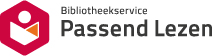 Deze gesproken boeken wil ik graag op mijn wenslijstNaam:	_______________________Telefoon:___________________________Adres:	_______________________Postcode:___________________________Woonplaats:__________________	Provincie:___________________________Lezersnummer:	_____________________Wij verzoeken u op deze wenslijst zoveel mogelijk boeknummers te noteren.Wilt u dit formulier zenden aan:Bibliotheekservice Passend LezenAfdeling KlantencontactPostbus 840102508 AA  Den HaagTelefoonnr.: 	070 – 338 15 00Deze gesproken boeken wil ik graag op mijn wenslijstNaam:	_______________________Telefoon:___________________________Adres:	_______________________Postcode:___________________________Woonplaats:__________________	Provincie:___________________________Lezersnummer:	_____________________Wij verzoeken u op deze wenslijst zoveel mogelijk boeknummers te noteren.Wilt u dit formulier zenden aan:Bibliotheekservice Passend LezenAfdeling KlantencontactPostbus 840102508 AA  Den HaagTelefoonnr.: 	070 – 338 15 00avonAvonturenromanbiogBiografieblinRoman over blindenbyblBijbelse romanchriChristelijk milieudeteDetectiveromandialRoman in dialectdierDierenlevendoktDoktersromanerotErotisch verhaalfamiFamilieromanfantFantasyfiloFilosofische romangehaRoman over gehandicaptengrieGriezelverhaalhistHistorische romanhomoRoman over homoseksualiteithumoHumoristische romanIndoIndonesisch milieuislaIslamitisch milieujeprJeugdproblemenjoodJoods milieukathRooms-katholiek milieukersKerstverhaalkindKinderlevenliefLiefdesromanliteLiteraire roman (klassiek/modern)meisMeisjesromannietOverige romans (niet ingedeeld)oorlOorlogsromanoudmOudere meisjesromanpaasPaasverhaalpoliPolitieke romanpornPornografische romanprotProtestants milieupsycPsychologische romanrassRoman over het rassenvraagstukrealRealistische romanreisReisverhaalschoSchoolverhaalsficScience fictionsintSinterklaasverhaalsociSociale romanspioSpionageromansporSportromansproSprookjesstrkStreek- en boerenromanthriThrillerverhVerhalen en novellenvrouVrouwenlevenwaarWaargebeurdwestWild-west romanzeelZeelevenBoeknummerBoeknummerBoeknummerBoeknummerBoeknummerBoeknummerBoeknummerBoeknummerBoeknummerBoeknummerBoeknummerBoeknummerBoeknummerBoeknummerBoeknummerBoeknummerBoeknummerBoeknummerBoeknummerBoeknummer